Τομεακό Πρόγραμμα Ανάπτυξης 2021- 2025Υπουργείο Υποδομών και Μεταφορών
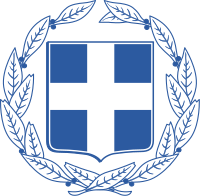 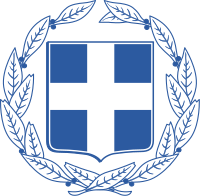 ΠεριεχόμεναΠίνακας 1: SWOT τομέων Υποδομών - Μεταφορών	22Πίνακας 2: Αντιστοίχιση Ανάπτυξης Υποδομών με Επιδιωκόμενα Αποτελέσματα	76Πίνακας 3: Αντιστοίχιση Πράσινης Ανάπτυξης με Επιδιωκόμενα Αποτελέσματα	77Πίνακας 4: Αντιστοίχιση Κοινωνικής Ανάπτυξης με Επιδιωκόμενα Αποτελέσματα	78Πίνακας 5: Αντιστοίχιση Έξυπνης Ανάπτυξης με Επιδιωκόμενα Αποτελέσματα	79Πίνακας 6: Συνοπτική κατανομή χρηματοδότησης ΤΠΑ	86Πίνακας 7: Συνοπτική ετήσια απεικόνιση της κατανομή του ΤΠΑ	93Εικόνα 1: Στρατηγικοί Στόχοι ΤΠΑ	28Εικόνα 2: Ανάπτυξη Υποδομών	32Εικόνα 3: Πράσινη Ανάπτυξη	50Εικόνα 4: Κοινωνική Ανάπτυξη	61Εικόνα 5: Έξυπνη Ανάπτυξη	69Εικόνα 6: Υποστήριξη Προγραμμάτων	77Διάγραμμα  1: Κατανομή προϋπολογισμού ανά Στρατηγικό Στόχο	86Διάγραμμα  2: Ετήσια κατανομή Ανάπτυξης Υποδομών σε εκ. Ευρώ	87Διάγραμμα  3: Ετήσια κατανομή Πράσινης Ανάπτυξης σε εκ. Ευρώ	87Διάγραμμα  4: Ετήσια κατανομή Κοινωνικής Ανάπτυξης σε εκ. Ευρώ	88Διάγραμμα  5: Ετήσια κατανομή Έξυπνης Ανάπτυξης σε χιλ. Ευρώ	89Διάγραμμα  6: Ετήσια κατανομή Υποστήριξης Προγραμμάτων σε εκ. Ευρώ	89Διάγραμμα  7: Ετήσια κατανομή ΤΠΑ σε εκατομμύρια Ευρώ	90Διάγραμμα  8: Κατανομή προϋπολογισμού ανά Στρατηγικό Στόχο	91Διάγραμμα  9: Κατανομή Προτεραιοτήτων Ανάπτυξη Υποδομών 1ου έτους	95Διάγραμμα  10: Κατανομή Προτεραιοτήτων Πράσινης Ανάπτυξης 1ου έτους	96Διάγραμμα  11: Κατανομή Προτεραιοτήτων Κοινωνικής Ανάπτυξης 1ου έτους	97Διάγραμμα  12: Κατανομή Προτεραιοτήτων Έξυπνης Ανάπτυξης 1ου έτους	97Διάγραμμα  13: Κατανομή Προτεραιοτήτων Υποστήριξη Προγραμμάτων 1ου έτους	98ΑΚΡΩΝΥΜΙΑΕΙΣΑΓΩΓΗΤο Τομεακό Πρόγραμμα Ανάπτυξης του Υπουργείου Υποδομών και Μεταφορών (ΤΠΑ/ΥΠΥΜΕ) είναι μέρος του Εθνικού Προγράμματος Ανάπτυξης (ΕΠΑ 2021-2025), που θεσπίστηκε με τον ν. 4635/2019 (Α’ 167) και αποτελεί ένα ολοκληρωμένο σύστημα για τον σχεδιασμό, τη διαχείριση, την παρακολούθηση και τον έλεγχο των παρεμβάσεων που χρηματοδοτούνται από τους εθνικούς πόρους του Προγράμματος Δημοσίων Επενδύσεων (ΠΔΕ).Με το ΕΠΑ 2021-2025, που εγκρίθηκε με τη με αρ. 38/31.08.2020 Πράξη Υπουργικού Συμβουλίου (ΦΕΚ 174/Α’/10.09.2020), εισάγονται η μεσοπρόθεσμη στοχοθεσία και η υπαγωγή των παρεμβάσεων του ΠΔΕ σε στρατηγικούς στόχους και ιεραρχούμενες αναπτυξιακές προτεραιότητες.Το Τομεακό Πρόγραμμα Ανάπτυξης του Υπουργείου Υποδομών και Μεταφορών βασίζεται στον προγραμματισμό του ΕΠΑ 2021-2025 και την κατανομή των πόρων που αναλογούν στο ΥΠΥΜΕ και καλύπτει πλήρως όλους τους τομείς ευθύνης και τον εσωτερικό προγραμματισμό του ΥΠΥΜΕ για την επόμενη πενταετία 2021-2025, που αποτελεί την πρώτη προγραμματική περίοδο εφαρμογής του, από την 1η Ιανουαρίου 2021.Ο σχεδιασμός του εκκίνησε τον Απρίλιο 2020, στο πλαίσιο του διαλόγου που αναπτύχθηκε με τα Υπουργεία και τις Περιφέρειες για τη διαμόρφωση των αναπτυξιακών στόχων και των προτεραιοτήτων του ΕΠΑ, σύμφωνα με την 1η εγκύκλιο (υπ’ αρ. 29428/12.03.2020) που εξέδωσε το Υπουργείο Ανάπτυξης και Επενδύσεων (ΥΠΑΝΕΠ) για την κατάρτιση του ΕΠΑ. Η κατάρτιση του ΤΠΑ/ΥΠΥΜΕ, που ολοκληρώνεται με το παρόν κείμενο, έλαβε χώρα εν μέσω της κλιμάκωσης της πανδημίας COVID-19 και των φυσικών καταστροφών που συνέβησαν στη χώρα. Η ανάγκη να αντιμετωπιστούν οι κοινωνικές και οι οικονομικές τους συνέπειες οδήγησε σε προσαρμογές και στο κείμενο του ΤΠΑ/ΥΠΥΜΕ 2021-2025, καθώς σήμερα προβάλλει κρισιμότερη από ποτέ η πρόκληση για την ανάπτυξη και την ενίσχυση των υποδομών της χώρας.Το Υπουργείο Υποδομών και Μεταφορών, με το παρόν Τομεακό Πρόγραμμα Ανάπτυξης, διαμορφώνει και αποτυπώνει τις δράσεις που σχεδιάζει να χρηματοδοτηθούν από τους εθνικούς πόρους του ΠΔΕ κατά την επόμενη πενταετία 2021-2025, σύμφωνα με τους Αναπτυξιακούς Στόχους και τις προτεραιότητες του ΕΠΑ, την εθνική στρατηγική για τις μεταφορές, τις άλλες τομεακές εθνικές στρατηγικές, τις σύγχρονες ανάγκες και τις δυνατότητες της χώρας, καθώς και τους διαθέσιμους εθνικούς πόρους.Το ΤΠΑ/ΥΠΥΜΕ καλύπτει το 26% των συνολικών πόρων του ΕΠΑ, περιλαμβάνει δράσεις που συμβάλλουν σε όλους τους αναπτυξιακούς στόχους του ΕΠΑ και λαμβάνουν υπόψη την προβλεπόμενη ειδική μέριμνα για τις ευπαθείς ομάδες όπως τα ΑμεΑ, που χρήζουν εξειδικευμένης αντιμετώπισης.Προτεραιότητά του αποτελεί η ανάπτυξη νέων και ο εκσυγχρονισμός των υφιστάμενων υποδομών για σύγχρονες μεταφορές, με στόχο τη βελτίωση της μετακίνησης των πολιτών και της μεταφοράς αγαθών, την ενίσχυση της περιφερειακής και διεθνούς συνδεσιμότητας, την προσβασιμότητα, την πολυτροπική και αστική κινητικότητα και την ασφάλεια των μεταφορών.Σημαντική είναι η συμβολή του Προγράμματος στην πράσινη ανάπτυξη, με δράσεις για την ενεργειακή αναβάθμιση δημοσίων κτιρίων και υποδομών, για τον περιορισμό της κλιματικής αλλαγής και την πρόληψη των επιπτώσεων από φυσικές καταστροφές με την ανάπτυξη και τον εκσυγχρονισμό αντιπλημμυρικών έργων, φραγμάτων, εγγειοβελτιωτικών έργων, έργων ύδρευσης και αποχέτευσης και άλλων δημοσίων υποδομών.Με το Τομεακό του Πρόγραμμα Ανάπτυξης, το ΥΠΥΜΕ συμμετέχει ενεργά στην κοινωνική ανάπτυξη, με δράσεις για την ανάπτυξη και τον εκσυγχρονισμό κτιριακών υποδομών όλων των εκπαιδευτικών βαθμίδων, για τη βελτίωση των υποδομών του συστήματος δικαιοσύνης και πολιτικής προστασίας, για την ενίσχυση των υποδομών και του εξοπλισμού στο σύστημα της δημόσιας υγείας.Στοχεύει επίσης, ως δημόσιος φορέας, στον ψηφιακό μετασχηματισμό των υπηρεσιών του προς τους πολίτες, τις συνεργαζόμενες οντότητες, τις άλλες μονάδες διοίκησης, με δράσεις ανάπτυξης διαλειτουργικών εφαρμογών και διαδικασιών και ψηφιοποίησης διεργασιών, πληροφοριών και δεδομένων.Το Τομεακό Πρόγραμμα Ανάπτυξης του Υπουργείου Υποδομών και Μεταφορών, περιλαμβάνει, εκτός από την παρούσα εισαγωγή, τα παρακάτω κεφάλαια:Κεφάλαιο 1. Ανάλυση Υφιστάμενης Κατάστασης: Αναλύονται το θεσμικό πλαίσιο, οι κανονιστικές αρμοδιότητες του Υπουργείου Υποδομών και Μεταφορών, ως φορέα του ΤΠΑ/ΥΠΥΜΕ, καθώς επίσης τα εθνικά στρατηγικά κείμενα που ελήφθησαν υπόψη κατά την κατάρτιση του ΤΠΑ, καθώς και οι Υπηρεσίες και οι εποπτευόμενοι φορείς του ΥΠΥΜΕ που συμμετέχουν στο ΤΠΑ/ΥΠΥΜΕ. Σημαντικό μέρος του κεφαλαίου 1 αποτελεί η ανάλυση της υφιστάμενης κατάστασης και η ανάλυση SWOT στους τομείς υποδομών και μεταφορών.  Παρουσιάζεται επίσης, η αποτίμηση των αναμενόμενων αποτελεσμάτων από τα ήδη υλοποιούμενα έργα υποδομών και μεταφορών.Κεφάλαιο 2. Η Αναπτυξιακή Στρατηγική για την περίοδο 2021 – 2025: Παρουσιάζεται η αναπτυξιακή στρατηγική του Υπουργείου για το 2021-2025,  η οποία αναλύεται σε Στόχους, Προτεραιότητες και Δράσεις και παρουσιάζεται η συσχέτισή τους με τους Στόχους και τις Προτεραιότητες του ΕΠΑ. Περιγράφονται, ανά Άξονα Προτεραιότητας, οι δράσεις που αυτός περιλαμβάνει, τεκμηριώνεται η ανάγκη χρηματοδότησής τους από το ΕΠΑ, ορίζεται τουλάχιστον ένας δείκτης εκροής ανά δράση, αναφέρονται οι δυνητικοί δικαιούχοι και τεκμηριώνεται η συμβολή του Άξονα Προτεραιότητας στους δείκτες αποτελέσματος του ΕΠΑ. Το κεφάλαιο ολοκληρώνεται με την ανάπτυξη του χρονοδιαγράμματος των νέων έργων του Υπουργείου, ομαδοποιημένα σε Δράσεις.Κεφάλαιο 3. Τεχνική Βοήθεια του ΤΠΑ/ΥΠΥΜΕ: Παρουσιάζονται οι δράσεις τεχνικής βοήθειας, οι δείκτες εκροών, καθώς και οι δυνητικοί δικαιούχοι των δράσεων τεχνικής βοήθειας.Κεφάλαιο 4. Προϋπολογισμός ΤΠΑ/ΥΠΥΜΕ: Παρουσιάζονται οι χρηματοδοτικοί πίνακες του ΤΠΑ με κατανομή ανά Αναπτυξιακό Στόχο και Προτεραιότητα, ανά έτος, από το 2021 έως το 2025.Κεφάλαιο 5. Συμβολή του ΤΠΑ/ΥΠΥΜΕ στην εφαρμογή Δημοσίων Πολιτικών: Γίνεται αναφορά στη σύνδεση που υπάρχει στα πεδία εφαρμογής του ΤΠΑ με το ΕΠΑ, καθώς και με τις οικείες εθνικές στρατηγικές και παρουσιάζεται η οικονομική αποτίμηση των μεγάλων έργων που πρόκειται να υλοποιηθούν. Τέλος, αναλύεται η συμπληρωματικότητα της στρατηγικής και των προτεραιοτήτων του ΤΠΑ με τις ευρωπαϊκές πολιτικές  στους αντίστοιχους τομείς.Κεφάλαιο 6. Οριζόντιες Αρχές: Η υλοποίηση του ΤΠΑ αποτελεί σημαντικό πυλώνα ανάπτυξης της Ελληνικής κοινωνίας. Στο συγκεκριμένο κεφάλαιο παρουσιάζονται η συμβολή και οι συνέπειες που αναμένεται να έχει το ΤΠΑ στη βιώσιμη ανάπτυξη, στην κοινωνία και στο περιβάλλον.Κεφάλαιο 7. Υπηρεσία Διαχείρισης του ΤΠΑ/ΥΠΥΜΕ: Παρουσιάζονται συνοπτικά οι απαιτήσεις για τον ορισμό αρμόδιας Υπηρεσίας Διαχείρισης του ΤΠΑ, η οποία θα προταθεί από τον οικείο Υπουργό και θα εγκριθεί από το Υπουργείο Ανάπτυξης.Κεφάλαιο 8. Κριτήρια Επιλογής Έργων: Το κεφάλαιο προσδιορίζει και περιγράφει συνοπτικά τα κριτήρια επιλογής των έργων που πρόκειται να ενταχθούν  στο Πρόγραμμα.Κεφάλαιο 9. Ειδικά και άλλα θέματα: Σκοπός του κεφαλαίου είναι να αναδείξει τυχόν άλλα θέματα που σχετίζονται με τον σχεδιασμό και την υλοποίηση του ΤΠΑ. Κεφάλαιο 10. Συνοπτική περιγραφή της διαδικασίας σχεδιασμού του προγράμματος: Το κεφάλαιο περιγράφει συνοπτικά τη διαδικασία σχεδιασμού του προγράμματος, σε συνεργασία με το Υπουργείο Ανάπτυξης και Επενδύσεων.Ανάλυση Υφιστάμενης Κατάστασης Θεσμικό Πλαίσιο και Κανονιστικές Αρμοδιότητες του Υπουργείου Υποδομών και Μεταφορών Οι αρμοδιότητες του Υπουργείου Υποδομών και Μεταφορών καθορίζονται σύμφωνα με τον εγκεκριμένο Οργανισμό του (Προεδρικό Διάταγμα υπ’ αρ. 123 «Οργανισμός του Υπουργείου Υποδομών και Μεταφορών», (ΦΕΚ 151/Α/12.10.2017), όπως ισχύει, στον οποίο καθορίζονται, μεταξύ άλλων, η αποστολή του, η διάρθρωση των Υπηρεσιών του, συμπεριλαμβανομένων των ανεξάρτητων – αυτοτελών αρχών, αυτοτελών υπηρεσιών και εποπτευόμενων φορέων του, οι επιχειρησιακοί στόχοι και οι αρμοδιότητές τους.Αποστολή του Υπουργείου Υποδομών και Μεταφορών, σύμφωνα με τον Οργανισμό του, είναι: Ο στρατηγικός σχεδιασμός και η υλοποίηση των έργων υποδομής της χώρας. Η χάραξη και εφαρμογή εθνικής πολιτικής και η δημιουργία κατάλληλου θεσμικού πλαισίου, σε ευρωπαϊκό και διεθνές επίπεδο, για την ανάπτυξη μεταφορικών και συγκοινωνιακών υπηρεσιών υψηλής ποιότητας, σε συνθήκες υγιούς ανταγωνισμού. Η εξειδίκευση και η εφαρμογή εθνικής πολιτικής στις δημόσιες υποδομές. Η χάραξη και εφαρμογή πολιτικών για την ανάπτυξη συγκοινωνιακών και άλλων υποδομών σε εθνικό επίπεδο με σκοπό την ενίσχυση της κινητικότητας, της προσβασιμότητας και την ενδυνάμωση της οικονομίας. Η χάραξη και εφαρμογή ολοκληρωμένης εθνικής πολιτικής για την προαγωγή της οδικής ασφάλειας και της ασφαλούς μετακίνησης, μέσα από συντονισμένες δράσεις και παρεμβάσεις ευρείας κλίμακας. Η προαγωγή της ασφάλειας στις υποδομές και μεταφορές.Η υποβοήθηση δράσεων της Τοπικής Αυτοδιοίκησης (Α’ και Β’ βαθμού) στην ανάπτυξη των βασικών υποδομών της χώρας. Ο συντονισμός και η συμμετοχή σε διεθνείς οργανισμούς ή μέσα συνεργασίας που δραστηριοποιούνται στον σχεδιασμό και στην ανάπτυξη των διευρωπαϊκών δικτύων μεταφορών και διασυνοριακών συνδέσεων.Ο συντονισμός των εποπτευομένων φορέων και η εποπτεία των προγραμμάτων δράσης αυτών.Το ΥΠΥΜΕ, στο πλαίσιο της αποστολής του, είναι φορέας ανάθεσης και υλοποίησης έργων, ως εξής:1. 	Έργα εθνικού επιπέδου2. 	Έργα, τα οποία ανατίθενται με απόφαση του Υπουργού Υποδομών και Μεταφορών3. 	Έργα που εκτελούνται από άλλους φορείς ή επίπεδα διοίκησης, στο πλαίσιο προγραμματικής συμφωνίας4.  Έργα που ανατίθενται σε ΕΥΔΕ με το ΠΔ που τη συστήνει, σύμφωνα με το άρθρο 5 του Ν. 679/1977.Το Υπουργείο Υποδομών και Μεταφορών, αποτελεί φορέα ανάθεσης και υλοποίησης των έργων υποδομής της χώρας, όπως προβλέπεται στο Π.Δ. 123/2017 «Οργανισμός του Υπουργείου Υποδομών και Μεταφορών» (Α΄151). Σύμφωνα με το παραπάνω διάταγμα, οι κύριες αρμοδιότητες των Υπηρεσιών του ΥΠΥΜΕ, είναι οι ακόλουθες:Ο σχεδιασμός, προγραμματισμός, η ανάθεση και εκτέλεση δημοσίων συμβάσεων έργων, μελετών και παροχής υπηρεσιών για τα έργα οδικών υποδομών αρμοδιότητας της Γενικής Γραμματείας Υποδομών, καθώς και για τα έργα οδικών υποδομών αρμοδιότητας άλλων φορέων και εποπτευόμενων νομικών προσώπων, τα οποία της ανατίθενται με απόφαση του Υπουργού Υποδομών και Μεταφορών.Η παροχή τεχνικής συνδρομής σε οποιαδήποτε φάση εξέλιξης (σχεδιασμός, μελέτη, υλοποίηση) των οδικών υποδομών, που εκτελούνται από άλλους φορείς ή επίπεδα διοίκησης, ύστερα από προγραμματική συμφωνία.Ο σχεδιασμός, προγραμματισμός, η ανάθεση και εκτέλεση δημοσίων συμβάσεων έργων συντηρήσεων οδικών υποδομών αρμοδιότητας της Γενικής Γραμματείας Υποδομών, καθώς και για αντίστοιχα έργα αρμοδιότητας άλλων φορέων και εποπτευόμενων νομικών προσώπων, τα οποία της ανατίθενται με απόφαση του Υπουργού Υποδομών και Μεταφορών.Η παροχή τεχνικής συνδρομής σε οποιαδήποτε φάση εξέλιξης (σχεδιασμός, μελέτη, υλοποίηση) των υποδομών σταθερής τροχιάς, συντηρήσεων και ασφάλειας, που εκτελούνται από άλλους φορείς ή επίπεδα διοίκησης, ύστερα από προγραμματική συμφωνία.Ο σχεδιασμός, προγραμματισμός, η ανάθεση και εκτέλεση δημοσίων συμβάσεων έργων, μελετών και παροχής υπηρεσιών για τα έργα υποδομών αεροδρομίων αρμοδιότητας της Γενικής Γραμματείας Υποδομών, καθώς και για τα έργα υποδομών αεροδρομίων αρμοδιότητας άλλων φορέων και εποπτευόμενων νομικών προσώπων, τα οποία της ανατίθενται με απόφαση του Υπουργού Υποδομών και Μεταφορών.Η παροχή τεχνικής συνδρομής σε οποιαδήποτε φάση εξέλιξης (σχεδιασμός, μελέτη, υλοποίηση) των υποδομών αεροδρομίων, που εκτελούνται από άλλους φορείς ή επίπεδα διοίκησης, ύστερα από προγραμματική συμφωνία.Ο σχεδιασμός, προγραμματισμός, ανάθεση και εκτέλεση δημοσίων συμβάσεων έργων, μελετών και παροχής υπηρεσιών για τα έργα ύδρευσης, αποχέτευσης και επεξεργασίας λυμάτων αρμοδιότητας της Γενικής Γραμματείας Υποδομών.Η παροχή τεχνικής συνδρομής σε οποιαδήποτε φάση εξέλιξης (σχεδιασμός, μελέτη, υλοποίηση) των έργων ύδρευσης, αποχέτευσης και επεξεργασίας λυμάτων, που εκτελούνται από άλλους φορείς ή επίπεδα διοίκησης, ύστερα από προγραμματική συμφωνία.Ο σχεδιασμός, προγραμματισμός, ανάθεση και εκτέλεση δημοσίων συμβάσεων έργων, μελετών και παροχής υπηρεσιών για τα έργα των αντιπλημμυρικών και εγγειοβελτιωτικών υποδομών αρμοδιότητας της Γενικής Γραμματείας Υποδομών.Η παροχή τεχνικής συνδρομής σε οποιαδήποτε φάση εξέλιξης (σχεδιασμός, μελέτη, υλοποίηση) των αντιπλημμυρικών και εγγειοβελτιωτικών έργων, που εκτελούνται από άλλους φορείς ή επίπεδα διοίκησης, ύστερα από προγραμματική συμφωνία.Ο σχεδιασμός, προγραμματισμός, η ανάθεση και εκτέλεση δημοσίων συμβάσεων έργων, μελετών και παροχής υπηρεσιών για τα έργα των λιμενικών υποδομών αρμοδιότητας της Γενικής Γραμματείας Υποδομών, καθώς και των λιμενικών υποδομών αρμοδιότητας άλλων φορέων και εποπτευόμενων νομικών προσώπων, τα οποία της ανατίθενται με απόφαση του Υπουργού Υποδομών και Μεταφορών.Η παροχή τεχνικής συνδρομής σε οποιαδήποτε φάση εξέλιξης (σχεδιασμός, μελέτη, υλοποίηση) των λιμενικών έργων, που εκτελούνται από άλλους φορείς ή επίπεδα διοίκησης, ύστερα από προγραμματική συμφωνία.Η εποπτεία της υλοποίησης των έργων υποδομής σε κτιριακές/λιμενικές εγκαταστάσεις και εξοπλισμού για την παροχή υπηρεσιών εξυπηρέτησης υδροπλάνων, επιβατών, φορτίου και ταχυδρομείου.O σχεδιασμός, προγραμματισμός, η ανάθεση και εκτέλεση δημοσίων συμβάσεων έργων, μελετών και παροχής υπηρεσιών για τα έργα κτιριακών υποδομών αρμοδιότητας της Γενικής Γραμματείας Υποδομών, καθώς και για τα έργα κτιριακών υποδομών πανελλαδικής εμβέλειας, αρμοδιότητας άλλων φορέων και εποπτευόμενων νομικών προσώπων, τα οποία της ανατίθενται.Η παροχή τεχνικής συνδρομής σε οποιαδήποτε φάση εξέλιξης (σχεδιασμός, μελέτη, υλοποίηση) των κτιριακών υποδομών και εν γένει κτιριακών έργων, που εκτελούνται από άλλους φορείς ή επίπεδα διοίκησης, ύστερα από προγραμματική συμφωνία.Ο σχεδιασμός ολοκληρωμένου πλαισίου δράσης για την ανάπτυξη βιώσιμων και ασφαλών μεταφορών στην ελληνική επικράτεια μέσα από την αξιοποίηση της έρευνας και καινοτομίας.Η βελτίωση της διασυνδεσιμότητας των μεταφορικών μέσων της χώρας τόσο γεωγραφικά, με τα διεθνή και ευρωπαϊκά δίκτυα μεταφορών, όσο και μεταξύ των μεταφορικών μέσων, μέσω της ανάπτυξης ολοκληρωμένης στρατηγικής για τις πολυτροπικές μεταφορές και την εφοδιαστική αλυσίδα.Η διαμόρφωση της στρατηγικής για την ασφαλή κυκλοφορία του συνόλου των χρηστών της οδού, με στόχο τη μείωση των οδικών ατυχημάτων και την επίτευξη υψηλού επιπέδου οδικής ασφάλειας, μέσα από συντονισμένες δράσεις και στοχευμένες παρεμβάσεις σε συνεργασία με όλους τους εμπλεκόμενους φορείς.Ο συντονισμός δράσεων οδικής ασφάλειας όλων των εμπλεκόμενων φορέων και η ανάπτυξη, παρακολούθηση και αξιολόγηση προγραμμάτων οδικής ασφάλειας.Η βελτίωση της ποιότητας των ρυθμίσεων για τις μεταφορές της χώρας και την προαγωγή της οδικής ασφάλειας, μέσα από την ενίσχυση της συνεκτικότητας, της σαφήνειας και της νομοτεχνικής επεξεργασίας των κανόνων δικαίου, σύμφωνα με τις αρχές της καλής νομοθέτησης.Η συνεργασία με διαχειριστικές αρχές για τον προγραμματισμό ένταξης έργων των υπηρεσιών αρμοδιότητάς του.Η ανάπτυξη και ο εκσυγχρονισμός των μεταφορών, ως πυλώνα αναπτυξιακής προοπτικής και κοινωνικής συνοχής.Η προώθηση των φιλικών προς το περιβάλλον μεταφορών με σχεδιασμό και επεξεργασία ολοκληρωμένων πολιτικών.Η παροχή ποιοτικών και ασφαλών υπηρεσιών μεταφορών προς τους πολίτες.Η ενίσχυση της διεθνούς διασύνδεσης και του ρόλου της Χώρας μας στον τομέα των μεταφορών.Η παρακολούθηση των επιχειρησιακών προγραμμάτων φορέων που εκτελούν μεταφορικό έργο, διά των αρμόδιων Διευθύνσεων και Τμημάτων.Ο συντονισμός των υπηρεσιών που υπάγονται σε αυτήν για προετοιμασία και υποβολή προτάσεων ένταξης έργων στο ΕΣΠΑ.Η προαγωγή της οδικής ασφάλειας μέσω σχεδιασμού και υλοποίησης δράσης δημόσιων πολιτικών για τον εκσυγχρονισμό των τεχνικών απαιτήσεων των οχημάτων και την ανάπτυξη αποτελεσματικού συστήματος τεχνικού ελέγχου.Ο σχεδιασμός πολιτικών για την προώθηση της χρήσης φιλικών προς το περιβάλλον οχημάτων.Ο σχεδιασμός και η ανάπτυξη ολοκληρωμένης δράσης δημόσιας πολιτικής για τις εγκαταστάσεις εξυπηρέτησης οχημάτων.Η παρακολούθηση υλοποίησης των παραπάνω πολιτικών μέσω της επιτήρησης της αγοράς οχημάτων και του ελέγχου των εμπλεκομένων με σκοπό την προστασία του πολίτη και των επιχειρήσεων.Η τήρηση των σχετικών μητρώων δια των αρμόδιων τμημάτων.Η παροχή νομικής στήριξης στις Γενικές Διευθύνσεις, Διευθύνσεις και Τμήματα για την υποβοήθησή τους κατά τη διαδικασία θέσπισης και άσκησης νομοθετικού έργου, η διασφάλιση της νομικής επάρκειας και αρτιότητας και η επεξεργασία θέσεων, απόψεων και προτάσεων επί ειδικών νομικών θεμάτων, έπειτα από αίτημα των οργανικών μονάδων.Περαιτέρω, σύμφωνα με την παράγραφο 2 του άρθρου 44 του ν. 4412/2016, όσον αφορά την υλοποίηση των έργων αρμοδιότητας εκάστης Τεχνικής Υπηρεσίας, διευκρινίζεται ότι:Σε περίπτωση που η τεχνική υπηρεσία δεν πληροί τις προδιαγραφές επάρκειας που προβλέπονται από την απόφαση της παραγράφου 1 του άρθρου 44 του ν. 4412/2016 σχετικά με την ελάχιστη στελέχωση σε αριθμό προσωπικού και τα προσόντα αυτών, θεωρείται Υπηρεσία που δεν έχει τεχνική επάρκεια και η διεξαγωγή της διαδικασίας σύναψης, η εποπτεία και η επίβλεψη των δημοσίων συμβάσεων, έργων ή μελετών αρμοδιότητάς της, διενεργούνται, με προγραμματική σύμβαση, από την Τεχνική Υπηρεσία του εποπτεύοντος την αναθέτουσα αρχή φορέα ή της οικείας Περιφέρειας ή από άλλη Τεχνική Υπηρεσία φορέων της Γενικής Κυβέρνησης της περ. β΄ της παρ. 1 του άρθρου 14 του ν. 4270/2014 (Α΄ 143). Το Υπουργείο Υποδομών και Μεταφορών, σύμφωνα με το Π.Δ. 123/2017 (Α’151) και λαμβάνοντας υπόψη  το Ν. 4622/2019, έχει την ακόλουθη διάρθρωση: Ιδιαίτερα Γραφεία/ ΓραφείαΙδιαίτερα Γραφεία Υπουργού, Υφυπουργού Ιδιαίτερα Γραφεία Γενικού Γραμματέα Υποδομών κα Γενικού Γραμματέα ΜεταφορώνΓραφείο Υπηρεσιακού ΓραμματέαΥπηρεσίες που υπάγονται στον Υπηρεσιακό Γραμματέα Υπηρεσία ΣυντονισμούΓενική Διεύθυνση Οικονομικών ΥπηρεσιώνΔ1	Δ/νση Προϋπολογισμού & Δημοσιονομικών ΑναφορώνΔ2	Δ/νση Οικονομικής ΔιαχείρισηςΔ3	Δ/νση Προμηθειών & Λειτουργικής ΜέριμναςΓενική Διεύθυνση Διοικητικών ΥπηρεσιώνΔ4	Δ/νση ΔιοίκησηςΔ5	Δ/νση Νομοθετικού ΣυντονισμούΔ6	Δ/νση Διοικητικής ΟργάνωσηςΓενική Διεύθυνση  Δράσεων Εξωστρέφειας & Πολιτικής Ασφάλειας Υποδομών και ΜεταφορώνΔ7	Δ/νση Δράσεων Εξωστρέφειας & Διεθνών ΘεμάτωνΔ8	Δ/νση Πολιτικής Ασφάλειας Υποδομών και ΜεταφορώνΔ9 	Υπηρεσία Υποστήριξης Πληροφορικής & Ηλεκτρονικών Συστημάτων Υπηρεσία Υποστήριξης Πληροφορικής και Ηλεκτρονικών ΣυστημάτωνΑυτοτελές Τμήμα Προσβασιμότητας ΑμεΑ  Γενική Γραμματεία Υποδομών (ΓΓΥ)Γενική Διεύθυνση Στρατηγικού Σχεδιασμού ΥποδομώνΔ10	Δ/νση Σχεδιασμού, Προγραμματισμού & Ηλεκτρονικής Παρακολούθησης Τεχνικών ΈργωνΔ11	Δ/νση Διαγωνισμών Δημοσίων ΣυμβάσεωνΔ12	Δ/νση Διαχείρισης Ψηφιακών Δεδομένων & Τεχνικών ΑρχείωνΓενική Διεύθυνση Συγκοινωνιακών Υποδομών Δ13	Δ/νση Οδικών ΥποδομώνΔ14	Δ/νση Υποδομών Σταθερής Τροχιάς, Συντηρήσεων & ΑσφάλειαςΔ15	Δ/νση Υποδομών ΑεροδρομίωνΔ16	Δ/νση Συγκοινωνιακών Υποδομών με Σύμβαση ΠαραχώρησηςΔ17	Δ/νση Λειτουργίας, Συντήρησης και Εκμετάλλευσης Συγκοινωνιακών Υποδομών με Σύμβαση ΠαραχώρησηςΓενική Διεύθυνση Υδραυλικών, Λιμενικών & Κτιριακών Υποδομών Δ18	Δ/νση Έργων Ύδρευσης, Αποχέτευσης και Επεξεργασίας ΛυμάτωνΔ19	Δ/νση Αντιπλημμυρικών & Εγγειοβελτιωτικών Έργων Δ20	Δ/νση Λιμενικών ΥποδομώνΔ21	Δ/νση Κτιριακών ΥποδομώνΓενική Διεύθυνση Προδιαγραφών, Μητρώων & Απαλλοτριώσεων Δ22	Δ/νση Ποιότητας και ΤυποποίησηςΔ23	Δ/νση Κεντρικού Εργαστηρίου Δημοσίων ΈργωνΔ24	Δ/νση ΜητρώωνΔ25	Δ/νση Απαλλοτριώσεων, Τοπογραφήσεων και ΓεωπληροφορικήςΓενική Διεύθυνση Αποκατάστασης Επιπτώσεων Φυσικών Καταστροφών Δ26	Δ/νση Αποκατάστασης Επιπτώσεων Φυσικών Καταστροφών Κεντρικής Ελλάδος Δ27	Δ/νση Αποκατάστασης Επιπτώσεων Φυσικών Καταστροφών Δυτικής Ελλάδος Δ28	Δ/νση Αποκατάστασης Επιπτώσεων Φυσικών Καταστροφών Βορείου Ελλάδος Αυτοτελές Τμήμα Νομικής Στήριξης Ειδικές Υπηρεσίες Δημοσίων Έργων (ΕΥΔΕ)ΕΥΔΕ Κατασκευής και Συντήρησης Συγκοινωνιακών Υποδομών (ΕΥΔΕ ΚΣΣΥ)ΕΥΔΕ Κατασκευής Υδραυλικών και Λιμενικών Υποδομών (ΕΥΔΕ ΚΥΛΥ)ΕΥΔΕ Κατασκευής Συγκοινωνιακών Έργων με Σύμβαση Παραχώρησης (ΕΥΔΕ ΚΣΕΣΠ)ΕΥΔΕ Μακεδονίας, Ηπείρου και ΘράκηςΕΥΔΕ Πελοποννήσου, Δυτικής Ελλάδος και Ιονίων ΝήσωνΕΥΔΕ ΘεσσαλίαςΣτη ΓΓΥ λειτουργούν επίσης:Γραφείο Νομικού Συμβούλου του Κράτους για θέματα αρμοδιότητας ΓΓΥΣυλλογικά όργανα:Συμβούλιο Δημοσίων Έργων (Τμήμα Κατασκευών)Συμβούλιο Δημοσίων Έργων (Τμήμα Μελετών)Διοικητική Αρχή ΣηράγγωνΔιοικητική Αρχή ΦραγμάτωνΚεντρική Συντονιστική Επιτροπή Αντιπλημμυρικών Έργων ΑττικήςΕπιτροπή Διαπιστώσεως Τιμών Δημοσίων Έργων (ΕΔΤΔΕ)Επιτροπή Μητρώου Εργοληπτικών Επιχειρήσεων (ΜΕΕΠ)Επιτροπή Μητρώου Εμπειρίας Κατασκευαστών (ΜΕΚ)Γνωμοδοτική Επιτροπή Μελετητών (ΓΕΜ)Πρωτοβάθμιο και Δευτεροβάθμιο Πειθαρχικό Συμβούλιο Εργοληπτικών ΕπιχειρήσεωνΕπιτροπή Συντονισμού των ηλεκτρονικών συστημάτωνΓενική Γραμματεία Μεταφορών (ΓΓΜ)Γενική Διεύθυνση Στρατηγικού Σχεδιασμού & Οδικής ΑσφάλειαςΔ29	Δ/νση Ανάπτυξης ΜεταφορώνΔ30	Δ/νση Οδικής Κυκλοφορίας και ΑσφάλειαςΓενική Διεύθυνση ΜεταφορώνΔ31	Δ/νση Οδικών Εμπορευματικών ΜεταφορώνΔ32	Δ/νση Επιβατικών Μεταφορών Δ33	Δ/νση Σιδηροδρομικών ΜεταφορώνΓενική Διεύθυνση Οχημάτων & ΕγκαταστάσεωνΔ34	Δ/νση Τεχνολογίας ΟχημάτωνΔ35	Δ/νση Τεχνικού Ελέγχου και Εγκαταστάσεων Εξυπηρέτησης ΟχημάτωνΔ36	Δ/νση Εποπτείας και Ελέγχου Αυτοτελές Τμήμα Νομικής Στήριξης Στη ΓΓΜ λειτουργούν επίσης:Εθνικό Συμβούλιο Οδικής ΑσφάλειαςΝομοπαρασκευαστική Επιτροπή Κ.Ο.ΚΕπιπρόσθετα, στο ΥΠΥΜΕ λειτουργεί Επιτελική Δομή ΕΣΠΑ, υπαγόμενη απευθείας στον Υπουργό και λειτουργούν επίσης:Γραφείο Νομικού Συμβούλου του ΚράτουςΥπηρεσία Επιτρόπου Ελεγκτικού ΣυνεδρίουΔημοσιονομική Υπηρεσία Εποπτείας και ΕλέγχουΟι Ανεξάρτητες – Αυτοτελείς Αρχές είναι οι ακόλουθες  (υπαγόμενες στον Υπουργό):Εθνική Αρχή Συντονισμού ΠτήσεωνΕπιτροπή Διερεύνησης Ατυχημάτων και Ασφάλειας ΠτήσεωνΕπιτροπή Διερεύνησης Σιδηροδρομικών Ατυχημάτων και Συμβάντων Ρυθμιστική Αρχή Σιδηροδρόμων Ρυθμιστική Αρχή Επιβατικών ΜεταφορώνΑρχή Πολιτικής Αεροπορίας Οι Αυτοτελείς Υπηρεσίες  (υπαγόμενες στον Υπουργό) είναι οι ακόλουθες:  Υπηρεσία Πολιτικής Αεροπορίας Υπηρεσία Οδικών ΤελώνΠεραιτέρω, με την παρ. 1 του άρθρου 38 του νόμου για το επιτελικό κράτος (Ν. 4622/2019 – ΦΕΚ Α’133), στο Υπουργείο Υποδομών και Μεταφορών συστήνεται Υπηρεσία Συντονισμού που λειτουργεί σε επίπεδο Διεύθυνσης και υπάγεται απευθείας στον Υπηρεσιακό Γραμματέα του Υπουργείου. Η Υπηρεσία Συντονισμού έχει ως αποστολή τον συντονισμό των Υπηρεσιών του Υπουργείου Υποδομών και Μεταφορών και των εποπτευόμενων από αυτό φορέων.Επιπλέον, με την παρ. 1 του άρθρου 39 του Ν. 4622/2019, συστήνεται Μονάδα Εσωτερικού Ελέγχου που λειτουργεί σε επίπεδο Διεύθυνσης και υπάγεται απευθείας στον Υπουργό.Οι Εποπτευόμενοι φορείς ανά τομέα είναι οι εξής:Τομέας Υποδομών Τεχνικό Επιμελητήρια Ελλάδος (ΤΕΕ)Εταιρεία Παγίων ΕΥΔΑΠΟργανισμός Αντισεισμικού Σχεδιασμού & Προστασίας (ΟΑΣΠ) Αττικό Μετρό ΑΕΕγνατία Οδός ΑΕΚτιριακές Υποδομές ΑΕ (ΚΤΥΠ ΑΕ)ΙΕΚΕΜ ΤΕΕ ΑΕΟργανισμός Ανάπτυξης Κρήτης ΑΕ (ΟΑΚ ΑΕ)Εταιρεία Ύδρευσης και Αποχέτευσης Πρωτευούσης ΑΕ (ΕΥΔΑΠ ΑΕ)Τομέας ΜεταφορώνΟργανισμός Αστικών Συγκοινωνιών Αθήνας ΑΕ (ΟΑΣΑ ΑΕ)Οδικές Συγκοινωνίες ΑΕ (ΟΣΥ ΑΕ)Σταθερές Συγκοινωνίες ΑΕ (ΣΤΑΣΥ ΑΕ)Οργανισμός Σιδηροδρόμων Ελλάδας ΑΕ (ΟΣΕ ΑΕ)Ελληνική Εταιρεία Διαχείρισης Δικαιωμάτων Πνευματικής και Βιομηχανικής Ιδιοκτησίας Ελληνικού Δημοσίου ΑΕ (ΕΕΔΔΠ&ΒΙΕΔ ΑΕ)Διεθνής Αερολιμένες Αθηνών ΑΕ (ΔΑΑ ΑΕ)Οργανισμός Αστικών Συγκοινωνιών Θεσσαλονίκης (ΟΑΣΘ)Οργανισμός Συγκοινωνιακού Έργου Θεσσαλονίκης ΑΕ (ΟΣΕΘ ΑΕ)Αστικές Συγκοινωνίες Θεσσαλονίκης ΑΕ (ΑΣΥΘ ΑΕ)Τομέας Υποδομών/ Μεταφορών ΕΡΓΟΣΕ ΑΕΓΑΙΑΟΣΕ ΑΕΕθνικά Στρατηγικά Κείμενα Κατά την κατάρτιση του Προγράμματος, ελήφθησαν υπόψη τα παρακάτω στρατηγικά κείμενα, και κείμενα πολιτικής:Στρατηγικό Πλαίσιο Επενδύσεων Μεταφορών 2014-2025Καθορίζει τη στρατηγική ανάπτυξης των μεταφορών της χώρας για την περίοδο 2014 - 2025 και εξασφαλίζει ότι οι επενδύσεις στο σύστημα μεταφορών εντάσσονται σε ένα ολοκληρωμένο πλαίσιο και εξυπηρετούν τη λογική βελτίωσης ενός συστήματος που προωθεί πολιτικές και στόχους συμβατές µε εκείνες που έχουν διαμορφωθεί από την ΕΕ.
Εθνική Στρατηγική για τα Ευφυή Συστήματα Μεταφορών 2015-2025Περιγράφει τις στρατηγικές κατευθύνσεις για την ανάπτυξη των ΕΣΜ στην Ελλάδα για τη δεκαετία 2015-2025, έτσι ώστε να εξασφαλιστούν τα μέγιστα δυνατά οφέλη για τις μεταφορές και για τη χώρα. Οι κατευθύνσεις αυτές μπορούν στη συνέχεια να χρησιμοποιηθούν από τους φορείς χάραξης και υλοποίησης πολιτικής, τους επαγγελματίες και το επιστημονικό δυναμικό που δραστηριοποιούνται στον χώρο των Ευφυών Συστημάτων Μεταφορών.
Εθνικό Στρατηγικό Σχέδιο Μεταφορών της Ελλάδας 2017 - 2037Αποτελεί τη βάση για την αειφόρο ανάπτυξη των υποδομών και υπηρεσιών του μεταφορικού συστήματος της Ελλάδας, μεσοπρόθεσμα και μακροπρόθεσμα, η οποία θα συμβάλλει στην ανταγωνιστικότητα του τομέα μεταφορών της χώρας. Το Εθνικό Σχέδιο Μεταφορών καθορίζει την αναπτυξιακή στρατηγική του τομέα μεταφορών για τα επόμενα 20 χρόνια και αναμένεται να υποστηρίξει την οικονομική ανάπτυξη της χώρας.Εθνικό Σχέδιο για την Ενέργεια και το ΚλίμαΚαθορίζει τη στρατηγική της Ελληνικής Κυβέρνησης για τα θέματα του κλίματος και της Ενέργειας και παρουσιάζεται σε αυτό ένας αναλυτικός οδικός χάρτης για την επίτευξη συγκεκριμένων ενεργειακών και κλιματικών στόχων έως το έτος 2030. Περιγράφεται ένα σύνολο μέτρων για τη βελτίωσης της ενεργειακής απόδοσης με πιο εμφατικά αυτά στον κτιριακό τομέα και στον τομέα των μεταφορών.Έκθεση Ευρωπαϊκού Εξαμήνου 2020Εμπεριστατωμένη ετήσια οικονομική ανάλυση για όλα τα κράτη μέλη και για όλες τις σχετικές κατευθυντήριες γραμμές της οικονομικής και κοινωνικής πολιτικής της ΕΕ, τις ετήσιες προτεραιότητες και τις ειδικές ανά χώρα συστάσεις που καλύπτουν ένα ευρύ φάσμα τομέων, συμπεριλαμβανομένου του τομέα των υποδομών και μεταφορών.Εθνικό Πρόγραμμα ΜεταρρυθμίσεωνΤο Εθνικό Πρόγραμμα Μεταρρυθμίσεων (ΕΠΜ) 2020 αποτελεί ένα συνεκτικό κείμενο στρατηγικών επιδιώξεων και μεταρρυθμίσεων της κυβέρνησης με γνώμονα τις ισχύουσες ευρωπαϊκές πολιτικές, τις επικρατούσες μακροοικονομικές συνθήκες και ανάγκες σε εθνικό επίπεδο, αλλά και την τρέχουσα πρόκληση της εξάπλωσης της επιδημίας του ιού COVID-19.
ΠΡΑΣΙΝΗ ΒΙΒΛΟΣ Πλαίσιο για τις πολιτικές που αφορούν το κλίμα και την ενέργεια με χρονικό ορίζοντα το έτος 2030. Στο πλαίσιο αυτό εντάσσονται διάφοροι στόχοι πολιτικής στον τομέα των υποδομών, ενώ πρόσθετοι στόχοι καθορίζονται για την ενέργεια που χρησιμοποιείται από τον τομέα των μεταφορών.Ανάλυση Τρέχουσας ΚατάστασηςΑνάλυση τρέχουσας κατάστασης στους τομείς μεταφορών και υποδομώνΤο Υπουργείο Υποδομών και Μεταφορών, στο πλαίσιο της αποστολής του, είναι αρμόδιο για τη   χάραξη και εφαρμογή εθνικής πολιτικής σε ευρωπαϊκό και διεθνές επίπεδο για την ανάπτυξη μεταφορικών και συγκοινωνιακών υπηρεσιών υψηλής ποιότητας, για την ανάπτυξη συγκοινωνιακών και άλλων υποδομών σε εθνικό επίπεδο με σκοπό, μεταξύ άλλων, την ενίσχυση της κινητικότητας και της προσβασιμότητας, για τον στρατηγικό σχεδιασμό και την υλοποίηση των έργων υποδομής της χώρας, για την εν γένει προαγωγή της οδικής ασφάλειας και της ασφαλούς μετακίνησης και την προαγωγή της ασφάλειας στις υποδομές και μεταφορές. Ακολούθως παρουσιάζεται η υφιστάμενη κατάσταση στους τομείς αρμοδιότητας του ΥΠΥΜΕ. Σιδηροδρομικό δίκτυοΤο συνολικό ενεργό μήκος του σιδηροδρομικού δικτύου της χώρας ανέρχεται σε 2.240 χλμ. (Eurostat, 2017) και κατατάσσει τη χώρα στη 19η σχετική θέση εντός της ΕΕ28. Συγκριτικά με το έτος 2013, παρατηρείται μείωση του ενεργού μήκους του σιδηροδρομικού δικτύου (κατά περίπου 300 χλμ). Η διαφορά αυτή αποδίδεται στην αφαίρεση τμήματος σιδηροδρομικών γραμμών που δεν χρησιμοποιείται (τμήμα δικτύου Πελοποννήσου). Από το συνολικό δίκτυο, έχουν ηλεκτροδοτηθεί τα 532 χλμ. (Eurostat, 2017), δηλαδή το 23,75%, καταλαμβάνοντας την 20η θέση στην ΕΕ28. Η χωρητικότητα των σιδηροδρομικών γραμμών είναι περιορισμένη στην κίνηση τόσο επιβατών όσο και εμπορευμάτων. Το μερίδιο των σιδηροδρομικών εμπορευματικών μεταφορών για το έτος 2017 παραμένει στο 2,1%, σημαντικά περιορισμένο σε σύγκριση με τον μέσο όρο της ΕΕ28 που είναι 18%. Όσον αφορά την επιβατική κίνηση, το μερίδιο των σιδηροδρομικών μεταφορών επιβατών (με βάση τα επιβατοχιλιόμετρα) για το 2017 είναι 0,9%, το οποίο επίσης είναι περιορισμένο σε σύγκριση με τον μέσο όρο της ΕΕ28 που είναι 7,9%.Το σιδηροδρομικό δίκτυο της χώρας παρουσιάζει σημαντικά περιθώρια περαιτέρω βελτίωσης, παρόλες τις παρεμβάσεις που έχουν γίνει με σημαντικά κονδύλια της ΕΕ την τελευταία 20ετία, επηρεάζοντας αρνητικά την πολυτροπικότητα των μεταφορών, την κινητικότητα, το κόστος μεταφοράς επιβατών και εμπορευμάτων και τη συνολική ανταγωνιστικότητά του στο διεθνές εμπόριο. Με την ολοκλήρωση του μεγαλύτερου τμήματος του σιδηροδρομικού άξονα ΠΑΘΕ/Π (Πάτρα - Αθήνα - Θεσσαλονίκη, Ειδομένη, Προμαχώνας) και σημαντικού τμήματος των κλάδων του, αναμένεται να επέλθει εκσυγχρονισμός και βελτίωση των υπηρεσιών του συστήματος μεταφορών με εφαρμογή σύγχρονων σιδηροδρομικών συστημάτων έλξης, διαχείρισης και ασφάλειας της κυκλοφορίας (ηλεκτροκίνηση, ERTMS (ETCS & GSM-R)MS) κατά μήκος του κύριου σιδηροδρομικού άξονα, ενίσχυση της πολυτροπικότητας του συστήματος μεταφορών με παρεμβάσεις που συμβάλλουν στη σιδηροδρομική σύνδεση σημαντικών λιμένων και αερολιμένων και βελτίωση της προσβασιμότητας των Ατόμων με Αναπηρία (ΑμεΑ) σε επιβατικούς σταθμούς του υπεραστικού και μητροπολιτικού σιδηροδρόμου.Μέχρι και σήμερα, το μερίδιο των επιβατικών και εμπορευματικών σιδηροδρομικών μεταφορών παραμένει χαμηλό, λόγω του αραιού σιδηροδρομικού δικτύου (οφειλομένου σε μεγάλο βαθμό στο ανάγλυφο της χώρας), της χαμηλής μεταφορικής ικανότητας των σιδηροδρομικών γραμμών, της ανεπαρκούς ανάπτυξης της αγοράς και των ελλιπών συνδέσεων με κύριους εγχώριους και διεθνείς προορισμούς, καθώς και των ελλείψεων διασύνδεσης με μεταφορικούς και εμπορευματικούς κόμβους.Οδικές μεταφορές - Οδική ασφάλειαΚατά τις προηγούμενες προγραμματικές περιόδους ΕΣΠΑ έχουν ήδη πραγματοποιηθεί σημαντικές παρεμβάσεις στο οδικό δίκτυο, ως αποτέλεσμα κυρίως της υψηλής εξάρτησης της χώρας από τις οδικές μεταφορές, αλλά και της παροχής οικονομικής ενίσχυσης από ευρωπαϊκούς πόρους, δημιουργώντας ένα εκτενές δίκτυο αυτοκινητοδρόμων μήκους 2.200 χλμ. Είναι χαρακτηριστικό ότι το μερίδιο των οδικών επιβατικών μεταφορών μόνο με λεωφορεία (με βάση τα επιβατοχιλιόμετρα) για το 2017 είναι 16,6%, σε σύγκριση με τον μέσο όρο της ΕΕ28 που είναι 8,8%, ενώ με το αυτοκίνητο ανέρχεται σε 82,5% έναντι 83,3% της ΕΕ28 (Eurostat, 2017).Παρόλες τις μέχρι σήμερα παρεμβάσεις, ο τομέας των οδικών μεταφορών στη χώρα συνεχίζει να μην είναι πλήρης σε όρους συνδεσιμότητας και ανταγωνιστικότητας, έχει χαμηλές επιδόσεις ως προς τις εκπομπές διοξειδίου του άνθρακα, την οδική ασφάλεια, την προσβασιμότητα από άτομα περιορισμένης κινητικότητας και την ποιότητα των υπηρεσιών. Ειδικά για την οδική ασφάλεια, παρόλο που ο απολογισμός της Ελλάδας ως προς τα θανατηφόρα τροχαία ατυχήματα σημείωσε εντυπωσιακή βελτίωση από το 2010 (-45%), η χώρα έχει ένα από τα υψηλότερα ποσοστά θανατηφόρων τροχαίων στην ΕΕ. Συγκεκριμένα, ο αριθμός των θυμάτων από τροχαία ατυχήματα στην Ελλάδα για το 2018 παραμένει πολύ υψηλότερος από τον ευρωπαϊκό μέσο όρο: 65 θάνατοι ανά εκατομμύριο κατοίκων έναντι 49 του μέσου όρου των 28 χωρών της ΕΕ (Eurostat, 2018).Θαλάσσιες μεταφορέςΗ γεωγραφική θέση της χώρας και ο μεγάλος αριθμός των νησιών της, καθιστούν τον τομέα των θαλάσσιων μεταφορών ιδιαίτερα ζωτικής σημασίας. Εκτός από τις εθνικές μετακινήσεις, σημαντικές είναι και οι διεθνείς ναυτιλιακές συνδέσεις προς τις αγορές της Ανατολής και προς την Ιταλία. Η σημαντικότητα των θαλάσσιων μεταφορών προκύπτει και από το πυκνό λιμενικό δίκτυο της χώρας. Στο βασικό ΔΕΔ-Μ ανήκουν τα λιμάνια του Πειραιά, της Θεσσαλονίκης, της Ηγουμενίτσας της Πάτρας και του Ηρακλείου, ως κύριες πύλες εισόδου και εξόδου της χώρας. Στο αναλυτικό ΔΕΔ-Μ περιλαμβάνονται είκοσι (20) λιμάνια, καλύπτοντας τη νησιωτική  και την ηπειρωτική χώρα. Οι θαλάσσιες μεταφορές έχουν τεράστια σημασία για το ευρωπαϊκό εμπόριο, καθώς σχεδόν το 90% των εξωτερικών και το 40% των εσωτερικών εμπορευματικών μεταφορών της Ευρωπαϊκής Ένωσης διεξάγεται μέσω θαλάσσης. Είναι χαρακτηριστικό ότι το 2018 διακινήθηκαν, μέσω των ελληνικών λιμένων, 190.523 χιλιάδες τόνοι αγαθών, ενώ το αντίστοιχο μέγεθος για την ΕΕ28 ήταν 4.065.286 χιλιάδες τόνοι, καταγράφοντας διπλάσια αύξηση κατά την 5ετία 2013 έως 2018, σε σχέση με την ΕΕ28 (18,35% έναντι 9,3% της ΕΕ28, Eurostat, 2018).Παρεμβάσεις έχουν πραγματοποιηθεί κατά τα τελευταία χρόνια στους λιμένες Ηγουμενίτσας, Πάτρας, Αλεξανδρούπολης, Καβάλας (Ν. Καρβάλης), Βόλου, Λαυρίου, Σούδας, Μυκόνου, Ρόδου, Χίου (Μεστών).Οι κυριότερες ανάγκες του λιμενικού συστήματος αφορούν σε θέματα βελτίωσης της εγχώριας και διεθνούς διασυνδεσιμότητας και εξωστρέφειας, διαλειτουργικότητας και πολυτροπικότητας των μεταφορών, εκσυγχρονισμού, βελτίωσης και αναβάθμισης των υποδομών και των παρεχόμενων υπηρεσιών, ψηφιακής αναβάθμισης, ασφάλειας και προστασίας, προσβασιμότητας από άτομα με μειωμένη κινητικότητα και στην προώθηση φιλικών προς το περιβάλλον μεταφορικών μέσων και της περιβαλλοντικής επίδοσης της λειτουργίας των λιμένων.ΑερομεταφορέςΟι ευρωπαϊκοί ουρανοί και τα αεροδρόμια κινδυνεύουν από κορεσμό, λόγω της αυξανόμενης ζήτησης και της απουσίας σημαντικών επενδύσεων στις υποδομές αλλά και στον τομέα ανάπτυξης του συστήματος διαχείρισης της εναέριας κυκλοφορίας στην Ευρώπη (Single Sky). Οι αερομεταφορές είναι επίσης εξαιρετικά σημαντικές για την Ελλάδα, λόγω της γεωγραφικής θέσης της χώρας, της μορφολογίας του εδάφους, της ύπαρξης αρκετών νησιών και ελλιπούς σιδηροδρομικής σύνδεσης με τις άλλες ευρωπαϊκές χώρες. Συγχρόνως, η ανάδειξη της χώρας ως μείζονος τουριστικού προορισμού, δημιουργεί αυξημένη επιβατική ζήτηση, κατά κύριο λόγο εποχικής εντάσεως.Αποτέλεσμα των ανωτέρω παραγόντων είναι να έχει δημιουργηθεί στη χώρα ένα πυκνό δίκτυο αεροδρομίων, που περιλαμβάνει 39 αεροδρόμια (11 εκ των οποίων στην ηπειρωτική χώρα και 28 στα νησιά). Τα κυριότερα αεροδρόμια της χώρας είναι το «Ελευθέριος Βενιζέλος» (Αττική) και το «Μακεδονία» (Θεσσαλονίκη), τα οποία εξυπηρετούν τον μεγαλύτερο όγκο επιβατών. Σημαντικό ρόλο κατέχει και το αεροδρόμιο «Καζαντζάκης» (Ηράκλειο Κρήτης), το οποίο εξυπηρετεί έναν πολύ μεγάλο όγκο επιβατών, ιδιαίτερα κατά τη θερινή περίοδο.Παράλληλα, μετά την ψήφιση των Ν.4663/2020 και Ν.4568/2018 προβλέπεται η ίδρυση, λειτουργία και εκμετάλλευση αεροδρομίων επί υδάτινων επιφανειών για τη λειτουργία του πρώτου δικτύου υδατοδρομίων της χώρας.  Με τους νόμους αυτούς θεσπίζεται το νομοθετικό πλαίσιο αδειοδότησης για την ίδρυση, λειτουργία και εκμετάλλευση αεροδρομίων επί υδάτινων επιφανειών (υδατοδρομίων).  Ήδη έχουν αδειοδοτηθεί τρία υδατοδρόμια (Κέρκυρα, Παξοί, Πάτρα), ενώ σε εκκρεμότητα βρίσκονται περίπου είκοσι νέες αιτήσεις. Συγκεκριμένα, άδεια για τη λειτουργία υδατοδρομίων προβλεπόταν για τα νησιά Ζάκυνθος, Κεφαλονιά, Ιθάκη, Λευκάδα και Μεγανήσι αλλά, λόγω της πρόσφατης πανδημίας, αναβλήθηκε η αδειοδότηση αυτών για το 2021. Το νομοθετικό αυτό πλαίσιο αναμένεται να οδηγήσει στην ανάπτυξη μιας αγοράς που θα στηρίξει σημαντικά τον τουρισμό και θα βοηθήσει απομονωμένες περιοχές της Ελλάδας να αποκτήσουν εύκολη, γρήγορη και οικονομικά συμφέρουσα διασύνδεση με άλλες περιοχές.Συνοψίζοντας, οι κυριότερες ανάγκες του συστήματος αερομεταφορών της χώρας αφορούν σε:Ολοκλήρωση της βελτίωσης και αναβάθμισης των υποδομών αερολιμένων.Περαιτέρω αναβάθμιση και επέκταση των διαδρόμων προσαπογειώσεων ή/και των επιβατικών σταθμών των νησιωτικών αεροδρομίων των οποίων η λειτουργία δεν έχει παραχωρηθεί (εκ των λοιπών 15 αεροδρομίων του ΔΕΔ-Μ), για τη βελτίωση του επιπέδου  εξυπηρέτησης των μετακινούμενων από και προς τα νησιωτικά περιφερειακά αεροδρόμια.Περαιτέρω αναβάθμιση των συστημάτων αεροναυτιλίας για τη βελτίωση της διαχείρισης της εναέριας κυκλοφορίας σε όλη τη χώρα.Ανάπτυξη υδατοδρομίων και βελτίωση του σχετικού νομοθετικού πλαισίου, προκειμένου να προωθηθεί η ανάπτυξη δικτύου μεταφορών με υδροπλάνα στη χώρα.Αστική κινητικότητα – ΣυγκοινωνίεςΜέχρι σήμερα, σε λίγες περιοχές της Ελλάδας εφαρμόζονται Σχέδια Βιώσιμης Αστικής Κινητικότητας (ΣΒΑΚ). Σε άλλες περιοχές η εκπόνηση των σχεδίων βρίσκεται σε εξέλιξη, ενώ στις περισσότερες από αυτές, στις οποίες συμπεριλαμβάνονται αστικά κέντρα μεσαίου και μεγάλου μεγέθους, οι διαδικασίες ανάπτυξης ΣΒΑΚ δεν έχουν ακόμη ξεκινήσει. Ακόμη και σ’ αυτές τις περιοχές για τις οποίες έχουν ήδη εκπονηθεί τα προβλεπόμενα ΣΒΑΚ, κατά κανόνα δεν έχει ξεκινήσει η εφαρμογή των προτεινόμενων λύσεων. Οι μητροπολιτικές περιοχές Αθήνας και Θεσσαλονίκης, καθώς και αρκετά αστικά κέντρα μεσαίου μεγέθους (όπως Πάτρα, Ηράκλειο, Λάρισα, Ιωάννινα, Αγρίνιο και Χαλκίδα), ανήκουν σε αυτές για τις οποίες μέχρι σήμερα δεν έχει ολοκληρωθεί η σύνταξη ολοκληρωμένων σχεδίων αστικής κινητικότητας, με αποτέλεσμα να παρατείνεται η κυριαρχία παραδοσιακών ατομικών τρόπων μετακίνησης, συμβάλλοντας στην επιβάρυνση του περιβάλλοντος με ατμοσφαιρική ρύπανση. Είναι χαρακτηριστικό ότι ο δείκτης έκθεσης στην ατμοσφαιρική ρύπανση από αιωρούμενα σωματίδια (PM<2.5 μm) για το 2016 έχει προσδιοριστεί για την Ελλάδα στο 14,7 μg/μ3  σε σύγκριση με τον μέσο όρο της  ΕΕ28 που, για την ίδια περίοδο ήταν 13,8 μg/μ3, ενώ οι αντίστοιχες τιμές για το 2013 έχουν προσδιοριστεί στο 10 μg/μ3 για την Ελλάδα και 15,7 μg/μ3 για την ΕΕ28 (Eurostat, 2016).Σύμφωνα με το Εθνικό Στρατηγικό Σχέδιο Μεταφορών της Ελλάδας για την περίοδο 2017-2037, τα τελευταία 25 έτη έχουν πραγματοποιηθεί σημαντικές βελτιώσεις στον τομέα της αστικής κινητικότητας με την επιτυχή ανάπτυξη υπηρεσιών μετρό, τραμ και προαστιακού σιδηροδρόμου κυρίως στην Αθήνα. Σύμφωνα με τις τρέχουσες προβλέψεις, αναμένεται ότι, μέχρι το τέλος της τρέχουσας προγραμματικής περιόδου ΕΣΠΑ, θα έχουν ολοκληρωθεί έργα «καθαρών» μεταφορών αστικού και προαστιακού επιπέδου στα κύρια αστικά κέντρα της χώρας (ενδεικτικά: επέκταση δικτύου μετρό και τραμ σε Αθήνα και ανάπτυξη βασικής γραμμής δικτύου μετρό και επέκτασης προς Καλαμαριά, στη Θεσσαλονίκη), με στόχο τη σημαντική αύξηση της χρήσης περιβαλλοντικά φιλικών μέσων μεταφοράς.Προτεραιότητα για την άρση της εξάρτησης από ατομικούς τρόπους μετακίνησης, με βάση Σχέδια Βιώσιμης Αστικής Κινητικότητας, αποτελεί η προώθηση της αστικής πολυτροπικής κινητικότητας σε μεγάλους αστικούς κόμβους αλλά και σε περιφερειακά αστικά κέντρα, με έμφαση στην προώθηση της χρήσης περιβαλλοντικά φιλικών Μέσων Μεταφοράς, στον εκσυγχρονισμό και τη διαλειτουργικότητα των συστημάτων αστικών και υπεραστικών μετακινήσεων, στην άρση των εμποδίων, στη μείωση της συμφόρησης, της ατμοσφαιρικής ρύπανσης, του θορύβου και των τροχαίων ατυχημάτων και στη βελτίωση της πρόσβασης από άτομα με μειωμένη κινητικότητα. Η αναβάθμιση και ο εξορθολογισμός της λειτουργίας των αστικών συγκοινωνιών και των υποδομών τους εντάσσεται επίσης στο πλαίσιο αυτής της προτεραιότητας μέρος της οποίας αποτελεί η ανανέωση του στόλου των αστικών λεωφορείων σε Αθήνα και Θεσσαλονίκη.Εφοδιαστική αλυσίδαΟ κλάδος της εφοδιαστικής αλυσίδας (logistics) κατέχει σημαντικό ρόλο στην ανάπτυξη της εθνικής οικονομίας, καθώς υπολογίζεται ότι αντιπροσωπεύει περίπου το 10,8% του εγχώριου ΑΕΠ. Σε σχέση, όμως, με τις δυνατότητες της χώρας και τα συγκριτικά της πλεονεκτήματα, η συμμετοχή του κλάδου στο ΑΕΠ παραμένει ακόμη σε χαμηλά, σχετικά, επίπεδα. Σύμφωνα με την «Εθνική Στρατηγική για την Εφοδιαστική Αλυσίδα στην Ελλάδα», το γεγονός αυτό οφείλεται κυρίως στην κατακερματισμένη ελληνική αγορά, η οποία αποτελείται από αυτόνομους φορείς/εταιρείες που στην πλειοψηφία τους δεν επικοινωνούν ουσιαστικά, ενώ δεν συνεργάζονται με σκοπό τη μείωση του κόστους. Επίσης, οι περισσότερες παραγωγικές εταιρείες έχουν την τάση να διαχειρίζονται οι ίδιες τις σχετικές με τα logistics δραστηριότητες τους, με αποτέλεσμα να αναλώνουν πολύτιμους για την παραγωγική διαδικασία πόρους και να αυξάνουν το κόστος υπηρεσιών εφοδιαστικής, λόγω της αδυναμίας επίτευξης οικονομιών κλίμακας. Αξίζει επίσης να σημειωθεί ότι οι εγκαταστάσεις logistics δεν συνδέονται αποτελεσματικά με τα κύρια μέσα μεταφοράς (λιμένες, σιδηρόδρομο), με αποτέλεσμα να παρεμποδίζονται ουσιαστικά οι συνδυασμένες μεταφορές και η δυνατότητα επιλογής του κατάλληλου μέσου μεταφοράς  ανά περίπτωση εμπορευματικού όγκου και διανυόμενης απόστασης. Σύμφωνα με την πρόσφατη έκθεση του Στρατηγικού Πλαισίου Επενδύσεων Μεταφορών, στο πλαίσιο των πεδίων προς βελτίωση που εντοπίστηκαν, σημειώθηκε πως η βελτίωση και  ο εκσυγχρονισμός του κλάδου των logistics στην Ελλάδα αποτελεί μία από τις βασικότερες, αναπτυξιακού χαρακτήρα, προτεραιότητες, προκειμένου να καλυφθεί το αναπτυξιακό κενό. Η επίτευξη των στόχων της συνδέεται με την αναβάθμιση του οδικού και του σιδηροδρομικού δικτύου, καθώς και των λιμένων της χώρας, με σκοπό τη μείωση του κόστους και του χρόνου μεταφοράς των προϊόντων, την εξυπηρέτηση μεγαλύτερου όγκου εμπορευματικού φορτίου και την προώθηση της ασφάλειας των μεταφορών. Βασική προτεραιότητα επίσης αποτελεί η συγκέντρωση και η αναβάθμιση των εμπορευματικών κέντρων (π.χ. συμμόρφωση με κανόνες υγιεινής και λειτουργίας, εισαγωγή τεχνολογικών συστημάτων).  ΑντιπλημμυρικάΉδη από το 2010, με την ΚΥΑ 31822/1542/Ε103/2010 (ΦΕΚ 1108 Β΄), έχει ενσωματωθεί στο εθνικό δίκαιο η Οδηγία 2007/60/ΕΚ, με την οποία θεσπίζεται το εθνικό και ενωσιακό πλαίσιο για την αξιολόγηση και τη διαχείριση των κινδύνων πλημμύρας, με στόχο τη μείωση των αρνητικών συνεπειών στην ανθρώπινη υγεία, το περιβάλλον, την πολιτιστική κληρονομιά και την οικονομική δραστηριότητα.Βάσει των παραπάνω, το Υπουργείο Υποδομών και Μεταφορών έχει οριστεί, μεταξύ άλλων, ως Φορέας Υλοποίησης,  για τα ακόλουθα ενδεικτικά μέτρα: «Σύνταξη Στρατηγικών Σχεδίων (Master Plan) Έργων Αντιπλημμυρικής Προστασίας», Μελέτες/Έργα Αντιπλημμυρικής Προστασίας και «Σύνταξη νέων κανονισμών μελέτης έργων αποχέτευσης ομβρίων και αντιπλημμυρικής προστασίας».Επιπλέον, στο πλαίσιο της τρέχουσας προγραμματικής περιόδου ΕΣΠΑ, το ΥΠΥΜΕ έχει ήδη αναλάβει την υλοποίηση έργων εθνικής σημασίας για την προστασία των πολιτών, των οικονομικών τους δραστηριοτήτων και του φυσικού και δομημένου περιβάλλοντος, προκειμένου να αντιμετωπιστούν οι επιπτώσεις της κλιματικής αλλαγής, τόσο στο Λεκανοπέδιο Αττικής και στην περιοχή της Θεσσαλονίκης, όσο και σε άλλες περιοχές της χώρας, όπως το Λουτράκι, η Άρτα, η Φλώρινα, το Μεσολόγγι.Έργα ύδρευσης και αποχέτευσης Το ΥΠΥΜΕ, στο πλαίσιο της προηγούμενης προγραμματικής περιόδου, είχε αναλάβει την υλοποίηση έργων εθνικής σημασίας για τη βελτίωση της διαχείρισης του νερού μέσω εκσυγχρονισμού των δικτύων ύδρευσης για την κάλυψη διαρθρωτικών ή εποχιακών ελλείψεων και για τη στήριξη των υποδομών επεξεργασίας λυμάτων και δικτύων αποχέτευσης, που περιλαμβάνονται στα εγκεκριμένα «Σχέδια Διαχείρισης Λεκανών Απορροής», διασφαλίζοντας τη συμβατότητά τους με αυτά.Από το 2003, με το Ν. 3199/2003 (ΦΕΚ 280 Α’) έχει εναρμονιστεί το εθνικό δίκαιο με την Οδηγία 2000/60/ΕΚ με την οποία θεσπίστηκε το πλαίσιο κοινοτικής δράσης στον τομέα της πολιτικής των υδάτων. Η εν λόγω Οδηγία συνδυάζει ποιοτικούς, οικολογικούς και ποσοτικούς στόχους για την προστασία υδάτινων οικοσυστημάτων και την καλή κατάσταση όλων των υδατικών πόρων και θέτει ως κεντρική ιδέα την ολοκληρωμένη διαχείρισή τους στη γεωγραφική κλίμακα των Λεκανών Απορροής Ποταμών.Ήδη το Υπουργείο Περιβάλλοντος και Ενέργειας έχει εγκρίνει τα «Σχέδια Διαχείρισης Λεκανών Απορροής ανά Υδατικό Διαμέρισμα», για την εκπλήρωση των υποχρεώσεων της χώρας, όπως αυτές προκύπτουν από το άνω θεσμικό πλαίσιο.Κτιριακές υποδομές Τον Ιούλιο του 2020, για την προώθηση του υποδειγματικού ρόλου του Δημοσίου στη βελτίωση της ενεργειακής απόδοσης των κτιρίων του, θεσπίστηκε από τα συναρμόδια Υπουργεία το «Πρόγραμμα χρηματοδότησης για την ενεργειακή αναβάθμιση Δημοσίων Κτιρίων» (Πρόγραμμα ΗΛΕΚΤΡΑ, ΦΕΚ Β 3156/31.07.2020). Βασικός σκοπός του Προγράμματος είναι η συμβολή του στην ικανοποίηση του στόχου της ετήσιας ενεργειακής ανακαίνισης ποσοστού 3% της ωφέλιμης επιφάνειας των κτιρίων της κεντρικής δημόσιας διοίκησης.Οι παρεμβάσεις του Υπουργείου Υποδομών και Μεταφορών, με αρμοδιότητα στις κτιριακές υποδομές της Γενικής Γραμματείας Υποδομών και των φορέων της Γενικής Κυβέρνησης που του ανατίθενται, στο πλαίσιο της τρέχουσας προγραμματικής περιόδου ΕΣΠΑ αλλά και για την αξιοποίηση του Προγράμματος ΗΛΕΚΤΡΑ, εστιάζονται στη βελτίωση της ενεργειακής απόδοσης των υφιστάμενων και των νέων κτιρίων της κεντρικής δημόσιας διοίκησης, στοχεύοντας στον περιορισμό της ενεργειακής ζήτησης που συνδέεται με την τυπική χρήση του κτιρίου και ενδεικτικά αφορούν στο κέλυφος του κτιρίου και στα συστήματα ηλεκτρομηχανολογικών (Η/Μ) εγκαταστάσεων, συμπεριλαμβανομένης της στατικής ενίσχυσής τους, όπου απαιτείται.Επιπλέον, στο πλαίσιο των αρμοδιοτήτων του, το Υπουργείο Υποδομών και Μεταφορών, ως φορέας πολιτικής, δραστηριοποιείται με παρεμβάσεις και έργα που αναλαμβάνει σε τομείς κτιριακών υποδομών εκπαίδευσης, υγείας, δικαιοσύνης και προστασίας του πολίτη. Από το 2013, η εταιρεία Κτιριακές Υποδομές ΑΕ (ΚτΥπ ΑΕ) είναι ο ενιαίος κατασκευαστικός φορέας του ελληνικού κράτους, για όλες τις δημόσιες κτιριακές υποδομές (νοσοκομεία, σχολεία, δικαστήρια, σωφρονιστικά καταστήματα κ.α.).  Η εταιρεία δημιουργήθηκε σύμφωνα με το άρθρο 132 του ν. 4199/2013 και της κοινής υπουργικής απόφασης Δ16γ/05/438/Γ ΚτΥπ ΑΕ και είναι το αποτέλεσμα της συγχώνευσης τριών δημόσιων κατασκευαστικών εταιρειών: της ΔΕΠΑΝΟΜ ΑΕ (υπεύθυνη για την κατασκευή και τον εξοπλισμό νοσοκομείων), της ΟΣΚ ΑΕ με τις διευρυμένες της αρμοδιότητες (υπεύθυνη για την κατασκευή και τον εξοπλισμό σχολείων, καθώς και με την αρμοδιότητα για την υλοποίηση των εν εξελίξει έργων της Κτηματικής Εταιρείας Δημοσίου ΚΕΔ ΑΕ) και της ΘΕΜΙΣ ΚΑΤΑΣΚΕΥΑΣΤΙΚΗ ΑΕ (υπεύθυνη για την κατασκευή και τον εξοπλισμό δικαστηρίων και σωφρονιστικών καταστημάτων).Η δημιουργία της εταιρείας Κτιριακές Υποδομές ΑΕ απαντά στην ανάγκη υλοποίησης δημόσιων κτιριακών υποδομών με τους πλέον ευνοϊκούς όρους για το δημόσιο συμφέρον τόσο στους κλάδους της υγείας, της παιδείας και της δικαιοσύνης όσο και σε οποιονδήποτε άλλο τομέα ανακύψει ανάγκη. Το έργο της ΚτΥπ ΑΕ εποπτεύεται από το ΥΠΥΜΕ το οποίο, ανάλογα με τον κλάδο στον οποίο ανήκει κάθε υλοποιημένο έργο, συμβουλεύεται και συνεργάζεται με το Υπουργείο Παιδείας και Θρησκευμάτων, το Υπουργείο Υγείας, το Υπουργείο Δικαιοσύνης, ή με οποιαδήποτε άλλη δημόσια αρχή είναι σχετική με το εκάστοτε έργο. Ανάλυση δυνατών και αδύναμων σημείων, ευκαιριών και απειλών (SWOT) Η ανάλυση SWOT που ακολουθεί, παραθέτει τα δεδομένα της υφιστάμενης κατάστασης για τους τομείς Υποδομών και Μεταφορών στην Ελλάδα. Περιλαμβάνει συνδυασμένη ανάλυση των ισχυρών σημείων και των αδυναμιών του κάθε τομέα, από κοινού με τις ευκαιρίες και τις απειλές που συνδέονται με το εξωτερικό περιβάλλον της χώρας και αποτελεί την αφετηρία για τη διαμόρφωση επιλογών πολιτικής.Πίνακας 1: SWOT τομέων Υποδομών - ΜεταφορώνΑποτίμηση Αναμενόμενων Αποτελεσμάτων από ήδη Υλοποιημένα και σε Εξέλιξη ΈργαΤο ΤΠΑ καταρτίζεται λαμβάνοντας υπόψη τα αποτελέσματα των έργων που έχουν ολοκληρωθεί, καθώς και αυτών που βρίσκονται σε εξέλιξη και αναμένεται να ολοκληρωθούν. Η αποτίμηση παρουσιάζεται στη βάση κατηγοριοποίησης των έργων ανά τομέα παρέμβασης.Στην κατηγοριοποίηση αυτή συμπεριλαμβάνονται οι οδικές, οι σιδηροδρομικές, οι λιμενικές μεταφορές και οι αερομεταφορές. Περιλαμβάνονται επίσης σημαντικοί τομείς πολιτικής του Υπουργείου όπως οι αστικές συγκοινωνίες, πολυτροπικές μεταφορές η εφοδιαστική αλυσίδα, καθώς και η προστασία από τις φυσικές καταστροφές. Η ολοκλήρωση των προβλεπόμενων έργων της κάθε κατηγορίας αναμένεται να επιφέρει σημαντικές βελτιώσεις στα μεταφορικά δίκτυα όλης της χώρας.Με την ολοκλήρωση των έργων οδικών υποδομών της τρέχουσας προγραμματικής περιόδου ΕΣΠΑ, αναμένεται η ολοκλήρωση σχεδόν του συνόλου του βασικού Διευρωπαϊκού Οδικού Δικτύου (ΔΟΔ) της χώρας, με την κατασκευή πάνω από 500 χλμ. νέων οδών (αυτοκινητόδρομοι, συνδετήριες οδοί υψηλού επιπέδου γεωμετρικών χαρακτηριστικών, καθώς και παρακαμπτήριες οδοί) και σημαντικών οδικών αναβαθμίσεων και αποκαταστάσεων, οι οποίες βρίσκονται σε εξέλιξη σε όλη την Ελλάδα, εξυπηρετώντας κατάλληλα την εθνική και διεθνή διασύνδεση των περιοχών της χώρας. Οι επενδύσεις περιλαμβάνουν τμήματα του στρατηγικού οδικού δικτύου, καθώς και πλήθος τμηματικών αναβαθμίσεων περιφερειακών και τοπικών οδών, ενώ ορισμένα από τα έργα -ιδιαίτερα τα μεγάλα - αναμένεται να ολοκληρωθούν έως το 2027. O δείκτης «Χιλιόμετρα Αυτοκινητοδρόμων ανά εκατ. Κατοίκους» εκτιμάται ότι θα αυξηθεί κατά 35% σε σχέση με τη σημερινή κατάστασηΣτις σιδηροδρομικές μεταφορές, η ολοκλήρωση της καθολικής αναβάθμισης του δικτύου αναμένεται ότι θα επιφέρει σημαντικές βελτιώσεις στον τομέα. Ενδεικτικά, οι παρακάτω δείκτες αναμένεται να επιτευχθούν με την ολοκλήρωση των προβλεπόμενων έργων: Αύξηση του ποσοστού ηλεκτροδοτούμενου σιδηροδρομικού δικτύου κατά 22%.Αύξηση στο ποσοστό σιδηροδρομικών γραμμών υψηλής ταχύτητας κατά 15%.Επιπρόσθετα, ο δείκτης ποιότητας των λιμενικών υποδομών αναμένεται να αυξηθεί από την τιμή του 4,8 που είναι σήμερα, στο 5,5 το 2025. Τα έργα που χρηματοδοτούνται από εθνικούς πόρους, περιλαμβάνουν παρεμβάσεις για την ολοκλήρωση των λιμένων του αναλυτικού ΔΕΔ-Μ, τη βελτίωση των εγκαταστάσεων διαχείρισης της κυκλοφορίας και των επιπέδων ασφάλειας της ναυσιπλοΐας, καθώς και για την αποκατάσταση ζημιών που προκλήθηκαν από σεισμούς σε διάφορους νησιωτικούς λιμένες, μελέτες για την αντιμετώπιση των φαινομένων διάβρωσης κατά μήκος ακτών και άλλα μικρότερα έργα. Στον τομέα των αερολιμενικών υποδομών αναμένεται να ολοκληρωθούν περισσότερα από 20 σχετικά έργα. Χρηματοδότηση παρέχεται εν μέρει από ταμεία της ΕΕ (Ταμεία Περιφερειακής Ανάπτυξης και Μηχανισμός «Συνδέοντας την Ευρώπη»), και αφορά κυρίως σε συστήματα αεροναυτιλίας και σε εκσυγχρονισμό των συστημάτων πλοήγησης, επικοινωνίας και παρακολούθησης.Τέλος, οι αστικές συγκοινωνίες αποτελούν ένα σημαντικό τομέα της πολιτικής του Υπουργείου.  Μάλιστα αποτελεί μέλημα, μέχρι το τέλος της επόμενης προγραμματικής περιόδου ΕΣΠΑ, να έχουν ολοκληρωθεί σημαντικές παρεμβάσεις αστικών και προαστιακών μεταφορών στα μεγάλα αστικά κέντρα που αφορούν την επέκταση της 4ης γραμμής Μετρό στην Αθήνα, καθώς και την περαιτέρω επέκταση της γραμμής του Τραμ. Επίσης, στη Θεσσαλονίκη, αναμένεται η επέκταση της γραμμής του Μετρό προς Καλαμαριά και προς το Αεροδρόμιο. Το Υπουργείο, στο πλαίσιο του σχεδιασμού του για τα έργα της νέας προγραμματικής περιόδου, αποσκοπεί στην περαιτέρω ανάπτυξη υποδομών μέσων μεταφορών φιλικών προς το περιβάλλον.Η εφοδιαστική αλυσίδα και οι πολυτροπικές μεταφορές αποτελούν πυλώνες της πολιτικής του τομέα των μεταφορών του Υπουργείου. Με την ολοκλήρωση των προβλεπόμενων έργων αναμένεται να εξυπηρετούνται, μεταξύ άλλων, οι διαμετακομιστικές εμπορευματικές ροές από το λιμάνι του Πειραιά, μέσω της σιδηροδρομικής γραμμής Αθηνών-Θεσσαλονίκης, προς τα Δυτικά Βαλκάνια και την Κεντρική Ευρώπη. Τα έργα που συμπεριλαμβάνονται στο κομμάτι της εφοδιαστικής αλυσίδας αναμένεται, σε συνδυασμό με τις πολυτροπικές μεταφορές, να αυξήσουν τη χρήση εναλλακτικών μέσων μεταφοράς για τη διακίνηση εμπορευμάτων.Σημαντικό κομμάτι στον τομέα των υποδομών αποτελούν τα έργα που αφορούν προστασία από φυσικές καταστροφές και την κλιματική αλλαγή. Με την ΚΥΑ 31822/1542/Ε103/2010 (ΦΕΚ 1108 Β΄), έχει ενσωματωθεί στο εθνικό δίκαιο η Οδηγία 2007/60/ΕΚ που θεσπίζει το εθνικό και διεθνές πλαίσιο για την αξιολόγηση και τη διαχείριση των κινδύνων από πλημμύρες, με στόχο τη μείωση των αρνητικών συνεπειών στην ανθρώπινη υγεία, το περιβάλλον, την πολιτιστική κληρονομιά και την οικονομική δραστηριότητα. Το Υπουργείο Υποδομών και Μεταφορών ως Φορέας Υλοποίησης, μεταξύ και άλλων φορέων, εκπόνησε ενδεικτικά τα ακόλουθα Μέτρα: «Σύνταξη Στρατηγικών Σχεδίων (Master Plan) Έργων Αντιπλημμυρικής Προστασίας», Μελέτες/Έργα Αντιπλημμυρικής Προστασίας, «Σύνταξη νέων κανονισμών μελέτης έργων αποχέτευσης ομβρίων και αντιπλημμυρικής προστασίας».Η Αναπτυξιακή Στρατηγική για την περίοδο 2021 – 2025Ανάλυση Στρατηγικών ΣτόχωνΗ θέσπιση στρατηγικής του Υπουργείου για το νέο Εθνικό Προγράμματα Ανάπτυξης (ΕΠΑ) 2021 - 2025 έχει ως απώτερο σκοπό τη δημιουργία υποδομών για την αειφόρο ανάπτυξη των υποδομών και μεταφορών της Ελλάδας, στο πλαίσιο του προγράμματος που θα υλοποιηθεί έως το 2025 και θα συμβάλλει στην ανταγωνιστικότητα του τομέα, καθώς και τη βελτίωση της καθημερινότητας των πολιτών. Η αναπτυξιακή στρατηγική του Υπουργείου αναμένεται να συμβάλει κυρίως:Στην αξιοποίηση της γεωπολιτικής θέσης της Ελλάδας και στην ανάδειξη της χώρας σε κόμβο μεταφορών, μεταξύ άλλων, με την ανάπτυξη πολυτροπικών μεταφορών, με την αναβάθμιση των υφιστάμενων υποδομών και τη δημιουργία νέων, την εξασφάλιση υψηλής ποιότητας υπηρεσιών στους χρήστες του συστήματος μεταφορών και τη διασφάλιση ασφαλούς, ομαλής και οικονομικά αποτελεσματικής λειτουργίας των επιμέρους δικτύων και συστημάτων.Στην ενίσχυση της παραγωγικότητας της οικονομίας, την αειφόρο ανάπτυξη και την ποιότητα διαβίωσης των πολιτών, μέσω της εξασφάλισης ποιοτικών υποδομών.Στην αντιμετώπιση της κλιματικής αλλαγής και την προστασία από φυσικές καταστροφές.Στην παροχή καλύτερων υπηρεσιών μέσω του ψηφιακού μετασχηματισμού των τομέων ευθύνης του Υπουργείου. Στο κεφάλαιο αυτό παρουσιάζεται η στρατηγική του Υπουργείου όπως προκύπτει από την ανάλυση της υφιστάμενης κατάστασης και από τα εθνικά στρατηγικά κείμενα. Οι Στρατηγικοί Στόχοι του ΤΠΑ  του ΥΠΥΜΕ παρουσιάζονται με ιεραρχική σειρά λαμβάνοντας υπόψη τη σημαντικότητα των παρεμβάσεων και τις αναπτυξιακές προτεραιότητες του Υπουργείου για την περίοδο 2021-2025.  Με τη θέσπιση των Στρατηγικών Στόχων του Υπουργείου, επιτυγχάνεται η άμεση ευθυγράμμιση της στρατηγικής του Υπουργείου με τη μεσοπρόθεσμη στοχοθεσία σε επίπεδο Αναπτυξιακών Στόχων, Προτεραιοτήτων και Δράσεων που απαιτείται στo πλαίσιo του Εθνικού Προγράμματος Ανάπτυξης. Οι Στρατηγικοί Στόχοι του Υπουργείου είναι οι ακόλουθοι: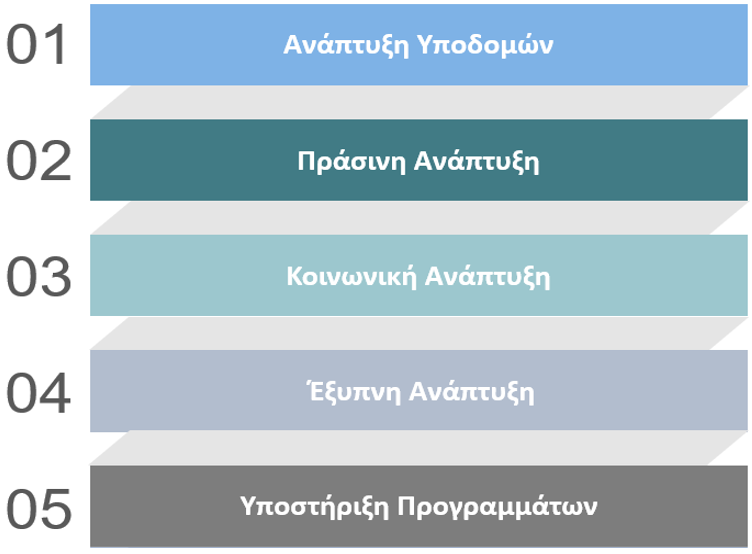 Εικόνα 1: Στρατηγικοί Στόχοι ΤΠΑΣτρατηγικός Στόχος 1: Ανάπτυξη ΥποδομώνΟι υποδομές της χώρας έχουν καταλυτικό ρόλο για την οικονομική της ανάπτυξη. Για αυτόν τον λόγο, η συντήρηση και η ανάπτυξη των υποδομών, καθώς και η ολοκλήρωση όλων των υποδομών που βρίσκονται σε εξέλιξη, ασχέτως τρόπου χρηματοδότησης, αναδεικνύεται ως ένας από τους πέντε αναπτυξιακούς στόχους του Υπουργείου αλλά και του Εθνικού Προγράμματος Ανάπτυξης. Σημαντική ώθηση στην ανάπτυξη πολλών από αυτές τις υποδομές προέρχεται από τις αναπτυξιακές δυνατότητες που προσφέρει η γεωγραφική θέση της χώρας στο σταυροδρόμι τριών ηπείρων, η οποία καθιστά την Ελλάδα εν δυνάμει ενεργειακό και εμπορικό κόμβο. Σημαντικές είναι και οι κοινωνικές ανάγκες που εξυπηρετούνται μέσω της ανάπτυξης υποδομών, σε όρους άμβλυνσης των ανισοτήτων μεταξύ των περιφερειών της χώρας και της ενσωμάτωσης ευπαθών ομάδων του πληθυσμού, ειδικά όσον αφορά στην ανάπτυξη των λιμενικών υποδομών, του σιδηροδρομικού δικτύου, του οδικού δικτύου, της οδικής ασφάλειας και της αστικής κινητικότητας. Τέλος, μέσω της ψηφιοποίησης των μεταφορών, της ανάπτυξης του σιδηροδρομικού δικτύου και της πολυτροπικής κινητικότητας, μειώνεται το σημαντικό περιβαλλοντικό αποτύπωμα των μεταφορών, καθώς εκτιμάται ότι το 15% των παγκόσμιων εκπομπών CO2 προέρχεται από τις μεταφορές.Στην κατεύθυνση εξυπηρέτησης των εμπορευματικών ροών, χρειάζονται σημαντικές επενδύσεις για τη βελτίωση και τον εκσυγχρονισμό των οδικών, σιδηροδρομικών και λιμενικών υποδομών που θα ενισχύσουν τη δυνατότητα να λειτουργήσει η χώρα ως βασική πύλη εισόδου για τα ασιατικά προϊόντα στην Ευρώπη. Σε συνδυασμό με τη δυναμική παρουσία της ελληνικής ναυτιλίας στο διεθνές εμπόριο, σημαντικές είναι και οι δυνατότητες για ενίσχυση της μεταφοράς αγαθών από την Ανατολική και Κεντρική Ευρώπη προς την Ασία και την Αφρική μέσα από την Ελλάδα, μετά από την πραγματοποίηση των κατάλληλων επενδύσεων, τόσο στις χερσαίες υποδομές και τα λιμάνια, όσο και σε άλλες υποδομές υποστηρικτικές της εφοδιαστικής αλυσίδας. Στην ίδια κατεύθυνση, θα συμβάλλουν και τα έργα για την ενίσχυση της πολυτροπικής κινητικότητας (multimodal transport) και την ψηφιοποίηση των μεταφορών. Σημαντική είναι η συμβολή στην κατασκευή των υποδομών των συμπράξεων του δημοσίου και του ιδιωτικού τομέα (ΣΔΙΤ). Στις προτεραιότητες του στόχου ανάπτυξης των υποδομών εντάσσονται και τα έργα οδικής ασφάλειας και αστικής κινητικότητας, κυρίως λόγω του υψηλού κοινωνικού αντίκτυπου που έχουν. Στρατηγικός Στόχος 2: Πράσινη ΑνάπτυξηΓια να είναι διατηρήσιμη η ανάπτυξη μιας οικονομίας και να πετυχαίνει υψηλές επιδόσεις σε όρους κοινωνικής ευημερίας, απαραίτητη είναι η μέριμνα για την ορθή διαχείριση των πόρων και την προστασία του περιβάλλοντος. Επιπλέον, η αλλαγή του κλίματος αποτελεί τη μεγαλύτερη πρόκληση που θα αντιμετωπίσει η ανθρωπότητα τα επόμενα χρόνια, επηρεάζοντας κάθε πτυχή της ανθρώπινης δραστηριότητας. Για αυτόν τον λόγο, η πράσινη ανάπτυξη αποτελεί έναν από τους πέντε βασικούς πυλώνες του αναπτυξιακού σχεδιασμού του ΕΠΑ καθώς και των αντίστοιχων Προτεραιοτήτων και Δράσεων που εντάσσονται σε αυτόν. Κεντρικό ρόλο στην προσπάθεια πράσινης ανάπτυξης κατέχει η διαδικασία μετασχηματισμού του ενεργειακού τομέα. Οι σχετικές προτεραιότητες του Υπουργείου περιλαμβάνουν πρωτοβουλίες για αύξηση της ενεργειακής απόδοσης. Είναι χαρακτηριστικό ότι, σύμφωνα με το Εθνικό Σχέδιο για την Ενέργεια και το Κλίμα, προβλέπεται ότι, κατά την περίοδο 2020-2030 και προκειμένου για την επίτευξη των περιβαλλοντικών στόχων, απαιτούνται επενδύσεις συνολικής αξίας 43,8 δισ. ευρώ. Ένα μέρος των επενδύσεων αποτελούν τα έργα βελτίωσης της ενεργειακής απόδοσης που υλοποιούνται και από το Υπουργείο Υποδομών και Μεταφορών, τα οποία αναμένεται να ενισχύσουν τον μετασχηματισμό του ενεργειακού τομέα και να συμβάλλουν σε δράσεις ενεργειακής αναβάθμισης δημοσίων κτιρίων.Πέρα από ενέργειες που αποβλέπουν στον περιορισμό της κλιματικής αλλαγής, υπάρχει έντονη ανάγκη για υλοποίηση δράσεων που θα περιορίσουν τις επιπτώσεις που αυτή προκαλεί μέσα από την αυξημένη συχνότητα ακραίων καιρικών φαινομένων. Αναδεικνύονται έτσι ως προτεραιότητες η ανάπτυξη υποδομών για την πρόληψη και διαχείριση κινδύνων και την προστασία από τα φαινόμενα αυτά, η υλοποίηση δράσεων πρόληψης, ετοιμότητας, αντιμετώπισης και βραχείας αποκατάστασης με στόχο τη βελτίωση των συνθηκών διαβίωσης τις πρώτες ώρες και ημέρες μετά την εκδήλωση της καταστροφής, καθώς και η επαναφορά των πληγεισών υποδομών σε λειτουργία. Ειδική μέριμνα λαμβάνεται κατά τον σχεδιασμό αυτών για τις ευπαθείς ομάδες που ενδέχεται να πληγούν περισσότερο και να χρήζουν εξειδικευμένης αντιμετώπισης, όπως τα ΑμεΑ. Στον τομέα της πρόληψης των επιπτώσεων από φυσικές καταστροφές περιλαμβάνονται, μεταξύ άλλων, δράσεις στατικής ενίσχυσης και ελέγχου της στατικής επάρκειας δημοσίων κτιρίων, τις οποίες εκπονεί το Υπουργείο, καθώς και η ανάπτυξη, ο εκσυγχρονισμός ή/και η συντήρηση αντιπλημμυρικών έργων, φραγμάτων, εγγειοβελτιωτικών, υδραυλικών υποδομών κ.λπ.Στρατηγικός Στόχος 3: Κοινωνική ΑνάπτυξηΟ τρίτος στρατηγικός στόχος αφορά μια επιπλέον σημαντική διάσταση που συμβάλλει επίσης στην  οικονομική ανάπτυξη, εξασφαλίζοντας διατηρησιμότητα των αποτελεσμάτων και είναι η εξασφάλιση της κοινωνικής συνοχής και ευημερίας. Εξάλλου, η μεγέθυνση της οικονομίας δεν αποτελεί αυτοσκοπό, αλλά είναι επιθυμητή στον βαθμό που βελτιώνει τις συνθήκες διαβίωσης στο σύνολο της κοινωνίας, συμπεριλαμβανομένων και των ευπαθών ομάδων πληθυσμού. Το Υπουργείο Υποδομών και Μεταφορών δίνει έμφαση στην ενίσχυση της κοινωνικής ανάπτυξης για την παροχή ίσων ευκαιριών και την κατασκευή δημοσίων κτιρίων που πληρούν όλες τις προϋποθέσεις, τόσο ποιοτικά όσο και σε θέματα προσβασιμότητας. Βασική επιδίωξη του Υπουργείου είναι η αποτελεσματικότερη αντιμετώπιση των κοινωνικών επιπτώσεων της οικονομικής κρίσης. Ενδεικτικά, όπως αναδείχθηκε από τις σοβαρότατες επιπτώσεις της πανδημίας στην παγκόσμια οικονομική δραστηριότητα, οι επενδύσεις στον τομέα της δημόσιας υγείας, πέρα από την άμεση ενίσχυση της κοινωνικής ωφέλειας, είναι απαραίτητες για την αντιμετώπιση της πρόκλησης της εξάπλωσης της τρέχουσας και ενδεχόμενων μελλοντικών πανδημιών και για κάθε απειλή για τη δημόσια υγεία. Επιπλέον, οι κοινωνικές επενδύσεις για τη στήριξη της οικογένειας και την ενίσχυση της προσχολικής αγωγής, καθώς και οι υπόλοιπες παρεμβάσεις για τη στήριξη της δημόσιας εκπαίδευσης, αποτελούν το βασικό εργαλείο παρέμβασης για τον μετριασμό των δυσμενών δημογραφικών τάσεων. Στις προτεραιότητες της κοινωνικής ανάπτυξης εντάσσεται και η διατήρηση του περιβάλλοντος ασφάλειας και προστασίας, καθώς και η βελτίωση των υποδομών του συστήματος δικαιοσύνης. Η καταπολέμηση του οργανωμένου και του διασυνοριακού εγκλήματος, η προστασία των εθνικών και ευρωπαϊκών κρίσιμων υποδομών και άλλες δράσεις διατήρησης της εσωτερικής ασφάλειας, πέρα από τα προφανή κοινωνικά οφέλη για τους πολίτες της χώρας, έχουν και σημαντικές οικονομικές προεκτάσεις, ειδικά όσον αφορά την προσέλκυση επισκεπτών και επενδύσεων από το εξωτερικό. Σημαντικά είναι επίσης τα θέματα για την ανάπτυξη και τον εκσυγχρονισμό των υποδομών σε όλες τις βαθμίδες εκπαίδευσης. Όπως αποδείχθηκε και με την πρόσφατη πανδημία, ο κατάλληλος εξοπλισμός των σχολείων της χώρας αναδεικνύεται ως απολύτως αναγκαία διαδικασία.Στρατηγικός Στόχος 4: Έξυπνη ΑνάπτυξηΟ Στόχος της έξυπνης ανάπτυξης καλείται να αντιμετωπίσει κυρίως τις αναπτυξιακές ανάγκες και ευκαιρίες που προκύπτουν από τις τεχνολογικές εξελίξεις. Ωστόσο, είναι σημαντική και η συνεισφορά του στην κάλυψη της ανάγκης για αλλαγή και ψηφιοποίηση του δημόσιου τομέα. Βασικός παράγοντας επιτυχίας είναι η θέσπιση αποτελεσματικών διαδικασιών επιλογής των συγκεκριμένων τομέων αιχμής προς χρηματοδότηση. Προτεραιότητα εντός του στόχου της έξυπνης ανάπτυξης αποτελεί η συσσώρευση και διάχυση ερευνητικής τεχνογνωσίας και εφαρμογών που έχουν δημιουργηθεί για τις ανάγκες του δημόσιου τομέα. Ήδη, τα μέτρα που επιβλήθηκαν για τον περιορισμό της εξάπλωσης της πανδημίας οδήγησαν σε ραγδαία αύξηση της χρήσης τεχνολογίας πληροφοριών και επικοινωνίας (ΤΠΕ) στις υπηρεσίες που προσφέρει ο δημόσιος τομέας προς τους πολίτες, αλλά και ως μέρος της εσωτερικής λειτουργίας του, όπως η ηλεκτρονική διακυβέρνηση και οι ηλεκτρονικές δημόσιες συμβάσεις. Ο ψηφιακός μετασχηματισμός του Υπουργείου έχει σημαντική συνεισφορά και στην αντιμετώπιση αναπτυξιακών αναγκών που εκτείνονται πέρα από τη συμμόρφωση με τις τεχνολογικές εξελίξεις. Η ηλεκτρονική διακυβέρνηση, μέσω της απλοποίησης των διοικητικών διαδικασιών και της ψηφιακής διασύνδεσης μεταξύ των μονάδων της δημόσιας διοίκησης, θα διευκολύνει σημαντικά το Υπουργείο στην εκπόνηση του έργου του, επιτυγχάνοντας σημαντική εξοικονόμηση πόρων, απαντώντας έτσι και στην πρόκληση για τη διατήρηση της δημοσιονομικής πειθαρχίας.Επιπλέον, η ψηφιοποίηση του κατασκευαστικού τομέα θα συντελέσει στην ενιαία και καθολική εφαρμογή τεκμηριωμένων διαδικασιών κεντρικού ελέγχου, απλούστευσης, παρακολούθησης και διαφάνειας μέσω της ψηφιοποίησης του συστήματος σχεδιασμού, υλοποίησης και διαχείρισης των υποδομών, σύμφωνα με τις ευρωπαϊκές και τις εθνικές πολιτικές.Στρατηγικός Στόχος 5: Υποστήριξη ΠρογραμμάτωνΟ στόχος έχει ως βασικό σκοπό την παροχή υψηλού βαθμού υποστήριξης προς το Υπουργείο και τους συνεργαζόμενους φορείς. Η υποστήριξη των προγραμμάτων παρέχει εξατομικευμένη τεχνική υποστήριξη σε όλες τις συνεργαζόμενες Υπηρεσίες και φορείς. Η υποστήριξη του ΤΠΑ καλύπτει ολόκληρη τη διαδικασία υλοποίησης του προγράμματος, από την προετοιμασία και το σχεδιασμό έως την εφαρμογή των υλοποιήσεων. Είναι καθοδηγούμενη από το Υπουργείο και στοχεύει σε οριζόντια υποστήριξη.Ο απώτερος στόχος του Υπουργείου Υποδομών και Μεταφορών είναι η σύγκλιση των έξι στρατηγικών στόχων της οικονομικής πολιτικής του Υπουργείου και η εξασφάλιση της βιώσιμης ανάπτυξης της χώρας με την πληρέστερη δυνατή αξιοποίηση των συγκριτικών πλεονεκτημάτων της και τη διασφάλιση της κοινωνικής συνοχής και της προστασίας του περιβάλλοντος.Άξονες Προτεραιότητας και Δράσεις του ΤΠΑ του ΥΠΥΜΕΟι προτεραιότητες στις οποίες συμμετέχει το Υπουργείο αποτελούν συνδετικό κρίκο με τους στρατηγικούς στόχους του και με τον προγραμματισμό  των έργων του στα  πεδία που χρήζουν ανάπτυξης ή/και βελτίωσης. Στο παρόν κεφάλαιο, οι Άξονες Προτεραιότητας του τομεακού προγράμματος  διαρθρώνονται περαιτέρω σε δράσεις με σκοπό την περιγραφή του είδους των παρεμβάσεων που προγραμματίζονται για τη χρονική περίοδο 2021-2025 και αποτελούν μέρος του στρατηγικού σχεδιασμού του Υπουργείου. Συνοπτικά το ΤΠΑ περιλαμβάνει 23 Προτεραιότητες και 46 Δράσεις.Ο Στρατηγικός Στόχος «Ανάπτυξη Υποδομών» αποτελεί το μεγαλύτερο αντικείμενο του ΤΠΑ για το Υπουργείο με την ένταξη 9 Προτεραιοτήτων και 17 Δράσεων. Η «Κοινωνική Ανάπτυξη» αποτελεί σημαντικό πεδίο για το Υπουργείο καθώς περιλαμβάνει 5 Προτεραιότητες και 7 Δράσεις. Η «Πράσινη Ανάπτυξη» θα υλοποιηθεί μέσω 4 Προτεραιοτήτων και 10 Δράσεων, οι οποίες καλούνται να απαντήσουν στις προκλήσεις που αναφέρθηκαν παραπάνω. Ο στρατηγικός στόχος για την « Έξυπνη Ανάπτυξη» θα υλοποιηθεί από το Υπουργείο μέσω 3 Προτεραιοτήτων και 7 Δράσεων που υλοποιούνται μέσω του ΤΠΑ την περίοδο 2021 – 2025 Περαιτέρω, τέλος η «Υποστήριξη Προγραμμάτων» περιλαμβάνει 2 Προτεραιότητες και 4 Δράσεις.Για την επίτευξη των παραπάνω στόχων, απαιτείται αλλαγή του παραγωγικού υποδείγματος της οικονομίας ώστε να διασφαλίζονται η βιωσιμότητα, ανάπτυξη και η κοινωνική ευημερία απέναντι σε μεγάλες προκλήσεις και απροσδόκητες εξελίξεις. Η υλοποίηση των Αξόνων Προτεραιότητας  και Δράσεων του  προγράμματος που αποτυπώνονται ακολούθως, κρίνεται σκόπιμο να  χρηματοδοτηθεί μέσω του Εθνικού Προγράμματος Ανάπτυξης, καθώς αφορούν κατηγορίες έργων που αποτελούν σημαντικά έργα για την ανάπτυξη της Ελληνικής Οικονομίας, ενώ συγχρόνως δεν έχει προγραμματιστεί η ενίσχυσή τους από άλλους εθνικούς ή ευρωπαϊκούς πόρους χρηματοδότησης. Στη συγκεκριμένη ενότητα επίσης παρουσιάζονται οι δείκτες που θα αξιοποιηθούν, ώστε να γίνεται ορθή παρακολούθηση της πορείας υλοποίησης των Δράσεων του προγράμματος.  Στους Πίνακες παρακάτω πραγματοποιείται αντιστοίχιση κάθε Δράσης του τομεακού προγράμματος με τουλάχιστον ένα δείκτη εκροής. Στόχος του κάθε δείκτη είναι να παρέχει στο Υπουργείο και τους εποπτευόμενους φορείς τη δυνατότητα να παρακολουθούν εύκολα και αποτελεσματικά την πρόοδο υλοποίησης των προγραμματισμένων Δράσεων, αξιοποιώντας τα μέσα που διαθέτουν και χρησιμοποιώντας τις πληροφορίες που μπορούν να συλλέξουν. Η δυνατότητα εποπτικής παρακολούθησης των εκροών των προγραμματισμένων Δράσεων διευκολύνει τους αρμόδιους φορείς  να επεμβαίνουν όπου εντοπίζεται καθυστέρηση στο χρονοδιάγραμμα εξέλιξής τους. Προτεραιότητες και Δράσεις Στρατηγικού Στόχου 1: Ανάπτυξη Υποδομών 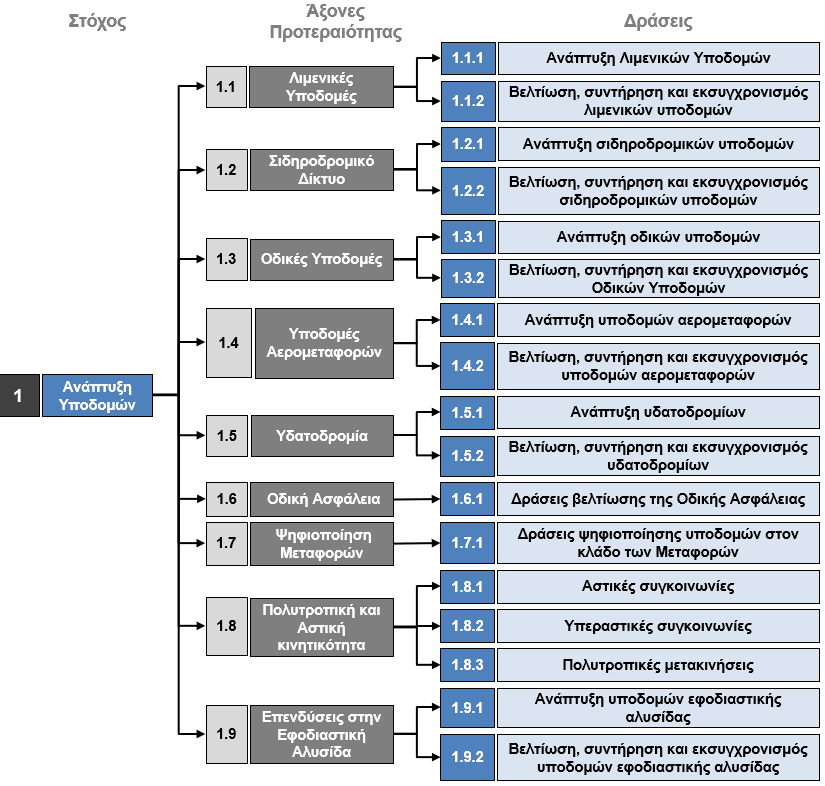 Εικόνα 2: Ανάπτυξη ΥποδομώνΆξονας Προτεραιότητας 1.1: Λιμενικές ΥποδομέςΗ Προτεραιότητα στοχεύει στην ανάπτυξη του πλαισίου εξορθολογισμού και ανάπτυξης, τόσο των λιμενικών υποδομών, όσο και του δικτύου ακτοπλοϊκών μεταφορών, με σκοπό τη βελτίωση της προσβασιμότητας στα νησιά, τη μείωση του κόστους, τη βελτίωση της ποιότητας υπηρεσιών και της αποδοτικότητας του συστήματος ακτοπλοϊκών μεταφορών καθώς και την τακτική συντήρηση των υφιστάμενων λιμανιών. Οι λιμενικές υποδομές, λόγω της πληθώρας νησιών και θαλάσσιων περιοχών, αποτελούν σημαντικό μέλημα του Υπουργείου, καθώς η ανάπτυξή τους έχει άμεσο αντίκτυπο στην Ελληνική οικονομία. Το Υπουργείο προγραμματίζει μια σειρά παρεμβάσεων που  στοχεύουν στην αναβάθμιση και ανάπτυξη λιμενικών υποδομών, ενώ ταυτόχρονα θα παρέχονται υπηρεσίες βελτίωσης και συντήρησης με σκοπό τη διατήρηση των υψηλών προδιαγραφών των ελληνικών λιμένων. Η παραπάνω Προτεραιότητα υλοποιείται μέσω δύο Δράσεων: Ανάπτυξη λιμενικών υποδομών και βελτίωση, συντήρηση και εκσυγχρονισμός λιμενικών υποδομών.Ανάλυση Δράσεων   Άξονας Προτεραιότητας 1.2: Σιδηροδρομικό ΔίκτυοΗ Προτεραιότητα στοχεύει στην ανάπτυξη ασφαλούς, συνεκτικού και διαλειτουργικού συστήματος σιδηροδρομικών μεταφορών υψηλής ποιότητας. Ιδιαίτερο βάρος δίνεται στον εκσυγχρονισμό του υφιστάμενου σιδηροδρομικού δικτύου και των διασυνδέσεων, εγχώριων και διεθνών μεταφορικών συνδέσεων που είναι οικονομικά αναγκαίες και βιώσιμες. Το υπάρχον σιδηροδρομικό δίκτυο επιδέχεται μεγάλες προοπτικές αναβάθμισης καθώς δεν εκτείνεται σε όλο το μήκος της Ελληνικής επικράτειας. Οι προγραμματισμένες παρεμβάσεις αναμένεται να επεκτείνουν ακόμα περισσότερο το δίκτυο αλλά και να το εκσυγχρονίσουν, καθώς παρατηρείται ότι σε πολλά σημεία του παραμένει απαρχαιωμένο. Επίσης, η ανάπτυξη του δικτύου αναμένεται να αυξήσει την εμπορευματική δύναμη της Ελλάδας, καθώς δημιουργεί διασύνδεση με όλες τις χώρες που συνορεύει και επιπρόσθετα ενώνει ακόμα περισσότερες περιοχές της επικράτειας. Η Προτεραιότητα πραγματοποιείται μέσω δύο Δράσεων: Ανάπτυξη σιδηροδρομικών υποδομών και βελτίωση, συντήρηση και εκσυγχρονισμός σιδηροδρομικών υποδομών.Ανάλυση ΔράσεωνΆξονας Προτεραιότητας 1.3: Οδικές ΥποδομέςΚρίνεται ως σημαντική Προτεραιότητα η κατασκευή τμημάτων και συνδέσεων που λείπουν από το δίκτυο αυτοκινητοδρόμων και το κύριο οδικό δίκτυο και εμποδίζουν την προσβασιμότητα και τη βέλτιστη χρήση των αυτοκινητοδρόμων, αλλά και τη σύνδεσή τους με άλλα μεταφορικά δίκτυα της Ελλάδας. Στο πλαίσιο αυτό περιλαμβάνονται η ενοποίηση των περιφερειακών οδικών αξόνων, καθώς και οι περιφερειακές και τοπικές συνδέσεις που είναι οικονομικά αναγκαίες και βιώσιμες. Το οδικό δίκτυο αποτελεί ένα από τα καίρια πεδία των μεταφορών στην Ελλάδα, πράγμα που σημαίνει πως η ενίσχυσή του θα ενισχύσει αντίστοιχα το εμπορευματικό και το μεταφορικό κομμάτι.  Επίσης, η αυξημένη χρήση του οδικού δικτύου θέτει ως αναγκαία την υλοποίηση έργων συντήρησης, καθώς τίθεται θέμα ασφάλειας.  Η Προτεραιότητα πραγματοποιείται μέσω δύο Δράσεων: Ανάπτυξη οδικών υποδομών και βελτίωση, συντήρηση και εκσυγχρονισμός οδικών υποδομών.Ανάλυση Δράσεων  Άξονας Προτεραιότητας 1.4: Υποδομές ΑερομεταφορώνΗ Προτεραιότητα αποτελεί μια σημαντική πρόκληση για το Υπουργείο καθώς οι αεροπορικές υποδομές επιβάλλεται να πληρούν υψηλά κριτήρια λειτουργικότητας. Στόχος είναι η ανάπτυξη αερομεταφορών, κυρίως στη νησιωτική Ελλάδα, καθώς και η βελτίωση και συντήρηση των υφιστάμενων υποδομών. Η ανάπτυξη των αερομεταφορών στοχεύει στη μεγαλύτερη, συχνότερη και αποτελεσματικότερη διασύνδεση της Ελλάδας με την Ευρώπη και τον υπόλοιπο κόσμο. Η συγκεκριμένη προτεραιότητα αναμένεται να φέρει αύξηση της δραστηριότητας, τόσο στον τουριστικό τομέα όσο και στις εμπορευματικές μεταφορές. Η Προτεραιότητα πραγματοποιείται μέσω δύο Δράσεων: Ανάπτυξη υποδομών αερομεταφορών και βελτίωση, συντήρηση και εκσυγχρονισμός υποδομών αερομεταφορών.Ανάλυση Δράσεων  Άξονας Προτεραιότητας 1.5: ΥδατοδρόμιαΤο Υπουργείο δίνει έμφαση στον συγκεκριμένο Άξονα Προτεραιότητας καθώς η μορφολογία της Ελλάδος ενδείκνυται για την εφαρμογή του. Συγκεκριμένα, οι προγραμματισμένες παρεμβάσεις αποσκοπούν στην ανάπτυξη υδατοδρομίων στη νησιωτική Ελλάδα, καθώς και σε άλλες παραθαλάσσιες περιοχές. Η συγκεκριμένη Προτεραιότητα στοχεύει στην ανάπτυξη εναλλακτικού τρόπου διασύνδεσης των παραθαλάσσιων περιοχών και νησιών, με στόχο κυρίως την ενίσχυση του τουριστικού τομέα. Η Προτεραιότητα πραγματοποιείται μέσω δύο Δράσεων: ανάπτυξη υποδομών υδατοδρομίων και βελτίωση, συντήρηση και εκσυγχρονισμός υποδομών υδατοδρομίων.Ανάλυση Δράσεων Άξονας Προτεραιότητας 1.6: Οδική ΑσφάλειαΗ συγκεκριμένη Προτεραιότητα αποτελεί για το Υπουργείο Δράση στον τομέα της πρόληψης των ατυχημάτων και αποσκοπεί στην υλοποίηση παρεμβάσεων για τη βελτίωση της οδικής ασφάλειας. Η Ελλάδα σημειώνει έναν αρκετά υψηλό ποσοστό ατυχημάτων εκ των οποίων αρκετά είναι θανατηφόρα. Η ανάπτυξη της Προτεραιότητας αποσκοπεί στο να μειωθεί το υψηλό αυτό ποσοστό, παρέχοντας όλα τα απαραίτητα εφόδια στους οδηγούς σε θέματα εκπαίδευσης και ασφάλειας υποδομών. Η Προτεραιότητα πραγματοποιείται μέσω 1 Δράσης: Δράσεις βελτίωσης της οδικής ασφάλειας.Ανάλυση Δράσεων   Άξονας Προτεραιότητας 1.7: Ψηφιοποίηση ΜεταφορώνΣκοπός της Προτεραιότητας είναι η υιοθέτηση έξυπνων λύσεων με ανάπτυξη σύγχρονων ψηφιακών εργαλείων που αποσκοπούν στην αύξηση της διαλειτουργικότητας και της διασυνδεσιμότητας των ψηφιακών συστημάτων των έργων υποδομών, μεταφορών και μεταφορικών υπηρεσιών. Η θεσμοθέτηση νέων ψηφιακών εργαλείων διαχείρισης των πληροφοριών, από τον σχεδιασμό και την υλοποίηση μέχρι τη λειτουργία, τις ανακατασκευές και τις βελτιώσεις των έργων, αναμένεται να αναβαθμίσει όλο το εύρος των έργων υποδομών και μεταφορών, ενώ αφορά άμεσα και στον ψηφιακό μετασχηματισμό των κατασκευών της χώρας. Τα ψηφιακά αυτά εργαλεία βάσεων δεδομένων, χαρτογράφησης και συστημάτων διαχείρισης, θα αποτελέσουν τη βάση για έργα ανακατασκευών και βελτίωσης των οδικών, σιδηροδρομικών και λοιπών υποδομών της χώρας που θα υλοποιηθούν και κρίνονται ιδιαιτέρως απαραίτητα. Η Προτεραιότητα πραγματοποιείται μέσω 1 Δράσης: Δράσεις ψηφιοποίησης υποδομών στον κλάδο των ΜεταφορώνΑνάλυση ΔράσεωνΆξονας Προτεραιότητας 1.8: Πολυτροπική και Αστική κινητικότηταΗ συγκεκριμένη Προτεραιότητα αποτελεί απαραίτητη και σημαντική διάσταση του Προγράμματος, καθώς η βιώσιμη κινητικότητα εντός των αστικών κόμβων και των περιφερειακών αστικών κέντρων συμβάλλει στη δημιουργία ενός «συνεκτικού» συστήματος μεταφορών που θα επιτυγχάνει τη συνολική βελτίωση της κινητικότητας και προσβασιμότητας των επιμέρους περιοχών/ περιφερειών και άρση της απομόνωσης των σημείων συμφόρησης, καθώς και στη στήριξη του πολυτροπικού Ενιαίου Ευρωπαϊκού Χώρου Μεταφορών. Υψηλή προτεραιότητα είναι η προώθηση της αστικής πολυτροπικής κινητικότητας σε μεγάλους αστικούς κόμβους, αλλά και σε περιφερειακά αστικά κέντρα, για την άρση της εξάρτησης από μεμονωμένους τρόπους μεταφοράς και την προώθηση αστικής πολυτροπικής κινητικότητας με βάση σχέδια βιώσιμης αστικής κινητικότητας. Η αναβάθμιση και ο εξορθολογισμός της λειτουργίας των αστικών συγκοινωνιών και των υποδομών τους εντάσσεται σε αυτό το πλαίσιο προτεραιότητας. Η Προτεραιότητα πραγματοποιείται μέσω τριών Δράσεων: Αστικές συγκοινωνίες, υπεραστικές συγκοινωνίες και πολυτροπικές μετακινήσεις.Ανάλυση Δράσεων  Άξονας Προτεραιότητας 1.9: Επενδύσεις στην Εφοδιαστική ΑλυσίδαΟ Άξονας Προτεραιότητας στοχεύει στην ενίσχυση της πολυτροπικότητας των εμπορευματικών μεταφορών με σκοπό να προωθηθεί ο τομέας της εφοδιαστικής μέσω της βελτίωσης των διασυνδέσεων σε εθνικό και διεθνές επίπεδο με υποδομές του Διευρωπαϊκού Δικτύου Μεταφορών και τις πλατφόρμες εφοδιαστικής αλυσίδας και επιχειρηματικών κόμβων. Επίσης, η ανάπτυξη του σιδηροδρομικού δικτύου, που ενισχύεται μέσω άλλων στόχων του Υπουργείου, θα αποτελέσει έναν ακόμα κρίκο στην ενίσχυση της πολυτροπικότητας της διακίνησης των εμπορευμάτων. Παράλληλα, απαιτείται η ανάπτυξη συστημάτων με στόχο να παρέχουν υψηλού βαθμού αποτελεσματικότητα, μείωση των χρόνων μεταφοράς και απλοποίηση των διαδικασιών. Ο Άξονας Προτεραιότητα πραγματοποιείται μέσω δύο Δράσεων: Ανάπτυξη υποδομών εφοδιαστικής αλυσίδας και βελτίωση, συντήρηση και εκσυγχρονισμός υποδομών εφοδιαστικής αλυσίδας.Ανάλυση Δράσεων  Προτεραιότητες και Δράσεις Στρατηγικού Στόχου 2: Πράσινη Ανάπτυξη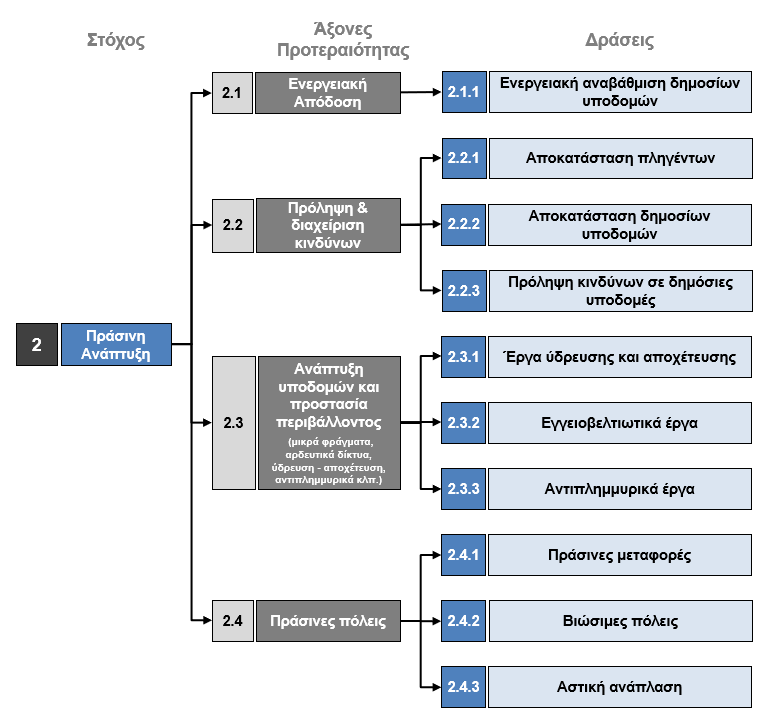 Εικόνα 3: Πράσινη ΑνάπτυξηΆξονας Προτεραιότητας 2.1:  Ενεργειακή ΑπόδοσηΥψηλού βαθμού προτεραιότητας αποτελεί η προώθηση μέτρων και έργων αύξησης της ενεργειακής απόδοσης δημοσίων κτιρίων με πολύ χαμηλά επίπεδα θερμικής προστασίας.  Αναμένεται τα έργα αυτά να δώσουν πνοή στα κτίρια καθώς η κατάσταση της ενεργειακής απόδοσής τους υπολείπεται των σύγχρονων απαιτήσεων. Μάλιστα, οι απαιτούμενες ενεργειακές αναβαθμίσεις αναμένεται να έχουν διπλό όφελος, ενεργειακό και οικονομικό. Ο Άξονας Προτεραιότητας στοχεύει στο να προσαρμοστούν τα δημόσια κτίρια της χώρας στα ευρωπαϊκά πρότυπα, όσον αφορά σε θέματα ενέργειας. Ο  Άξονας Προτεραιότητας αποτελείται από μία Δράση: Ενεργειακή αναβάθμιση δημοσίων υποδομών.Ανάλυση ΔράσεωνΆξονας Προτεραιότητας 2.2:  Πρόληψη & διαχείριση κινδύνωνΒασική προτεραιότητα του Υπουργείου Υποδομών και Μεταφορών αποτελεί η θωράκιση της χώρας από τα φαινόμενα της κλιματικής αλλαγής με την προώθηση έργων για την πρόληψη κινδύνων και την ενίσχυση της ανθεκτικότητας στις φυσικές καταστροφές. Τα τελευταία χρόνια παρατηρείται σημαντική αύξηση των φυσικών καταστροφών, πράγμα που δημιουργεί στο Υπουργείο την ανάγκη, όχι μόνο να αποκαταστήσει τους πληγέντες από τις καταστροφές, αλλά και να υλοποιήσει παρεμβάσεις στις υποδομές με σκοπό την πρόληψη και την ελαχιστοποίηση των καταστροφών.  Το Υπουργείο έχει ως στόχο, μέσω μιας σειράς παρεμβάσεων, να ενισχύσει τους πληγέντες από τις φυσικές καταστροφές, να επέμβει για την αποκατάσταση των επιπτώσεων των φυσικών καταστροφών, αλλά κυρίως να πραγματοποιήσει δράσεις που θα προφυλάξουν τους πολίτες από μελλοντικούς κινδύνους. Οι δράσεις για τη συγκεκριμένη Προτεραιότητα είναι τρεις: Αποκατάσταση πληγέντων, αποκατάσταση δημοσίων υποδομών και πρόληψη κινδύνων σε δημόσιες υποδομές.Ανάλυση Δράσεων Άξονας Προτεραιότητας 2.3:  Ανάπτυξη υποδομών και προστασία περιβάλλοντοςΤο Υπουργείο αναπτύσσει μια σειρά ενεργειών για την προστασία των πολιτών, του δομημένου και του φυσικού περιβάλλοντος. Στόχος είναι η προστασία των πολιτών και των περιουσιών τους μέσω παρεμβάσεων και αντιπλημμυρικών έργων από φαινόμενα που εμφανίζονται όλο και με μεγαλύτερη συχνότητα. Επίσης, η αξιοποίηση των καναλιών ύδρευσης αποτελεί βασικό σκοπό  που  στοχεύει στην αποτελεσματική τους διαχείριση και διακίνηση των υδάτων προς όφελος των πολιτών. Σημαντικό ρόλο σε αυτό θα αποτελέσουν τα εγγειοβελτιωτικά έργα που θα ενισχύσουν παράλληλα και την αγροτική δραστηριότητα. Η συγκεκριμένη Προτεραιότητα αποτελείται από τρεις Δράσεις: Έργα ύδρευσης και αποχέτευσης, εγγειοβελτιωτικά έργα και αντιπλημμυρικά έργα.Ανάλυση Δράσεων Άξονας Προτεραιότητας 2.4: Πράσινες ΠόλειςΗ ανάπτυξη υποδομών τροφοδοσίας, ηλεκτροκίνησης και η ανάπτυξη υποδομών αστικών μεταφορών φιλικών προς το περιβάλλον περιλαμβάνονται στα σχέδια βιώσιμης αστικής κινητικότητας. Μέσω της συγκεκριμένης Προτεραιότητας, το Υπουργείο στοχεύει στην ανάπτυξη περιβαλλοντικών μέτρων, που αποτελεί κύριο μέλημα της στρατηγικής του. Επίσης, αναπτύσσεται μια σειρά παρεμβάσεων που αφορούν την ανάπλαση των αστικών περιοχών με στόχο να δημιουργηθούν περιοχές πρασίνου στις πόλεις καθώς και υποδομές που θα είναι ενεργειακά αυτόνομες. Ακόμα, στον παρόντα στόχο  περιλαμβάνεται η αναβάθμιση των μεταφορών με στόχο τη μείωση των ρύπων που δημιουργεί ο υπάρχων στόλος οχημάτων με αντικατάσταση τους από μέσα μεταφοράς που θα βασίζονται σε λιγότερο ρυπογόνες τεχνολογίες. Τέλος, η ενίσχυση της βιώσιμης λειτουργίας των πόλεων με υποδομές που θα καλύπτουν ενεργειακά αυτόνομα τις ανάγκες τους, αποτελεί το βασικό χαρακτηριστικό του βιώσιμου μοντέλου λειτουργίας. Η Προτεραιότητα αποτελείται από τρεις Δράσεις: Πράσινες Μεταφορές, Βιώσιμες Πόλεις και Αστική Ανάπλαση.Ανάλυση Δράσεων Προτεραιότητες και Δράσεις Στρατηγικού Στόχου 3: Κοινωνική Ανάπτυξη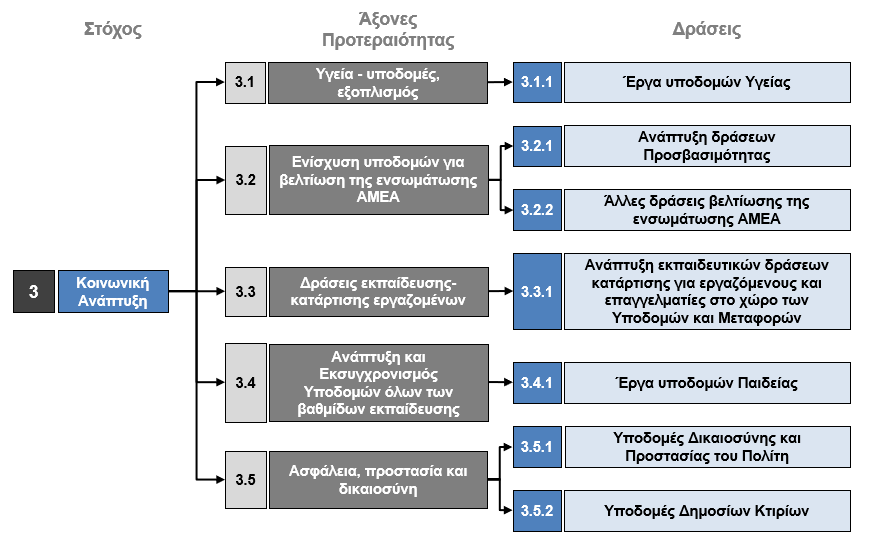 Εικόνα 4: Κοινωνική ΑνάπτυξηΆξονας Προτεραιότητας 3.1: Υγεία - υποδομές, εξοπλισμόςΣτόχος της Προτεραιότητας είναι η ενίσχυση του τομέα της υγείας, τόσο στο κομμάτι των απαιτούμενων υποδομών, όσο και στο κομμάτι του εξοπλισμού. Αναλυτικότερα, πολύ σημαντική επενδυτική προτεραιότητα στην τρέχουσα συγκυρία αποτελεί η ενίσχυση των υποδομών και του εξοπλισμού στο σύστημα της δημόσιας υγείας. Ιδιαίτερη πρόκληση εδώ προέρχεται από τη μορφολογία της ελληνικής επικράτειας, με ακριτικά νησιά και απομακρυσμένες ηπειρωτικές περιοχές.  Πρόσθετη πρόκληση αποτελεί το γεγονός ότι το κόστος λειτουργίας ενός νοσοκομείου ή κέντρου υγείας είναι δυσανάλογα υψηλό σε σύγκριση με το κόστος εγκατάστασής του. Τέλος, όπως αποδείχθηκε από την πανδημία του ιού SARS-CoV-2, είναι πολύ σημαντικό για την οικονομία μιας χώρας να έχει ένα σύστημα δημόσιας υγείας με ετοιμότητα να ανταποκριθεί σε κρίσεις, σε πολύ απότομη αύξηση της ζήτησης για συγκεκριμένες υπηρεσίες, εγκαταστάσεις, εξοπλισμό και αναλώσιμα, οι οποίες σε κανονικές συνθήκες αξιοποιούνται σε πολύ μικρότερο βαθμό. Οι επενδύσεις  σε ανθεκτικά, αποτελεσματικά, συστήματα υγείας πλέον αποτελούν επενδύσεις στη βιωσιμότητα της οικονομικής ανάπτυξης. Το Υπουργείο, με την εκπόνηση μιας σειράς έργων, στοχεύει στην ενίσχυση της κάλυψης των αναγκών της Υγείας σε μια περίοδο που αποτελεί επιτακτική ανάγκη η υλοποίηση παρεμβάσεων προς αυτή την κατεύθυνση. Η Προτεραιότητα αποτελείται από 1 Δράση: Έργα υποδομών και υγείας.Ανάλυση Δράσεων Άξονας Προτεραιότητας 3.2: Ενίσχυση υποδομών για βελτίωση της ενσωμάτωσης ΑμεΑ Η ένταξη των ευπαθών ομάδων, και ειδικότερα των ΑμεΑ, αποτελεί μέριμνα του Υπουργείου ώστε τα άτομα αυτά να έχουν ίσες ευκαιρίες ενσωμάτωσης στην ελληνική κοινωνία και οικονομία.  Η ενίσχυση των δημοσίων κτιρίων και χώρων με τον απαραίτητο εξοπλισμό, ώστε να εξασφαλίζεται η πρόσβαση αυτών των ανθρώπων, κρίνεται απαραίτητη. Με την ένταξη παρεμβάσεων που αφορούν την κοινωνική ανάπτυξη, το Υπουργείο θα υλοποιήσει έργα σχετικά με την προσβασιμότητα των ΑμεΑ σε δημόσια κτίρια και χώρους. Ειδικότερα προωθούνται παρεμβάσεις σε χώρους όπως οι παραλίες και τα πάρκα, που αποτελούν αγαθό αυτονόητο για τους υπόλοιπους πολίτες, ώστε ισότιμα να εξυπηρετούν και τα ΑμεΑ. Τα έργα θα ενταχθούν σε δύο Δράσεις: Ανάπτυξη δράσεων Προσβασιμότητας και άλλες δράσεις βελτίωσης της ενσωμάτωσης ΑμεΑ.Ανάλυση Δράσεων   Άξονας Προτεραιότητας 3.3: Δράσεις εκπαίδευσης – κατάρτισης εργαζομένωνΤο Υπουργείο, μέσω της Προτεραιότητας αυτής, στοχεύει στην παράλληλη αναβάθμιση του προσωπικού σε σχέση με τη γενικότερη αναβάθμιση που θα επέλθει. Γίνεται φανερό ότι η ελληνική κοινωνία βρίσκεται σε στάδιο μετάβασης, ενσωματώνοντας κυρίως πολλές ψηφιακές λειτουργίες στις έως τώρα διαδικασίες της. Η παροχή περαιτέρω κατάρτισης των εργαζομένων αποτελεί καίριο μέλημα του Υπουργείου, και κατά συνέπεια δημιουργείται η ανάγκη να εξασφαλιστεί η επαρκής κατάρτιση του προσωπικού το οποίο θα μπορεί να ανταποκριθεί στις νέες απαιτήσεις και θα παρέχει υπηρεσίες υψηλού επιπέδου προς τους πολίτες. Η Προτεραιότητα αποτελείται από 1 Δράση: Ανάπτυξη εκπαιδευτικών δράσεων κατάρτισης για εργαζόμενους και επαγγελματίες στον χώρο των Υποδομών και Μεταφορών.Ανάλυση Δράσεων   Άξονας Προτεραιότητας 3.4: Ανάπτυξη και Εκσυγχρονισμός Υποδομών όλων των βαθμίδων εκπαίδευσηςΗ Προτεραιότητα αυτή αποτελεί πυλώνα της κοινωνικής ανάπτυξης. Το Υπουργείο, με την υλοποίηση μιας σειράς παρεμβάσεων, εξασφαλίζει ότι όλες οι εκπαιδευτικές βαθμίδες της χώρας θα πληρούν τα κριτήρια που απαιτούνται, ειδικότερα σήμερα που, λόγω πανδημίας, η ψηφιακή αναβάθμιση της εκπαίδευσης αποτελεί αναγκαίο μέτρο. Καθώς οι σχολικές υποδομές έχουν μείνει στάσιμες τα τελευταία χρόνια, το Υπουργείο αποσκοπεί στην παρέμβαση και βελτίωση δημιουργώντας σύγχρονες υποδομές σε όλη την Ελλάδα. Σκοπός είναι να υποστηριχθούν ισότιμα, τόσο τα σχολεία των αστικών περιοχών, όσο και της υπόλοιπης Ελλάδας, των νησιών, αλλά και των απομακρυσμένων και ακριτικών περιοχών. Η Προτεραιότητα υλοποιείται μέσω της ανάπτυξης 1 Δράσης: Έργα υποδομών παιδείας.Ανάλυση Δράσεων  Άξονας Προτεραιότητας 3. 5: Ασφάλεια, προστασία και δικαιοσύνηΤο Υπουργείο, με την ανάπτυξη της συγκεκριμένης προτεραιότητας, στοχεύει στην ανάπτυξη των δημόσιων υποδομών και κυρίως των κτιρίων που αφορούν τους τομείς της ασφάλειας, της προστασίας του πολίτη και της δικαιοσύνης. Η ανάπτυξη υποδομών προς την κατεύθυνση αναβάθμισης των χώρων αυτών κρίνεται αναγκαία. Ειδικότερη μέριμνα έχει ληφθεί για τις υποδομές  τόσο της δικαιοσύνης όσο και της πολιτικής προστασίας, με σκοπό οι πολίτες να έχουν εύκολη και ισότιμη πρόσβαση στις δημόσιες δομές. Στόχος είναι η ανάπτυξη αυτών των κτιρίων πανελλαδικά για την εξυπηρέτηση των πολιτών. Η Προτεραιότητα αποτελείται από δύο Δράσεις: Υποδομές δικαιοσύνης και προστασίας του πολίτη και υποδομές δημοσίων κτιρίων.Ανάλυση Δράσεων  Προτεραιότητες και Δράσεις Στρατηγικού Στόχου 4:  Έξυπνη Ανάπτυξη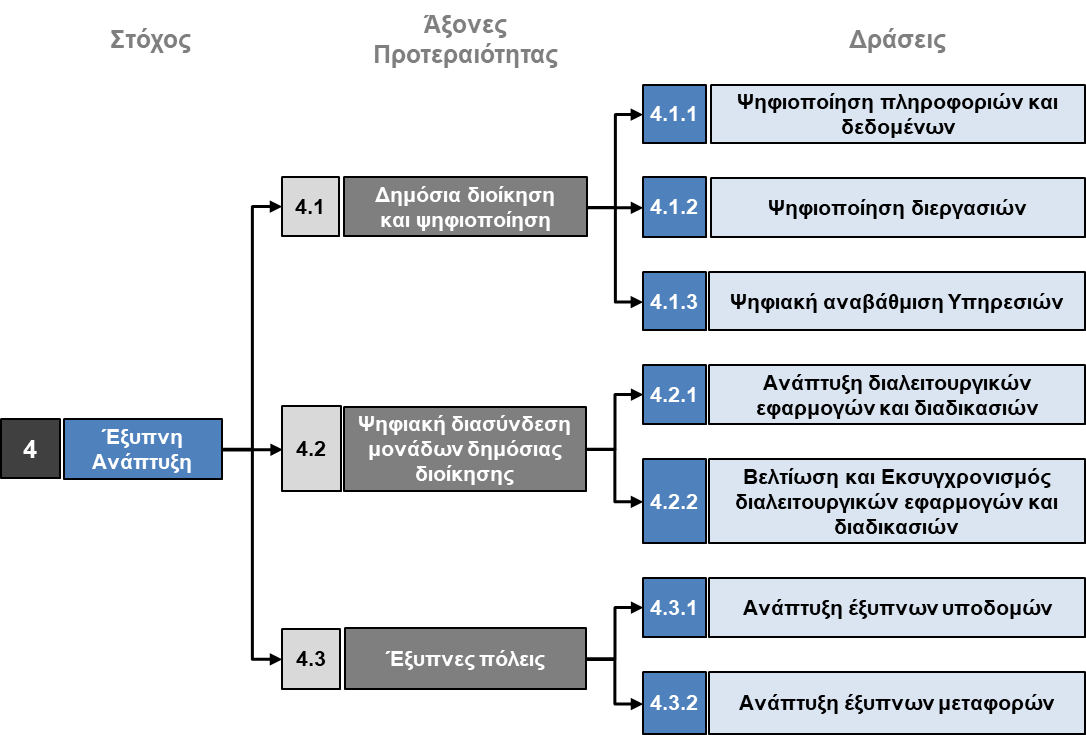 Εικόνα 5: Έξυπνη ΑνάπτυξηΆξονας Προτεραιότητας 4.1: Δημόσια Διοίκηση και ΨηφιοποίησηΗ συγκεκριμένη προτεραιότητα έχει ως στόχο την αναβάθμιση του δημόσιου τομέα, την ψηφιοποίηση των διαδικασιών του και την παροχή δυνατότητας ψηφιακής πρόσβασης σε όλες τις αρμόδιες αρχές. Επίσης, σημαντικό αντικείμενο εκσυγχρονισμού αποτελεί η βελτιστοποίηση των διαδικασιών και η μετάβασή τους σε φιλικές, γρήγορες και αποτελεσματικές ψηφιακές διαδικασίες. Τα παραπάνω προγραμματίζεται να πραγματοποιηθούν με την ταυτόχρονη αναβάθμιση, τόσο του εξοπλισμού των Υπηρεσιών, όσο και με την κατάρτιση των εργαζομένων, ώστε να μπορούν να ανταποκρίνονται στις νέες απαιτήσεις. Η Προτεραιότητα αποτελείται από τρεις Δράσεις: Ψηφιοποίηση πληροφοριών και δεδομένων, ψηφιοποίηση διεργασιών και ψηφιακή αναβάθμιση υπηρεσιών.Ανάλυση Δράσεων Άξονας Προτεραιότητας 4.2:  Ψηφιακή Διασύνδεση Μονάδων Δημόσιας ΔιοίκησηςΗ Προτεραιότητα σχεδιάστηκε από το Υπουργείο με στόχο τη δημιουργία συστημάτων τα οποία θα παρέχουν τη δυνατότητα γρήγορης και μη ρυπογόνας ανταλλαγής πληροφοριών μεταξύ των υπηρεσιών. Η ανάπτυξη εφαρμογών με στόχο τη διασύνδεση των υπηρεσιών του δημοσίου τομέα αποτελεί αναγκαία μετάβαση καθώς θα διευκολύνει τη λειτουργικότητα του δημοσίου τομέα. Αυτό δημιουργεί και την ανάγκη συντήρησης όλων των νέων ψηφιακών εφαρμογών καθώς και της βελτίωσής τους ανάλογα με τις ανάγκες που προκύπτουν, τόσο σε λειτουργικά θέματα όσο και σε θέματα τεχνολογικού εκσυγχρονισμού. Η Προτεραιότητα αποτελείται από δύο Δράσεις: Ανάπτυξη διαλειτουργικών εφαρμογών και διαδικασιών και βελτίωση και εκσυγχρονισμός διαλειτουργικών εφαρμογών και διαδικασιών.Ανάλυση ΔράσεωνΆξονας Προτεραιότητας 4.3:  Έξυπνες ΠόλειςΣτόχος της Προτεραιότητας είναι η ψηφιακή αναβάθμιση των πόλεων ακολουθώντας την τεχνολογική εξέλιξη και πετυχημένα μοντέλα άλλων πόλεων. Αυτό θα υλοποιηθεί από μία σειρά μέτρων τα οποία έχουν ως στόχο τη δημιουργία υποδομών που θα υποστηρίζουν την έξυπνη τεχνολογία. Επίσης αναμένεται να πραγματοποιηθούν σημαντικά βήματα στον τομέα των μεταφορών, καθώς οι έξυπνες μεταφορές αποτελούν αναγκαίο βήμα για τη μετάβαση στην έξυπνη εποχή. Οι παρεμβάσεις κατηγοριοποιούνται σε δύο Δράσεις: Έξυπνες υποδομές και έξυπνες μεταφορές.Ανάλυση Δράσεων Προτεραιότητες και Δράσεις Στρατηγικού Στόχου 5: Υποστήριξη Προγραμμάτων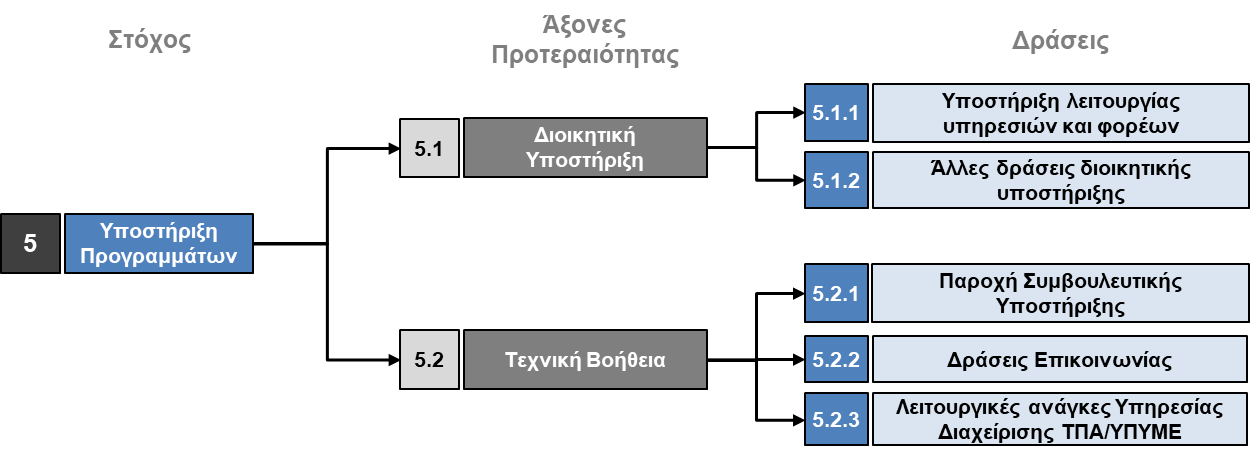 Εικόνα 6: Υποστήριξη ΠρογραμμάτωνΆξονας Προτεραιότητας 5.1: Διοικητική ΥποστήριξηΗ συγκεκριμένη Προτεραιότητα στοχεύει στη διοικητική υποστήριξη των Υπηρεσιών και φορέων που υπάγονται στο Υπουργείο, καθώς και σε άλλες διοικητικές δράσεις που το Υπουργείο δύναται να αντιμετωπίσει κατά την άσκηση των αρμοδιοτήτων του. Η Προτεραιότητα πραγματοποιείται μέσω δύο Δράσεων: Υποστήριξη λειτουργίας υπηρεσιών και φορέων και άλλες δράσεις διοικητικής υποστήριξης.Ανάλυση Δράσεων Άξονας Προτεραιότητας 5.2: Τεχνική ΒοήθειαΗ συγκεκριμένη Προτεραιότητα στοχεύει στην παροχή συμβουλευτικής και τεχνικής υποστήριξης κατά τη διάρκεια σχεδιασμού, υλοποίησης, ελέγχου, αξιολόγησης και παρακολούθησης των παρεμβάσεων που προγραμματίζονται στο τομεακό πρόγραμμα του Υπουργείου για την περίοδο 2021-2025. Η Προτεραιότητα πραγματοποιείται μέσω τριών Δράσεων: Παροχή συμβουλευτικής υποστήριξης, δράσεις επικοινωνίας και λειτουργικές ανάγκες Υπηρεσίας Διαχείρισης ΤΠΑ/ΥΠΥΜΕ.Ανάλυση Δράσεων Τεκμηρίωση Συμβολής των Αξόνων Προτεραιότητας στην Επίτευξη των Στόχων του ΕΠΑΒασικός στόχος της αναπτυξιακής πολιτικής κάθε χώρας είναι να εξασφαλίσει ότι η οικονομία της έχει τις αντοχές να αντιμετωπίσει τις μεγάλες προκλήσεις κάθε εποχής και να σχεδιάσει τρόπους για να τις μετατρέψει σε εφαλτήριο προόδου. Επομένως, στη στοχοθέτηση των αναπτυξιακών παρεμβάσεων και στην ιεράρχηση των προτεραιοτήτων, λήφθηκαν υπόψη οι ανάγκες για την αντιμετώπιση των βασικών προκλήσεων που περιγράφονται με σαφήνεια στο Εθνικό Πρόγραμμα Ανάπτυξης. Οι παρακάτω πίνακες παρουσιάζουν την αντιστοίχιση των Αξόνων Προτεραιότητας του ΤΠΑ του ΥΠΥΜΕ με τις ανάγκες και τα επιδιωκόμενα αποτελέσματα ανά Στρατηγικό Στόχο.Πίνακας 2: Αντιστοίχιση Ανάπτυξης Υποδομών με Επιδιωκόμενα ΑποτελέσματαΠίνακας 3: Αντιστοίχιση Πράσινης Ανάπτυξης με Επιδιωκόμενα ΑποτελέσματαΠίνακας 4: Αντιστοίχιση Κοινωνικής Ανάπτυξης με Επιδιωκόμενα ΑποτελέσματαΠίνακας 5: Αντιστοίχιση Έξυπνης Ανάπτυξης με Επιδιωκόμενα ΑποτελέσματαΧρονοδιάγραμμα Υλοποίησης νέων ΔράσεωνΠαρακάτω παρουσιάζεται το χρονοδιάγραμμα υλοποίησης του ΤΠΑ του ΥΠΥΜΕ, ανά Δράση, για το χρονικό διάστημα 2021-2025. Τεχνική Βοήθεια του ΠρογράμματοςΤο ΥΠΥΜΕ με τον 5ο άξονα Προτεραιότητας, Υποστήριξη Προγραμμάτων θέτει την τεχνική βοήθεια ως αναπόσπαστο κομμάτι του Τομεακού Προγράμματος Ανάπτυξης. Με την κίνηση αυτή το ΥΠΥΜΕ εξασφαλίζει ότι όλοι οι εμπλεκόμενοι φορείς θα λάβουν την απαραίτητη υποστήριξη με σκοπό την υλοποίηση ενός αποτελεσματικού τομεακού προγράμματος ανάπτυξης. Η χρηματοδότηση της Προτεραιότητας 5.2 Τεχνική Βοήθεια αντιστοιχεί έως το 0,37% των συνολικών πιστώσεων του ΤΠΑ. Οι πόροι αυτοί προβλέπεται να διατεθούν για την αποτελεσματική  άσκηση του ρόλου και των αρμοδιοτήτων της Υπηρεσίας Διαχείρισης του ΤΠΑ/ΥΠΥΜΕ, καθώς και την ενίσχυση και υποστήριξη των υπηρεσιών και φορέων του ΥΠΥΜΕ κατά τον σχεδιασμό και την υλοποίηση των έργων του ΤΠΑ/ΥΠΥΜΕ.Στο πλαίσιο εφαρμογής της, η τεχνική βοήθεια περιλαμβάνει τις τρείς παρακάτω δράσεις:Δράση 5.2.1: Παροχή Συμβουλευτικής ΥποστήριξηςΣτη δράση εντάσσονται ενέργειες παροχής υπηρεσιών υποστήριξης είτε της Υπηρεσίας Διαχείρισης του ΤΠΑ/ΥΠΥΜΕ είτε των δικαιούχων των έργων του ΤΠΑ/ΥΠΥΜΕ που αφορούν σε κατηγορίες ενεργειών τεχνικής βοήθειας, όπως: α) Προμήθεια, ανάπτυξη, εγκατάσταση, υποστήριξη και συντήρηση του κατάλληλου λογισμικού, και προμήθεια, εγκατάσταση και συντήρηση εξοπλισμού, για την ψηφιακή αναβάθμιση, τη διαλειτουργικότητα των συστημάτων τους και τη διασύνδεσή τους με τις κεντρικές εφαρμογές του ΕΠΑ και με τις σχετικές εφαρμογές άλλων μονάδων του δημόσιου τομέα.β) Εκπόνηση μελετών, εμπειρογνωμοσύνων και ερευνών, με σκοπό την ποιοτική, έγκαιρη και αποτελεσματική εφαρμογή των προς υλοποίηση δράσεων του ΤΠΑ/ΥΠΥΜΕ. γ) Παροχή Υπηρεσιών Συμβούλων για την υποστήριξη των υπηρεσιών κατά τον σχεδιασμό και την υλοποίηση των έργων, με σκοπό την αποτελεσματική ολοκλήρωσή τους. δ) Διενέργεια επιτόπιων επαληθεύσεων και ελέγχων, καθώς και αξιολόγηση των δράσεων του ΤΠΑ, όταν και όπου απαιτείται, καθώς και αξιολόγηση της πορείας του ΤΠΑ/ΥΠΥΜΕ, με σκοπό να εντοπιστούν οι καλές πρακτικές που ακολουθήθηκαν και να αποφευχθούν στο μέλλον οι τυχόν αστοχίες που εντοπίστηκαν.Δράση 5.2.2: Δράσεις Επικοινωνίας Στη δράση εντάσσονται ενέργειες παροχής υπηρεσιών για την πληροφόρηση και δημοσιότητα και εν τέλει την προβολή του ΤΠΑ/ΥΠΥΜΕ και των δράσεών του. Μέσω των δράσεων επικοινωνίας επιδιώκεται η ευρεία προβολή της συμβολής των υποδομών στην αναπτυξιακή πορεία της χώρας, καθώς και των προοπτικών που δημιουργούνται με σκοπό την προσέλκυση άμεσων και έμμεσων επενδυτών. Οι δράσεις επικοινωνίας τεχνικής βοήθειας περιλαμβάνουν όλα τα διαθέσιμα εργαλεία επικοινωνίας και εστιάζονται στα εξής: α) Πληροφόρηση και ενημέρωση των εν δυνάμει δικαιούχων των δράσεων του ΤΠΑ/ΥΠΥΜΕ για τις νέες διαδικασίες που καθιερώνονται και την αποτελεσματικότερη αξιοποίηση των πόρων του, σύμφωνα με αυτές.β) Ενημέρωση των δικαιούχων για τις υποχρεώσεις δημοσιότητας που αναλαμβάνουν κατά την υλοποίηση των έργων του ΤΠΑ/ΥΠΥΜΕγ) Προβολή στο ευρύ κοινό του έργου που επιτελείται μέσω των δράσεων του ΤΠΑ/ΥΠΥΜΕ, καθώς και των αποτελεσμάτων τους συνολικά στη χώρα, αλλά και σε κάθε περιοχή.  Δράση 5.2.3: Λειτουργικές ανάγκες Υπηρεσίας Διαχείρισης ΤΠΑ/ΥΠΥΜΕΣτη δράση εντάσσονται ενέργειες για την κάλυψη των λειτουργικών αναγκών της Υπηρεσίας Διαχείρισης του ΤΠΑ του ΥΠΥΜΕ που αφορούν σε κατηγορίες ενεργειών τεχνικής βοήθειας, όπως: α) Προμήθεια αγαθών, όπου ενδεικτικά περιλαμβάνεται η αγορά εξοπλισμού γραφείων, ψηφιακού εξοπλισμού όπως Η/Υ και περιφερειακών συστημάτων, βιβλίων, εντύπων.β) Λειτουργικά έξοδα, όπου ενδεικτικά περιλαμβάνεται η κάλυψη δαπανών για τις παρακάτω κατηγορίες:Οργάνωση εκδηλώσεων, συνεδρίων και συσκέψεωνΜίσθωση εξοπλισμού ή μεταφορικών μέσων Γενικά λειτουργικά έξοδα όπως για καθαριότητα, φωτοαντιγράφηση, ταχυδρομικά και δικαστικά τέλη, επισκευή – συντήρηση παγίων εγκαταστάσεων, διαδίκτυο & τηλεπικοινωνίες, φύλαξη αρχείων.Έξοδα που αφορούν έξοδα λειτουργίας και δημοσίων σχέσεων - λοιπά έξοδα φιλοξενίας Προϊσταμένων Αρχών της Υπηρεσίας Διαχείρισης, εκπαίδευση του προσωπικού & συμμετοχή σε ημερίδες, συνέδρια ή ForaΈξοδα μετακινήσεων εσωτερικού και εξωτερικού και έξοδα δημοσιεύσεων - ανακοινώσεων. γ) Επιτροπές - Ομάδες Εργασίας, όπου προβλέπονται έξοδα για την κάλυψη αναγκών σχετικά με: Αμοιβή ομάδων εργασίας & επιτροπών καθώς και Αμοιβή ομάδων ελέγχου, που θα συμβάλλουν στην επίτευξη των σκοπών του ΤΠΑ.Για την ορθή παρακολούθηση της υλοποίησης των συγκεκριμένων Δράσεων, εισάγονται συγκεκριμένοι δείκτες εκροής που έχουν σκοπό την κατά το δυνατόν πληρέστερη αποτύπωση του αποτελέσματος των Δράσεων του Στόχου της τεχνικής βοήθειας. Οι δείκτες αυτοί είναι:Μελέτες, σύμβουλοι, εμπειρογνωμοσύνες, έρευνες, αξιολογήσειςΧρησιμοποιείται για Μελέτες, Συμβούλους, Εμπειρογνωμοσύνες, Έρευνες, Αξιολογήσεις. Ο δείκτης ορίζεται ως ο αριθμός των συμβάσεων που αφορούν μελέτες, υπηρεσίες συμβούλων, εμπειρογνωμοσύνες, έρευνες, αξιολογήσεις, λοιπές υπηρεσίες υποστήριξης της Υπηρεσίας Διαχείρισης του ΤΠΑ, που θα υλοποιηθούν για τους σκοπούς του Προγράμματος. Ο υπολογισμός της τιμής του Δείκτη γίνεται με τις εξής παραδοχές: Η τιμή του δείκτη ισούται με τον αριθμό των συμβάσεων, εφόσον κάθε μια οδηγεί σε διακριτό τελικό παραδοτέο.Εάν ένα διακριτό παραδοτέο της πράξης υλοποιείται με παραπάνω από μία συμβάσεις, τότε η τιμή του δείκτη για το εν λόγω αντικείμενο υπολογίζεται σε "1" ανεξαρτήτως του πλήθους των συμβάσεων. Εάν μία ή περισσότερες συμβάσεις υλοποιούν από κοινού περισσότερα του ενός παραδοτέα, τότε ως τιμή του δείκτη θα λογίζεται το πλήθος των αυτόνομων και διακριτών παραδοτέων που προκύπτουν από τη/τις σύμβαση/σεις. Υποστηρικτικά εργαλεία και υπηρεσίες / Σχέδια διαχείρισης/ Στρατηγικά σχέδια και μελέτεςΧρησιμοποιείται για υποστηρικτικά εργαλεία και υπηρεσίες / Σχέδια διαχείρισης / Στρατηγικά σχέδια και μελέτες. Ο δείκτης ορίζεται ως ο αριθμός των συμβάσεων για: Την προμήθεια υποστηρικτικών συστημάτων και εργαλείων (π.χ. πληροφοριακά συστήματα, λογισμικά) και Την παροχή εξειδικευμένων υπηρεσιών (π.χ. υπηρεσίες νομικής υποστήριξης, λογιστικής υποστήριξης, μηχανοργάνωσης) για τη λειτουργία της Υπηρεσίας Διαχείρισης ή/και των Δικαιούχων του ΤΠΑ. Επίσης, ο δείκτης αφορά τον αριθμό των συμβάσεων για την εκπόνηση σχεδίων διαχείρισης, επιχειρησιακών σχεδίων κ.λπ. καθώς και στρατηγικών σχεδίων-μελετών για τη διαχείριση των δράσεων του Επιχειρησιακού Προγράμματος.Σύμβουλοι επικοινωνίας / Επικοινωνιακά σχέδια δράσης / Ενέργειες επικοινωνίας και πληροφόρησης Χρησιμοποιείται για Συμβούλους επικοινωνίας / Επικοινωνιακά Σχέδια Δράσης / Ενέργειες επικοινωνίας και πληροφόρησης: Ο ειδικός δείκτης συνδέεται με τις δράσεις επικοινωνίας, προβολής και πληροφόρησης της της Υπηρεσίας Διαχείρισης ή/και των Δικαιούχων του ΤΠΑ, που έχουν στόχο την αποτελεσματική πληροφόρηση ευρέως και στοχευμένου κοινού, φορέων, κοινωνικών εταίρων, δυνητικών δικαιούχων και δικαιούχων. Επίσης, ο δείκτης συνδέεται με τις δράσεις επικοινωνίας που, εκτός των ενεργειών ενημέρωσης δυνητικών δικαιούχων και των δράσεων ευαισθητοποίησης του κοινού, αφορούν μεταξύ άλλων και σε ενέργειες διαβούλευσης με αρμόδιους φορείς και την κοινή γνώμη.Προϋπολογισμός ΠρογράμματοςΤο ΕΠΑ υλοποιείται με τους εθνικούς πόρους του Προγράμματος Δημοσίων Επενδύσεων (ΠΔΕ). Για τον προσδιορισμό των πόρων του ΕΠΑ λαμβάνονται υπόψη, ιδίως, οι δεσμεύσεις από το εκάστοτε ισχύον Μεσοπρόθεσμο Πλαίσιο Δημοσιονομικής Στρατηγικής, οι προοπτικές της οικονομίας για το χρονικό διάστημα προγραμματισμού, η συμπληρωματικότητα με τις συγχρηματοδοτούμενες από την Ευρωπαϊκή Ένωση παρεμβάσεις, οι ανάγκες που προκύπτουν από άλλα προγράμματα ανάπτυξης που χρηματοδοτούνται από το ΠΔΕ ή από άλλες πηγές χρηματοδότησης, οι ανάγκες που προκύπτουν από έργα της προηγούμενης προγραμματικής περιόδου ΕΣΠΑ που δεν ολοκληρώνονται εντός αυτής και οι ανάγκες ωρίμανσης έργων για μελλοντική ένταξη στο ΕΠΑ, στο ΕΣΠΑ, στα προγράμματα του Χρηματοδοτικού Μηχανισμού του Ευρωπαϊκού Οικονομικού Χώρου ή σε άλλα εθνικά, ευρωπαϊκά ή διεθνή προγράμματα.Ο προϋπολογισμός του Τομεακού Προγράμματος Ανάπτυξης του ΤΠΑ του ΥΠΥΜΕ ανέρχεται για την περίοδο 2021-2025 στα 3.380 εκ. €, εκ των οποίων τα 3.337 εκ. € αφορούν τους Στρατηγικούς στόχους 1 με 4 ενώ  τα 43 εκ. € την υποστήριξη προγραμμάτων.Κατανομή προϋπολογισμού ανά Αναπτυξιακό Στόχο ΕΠΑΤο κύριο βάρος της χρηματοδότησης των έργων (~48,1% και ~40,9%) του ΥΠΥΜΕ με πόρους του ΕΠΑ εντάσσεται στους Αναπτυξιακούς Στόχους Ανάπτυξη Υποδομών και Πράσινη Ανάπτυξη αντίστοιχα, εξυπηρετώντας τους Ειδικούς Στόχους της Ανάπτυξης Υποδομών «Μεταφορές» και  «Εφοδιαστική Αλυσίδα» και τους ειδικούς στόχους της Πράσινης Ανάπτυξης «Προστασία του Περιβάλλοντος» και «Κλιματική Αλλαγή», ενώ το 11% του προϋπολογισμού εξυπηρετεί τους Αναπτυξιακούς Στόχους Έξυπνη Ανάπτυξη, Κοινωνική Ανάπτυξη και Υποστήριξη Προγραμμάτων.Διάγραμμα  1: Κατανομή προϋπολογισμού ανά Στρατηγικό ΣτόχοΠίνακας 6: Συνοπτική κατανομή χρηματοδότησης ΤΠΑΚατανομή προϋπολογισμού ανά Άξονα ΠροτεραιότηταςΟι Άξονες Προτεραιότητας που συγκεντρώνουν για το ΥΠΥΜΕ τη μεγαλύτερη χρηματοδότηση για την περίοδο 2021-2025 είναι:Ανάπτυξη Υποδομών: Προϋπολογισμός 1.625.295.000 € Διάγραμμα  2: Ετήσια κατανομή Ανάπτυξης Υποδομών σε εκ. Ευρώ1.1 Λιμενικές Υποδομές: Μέχρι τέλος του έτους 2025 εκτιμάται ότι θα δαπανηθούν 118.500.000 € (~7%) για τη στήριξη των λιμενικών υποδομών και μεταφορών.1.2 Σιδηροδρομικό Δίκτυο: Μέχρι το τέλος του ΤΠΑ εκτιμάται ότι θα δαπανηθούν 90.500.000 € (~6%) για την ανάπτυξη του σιδηροδρομικού δικτύου της χώρας.1.3 Οδικές Υποδομές: Μέχρι το τέλος του έτους 2025 αναμένεται ότι θα δαπανηθεί η πλειονότητα του Αναπτυξιακού Στόχου με  1.162.000.000 € (~71%) για την ανάπτυξη και βελτίωση του οδικού δικτύου της χώρας.1.4 Υποδομές Αερομεταφορών: Μέχρι το τέλος του προγράμματος αναμένεται ότι θα δαπανηθούν 91.000.000 € (~6%) για την ανάπτυξη των υποδομών αερομεταφορών.1.5 Υδατοδρόμια: Μέχρι το 2025 αναμένεται ότι θα δαπανηθούν 3.500.000 € (~0,2%) για την ανάπτυξη του συγκεκριμένου είδους μεταφορών.1.6 Οδική Ασφάλεια: Μέχρι το τέλος του προγράμματος αναμένεται ότι θα δαπανηθούν 8.650.000 € (~0,5%) για τη βελτίωση και την ενίσχυση της οδικής ασφάλειας.1.7 Ψηφιοποίηση Μεταφορών: Μέχρι την ολοκλήρωση του προγράμματος αναμένεται να δαπανηθούν 1.145.000 € (~0,1%) για την ψηφιοποίηση των μεταφορών της χώρας.1.8 Πολυτροπική και Αστική Κινητικότητα: Μέχρι το 2025 αναμένεται να δαπανηθούν 143.000.000 € (~8,8%) για την ανάπτυξη της πολυτροπικής μεταφοράς στην Ελλάδα.1.9 Επενδύσεις στην Εφοδιαστική Αλυσίδα: Με την ολοκλήρωση του προγράμματος αναμένεται να δαπανηθούν 7.000.000 € (~0,4%) για τη βελτίωση και ενίσχυση της εφοδιαστικής αλυσίδας.Πράσινη Ανάπτυξη: Προϋπολογισμός 1.382.850.000 €Διάγραμμα  3: Ετήσια κατανομή Πράσινης Ανάπτυξης σε εκ. Ευρώ2.1 Ενεργειακή Απόδοση: Μέχρι το τέλος του προγράμματος αναμένεται ότι θα δαπανηθούν  13.400.000 € (~1%) για την ενεργειακή αναβάθμιση της απόδοσης των δημόσιων κτιρίων.2.2 Πρόληψη & Διαχείριση Κινδύνων: Μέχρι την ολοκλήρωση του προγράμματος αναμένεται ότι θα δαπανηθούν 788.000.000 € (~57%) για την ενίσχυση και τη βελτίωση των δημοσίων κτιρίων που επηρεάστηκαν από φυσικές καταστροφές.2.3 Ανάπτυξη υποδομών και προστασία περιβάλλοντος: Με την ολοκλήρωση του ΤΠΑ αναμένεται ότι θα δαπανηθούν 569.000.000 € (~41,1%) για την ενίσχυση της πρόληψης των δημοσίων υποδομών από τους κινδύνους που επιφυλάσσει η κλιματική αλλαγή.2.4 «Πράσινες Πόλεις»: Μέχρι το 2025 αναμένεται ότι θα δαπανηθούν 12.450.000 € (~0,9%) για την ενίσχυση των πόλεων με σκοπό την ανάπτυξη περιβαλλοντικών παρεμβάσεων.Κοινωνική Ανάπτυξη: Προϋπολογισμός 320.778.000 €Διάγραμμα  4: Ετήσια κατανομή Κοινωνικής Ανάπτυξης σε εκ. Ευρώ3.1 Υγεία - υποδομές, εξοπλισμός: Μέχρι το 2025 αναμένεται να δαπανηθούν 1.178.000 € (~0,4%) για την ενίσχυση του συστήματος υγείας και του εξοπλισμού του.3.2 Ενίσχυση υποδομών για βελτίωση της οικονομικής και κοινωνικής ενσωμάτωσης ΑμεΑ: Μέχρι την ολοκλήρωση του προγράμματος αναμένεται να δαπανηθούν 2.500.000 € (~0,8%) για τη βελτίωση των συνθηκών ενσωμάτωσης των ΑμεΑ στην κοινωνία.3.3 Δράσεις εκπαίδευσης – κατάρτισης εργαζομένων: Μέχρι την ολοκλήρωση του προγράμματος αναμένεται να δαπανηθούν 750.000 € (~0,2%) για την ενίσχυση των υπαλλήλων του ΥΠΥΜΕ στις νέες προκλήσεις.3.4 Ανάπτυξη και Εκσυγχρονισμός Υποδομών όλων των βαθμίδων εκπαίδευσης: Μέχρι το 2025 αναμένεται να δαπανηθούν 241.000.000 € (~75%) για τη βελτίωση και την κατασκευή νέων σχολικών μονάδων σε όλη την Ελλάδα.3.5 Ασφάλεια, προστασία και δικαιοσύνη: Μέχρι το 2025 αναμένεται να δαπανηθούν 75.350.000 € (~23,5%) για την ενίσχυση και την κατασκευή υποδομών που υποστηρίζουν την ασφάλεια και το σύστημα δικαιοσύνης.Έξυπνη Ανάπτυξη: Προϋπολογισμός 8.077.000 €Διάγραμμα  5: Ετήσια κατανομή Έξυπνης Ανάπτυξης σε χιλ. Ευρώ4.1 Δημόσια διοίκηση και ψηφιοποίηση: Με την ολοκλήρωση του προγράμματος αναμένεται να δαπανηθούν 7.164.696 € (~88,7%) για τη μετάβαση του δημόσιου τομέα στην ψηφιακή εποχή.4.2 Ψηφιακή διασύνδεση μονάδων δημόσιας διοίκησης: Με την ολοκλήρωση του ΤΠΑ αναμένεται να δαπανηθούν 396.655 € (~4,9%) για την ενίσχυση της διασυνδεσιμότητας μεταξύ των δημόσιων υπηρεσιών.4.3 Έξυπνες Πόλεις: Με την ολοκλήρωση του προγράμματος αναμένεται να δαπανηθούν 515.649 € (~6,4%) για τη μετάβαση των πόλεων σε ένα “Έξυπνο” τρόπο λειτουργίας.Υποστήριξη Προγραμμάτων: Προϋπολογισμός 43.000.000 €Διάγραμμα  6: Ετήσια κατανομή Υποστήριξης Προγραμμάτων σε εκ. Ευρώ5.1 Διοικητική Υποστήριξη: Με την ολοκλήρωση του προγράμματος αναμένεται να δαπανηθούν 30.500.000 € (~71%) για την υποστήριξη του ΥΠΥΜΕ και των εποπτευόμενων φορέων για την υλοποίηση του ΤΠΑ.5.2 Τεχνική Βοήθεια: Με την ολοκλήρωση του προγράμματος αναμένεται να δαπανηθούν 12.500.000 € (~29%) και ~0,4% του συνολικού προϋπολογισμού για το ΤΠΑ για την υποστήριξη του ΥΠΥΜΕ για την υλοποίηση του ΤΠΑ.Ετήσια κατανομή προϋπολογισμούΟ σχεδιασμός του ΤΠΑ αποτελεί για το ΥΠΥΜΕ μια διαδικασία που βασίστηκε στις ανάγκες της ελληνικής κοινωνίας. Ως προς την κατανομή κατά έτος, παρότι η εφαρμοσμένη πρακτική πολυετών προγραμμάτων (όπως το ΕΣΠΑ 2014-2020) επιτάσσει οι πόροι να κατανέμονται ισόποσα στα έτη, με πρόβλεψη για την επίδραση του πληθωρισμού, στο ΕΠΑ 2021-2025, με δεδομένη την ανάγκη αντιμετώπισης των οικονομικών επιπτώσεων της πρόσφατης κρίσης και των νέων προκλήσεων λόγω της πανδημίας, καθώς επίσης και τη συνέχιση της χρηματοδότησης των υφιστάμενων έργων, επιθυμητή είναι η εμπροσθοβαρής εκτέλεση του προγράμματος, με αυξημένο προϋπολογισμό στα πρώτα έτη. Έτσι, το Υπουργείο Υποδομών και Μεταφορών εφαρμόζει εμπροσθοβαρή εκτέλεση του προγράμματος  με ποσοστό προϋπολογισμού για το πρώτο έτος ~74%  και με  ~8%, ~7%, ~6% και ~5% για τα επόμενα τέσσερα έτη.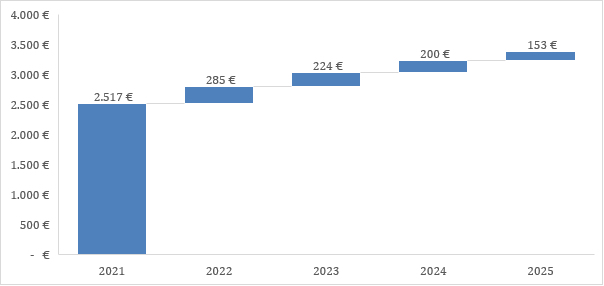 Διάγραμμα  7: Ετήσια κατανομή ΤΠΑ σε εκατομμύρια ΕυρώΣτο επόμενο διάγραμμα, παρουσιάζεται η ετήσια κατανομή του προϋπολογισμού ανά Στρατηγικό Στόχο.Διάγραμμα  8: Κατανομή προϋπολογισμού ανά Στρατηγικό ΣτόχοΑνάπτυξη Υποδομών: Αποτελεί τον στόχο που λαμβάνει την υψηλότερη χρηματοδότηση, για το 2021 θα δαπανηθούν 1.139.289.726 € το ~70% του συνόλου, το 2022 αναμένεται να δαπανηθεί το ~10% του συνόλου 166.476.181 €, το 2023 αναμένεται να δαπανηθούν 127.485.528 € το ~8% του συνόλου, το 2024 θα δαπανηθούν 111.950.955 € το ~7% του συνόλου και το 2025 θα δαπανηθεί το ~5% του συνόλου 80.101.610 €.Πράσινη Ανάπτυξη: Αποτελεί τον δεύτερο σε ιεραρχία στόχο, για το 2021 θα δαπανηθούν 1.082.040.000 € το ~78% του συνόλου, το 2022 αναμένεται να δαπανηθεί το ~6% του συνόλου, 88.680.000 €, το 2023 αναμένεται να δαπανηθούν 75.240.000 €, το ~5% του συνόλου, το 2024 θα δαπανηθούν 68.570.000 €, το ~5% του συνόλου και το 2025 θα δαπανηθεί το ~5% του συνόλου, 68.320.000 €.Κοινωνική Ανάπτυξη: Αποτελεί τον τρίτο σε ιεραρχία στόχο, για το 2021 θα δαπανηθούν 274.650.000 €, το ~86% του συνόλου, το 2022 αναμένεται να δαπανηθεί το ~6% του συνόλου, 20.360.000 €, το 2023 αναμένεται να δαπανηθούν 12.690.000 €, το ~4% του συνόλου, το 2024 θα δαπανηθούν 12.520.000 €, το ~3,8% του συνόλου και το 2025 θα δαπανηθεί το ~0,2%, του συνόλου 558.000 €.Έξυπνη Ανάπτυξη: Αποτελεί τον τέταρτο σε ιεραρχία στόχο, για το 2021 θα δαπανηθούν 4.892.845 € το ~61% του συνόλου, το 2022 αναμένεται να δαπανηθεί το ~20% του συνόλου 1.602.122 €, το 2023 αναμένεται να δαπανηθούν 874.833 € το ~11% του συνόλου, το 2024 θα δαπανηθούν 391.100 € το ~5% του συνόλου και για το 2025 θα δαπανηθεί το ~4% του συνόλου 316.100 €.Υποστήριξη Προγραμμάτων: Αποτελεί τον έκτο σε ιεραρχία στόχο, για το 2021 θα δαπανηθούν 16.143.491 €, το ~38% του συνόλου, το 2022 αναμένεται να δαπανηθεί το ~19% του συνόλου, 8.273.669 €, το 2023 αναμένεται να δαπανηθούν 7.588.757 € το ~18% του συνόλου, το 2024 θα δαπανηθούν 6.792.899 €, το ~16% του συνόλου και το 2025 θα δαπανηθεί το ~10% του συνόλου 4.201.183 €.Η εμπροσθοβαρής κατανομή του προϋπολογισμού του ΤΠΑ του ΥΠΥΜΕ παρουσιάζεται ανά έτος και ανά άξονα προτεραιότητας στον ακόλουθο χρηματοδοτικό πίνακα.Πίνακας 7: Συνοπτική ετήσια απεικόνιση της κατανομή του ΤΠΑΑνάλυση προϋπολογισμού 1ου έτουςΑνάπτυξη Υποδομών: Προϋπολογισμός 1ου έτους 1.139.280.726 € 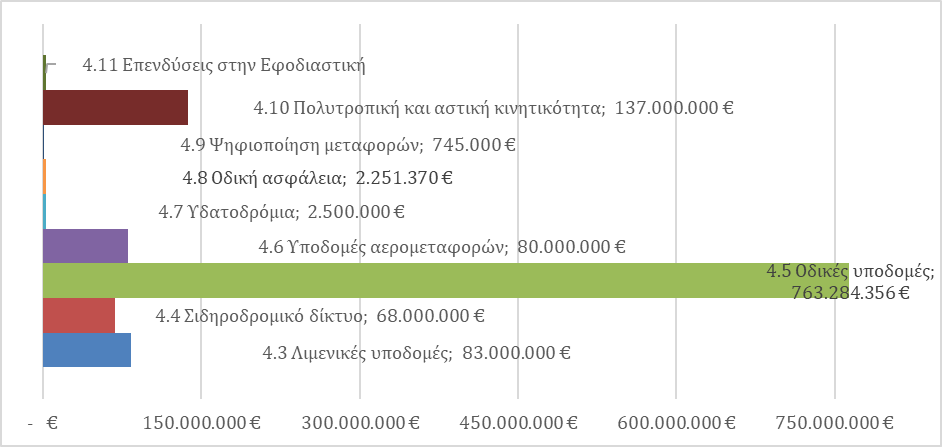 Διάγραμμα  9: Κατανομή Προτεραιοτήτων Ανάπτυξη Υποδομών 1ου έτουςΓια το πρώτο έτος της υλοποίησης του ΤΠΑ του ΥΠΥΜΕ έμφαση δίνεται στις παρακάτω αναπτυξιακές προτεραιότητες και στις κατηγορίες δράσεων (κατά σειρά προϋπολογισμού):1.3 Οδικές Υποδομές: μέχρι το τέλος του έτους 2021 αναμένεται ότι θα δαπανηθεί η πλειονότητα του π/υ της Προτεραιότητας με 763.284.356 (~65,7%) για την ανάπτυξη και βελτίωση του οδικού δικτύου της χώρας.1.8 Πολυτροπική και Αστική Κινητικότητα: Εντός του 2021 αναμένεται να δαπανηθούν 137.000.000 € (~95,8%) του συνόλου της Προτεραιότητας για την ανάπτυξη της πολυτροπικής μεταφοράς στην Ελλάδα.1.1 Λιμενικές Υποδομές: Μέχρι τέλος του έτους 2021 εκτιμάται ότι θα δαπανηθούν 83.000.000 € (~70%) του συνόλου της Προτεραιότητας για τη στήριξη των λιμενικών υποδομών και μεταφορών.1.4 Υποδομές Αερομεταφορών: Μέχρι το τέλος της πρώτης χρονιάς αναμένεται ότι θα δαπανηθούν 80.000.000 € (~87,9%) του συνόλου της Προτεραιότητας για την ανάπτυξη των υποδομών αερομεταφορών.1.2 Σιδηροδρομικό Δίκτυο: Στην εφαρμογή της πρώτης χρονιάς του ΤΠΑ εκτιμάται ότι θα δαπανηθούν 68.000.000 € (~75,1%) του συνόλου της Προτεραιότητας για την ανάπτυξη του Σιδηροδρομικού Δικτύου της χώρας.1.6 Οδική Ασφάλεια: Μέχρι το τέλος του 2021 αναμένεται ότι θα δαπανηθούν 2.251.370 € (~26%) του συνόλου της Προτεραιότητας για τη βελτίωση και την ενίσχυση της οδικής ασφάλειας.1.5 Υδατοδρομία: Μέχρι το τέλος του 2021 αναμένεται ότι θα δαπανηθούν 2.500.000 € (~71,4%) του συνόλου της Προτεραιότητας για την ανάπτυξη του συγκεκριμένου είδους μεταφορών.1.9 Επενδύσεις στην Εφοδιαστική Αλυσίδα: Αναμένεται ότι εντός του 2021 θα δαπανηθούν 2.500.000 € (~35,7%) του συνόλου της Προτεραιότητας για τη βελτίωση και ενίσχυση της εφοδιαστικής αλυσίδας.1.7 «Ψηφιοποίηση Μεταφορών»: Εντός του 2021 αναμένεται να δαπανηθούν 745.000 € (~65%) του συνόλου της Προτεραιότητας για την ψηφιοποίηση των μεταφορών της χώρας.Πράσινη Ανάπτυξη: Προϋπολογισμός 1ου έτους 1.082.040.000 €Διάγραμμα  10: Κατανομή Προτεραιοτήτων Πράσινης Ανάπτυξης 1ου έτους2.2 Πρόληψη & Διαχείριση Κινδύνων: Εντός του 2021 αναμένεται ότι θα δαπανηθούν 680.000.000 € (~86%) του συνόλου της Προτεραιότητας για την ενίσχυση και τη βελτίωση των δημοσίων κτιρίων που επηρεάστηκαν από φυσικές καταστροφές.2.3 Ανάπτυξη υποδομών και προστασία περιβάλλοντος: Με την ολοκλήρωση του 2021 αναμένεται ότι θα δαπανηθούν 385.000.000 € (~68%) του συνόλου της Προτεραιότητας για την ενίσχυση της πρόληψης των δημοσίων υποδομών από τους κινδύνους που επιφυλάσσει η κλιματική αλλαγή.2.4 Πράσινες Πόλεις: Μέχρι το τέλος του 2021 αναμένεται ότι θα δαπανηθούν 9.000.000 € (~72%) του συνόλου της Προτεραιότητας για την ενίσχυση των πόλεων με σκοπό την ανάπτυξη περιβαλλοντικών παρεμβάσεων.2.1 Ενεργειακή Απόδοση: μέχρι το τέλος του 2021 αναμένεται ότι θα δαπανηθούν 8.040.000 € (60%) του συνόλου της Προτεραιότητας για την ενεργειακή αναβάθμιση της απόδοσης των δημόσιων κτιρίων.Κοινωνική Ανάπτυξη: Προϋπολογισμός 1ου έτους 274.650.000 €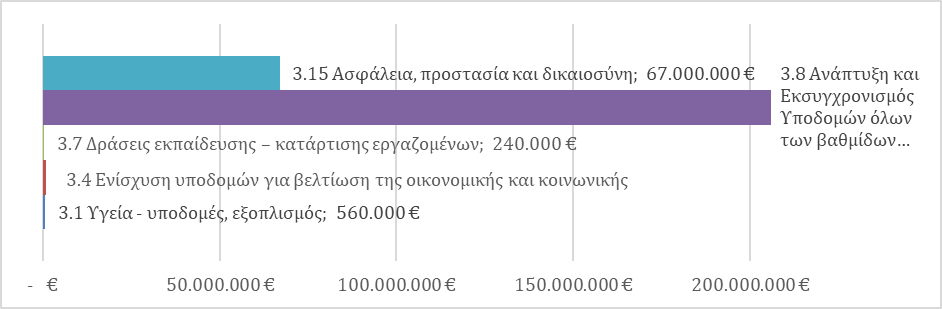 Διάγραμμα  11: Κατανομή Προτεραιοτήτων Κοινωνικής Ανάπτυξης 1ου έτους3.4 Ανάπτυξη και Εκσυγχρονισμός Υποδομών όλων των βαθμίδων εκπαίδευσης: Μέχρι το τέλος του 2021 αναμένεται να δαπανηθούν 206.000.000 € (~85%) του συνόλου της Προτεραιότητας  για τη βελτίωση και την κατασκευή νέων σχολικών μονάδων σε όλη την Ελλάδα.3.5 Ασφάλεια, προστασία και δικαιοσύνη: Εντός του 2021 αναμένεται να δαπανηθούν 67.000.000 € (~89%) του συνόλου της Προτεραιότητας για την ενίσχυση και την κατασκευή υποδομών που υποστηρίζουν την ασφάλεια και το σύστημα δικαιοσύνης.3.2 Ενίσχυση υποδομών για βελτίωση της οικονομικής και κοινωνικής ενσωμάτωσης ΑμεΑ: Εντός του 2021 αναμένεται να δαπανηθούν 850.000 € (~34%) του συνόλου της Προτεραιότητας  για τη βελτίωση των συνθηκών ενσωμάτωσης των ΑμεΑ στην κοινωνία.3.1 Υγεία - υποδομές, εξοπλισμός: Μέχρι το τέλος του 2021 αναμένεται να δαπανηθούν 560.000 € (~48%) του συνόλου της Προτεραιότητας για την ενίσχυση του συστήματος υγείας και του εξοπλισμού του.3.3 Δράσεις εκπαίδευσης – κατάρτισης εργαζομένων: Μέχρι το τέλος του 2021 αναμένεται να δαπανηθούν 240.000 € (~32%) του συνόλου της Προτεραιότητας για την ενίσχυση των υπαλλήλων του ΥΠΥΜΕ στις νέες προκλήσεις.Έξυπνη Ανάπτυξη: Προϋπολογισμός 1ου έτους 4.892.845 €Διάγραμμα  12: Κατανομή Προτεραιοτήτων Έξυπνης Ανάπτυξης 1ου έτους 4.1 Δημόσια διοίκηση και ψηφιοποίηση: Με την ολοκλήρωση του 2021 αναμένεται να δαπανηθούν 4.281.077 € (~60%) του συνόλου της Προτεραιότητας για τη μετάβαση του δημόσιου τομέα στην ψηφιακή εποχή.4.2 Ψηφιακή διασύνδεση μονάδων δημόσιας διοίκησης: Με την ολοκλήρωση του 2021 αναμένεται να δαπανηθούν 396.655 € (100%) του συνόλου της Προτεραιότητας για την ενίσχυση της διασυνδεσιμότητας μεταξύ των δημόσιων υπηρεσιών.4.3 Έξυπνες Πόλεις: Με την ολοκλήρωση του 2021 αναμένεται να δαπανηθούν 215.113 € (~41,7%) του συνόλου της Προτεραιότητας για τη μετάβαση των πόλεων σε έναν “Έξυπνο” τρόπο λειτουργίας.Υποστήριξη Προγραμμάτων: Προϋπολογισμός 16.143.491 €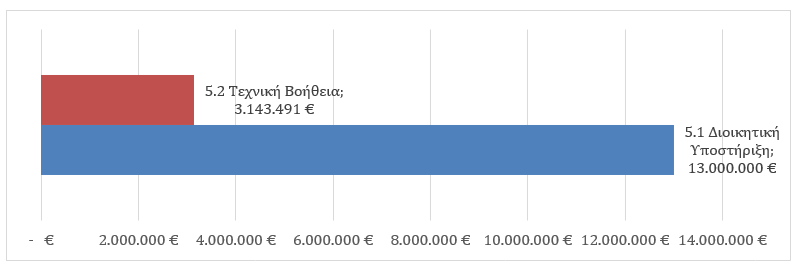 Διάγραμμα  13: Κατανομή Προτεραιοτήτων Υποστήριξη Προγραμμάτων 1ου έτους5.1 Διοικητική Υποστήριξη: Με την ολοκλήρωση του 2021 αναμένεται να δαπανηθούν 13.000.000 € (~43%) του συνόλου της Προτεραιότητας για την υποστήριξη του ΥΠΥΜΕ και των εποπτευόμενων φορέων για την υλοποίηση του ΤΠΑ.5.2 Τεχνική Βοήθεια: Με την ολοκλήρωση του 2021 αναμένεται να δαπανηθούν 3.143.491 € (~25%) του συνόλου της Προτεραιότητας για την υποστήριξη του ΥΠΥΜΕ για την υλοποίηση του ΤΠΑ.Συμβολή του ΤΠΑ στην Εφαρμογή Δημοσίων ΠολιτικώνΣυμβατότητα του ΤΠΑ με το ΕΠΑ Η ανάπτυξη του τομεακού προγράμματος στοχεύει στην αντιμετώπιση τον προκλήσεων που εντοπίζονται στην ελληνική κοινωνία. Το ΤΠΑ του ΥΠΥΜΕ εκτείνεται σε όλο το εύρος των πεδίων προς εξέλιξη της ελληνικής κοινωνίας αγγίζοντας τους τομείς της αναβάθμισης των υποδομών, της πράσινης και έξυπνης ανάπτυξης, καλύπτει τις κοινωνικές ανάγκες και επενδύει στην προώθηση σε διεθνές επίπεδο των ελληνικών επιχειρήσεων. Το ΤΠΑ ταυτίζεται με τους Αναπτυξιακούς Στόχους του  ΕΠΑ και στοχεύει στην υλοποίηση παρεμβάσεων με γνώμονα την εθνική στρατηγική του Υπουργείου και την αντιμετώπιση των προκλήσεων που εντοπίζονται στο πλαίσιο του ΕΠΑ. Πιο συγκεκριμένα, το τομεακό πρόγραμμα, σε πλήρη ευθυγράμμιση με το ΕΠΑ, στοχεύει στην οριζόντια βελτίωση των δικτύων μεταφορών και εμπορευμάτων με επενδύσεις που αφορούν την ανάπτυξη των υποδομών και την ψηφιοποίησή τους. Στόχος είναι η δημιουργία ασφαλών και εκσυγχρονισμένων δικτύων μεταφοράς που πληρούν υψηλά κριτήρια ποιότητας και η ανάπτυξη πολυτροπικών και ψηφιακών χαρακτηριστικών της εφοδιαστικής αλυσίδας. Επιπρόσθετα, η εφαρμογή του ΤΠΑ στοχεύει στη μετάβαση της κοινωνίας σε μια πιο πράσινη και ψηφιακή εκδοχή της. Στην κατεύθυνση αυτή προγραμματίζει την ανάπτυξη υποδομών και υπηρεσιών με υψηλά ψηφιακά χαρακτηριστικά και χαμηλές εκπομπές ρύπων. Η αναβάθμιση εξοπλισμών και στόλων αποτελεί κύριο μέλημα για να επιτευχθεί η μετάβαση σε έξυπνη και πράσινη εποχή. Επίσης η προφύλαξη των πολιτών από τις κλιματικές αλλαγές, καθώς και η αποκατάσταση των φθορών που προκαλούν αποτελούν σημαντικό πεδίο εφαρμογής του ΤΠΑ και αντίστοιχα του ΕΠΑ. Το τομεακό πρόγραμμα του Υπουργείου  παράλληλα επιδιώκει και την κοινωνική αποκατάσταση των πολιτών, καθώς και την ισότιμη πρόσβασή τους σε όλες τις παροχές και υπηρεσίες του κράτους. Η στήριξη απευθύνεται σε πολίτες που μπορεί να υστερούν είτε λόγω οικονομικής κρίσης και πανδημίας, είτε γιατί αποτελούν ευπαθείς ομάδες της κοινωνίας. Το ΤΠΑ σε ευθυγράμμιση με το ΕΠΑ, κατευθύνεται επίσης στη βελτίωση των δημοσίων υποδομών με στόχο την καθολική προσφορά των υπηρεσιών του κράτους στην επικράτεια. Τέλος σημαντική προσπάθεια καταβάλλεται για την υποστήριξη των επιχειρήσεων, προκειμένου να αυξήσουν την πανελλαδική και διεθνή παρουσία τους με σκοπό την προώθηση των ελληνικών προϊόντων. Η εφαρμογή του ΤΠΑ του ΥΠΥΜΕ έχει υψηλή σπουδαιότητα για την ενίσχυση της ελληνικής κοινωνίας και για τον σκοπό αυτό παρέχεται από το Υπουργείο η απαραίτητη υποστήριξη σε όλους τους φορείς. Είναι σημαντικό πως, πέραν της συμπληρωματικότητας που εντοπίζεται μεταξύ του ΤΠΑ του ΥΠΥΜΕ και του ΕΠΑ, είναι εμφανής  και η αντιστοίχιση με τις εθνικές στρατηγικές του Υπουργείου. καθώς και με τους Στρατηγικούς Στόχους ΕΣΠΑ, που τεκμηριώνει την ύπαρξη συμπληρωματικότητας μεταξύ των προγραμμάτων.Συμβατότητα Στρατηγικής με άλλες Στρατηγικές του τομέα Το ΤΠΑ του ΥΠΥΜΕ αποτελεί ένα πλήρες σχέδιο δράσης και υλοποίησης έργων που πρόκειται να πραγματοποιηθούν έως το 2025. Η κατάστρωση του ΤΠΑ αποτελεί μέρος της ευρύτερης εθνικής στρατηγικής του Υπουργείου και παρουσιάζεται με πλήρη συμβατότητα προς τις υπάρχουσες κατευθύνσεις και στρατηγικές των τομέων.  Συγκεκριμένα, οι στρατηγικοί στόχοι και προτεραιότητες που τίθενται στο τομεακό πρόγραμμα ευθυγραμμίζονται πλήρως με το Εθνικό Στρατηγικό Σχέδιο Μεταφορών (ΕΣΣΜ), καθώς μέσω των Δράσεων του τομεακού προγράμματος προγραμματίζονται παρεμβάσεις με στόχο την οικονομική ανάπτυξη και αποδοτικότητα, την ενίσχυση της περιφερειακής και διεθνούς συνδεσιμότητας, την εξασφάλιση περιβαλλοντικής βιωσιμότητας, την ενίσχυση της προσβασιμότητας και της κοινωνικής ένταξης των πολιτών και τη διασφάλιση της προστασίας που αποτελούν τις βασικές αρχές του ΕΣΣΜ.Επιπρόσθετα, οι στρατηγικοί στόχοι του ΤΠΑ συμβαδίζουν με τους στόχους της εθνικής πολιτικής στον τομέα των μεταφορών, που διέπουν τη διαμόρφωση του ΣΠΕΜ και αναφέρονται στη:Δημιουργία ενός «συνεκτικού» Συστήματος Μεταφορών το οποίο επιτυγχάνει συνολική βελτίωση της προσιτότητας επιμέρους περιοχών - Περιφερειών και ελάφρυνση των σημείων συμφόρησης.Εξασφάλιση υψηλής ποιότητας υπηρεσιών στους χρήστες του Συστήματος Μεταφορών και διασφάλιση ομαλής και οικονομικά αποτελεσματικής λειτουργίας επιμέρους δικτύων και συστημάτων.Αξιοποίηση της γεωπολιτικής θέσης της Ελλάδας και ανάδειξη της χώρας σε περιφερειακό κόμβο μεταφορών. Ανάπτυξη πολυτροπικών μεταφορών με αξιοποίηση των υφιστάμενων υποδομών και συνέχιση της σύνδεσης καίριων λιμένων εμπορευματικών μεταφορών με το εθνικό σιδηροδρομικό δίκτυο, καθώς και ουσιαστική προώθηση ενός δικτύου εμπορευματικών κέντρων.Ενίσχυση της περιβαλλοντικής βιωσιμότητας (αειφορία) του Μεταφορικού Συστήματος με ιδιαίτερη έμφαση εντός των αστικών συγκροτημάτων. Βελτιστοποίηση χρήσης φυσικών πόρων με τη διείσδυση των εναλλακτικών καυσίμων στον τομέα των μεταφορών.Εκμετάλλευση στον μέγιστο δυνατό βαθμό των τεχνολογικών εξελίξεων στις τεχνολογίες πληροφορικής και επικοινωνιών.Βελτίωση στους διοικητικούς και οργανωτικούς τομείς των συστημάτων σχεδιασμού, ανάπτυξης και λειτουργίας των μεταφορικών δικτύων και συστημάτων.Στο Εθνικό Σχέδιο Μεταρρυθμίσεων, κεντρικούς μεταρρυθμιστικούς στόχους για το Υπουργείο Υποδομών και Μεταφορών αποτελούν η διαδικασία αδειοδότησης και λειτουργίας υδατοδρομίων, η προώθηση της οδικής ασφάλειας και οι σιδηροδρομικές υποδομές, κατευθύνσεις  που συμβαδίζουν με τις προγραμματισμένες Δράσεις του ΤΠΑ του ΥΠΥΜΕ. Επιπρόσθετα, το ΤΠΑ του ΥΠΥΜΕ βρίσκεται σε αντιστοιχία με το Σχέδιο Ανάπτυξης για την Ελληνική Οικονομία το οποίο μεταξύ άλλων, προτείνει την ανάπτυξη των υποδομών μέσω δημοσίων επενδύσεων και κινητοποίησης ιδιωτικών σε:Ψηφιακές τεχνολογίες και συστήματαΠράσινη ανάπτυξη και περιβαλλοντική αναβάθμιση, συμπεριλαμβανομένων των δημόσιων επενδύσεων για ενεργειακή αναβάθμιση κτιρίων Διαχείριση αποβλήτωνΜεταφορές, ώστε να ισχυροποιηθούν τα ελληνικά λιμάνια ως πηγή εισόδου εμπορευμάτων στην Ευρώπη και να διευκολυνθούν οι εξαγωγές αγαθών από τη χώρα Αναβάθμιση υποδομών για τον εισερχόμενο τουρισμόΜέσω των Στόχων και των Προτεραιοτήτων:  Ανάπτυξη Υποδομών, Πράσινη Ανάπτυξη και Έξυπνη Ανάπτυξη το ΤΠΑ του ΥΠΥΜΕ βρίσκεται σε πλήρη συμβατότητα  με την Εθνική Στρατηγική για τα Ευφυή Συστήματα Μεταφορών - ΕΣΜ (Intelligent Transport Systems - ITS) καθώς συμβαδίζει με το σύνολο των στρατηγικών κατευθύνσεων και παρεμβάσεων που προτείνονται, συμπεριλαμβανομένων των:  Καλύτερες, ολοκληρωμένες και απρόσκοπτες μετακινήσειςΠερισσότερο ανταγωνιστικές και ενεργειακά αποδοτικές μεταφορέςΚαλύτερες συνδέσεις των απομακρυσμένων και νησιωτικών περιοχώνΚαλύτερη πληροφόρηση των χρηστών για τις μετακινήσεις, τις συνθήκες και το κόστος μεταφοράςΔιασύνδεση των μεταφορικών μέσων για τη διευκόλυνση των μετακινήσεων και τη μείωση των καθυστερήσεωνΜείωση των ατυχημάτωνΒελτίωση της κυκλοφοριακής ροής μέσω των συστημάτων διαχείρισης της κυκλοφορίαςΒιωσιμότητα και ελκυστικότητα των Δημόσιων ΣυγκοινωνιώνΒιωσιμότητα πόλεων με έξυπνα και φιλικά προς το περιβάλλον ολοκληρωμένα δίκτυα μεταφορώνΆμεση επέμβαση των μονάδων διάσωσης σε περίπτωση έκτακτου συμβάντοςΔιευκόλυνση των επιχειρήσεων του εμπορευματικού κλάδου, μέσω της παροχής έξυπνων λύσεων για την οργάνωση και τη βελτίωση της απόδοσης των μεταφορικών υπηρεσιών.Ο Στρατηγικός Στόχος Πράσινη Ανάπτυξη του ΤΠΑ του ΥΠΥΜΕ βρίσκεται σε πλήρη συμβατότητα με το  Εθνικό Σχέδιο για την Ενέργεια και το Κλίμα αναδεικνύοντας τις Προτεραιότητες του Υπουργείου σε θέματα ενέργειας και αντιμετώπισης της κλιματικής αλλαγής. Πιο συγκεκριμένα εντοπίζεται πλήρης συμβατότητα των Προτεραιοτήτων και Δράσεων του ΤΠΑ του ΥΠΥΜΕ με τη γενική στρατηγική του ΕΣΕΚ, τις διαστάσεις της Ενεργειακής Ένωσης και τους Παγκόσμιους Στόχους για τη Βιώσιμη Ανάπτυξη (ΣΒΑ) που αφορούν την ενεργειακή απόδοση των κτιρίων και την ενεργειακή εξέλιξη των μεταφορών.  Συμπερασματικά, το ΤΠΑ του ΥΠΥΜΕ ευθυγραμμίζεται πλήρως με τις βασικές εθνικές στρατηγικές κατευθύνσεις, τεκμηριώνοντας την ανάγκη υλοποίησης των παρεμβάσεων που προγραμματίζονται στο τομεακό πρόγραμμα του Υπουργείου για την περίοδο 2021-2025.Επιπτώσεις στην ΟικονομίαΤο παρόν κεφάλαιο παρέχει μία γενική εικόνα των επιπτώσεων που αναμένονται από την υλοποίηση των προγραμματισμένων παρεμβάσεων του προγράμματος, εστιάζοντας κυρίως στα ποσοτικοποιημένα αποτελέσματα που προκύπτουν. Το ΤΠΑ, σε συνδυασμό με τα αντίστοιχα Επιχειρησιακά Προγράμματα ΕΣΠΑ 2021-2027 και με τις παρεμβάσεις που θα χρηματοδοτηθούν από άλλα χρηματοδοτικά προγράμματα, στοχεύει να δημιουργήσει σημαντικές μειώσεις στον χρόνο μετακίνησης στον τομέα των μεταφορικών δικτύων καθώς υπάρχει πληθώρα παρεμβάσεων σε όλα τα μεταφορικά δίκτυα. Μάλιστα, σύμφωνα με το ΕΣΣΜ υπολογίζεται ότι έως το 2037 η υλοποίηση του ΕΣΣΜ θα οδηγήσει σε συνολική μείωση μεγαλύτερη των 37 εκατομμυρίων επιβατοωρών (3,9%) και 11 εκατομμυρίων τονοωρών για εμπορεύματα (0,11%), ως αποτέλεσμα των ταχύτερων ταξιδιών. Αυτό το επίπεδο μείωσης ισούται με ένα ετήσιο όφελος στην οικονομία περίπου 750 εκατομμυρίων Ευρώ το 2037. Ωστόσο, η πλήρης δυναμική των προγραμματισμένων παρεμβάσεων θα φανεί μετά την ολοκλήρωση των έργων του χρονικού ορίζοντα του έτους 2037. Το 2042 (πέντε χρόνια μετά τον ορίζοντα 2037) η μείωση θα είναι περίπου 44 εκατομμύρια επιβατοώρες (4,29%) και 13 εκατομμύρια τονοώρες (0,12%).Τα Λειτουργικά Κόστη Οχήματος μεταφορών θα μειωθούν επίσης ως αποτέλεσμα των βελτιώσεων του οδικού δικτύου, της αποσυμφόρησής του (που θα οδηγήσει σε υψηλότερες μέσες ταχύτητες) και της μετατόπισης της οδικής κυκλοφορίας σε άλλους τρόπους μεταφοράς. Η εξοικονόμηση σε Λειτουργικά Κόστη Οχήματος θα φτάσει τα 150 εκατομμύρια Ευρώ το 2037 για ολόκληρο το δίκτυο μεταφορών.Η οικονομική ανάλυση του τομέα υποδομών βασίστηκε στον Ευρωπαϊκό Οδηγό για ανάλυση κόστους οφέλους του 2014. Μέσω αυτής της ανάλυσης εκτιμήθηκε ότι το Σχέδιο Μεταφορών παράγει Κοινωνικοοικονομική Καθαρά Παρούσα Αξία ύψους 10,37 δισεκατομμυρίων Ευρώ κατά την περίοδο μελέτης. Αυτή είναι η καθαρή οικονομική αξία που παράγεται πέραν του συνολικού προϋπολογισμού επενδύσεων ύψους περίπου 9,15 δισ. Ευρώ και αποτελεί τον καθαρό ωφέλιμο αντίκτυπο στην οικονομία που προκύπτει από το Σχέδιο. Εν κατακλείδι, αναμένεται να βελτιωθεί η συνολική αποδοτικότητα του τομέα των μεταφορών και να ενισχυθεί η ικανότητα του τομέα να στηρίζει την οικονομική ανάπτυξη, τις περιβαλλοντικά βιώσιμες πρακτικές, την οδική ασφάλεια, την προσβασιμότητα και την περιφερειακή/διεθνή συνδεσιμότητα. Ως αποτέλεσμα, αναμένεται να  αυξηθεί η κοινωνική ευημερία, με θετικά αποτελέσματα σε όλους τους βασικούς δείκτες.Συμπληρωματικότητα του ΤΠΑ με ευρωπαϊκές πολιτικές Σύμφωνα με την έκθεση Ευρωπαϊκού Εξαμήνου για την Ελλάδα για το έτος 2020 καθώς και τη Σύσταση του Συμβουλίου της Ευρωπαϊκής Ένωσης της 20ης Ιουλίου 2020 (Country Specific Recommendations – CSR) για την Ελλάδα, οι επενδύσεις του δημόσιου και του ιδιωτικού τομέα με σκοπό την προώθηση της μακροπρόθεσμης οικονομικής ανάπτυξης και τη μείωση των περιφερειακών ανισοτήτων θα πρέπει να επικεντρωθούν εκτός των άλλων σε τομείς όπως i) οι βιώσιμες μεταφορές και η εφοδιαστική, ii) η περιβαλλοντική προστασία και η ενεργειακή απόδοση, iii) οι κοινωνικές ανισότητες, η ενίσχυση δημόσιων υποδομών και η ισότιμη πρόσβαση σε δημόσιες παροχές, iv) ο ψηφιακός μετασχηματισμός και η διαλειτουργικότητα των υπηρεσιών.Η αξιολόγηση της προόδου της Ελλάδας στις συγκεκριμένες πολιτικές εστίασης των επενδύσεων που προτείνονται στη CSR αποτυπώνεται στην έκθεση Ευρωπαϊκού Εξαμήνου για την Ελλάδα για το έτος 2020, από την οποία προκύπτει η περιορισμένη πρόοδος στην εστίαση της σχετικής με τις επενδύσεις οικονομικής πολιτικής στους τομείς των βιώσιμων μεταφορών και της εφοδιαστικής (εντοπίζονται καθυστερήσεις ανάπτυξης του σιδηροδρόμου, καθώς και έργων αστικών μετακινήσεων – μετρό – για τις πόλεις Αθήνα και Θεσσαλονίκη). Έως τώρα παρατηρείται ότι η Ελλάδα λαμβάνει χαμηλή θέση στις υποδομές μεταφορών και τις υποδομές της εφοδιαστικής αλυσίδας. Εντοπίζεται πως υπάρχει ανάγκη για ανάπτυξη υποδομών μεταφορικών δικτύων για την ενίσχυση της εφοδιαστικής αλυσίδας. Το ελληνικό σύστημα μεταφορών, το οποίο βασίζεται σε μεγάλο βαθμό στις οδικές μεταφορές, στερείται ανταγωνιστικότητας και παρουσιάζει χαμηλές επιδόσεις όσον αφορά τις εκπομπές διοξειδίου του άνθρακα, την οδική ασφάλεια και την ποιότητα των υπηρεσιών. Σύμφωνα με την έκθεση για την παγκόσμια ανταγωνιστικότητα του 2019, η Ελλάδα κατατάσσεται στην 39η θέση στις υποδομές μεταφορών σε παγκόσμιο επίπεδο και στην 18η θέση μεταξύ των κρατών μελών της ΕΕ. Η συγκεκριμένη πρόκληση αντιμετωπίζεται με την ανάπτυξη του Στόχου ΤΠΑ, Ανάπτυξη Υποδομών. Όπως αναφέρεται και στην ανάλυση των Προτεραιοτήτων και Δράσεων, προγραμματίζονται μια σειρά από παρεμβάσεις που αποσκοπούν  στη βελτίωση του μεταφορικού δικτύου και τις υποδομές της εφοδιαστικής αλυσίδας. Συγκεκριμένα οι Προτεραιότητες που αντιστοιχούν στην παραπάνω πρόκληση είναι Σιδηροδρομικό Δίκτυο, Οδικές Υποδομές, Οδική Ασφάλεια, Πολυτροπική και αστική κινητικότητα και Επενδύσεις στην Εφοδιαστική Αλυσίδα.Από την έκθεση του Ευρωπαϊκού Εξαμήνου 2020 για την Ελλάδα προκύπτει επίσης περιορισμένη πρόοδος στις κοινωνικές υποδομές. Συγκεκριμένα παρουσιάζονται σημαντικές ελλείψεις στις υποδομές των σχολικών μονάδων, ώστε να στηρίξουν τις ψηφιακές απαιτήσεις.  Το συγκεκριμένο θέμα αντιμετωπίζεται μέσω της αναπτυξιακής Προτεραιότητας Ανάπτυξη και Εκσυγχρονισμός Υποδομών όλων των βαθμίδων εκπαίδευσης που στοχεύει στη βελτίωση των σχολικών υποδομών με σκοπό να ανταποκρίνονται στις ανάγκες της εποχής.Επιπρόσθετα, στην έκθεση επισημαίνεται πως κάποια πρόοδος παρουσιάζεται στην εστίαση της σχετικής με τις επενδύσεις οικονομικής πολιτικής στους τομείς της περιβαλλοντικής προστασίας και της ενεργειακής απόδοσης. Η επένδυση σε ενεργειακή απόδοση των κτιρίων θα συνέβαλε επίσης στη μείωση της ενεργειακής φτώχειας στην Ελλάδα. Επίσης στην ίδια έκθεση εντοπίζονται προσπάθειες αντιμετώπισης των φυσικών καταστροφών, καθώς και των προβλημάτων που δημιουργούνται σε υποδομές και πολίτες. Μάλιστα η διαχείριση και η πρόληψη των πλημμυρών είναι ένας τομέας στον οποίο οι λύσεις θα μπορούσαν να βελτιώσουν την αποδοτική χρήση των πόρων μέσω της μείωσης του κόστους και της παροχής πολλαπλών οφελών. Τα ανωτέρω ζητήματα αντιμετωπίζονται στο ΤΠΑ του ΥΠΥΜΕ μέσω των Προτεραιοτήτων του στόχου της Πράσινης ανάπτυξης. Στον στόχο προγραμματίζονται όλες οι απαραίτητες Δράσεις. Χαρακτηριστικά παραδείγματα αποτελούν οι Προτεραιότητες Ενεργειακή Απόδοση, Πρόληψη και διαχείριση κινδύνων και Ανάπτυξη Υποδομών και Προστασία Περιβάλλοντος  που ευθυγραμμίζονται πλήρως με τις προκλήσεις που αναφέρθηκαν παραπάνω. Τέλος, στην έκθεση του Ευρωπαϊκού Εξαμήνου για την Ελλάδα εντοπίζεται κάποια πρόοδος στις επενδύσεις οικονομικής πολιτικής στον τομέα των ψηφιακών τεχνολογιών. Εντοπίζεται ότι υπάρχουν αυξημένες ανάγκες στην ψηφιακή ενίσχυση του δημοσίου τομέα και αναβάθμιση των διαδικασιών με σκοπό τη γενικότερη ψηφιακή αναβάθμιση της λειτουργικότητας του δημοσίου τομέα. Η συγκεκριμένη πρόκληση αναπτύσσεται στο ΤΠΑ του ΥΠΥΜΕ μέσω της Έξυπνης Ανάπτυξης. Έτσι μέσω του στόχου αναπτύσσονται όλες οι απαραίτητες Προτεραιότητες που είναι αναγκαίες ώστε το ΥΠΥΜΕ να ανταποκριθεί στα παραπάνω ζητήματα. Οι παραπάνω προκλήσεις αποτέλεσαν μια συμπληρωματική πηγή διαμόρφωσης της στρατηγικής κατεύθυνσης του ΤΠΑ και των κατάλληλων προς ένταξη Δράσεων με σκοπό την αντιμετώπιση των εντοπισμένων προκλήσεων. Οριζόντιες ΑρχέςΣυμβολή στη Βιώσιμη ΑνάπτυξηΗ Βιώσιμη Ανάπτυξη πραγματοποιείται μέσω του Αναπτυξιακού Στόχου Πράσινη Ανάπτυξη. Ο στόχος περιέχει δύο Προτεραιότητες που η υλοποίησή τους αποσκοπεί στη δημιουργία ενός Βιώσιμου Περιβάλλοντος. Οι Προτεραιότητες είναι η Ενεργειακή Απόδοση και οι Πράσινες πόλεις. Η βιωσιμότητα και η υλοποίηση των αντίστοιχων υποδομών αποτελεί προτεραιότητα για το Υπουργείο, το οποίο, μέσω των Δράσεων των παραπάνω Προτεραιοτήτων, επιθυμεί να υλοποιήσει στοχευμένα έργα στην ενεργειακή αναβάθμιση δημοσίων κτιρίων, στις πράσινες μεταφορές, στις βιώσιμες πόλεις καθώς και στην αστική ανάπλαση. Επιδιώκεται οι Δράσεις να καλύπτουν όλο το πεδίο της βιωσιμότητας για μια πορεία μετάβασης σε ένα βιώσιμο περιβάλλον. Συμβολή στην Ισότητα Ευκαιριών και την Κατάργηση Διακρίσεων Το ΤΠΑ υποστηρίζει τη συγκεκριμένη αρχή στο σύνολο των στόχων του. Οι παρεμβάσεις που πραγματοποιούνται μέσω της Κοινωνικής Ανάπτυξης υποστηρίζουν την ανάπτυξη κατάλληλων υποδομών, προγραμμάτων και ευκαιριών εργασίας που απευθύνονται σε όλους, υποστηρίζοντας την ισότητα και την ισότιμη πρόσβαση στις κοινωνικές ευκαιρίες και παροχές. Κάθε παρέμβαση που πραγματοποιείται απευθύνεται σε όλους τους πολίτες παρέχοντας σε όλους τις ίδιες ευκαιρίες αξιοποίησης. Συγκεκριμένα μέσω των Προτεραιοτήτων Ενίσχυση Υποδομών για Βελτίωση της Ενσωμάτωσης των ΑμεΑ, Ανάπτυξη και Εκσυγχρονισμός Υποδομών όλων των βαθμίδων εκπαίδευσης και Δράσεις Εκπαίδευσης και Κατάρτισης Εργαζομένων προγραμματίζεται η υλοποίηση μέτρων για  ίση αντιμετώπιση των πολιτών απέναντι σε παροχές του κράτους είτε αυτή αφορά κοινωνικές ομάδες είτε τα δύο φύλα.  Συμβολή στην Ισότητα Μεταξύ Ανδρών και Γυναικών Το αντικείμενο του ΤΠΑ, εκ της φύσεώς του, δεν εμπεριέχει διάκριση μεταξύ ανδρών και γυναικών. Η αρχή της ισότητας λαμβάνεται υπόψη σε κάθε δράση που υλοποιείται στο πλαίσιο του ΤΠΑ. Το ΤΠΑ υποστηρίζει, σε όλη την έκτασή του, την αρχή της ισότητας των δύο φύλων αναγνωρίζοντας ότι υπάρχουν διαφοροποιημένες ανάγκες, εμπειρίες και προτεραιότητες των γυναικών και των ανδρών που θα πρέπει να εντοπίζονται και να ενσωματώνονται σε κάθε νέο σχεδιασμό και υλοποίηση των έργων μεταφορών και υποδομών. Επιπλέον, το ΥΠΥΜΕ παρέχει ισότιμες ευκαιρίες στην πρόσληψη των στελεχών του και στις νέες θέσεις εργασίας που θα προκύψουν από την εκτέλεση των έργων που προγραμματίζονται στο ΤΠΑ του Υπουργείου για την περίοδο 2021-2025.  Αναμενόμενη Επίπτωση στο περιβάλλον Η εκτίμηση και αξιολόγηση των επιπτώσεων στο περιβάλλον, που υιοθετήθηκε στο πλαίσιο του παρόντος ΤΠΑ του ΥΠΥΜΕ, βάσει της οποίας πραγματοποιήθηκε διεξοδική αξιολόγηση των επιπτώσεων των Δράσεων στο Περιβάλλον, βασίζεται στην εκπόνηση της Στρατηγικής Μελέτης Περιβαλλοντικών Επιπτώσεων.Η σύνταξη της ανωτέρω ΣΜΠΕ κρίθηκε αναγκαία καθώς η δραστηριότητα, τόσο του τομέα υποδομών όσο και του τομέα μεταφορών, δύνανται να προκαλέσει ένα ευρύ φάσμα επιπτώσεων στο περιβάλλον, όπως:Επιβάρυνση του ατμοσφαιρικού περιβάλλοντος λόγω των εκπομπών αέριων ρύπων (όπως είναι το ΝΟ2 και τα PM10), ως συνέπεια του τομέα μεταφορών, με δυνητικές επακόλουθες επιπτώσεις στην ανθρώπινη υγεία και τη βιοποικιλότητα. Εκπομπές αερίων του θερμοκηπίου (κυρίως του διοξειδίου του άνθρακα (CO2) από τις μεταφορικές δραστηριότητες, η οποία κατ’ επέκταση σχετίζεται με τις κλιματικές αλλαγές (όπως η αυξημένη πιθανότητα πλημμυρικών ή άλλων ακραίων καιρικών φαινομένων). Έκθεση στον θόρυβο, που δύναται να επιφέρει αρνητικές συνέπειες τόσο στην ανθρώπινη υγεία, όσο και στο περιβάλλον (φυσικό και ανθρωπογενές). Θόρυβος μπορεί να προκληθεί τόσο από την κίνηση διαφόρων μεταφορικών μέσων όσο και από την κατασκευή νέων υποδομών, ενώ η αντοχή στα επίπεδα θορύβου ποικίλλει μεταξύ των μονάδων και των διαφορετικών περιβαλλοντικών υποδομών.Επιπτώσεις στην ποιότητα και στην ποσότητα των υδάτων. Νέες υποδομές μπορούν να προκαλέσουν πλημμύρες ή να μειώσουν τις πλημμυρικές αντοχές. Επιπτώσεις στη βιοποικιλότητα, συμπεριλαμβανομένων των επιπτώσεων σε προστατευόμενες περιοχές ή οικοσυστήματα, οι οποίες μπορούν να εμφανίζονται και δευτερογενώς ως αποτέλεσμα αντίστοιχων επιπτώσεων στον αέρα ή στα νερά.Πιθανή απώλεια γεωργικής γης, η οποία με τη σειρά της δύναται να επηρεάσει την απόδοση των καλλιεργειών.Η διέλευση μεταφορικών υποδομών αυξάνει τις αξίες της γης και των ακινήτων γενικά στις παρακείμενες περιοχές, λόγω της αύξησης της προσβασιμότητας σε αυτές. Εντούτοις, σε ορισμένες περιπτώσεις δύναται να δημιουργήσει και δυσμενείς συνέπειες στις περιπτώσεις διέλευσης μέσα από αστικό ιστό ή πλησίον περιοχών δημοφιλών ανθρωπογενών χρήσεων (αναψυχής, τουριστικών κ.λπ.).Οι παράγοντες που προαναφέρθηκαν πολλές φορές αλληλοεπιδρούν, προκαλώντας τις αντίστοιχες δευτερογενείς επιπτώσεις μεταξύ τους, όπως παράδειγμα μεταξύ του θορύβου και της ανθρώπινης υγείας, ή μεταξύ των υδάτων και της βιοποικιλότητας. Υπηρεσία Διαχείρισης του Τομεακού Προγράμματος Ανάπτυξης του ΥΠΥΜΕΟργάνωση, αρμοδιότητες και θεσμικό πλαίσιοΗ διαχείριση του Τομεακού Προγράμματος Ανάπτυξης του ΥΠΥΜΕ ανατίθεται σε Υπηρεσία Διαχείρισης, σύμφωνα με τα οριζόμενα στον ν. 4635/2019 (Α’ 167), με τον οποίο θεσμοθετείται το ΕΠΑ και στη με αρ. 38/31.08.2020 (Α’174) ΠΥΣ με θέμα «Έγκριση και προσδιορισμός των πόρων υλοποίησης του Εθνικού Προγράμματος Ανάπτυξης (Ε.Π.Α.) για την προγραμματική περίοδο 2021-2025».Η αρμόδια Υπηρεσία Διαχείρισης, σύμφωνα με το ως άνω θεσμικό πλαίσιο, είναι υπεύθυνη για τη διαχείριση του ΤΠΑ και των αντίστοιχων πόρων του, σύμφωνα με την αρχή της χρηστής δημοσιονομικής διαχείρισης και το Σύστημα Διαχείρισης και Ελέγχου του ΕΠΑ.Η οργάνωση της Υπηρεσίας Διαχείρισης καλύπτει το βασικό κριτήριο της διοικητικής ικανότητας, που προσδιορίζεται ως η επάρκεια της οργανωτικής της δομής στη διαχείριση των ανατιθέμενων πόρων του ΤΠΑ του ΥΠΥΜΕ. Περαιτέρω, οι οργανικές της μονάδες που εμπλέκονται σε όλα τα στάδια της διαχείρισης του Προγράμματος θα είναι διακριτές, όπως επίσης και τα όργανα λήψης αποφάσεων. Η διοικητική ικανότητα της Υπηρεσίας Διαχείρισης που αναλαμβάνει το Τομεακό Πρόγραμμα Ανάπτυξης του ΥΠΥΜΕ αξιολογείται λαμβάνοντας υπόψη τα ακόλουθα:Το οργανόγραμμά της, που αποτυπώνει με επαρκή ανάλυση τις λειτουργίες των εμπλεκόμενων οργανικών της μονάδων (Υπηρεσιών, Διευθύνσεων, Τμημάτων, κ.α.) , που είναι υπεύθυνες για τα διάφορα στάδια διαχείρισης του ΤΠΑ/ΥΠΥΜΕ.Τον αριθμό των στελεχών της και την κατανομή του στις εμπλεκόμενες οργανικές μονάδες.Τα προσόντα και την εμπειρία του προσωπικού της.Το θεσμικό πλαίσιο που τη διέπει.Την κατανομή των αρμοδιοτήτων μεταξύ των στελεχών της, με την οποία διασφαλίζεται η τήρηση της αρχής του διαχωρισμού των καθηκόντων, ιδιαίτερα αυτών που αφορούν στην αξιολόγηση και επιλογή των έργων, με τα καθήκοντα που αφορούν στις επαληθεύσεις και τις επιτόπιες επιθεωρήσεις/ελέγχους.Την ύπαρξη οδηγιών για τη διασφάλιση της αποφυγής σύγκρουσης συμφερόντων μέσω κατάλληλης πολιτικής διαχωρισμού καθηκόντων.Την εξασφάλιση της απαραίτητης υλικοτεχνικής υποδομής και της επιμόρφωσης των στελεχών στην άσκηση του συγκεκριμένου καθήκοντος.Την αντίστοιχη εμπειρία στη διαχείριση άλλων προγραμμάτων (π.χ. ΕΣΠΑ, ΕΟΧ, HORIZON, ΘΗΣΕΑΣ, ΦΙΛΟΔΗΜΟΣ, κ.λπ.) και παρεμφερών έργων ή δράσεων. Δομή, Διάρθρωση και Αρμοδιότητες της Υπηρεσίας ΔιαχείρισηςΗ Υπηρεσία Διαχείρισης του ΤΠΑ/ΥΠΥΜΕ, σύμφωνα με τα προβλεπόμενα στον ν. 4635/2019 (Α’ 167) και στη με αρ. 38/31.08.2020 (Α’174) ΠΥΣ, διαθέτει την απαραίτητη διοικητική ικανότητα, εφαρμόζει την αρχή του διαχωρισμού των λειτουργιών της που είναι αναγκαία για λόγους χρηστής δημοσιονομικής διαχείρισης και, εκτός των άλλων, κατανέμει διακριτά τις παρακάτω αρμοδιότητες ως εξής:Α.	Ενεργοποίηση του ΤΠΑ/ΥΠΥΜΕ και Ένταξη των Έργων:Σύνταξη, έκδοση, δημοσιοποίηση πρόσκλησης δράσης, όπου απαιτείται, καθορισμός κριτηρίων επιλογής των προς ένταξη έργων.Συγκέντρωση προτάσεων δικαιούχων, έλεγχος πληρότητας και αρτιότητας των προτάσεων για την ένταξη έργων στο ΤΠΑ/ΥΠΥΜΕ, αξιολόγηση των προτάσεων, έκδοση απόφασης ένταξης (εισήγηση για υπογραφή από το αρμόδιο όργανο).Προετοιμασία και υποβολή προτάσεων για εγγραφή των έργων στο ΠΔΕ, σύμφωνα με την εγκύκλιο κατάρτισης ΠΔΕ.Εφαρμογή ενεργειών για την όσο το δυνατόν ευρύτερη πληροφόρηση των δυνητικών δικαιούχων σε σχέση με τις ευκαιρίες χρηματοδότησης, τους κανόνες επιλεξιμότητας, τα δικαιώματα, τις υποχρεώσεις τους και το Σύστημα Διαχείρισης και Ελέγχου.Μέριμνα για την αξιοποίηση όλων των διαθέσιμων εργαλείων (epde, e-invoicing, e-payment, ΠΣ-EΠA), προκειμένου να παρακολουθούνται η εξέλιξη και κυρίως οι χρηματοροές του ΤΠΑ/ΥΠΥΜΕ, συγκέντρωση των απαραίτητων δεδομένων για την αξιολόγηση του ΤΠΑ (όπου κρίνεται αναγκαία), καθώς και σύνταξη της πρότασης αναθεώρησής του, όταν διαπιστώνεται σχετική ανάγκη.Σύνταξη ενδιάμεσης έκθεσης προόδου και έκθεσης ολοκλήρωσης του ΤΠΑ/ΥΠΥΜΕ, καθώς επίσης και των εκθέσεων που τυχόν θα ζητηθούν από τη Δι.Δι.Ε.Π..Μέριμνα για τη δημοσιοποίηση και προβολή δράσεων και στόχων ΤΠΑ/ΥΠΥΜΕ.Β.	Παρακολούθηση των Έργων του ΤΠΑ/ΥΠΥΜΕ (φυσικό και οικονομικό αντικείμενο):Διενέργεια διοικητικών επαληθεύσεων και επιτόπιες επιθεωρήσεις, σύμφωνα με τις προβλεπόμενες στο ΣΔΕ διαδικασίες.Αξιοποίηση όλων των διαθέσιμων εργαλείων, προκειμένου να παρακολουθείται το φυσικό και το οικονομικό αντικείμενο των έργων.Παρακολούθηση των ευρημάτων που έχουν εντοπιστεί σε επιτόπιες επιθεωρήσεις/ελέγχους που πραγματοποιούνται σε έργα του ΤΠΑ/ΥΠΥΜΕ είτε από την ίδια την Υπηρεσία είτε από άλλους εθνικούς φορείς, όπως Δι.Δι.Ε.Π, ad hoc ομάδες ελέγχου, ΣΔΟΕ κ.λπ..Παρακολούθηση της τήρησης όλων των συστάσεων που έχουν γίνει στον δικαιούχο.Διαχείριση των τυχόν παρατυπιών και υπονοιών απάτης, όπως για την ανάκτηση αχρεωστήτως ή παρανόμως καταβληθέντων ποσών (εισήγηση για την έκδοση σχετικών αποφάσεων δημοσιονομικών διορθώσεων).Τήρηση αρχείων με τα αποδεικτικά στοιχεία των διοικητικών επαληθεύσεων και  των επιτόπιων επιθεωρήσεων. Θα πρέπει να εξασφαλίζεται η δυνατότητα επαρκούς διαδρομής ελέγχου, και των δικαιολογητικών εγγράφων για την πρόοδο επίτευξης των στόχων του έργου και την ολοκλήρωσή του, εφόσον αυτό κριθεί αναγκαίο.Γ.	Ενέργειες Τεχνικής Βοήθειας του ΤΠΑ/ΥΠΥΜΕ:Διενέργεια διαδικασιών ανάθεσης και σύναψης συμβάσεων ενεργειών τεχνικής βοήθειας, ως δικαιούχος των ενεργειών αυτών του ΤΠΑ/ΥΠΥΜΕ.Υλοποίηση των ενεργειών τεχνικής βοήθειας του ΤΠΑ/ΥΠΥΜΕ.Το προσωπικό που θα στελεχώσει τις παραπάνω ενότητες αρμοδιοτήτων είναι στελέχη, με επάρκεια ως προς τις απαραίτητες ικανότητες και με κατάλληλη εμπειρία για την εφαρμογή του ΤΠΑ/ΥΠΥΜΕ, με ειδικότητες κατά προτεραιότητα τις ειδικότητες ΠΕ/ΤΕ Μηχανικών, ΠΕ/ΤΕ Οικονομικού–Διοικητικού και ΠΕ Νομικών. Κριτήρια Επιλογής ΈργωνΓια την αξιολόγηση των υποβαλλόμενων προτάσεων και την παροχή αναλυτικότερων οδηγιών και κατευθύνσεων στις ΥΔ κατά την επιλογή έργων (πλην κρατικών ενισχύσεων) παρέχεται από τη ΔΙ.ΔΙ.Ε.Π. σχετικός οδηγός, που θα συμπεριληφθεί στο εγχειρίδιο του Συστήματος Διαχείρισης και Ελέγχου. Τα επιμέρους κριτήρια επιλογής έργων που περιγράφονται στην πρόσκληση ή στον σχετικό οδηγό (εφαρμογής) για τις δράσεις κρατικών ενισχύσεων, διασφαλίζουν τη συμβολή των έργων στην επίτευξη των ειδικών αναπτυξιακών στόχων και των αποτελεσμάτων της σχετικής προτεραιότητας των ΤΠΑ/ΠΠΑ, είναι διαφανή και είναι σύμφωνα με την πρόσκληση, καθώς και με ειδικότερες ρυθμίσεις της εθνικής νομοθεσίας για τα έργα, εφόσον υπάρχουν. Σύμφωνα με το άρθρο 129 του ν. 4635/2019 τα κριτήρια κατηγοριοποιούνται κατ’ ελάχιστον στις ακόλουθες ομάδες κριτηρίων: α) πληρότητα και σαφήνεια του περιεχομένου της πρότασης και τήρηση του θεσμικού πλαισίου, β) σκοπιμότητα του έργου, γ) ωριμότητα του έργου και δ) επιχειρησιακή ικανότητα του δικαιούχου. Τα κριτήρια αυτά εξειδικεύονται κατά περίπτωση από τις ΥΔ. Οι προτάσεις αξιολογούνται από τα στελέχη της Υπηρεσίας Διαχείρισης, σύμφωνα με τα κριτήρια επιλογής της πρόσκλησης/ανακοίνωσης της πρόθεσης χρηματοδότησης.Οι προτάσεις που εντάσσονται στο ΤΠΑ, στο σύνολο τους, θα παρουσιάζουν με σαφήνεια το περιεχόμενο και το θεσμικό πλαίσιο στο οποίο εντάσσονται. Επίσης στο σύνολο των έργων θα γίνεται η κατάλληλη τεκμηρίωση, συμπεριλαμβανομένης της περιγραφής της στρατηγικής πίσω από την οποία το έργο προτείνεται προς ένταξη κάτω από τη συγκεκριμένη Προτεραιότητα και Δράση του ΤΠΑ.  Καθώς το χρονοδιάγραμμα υλοποίησης του ΤΠΑ είναι περιορισμένο, σημαντική προϋπόθεση για την επιλογή των έργων είναι η τεκμηρίωση της ωριμότητας του έργου ως προς την υλοποίησή του, που θα παρέχεται από τον σχετικό φορέα μέσω σχετικού υλικού που θα υποβάλλεται στο ΥΠΥΜΕ. Τέλος για κάθε φορέα υλοποίησης θα ζητείται τεκμηρίωση των απαραίτητων πληροφοριών, ώστε να βαθμολογείται η επιχειρησιακή του ικανότητα για την εκπόνηση του έργου.  Συνοπτικά οι ομάδες κριτηρίων που επελέγησαν για την επιλογή των έργων που εντάχθηκαν ή θα ενταχθούν μελλοντικά στο ΤΠΑ είναι τα εξής:Α. Προεπιλογή έργων Ο στόχος του πρώτου σταδίου της προεπιλογής είναι να αποκλείσει από περαιτέρω εξέλιξη τα έργα που δεν συμφωνούν με ορισμένα βασικά κριτήρια προεπιλογής για την ένταξη στο Τομεακό Πρόγραμμα Ανάπτυξης. Τα κριτήρια προεπιλογής έχουν τη μορφή μιας λίστας ελέγχου και είναι δυαδικής τάξης. Με τα κριτήρια προεπιλογής ελέγχονται τα εξής: Το έργο δεν έχει εξασφαλισμένη χρηματοδότηση από άλλο πρόγραμμα ή φορέαΟ φορέας που υποβάλλει την πρόταση του έργου έχει την αρμοδιότητα εκτέλεσής τουΕντοπίζεται  συνάφεια του έργου με τη Στρατηγική του ΤΠΑΒ. Κριτήρια Επιλογής1η ομάδα κριτηρίων: Πληρότητα και σαφήνεια του περιεχομένου της πρότασης και τήρηση του θεσμικού πλαισίου. Το κριτήριο στοχεύει στον έλεγχο πληρότητας της πρότασης καθώς και στη συμβατότητα της πρότασης προς το υφιστάμενο θεσμικό πλαίσιο. Ενδεικτικά η ομάδα περιέχει τα εξής επιμέρους  κριτήρια:Πληρότητα και σαφήνεια της πρότασης ως προς το τεχνικό της περιεχόμενοΡεαλιστικότητα του προϋπολογισμού της πρότασηςΡεαλιστικότητα του χρονοδιαγράμματοςΤήρηση εθνικών και ενωσιακών κανόνων ως προς τις δημόσιες συμβάσεις έργων, μελετών, προμηθειών και υπηρεσιών και εθνικών κανόνων για την απασχόληση προσωπικούΤήρηση άλλου, σχετικού με την πρόταση,  θεσμικού πλαισίου2η ομάδα κριτηρίων: Σκοπιμότητα του έργου. Τα έργα που συμβάλλουν στην ανάπτυξη των στόχων και προτεραιοτήτων αποτελούν βασικό κριτήριο επιλογής για την ένταξη τους στο ΤΠΑ. Ενδεικτικά η ομάδα περιέχει τα εξής επιμέρους κριτήρια:Αναγκαιότητα υλοποίησης της πρότασηςΤεκμηρίωση ευθυγράμμισης με τις Δράσεις ΤΠΑΒιωσιμότητα, λειτουργικότητα, αξιοποίησηΣυνέργεια και συμπληρωματικότητα με άλλες παρεμβάσεις3η ομάδα κριτηρίων: Ωριμότητα του έργου. Αποτελεί έναν από τους βασικούς παράγοντες ολοκλήρωσης ενός έργου εντός των χρονικών ορίων αλλά και εντός του προβλεπόμενου προϋπολογισμού. Ενδεικτικά η ομάδα περιέχει τα εξής επιμέρους  κριτήρια:Στάδιο εξέλιξης των απαιτούμενων ενεργειών ωρίμανσης του έργου (μελέτες ωρίμανσης, απόκτηση γης κ.λπ.)Βαθμός προόδου διοικητικών ή άλλων ενεργειών 4η ομάδα κριτηρίων: Επιχειρησιακή ικανότητα του δικαιούχου. Αποτελεί βασικό παράγοντα ορθής και ικανής διαχείρισης των προβλεπόμενων διαδικασιών κατά την περίοδο εκτέλεσης του έργου. Ενδεικτικά η ομάδα περιέχει τα εξής επιμέρους  κριτήρια:Επιχειρησιακή ικανότητα του δυνητικού δικαιούχουΠροηγούμενη εμπειρία του φορέα στην υλοποίηση συναφών έργωνΕιδικά και άλλα θέματαΑκολούθως εντοπίζονται ορισμένες ιδιαιτερότητες σχετικά με την κατανομή του Προϋπολογισμού του ΥΠΥΜΕ στο πλαίσιο του ΤΠΑ:Όσον αφορά τις δράσεις με κωδικό 2.2.1 «Αποκατάσταση δημόσιων υποδομών» και 2.2.3 «Αποκατάσταση πληγέντων», σημειώνεται ότι δεν είναι εφικτός ο ακριβής προσδιορισμός του ύψος προϋπολογισμού των μελλοντικών αναγκών των δράσεων αυτών, καθώς αυτός εξαρτάται από τη συχνότητα και το μέγεθος των φυσικών καταστροφών.Για τα έργα που έχουν ενταχθεί στο Εθνικό σκέλος του ΠΔΕ μόνο για τη δημοπράτησή τους, προκειμένου στη συνέχεια να ενταχθούν σε συγχρηματοδοτούμενο πρόγραμμα, ο προϋπολογισμός ένταξής τους στο ΤΠΑ αντιστοιχεί στην εκτίμηση του ύψους των πληρωμών που θα πραγματοποιήσουν από το εθνικό σκέλος, με μέγιστο το ύψος των νομικών δεσμεύσεων που μπορούν να αναλάβουν από το εθνικό σκέλος σύμφωνα με την ειδική διάταξη της εκάστοτε Συλλογικής Απόφασης.Έργα των οποίων οι πληρωμές, βάσει Κανονιστικών Πράξεων (ΚΥΑ), δύναται να βαρύνουν το συγχρηματοδοτούμενο σκέλος του ΠΔΕ, δεν προτείνονται για χρηματοδότηση από το ΤΠΑ. Για τα έργα αποκατάστασης επιπτώσεων φυσικών καταστροφών (κρατική αρωγή πολιτών και επιχειρήσεων για ανακατασκευή ή επισκευή κτιρίων, την επιδότηση ενοικίων, κ.ο.κ.), ο προϋπολογισμός ένταξής τους στο ΤΠΑ θα αντιστοιχεί στο ανεκτέλεστο του προϋπολογισμού τους, όπως αυτό έχει διαμορφωθεί στις 31/12/2020.Για τα έργα ΣΔΙΤ ο προϋπολογισμός ένταξης στο ΤΠΑ θα αντιστοιχεί στην εκτίμηση των πληρωμών της 5ετίας του Προγράμματος (2021 – 2025).Συνοπτική Περιγραφή της Διαδικασίας Σχεδιασμού του ΠρογράμματοςΣτην παρούσα ενότητα περιγράφεται συνοπτικά η πορεία και η διαδικασία σχεδιασμού του Τομεακού Προγράμματος του Υπουργείου Μεταφορών και Υποδομών. Ως αρμόδια Υπηρεσία στην κατάρτιση του Εθνικού Προγράμματος Ανάπτυξης ορίστηκε η Επιτελική Δομή ΕΣΠΑ (ΕΔΥΜΕΤ/ΥΠΥΜΕ) σύμφωνα με το αρ. 9380/28.01.2020 (αρ. πρωτ. ΕΔΥΜΕΤ 97/05.02.2020) έγγραφο του ΥΠΥΜΕ. Με γνώμονα τον αποτελεσματικό και έγκαιρο σχεδιασμό του και για την υποστήριξη της προετοιμασίας μέσω συστηματικής και τεκμηριωμένης προσέγγισης, εγκρίθηκε από το Υπουργείο η ανάθεση σύμβασης παροχής υπηρεσιών σε εξωτερικό σύμβουλο για την κατάρτιση του Τομεακού Προγράμματος Ανάπτυξης του Υπουργείου Υποδομών και Μεταφορών για την περίοδο 2021-2025, υπό τη διεύθυνση της αρμόδιας αρχής. Επιπλέον, συστάθηκε Επιτροπή Παρακολούθησης Έργου (ΕΠΠΕ) για την παρακολούθηση και τον έλεγχο της πορείας υλοποίησης της σύμβασης, καθώς και την ποιοτική και ποσοτική παραλαβή των παραδοτέων. Η επιτροπή συνεργάσθηκε με τις αρμόδιες Υπηρεσίες του ΥΠΥΜΕ με σκοπό την κατάλληλη εξειδίκευση και τον έλεγχο των αναγκαίων πληροφοριών κατά τη διαδικασία εκπόνησης του Τομεακού Προγράμματος Ανάπτυξης του Υπουργείου Υποδομών και Μεταφορών.Με την ανάθεση της υποστήριξης στον εξωτερικό σύμβουλο, η ΕΠΠΕ οργάνωσε την 1η συνάντηση εργασίας με παρευρισκόμενους την Πρόεδρο και τα μέλη της ΕΠΠΕ, εκπροσώπους του αναδόχου, καθώς και εκπροσώπους της Επιτελικής Δομής ΕΣΠΑ και της Διεύθυνσης Προϋπολογισμού και Δημοσιονομικών Αναφορών του Υπουργείου Μεταφορών και Υποδομών. Στη συνάντηση συζητήθηκαν και οριστικοποιήθηκαν τα βήματα εκπόνησης του ΤΠΑ και απαντήθηκαν από το Υπουργείο διευκρινιστικές ερωτήσεις σχετικά με τον προϋπολογισμό, το υφιστάμενο θεσμικό πλαίσιο, καθώς και τα υφιστάμενα κείμενα στρατηγικής. Σε συνέχεια της 1ης συνάντησης, καθιερώθηκε από την ΕΠΠΕ μία εβδομαδιαία συνάντηση προόδου μεταξύ των μελών της ΕΠΠΕ και του αναδόχου, ώστε να παρέχεται εβδομαδιαία ενημέρωση από τον ανάδοχο σχετικά με την πρόοδο εκπόνησης του ΤΠΑ και να διευκρινίζονται συγκεκριμένα σημεία του περιεχομένου του προγράμματος συμπεριλαμβανομένου του χρονοδιαγράμματος υλοποίησης των Δράσεων, της κατανομής του προϋπολογισμού και της εξειδίκευσης των Αξόνων Προτεραιότητας σε Δράσεις.  Με σκοπό την οριστικοποίηση των περιεχομένων του ΤΠΑ, καθώς και την παροχή διευκρινίσεων σχετικά με το προϋπολογισμό, διοργανώθηκε από την ΕΠΠΕ τηλεδιάσκεψη με μέλη της Γενικής Διεύθυνσης Δημοσίων Επενδύσεων του Υπουργείου Ανάπτυξης και Επενδύσεων, κατά τη διάρκεια της οποίας δόθηκαν κατευθύνσεις σχετικά με το περιεχόμενο των κεφαλαίων του ΤΠΑ, την κατανομή του προϋπολογισμού, και λοιπά οργανωτικά ζητήματα. Συγκεντρώνοντας τις απαραίτητες πληροφορίες από τους αρμόδιους φορείς και χρησιμοποιώντας τα υφιστάμενα στρατηγικά κείμενα, τις οδηγίες και το θεσμικό πλαίσιο, , ο ανάδοχος, σε συνεργασία με την ΕΠΠΕ, τη Διεύθυνση Προϋπολογισμού και Δημοσιονομικών Αναφορών και την Επιτελική Δομή ΕΣΠΑ του ΥΠΥΜΕ, κατήρτισε το Τομεακό Πρόγραμμα Ανάπτυξης του Υπουργείο Υποδομών και Μεταφορών το οποίο εγκρίθηκε από την πολιτική ηγεσία και τέθηκε προς δημόσια διαβούλευση. Σημειώνεται ότι όλες οι συναντήσεις εργασίας, μεταξύ της ΕΠΠΕ, του αναδόχου και των μελών της Επιτελικής Δομής ΕΣΠΑ και της Διεύθυνσης Προϋπολογισμού και Δημοσιονομικών Αναφορών, πλην της 1ης συνάντησης,, πραγματοποιήθηκαν υπό μορφή τηλεδιάσκεψης, εξ αποστάσεως, με τη χρήση διαδικτυακής πλατφόρμας επικοινωνίας. Σημειώνεται επίσης ότι καθ΄ όλη τη διάρκεια εκπόνησης του ΤΠΑ του ΥΠΥΜΕ υπήρξε συνεχής επικοινωνία μεταξύ όλων των συντελεστών του έργου για την παροχή διευκρινίσεων σχετικά με τον σχεδιασμό και την κατάρτιση του προγράμματος.Παράρτημα Ι: Χρηματοδοτικοί ΠίνακεςΠαράρτημα ΙΙ: Δείκτες ΕκροήςΑμεΑ Άτομα με Αναπηρία ΑΠ Άξονας Προτεραιότητας ΔιΔιΕΠ Δ/νση Διαχείρισης Εθνικού ΠΔΕ ΔΕΔ-ΜΔιευρωπαϊκό Δίκτυο ΜεταφορώνΕΔΥΜΕΤΕπιτελικήΔομής ΕΣΠΑ του Υπουργείου Υποδομών και ΜεταφορώνΕΛΣΤΑΤ Ελληνική Στατιστική Αρχή ΕΣΜΕθνικό Σχέδιο ΜεταφορώνΕΣΣΜΕθνικό Στρατηγικό Σχέδιο ΜεταφορώνΕΣΠΑ Εταιρικό Σύμφωνο για το Πλαίσιο Ανάπτυξης ΕΠΑ Εθνικό Πρόγραμμα Ανάπτυξης ΕΠΕΕπιτροπή Παραλαβής ΈργουΠΔΕ Πρόγραμμα Δημοσίων Επενδύσεων ΚΥΑΚοινή Υπουργική ΑπόφασηΤΠΑ Τομεακό Πρόγραμμα Ανάπτυξης ΤΠΕΤεχνολογίες Πληροφοριών και ΕπικοινωνίαςΠΔΠροεδρικό ΔιάταγμαΠΠΑΠεριφερειακό Πρόγραμμα ΑνάπτυξηςΠΥΠροϋπολογισμόςΣΠΕΜΣτρατηγικό Πλαίσιο Επενδύσεων ΜεταφορώνΥΠΑΝΕΠΥπουργείο Ανάπτυξης και ΕπενδύσεωνΥΠΥΜΕΥπουργείο Υποδομών και ΜεταφορώνSWOTStrength, Weakness, Opportunity, ThreatΑνάλυση SWOT τομέων Υποδομών - ΜεταφορώνΑνάλυση SWOT τομέων Υποδομών - ΜεταφορώνΙσχυρά Σημεία ΑδυναμίεςΓΕΝΙΚΑΠρονομιακή γεωγραφική θέση της Ελλάδος  ως σημείο εισόδου/εξόδου ΕΕ και Βαλκανικής Χερσονήσου και εγγύτητα στη διώρυγα ΣουέζΣΙΔΗΡΟΔΡΟΜΙΚΕΣ ΜΕΤΑΦΟΡΕΣΣύνδεση λιμανιού Πειραιά με Αεροδρόμιο Ελευθέριος ΒενιζέλοςΣχετικά σύγχρονο τροχαίο υλικόΕίσοδος ιδιωτών στον σιδηροδρομικό τομέαΟΔΙΚΕΣ ΜΕΤΑΦΟΡΕΣΟλοκλήρωση των αξόνων ΠΑΘΕ, ΕγνατίαςΕκτεταμένο επαρχιακό οδικό δίκτυοΛειτουργία στην Αθήνα της Αττικής ΟδούΘΑΛΑΣΣΙΕΣ / ΑΕΡΟΠΟΡΙΚΕΣ ΜΕΤΑΦΟΡΕΣΕκτεταμένο δίκτυο λιμένων και αεροδρομίωνΙσχυρή τουριστική βιομηχανία και ζήτησηΑυξανόμενη ζήτηση κρουαζιέραςΑΣΤΙΚΕΣ ΣΥΓΚΟΙΝΩΝΙΕΣΜετρό Αθήνας και εκτεταμένο δίκτυο λοιπών μέσων (τραμ, λεωφορεία, τρόλεϊ)Χρήση τεχνολογίας στην Αθήνα (ηλεκτρονικό εισιτήριο, συστήματα διαχείρισης στόλου και πληροφόρησης επιβατών) και στη Θεσσαλονίκη (συστήματα διαχείρισης στόλου και πληροφόρησης επιβατών)ΕΜΠΟΡΕΥΜΑΤΙΚΕΣ ΜΕΤΑΦΟΡΕΣΔιαμόρφωση παγίων διαδρόμων ροών, ιδίως όσον αφορά τη μεταφόρτωση Ε/Κ στο λιμένα Πειραιά (Σ.ΕΜΠΟ)Αποκατάσταση σιδηροδρομικής σύνδεσης Ν. Ικονίου – Θριάσιου ΠεδίουΔρομολόγηση ολοκλήρωσης συγκροτήματος εγκαταστάσεων εφοδιαστικής αλυσίδας στο Θριάσιο Πεδίο ΕΞΟΙΚΟΝΟΜΗΣΗ ΕΝΕΡΓΕΙΑΣΘεσμοθέτηση και εφαρμογή των σχετικών κανονισμών για την ενεργειακή αναβάθμιση των κτιρίωνΠΛΗΜΜΥΡΕΣΎπαρξη σε ικανοποιητικό βαθμό μηχανισμών αντιμετώπισης φυσικών καταστροφών και κινδύνων Υλοποίηση σημαντικών έργων αντιπλημμυρικής προστασίας μέχρι σήμερα από συγχρηματοδοτούμενα προγράμματα της ΕΕΟΡΙΖΟΝΤΙΑ ΘΕΜΑΤΑΕμπειρία σε έργα παραχώρησης στον τομέα μεταφορώνΑνεπτυγμένες συνδυασμένες μεταφορές μέσω ΙταλίαςΓΕΝΙΚΑΠολύ υψηλή εξάρτηση από οδικές μεταφορές (97% Ι.Χ και λεωφορεία) Υπερ-ρυθμισμένη αγορά (τιμές/κόμιστρο) από το Κράτος χωρίς πλήρη εφαρμογή των ενωσιακών οδηγιών και πολιτικώνΑνεπαρκής σχεδιασμός των μεταφορών, έλλειψη συστηματικής συλλογής στατιστικών στοιχείωνΑνεπαρκείς υποδομές και εξυπηρετήσεις για δίκτυα συνδυασμένων πολυτροπικών μεταφορώνΥψηλό κόστος μεταφοράς σε ορεινές και νησιωτικές περιοχέςΚατακερματισμός της διαδικασίας σχεδιασμούΚαθυστερήσεις στους χρόνους υλοποίησης των επενδύσεωνΑνεπαρκής προσβασιμότητα στα άτομα με αναπηρία και με μειωμένη κινητικότηταΣΙΔΗΡΟΔΡΟΜΙΚΕΣ ΜΕΤΑΦΟΡΕΣΓεωμορφολογία μη ευνοϊκή για την ανάπτυξη του σιδηροδρομικού δικτύουΧαμηλή ζήτηση - συνεχώς μειούμενο μερίδιο σιδηροδρόμωνΗμιτελές βασικό δίκτυο και ανεπαρκής αξιοποίησή τουΠεπαλαιωμένο δίκτυο και σταθμοί – ιδιαίτερα σταθμού ΑθήναςΈλλειψη εμπορευματικών κέντρων, έλλειψη σύνδεσης λιμένων και αεροδρομίωνΑνεπαρκείς σιδηροδρομικές συνδέσεις με βιομηχανικές περιοχέςΠληθώρα ισόπεδων διαβάσεωνΟΔΙΚΕΣ ΜΕΤΑΦΟΡΕΣΥψηλοί δείκτες ατυχημάτων, προβληματική διαμόρφωση ισόπεδων κόμβων, έλλειψη σήμανσης, έλλειψη κυκλοφοριακής οργάνωσηςΣημαντικοί αυτοκινητόδρομοι και ΒΟΑΚ παραμένουν ημιτελείςΑνυπαρξία διαλειτουργικότητας διοδίωνΑνεπαρκής συντήρηση – κυρίως οδοστρωμάτωνΥποεκτίμηση κόστους χρήσης οδικής υποδομής (εξωτερικό κόστος, φθορά, νέες επενδύσεις)Ανεπαρκής έλεγχος οδικών εμπορευματικών μεταφορώνΕλλείψεις οδικών παρακάμψεων αστικών συγκροτημάτωνΘΑΛΑΣΣΙΕΣ / ΑΕΡΟΠΟΡΙΚΕΣ ΜΕΤΑΦΟΡΕΣΑνεπαρκείς λιμενικές υποδομές και έλλειψη ορθολογικού σχεδιασμού ακτοπλοϊκού συστήματοςΑυξημένο κόστος μεταφοράς προϊόντων στο νησιωτικό χώροΜη ορθολογική οργάνωση λιμενικών χώρων και υπηρεσιών / Χαμηλή αποδοτικότητα λιμένωνΕποχικότητα ζήτησης σε τουριστικά αεροδρόμια και λιμάνια. Ανεπάρκεια στην κάλυψη σε περιόδους αιχμήςΑνεπαρκείς υποδομές κρουαζιέραςΘεσμικό πλαίσιο δημοσίων έργων που έχει βελτιωθεί και εκσυγχρονιστεί, εξακολουθεί ωστόσο να δυσχεραίνει την υλοποίηση επενδυτικών προγραμμάτων και την απορρόφηση πόρωνΑΣΤΙΚΕΣ ΣΥΓΚΟΙΝΩΝΙΕΣΈλλειψη μετρό ΘεσσαλονίκηςΜη αξιόμαχος στόλος λεωφορείωνΕλλιπής διαχείριση στάθμευσης στα αστικά κέντραΕΜΠΟΡΕΥΜΑΤΙΚΕΣ ΜΕΤΑΦΟΡΕΣΜεγάλη καθυστέρηση στη διαμόρφωση βασικού κορμού εμπορευματικών κέντρων ανά την ΕπικράτειαΣημαντική καθυστέρηση στη σιδηροδρομική σύνδεση των βασικών λιμένων της Β. Ελλάδας (Θεσσαλονίκη, Καβάλα, Αλεξανδρούπολη)ΟΡΙΖΟΝΤΙΑ ΘΕΜΑΤΑΑυξανόμενες εκπομπές ρύπωνΜη αποτελεσματική λειτουργία παρόχων υπηρεσιών μεταφορώνΑνεπαρκής παιδεία οδηγών και χρηστών οδικού δικτύουΑπουσία ολοκληρωμένου δικτύου μεταφορών στη χώρα (με σημαντική βεβαίως συμπλήρωση επιμέρους τμημάτων τού κατά την τελευταία 15ετια)Έλλειψη χωροταξικής ολοκλήρωσης λόγω απομακρυσμένων νησιών και ορεινών περιοχών χωρίς καλή εξυπηρέτηση από δίκτυα μεταφορώνΕυκαιρίεςΑπειλέςΠροοπτική ένταξης Σερβίας, Β. Μακεδονίας και Αλβανίας στην Ευρωπαϊκή ΈνωσηΣυνεχιζόμενος κορεσμός των στενών του Βοσπόρου και ανάπτυξη εναλλακτικού διαύλου στην Περιφέρεια Ανατολικής Μακεδονίας – Θράκης.Αύξηση διεθνούς ενδιαφέροντος για κεντρικά λιμάνια της χώραςΗ Ελλάδα πύλη εμπορευμάτων για τις χώρες χωρίς ακτές, όπως Β. Μακεδονία, αλλά και χώρα διέλευσης για τη Βόρεια και Κεντρική Ευρώπη σε σύνδεση με Αφρική και ΑσίαΑύξηση της κινητικότητας του πληθυσμούΎπαρξη στοχευμένων πόρων Ε’ ΠΠ για επενδύσεις στις μεταφορές.Συμφόρηση σε σημεία του υπεραστικού οδικού δικτύου και στις πόλεις προσφέρουν ευκαιρίες σε ΜΜΜΣταθερή ανάπτυξη του τουρισμού και των συναφών υποδομών σε θαλάσσια και χερσαία ζώνη λιμένων κ.λπ.Πολιτική ΕΕ που προωθεί ολοκλήρωση ΔΕΔ-Μ, ανάπτυξη πολυτροπικών μεταφορών, περιβαλλοντικά φιλικά μέσα μεταφοράς και ασφάλεια μεταφορώνΝέες τεχνολογικές εφαρμογές επιτρέπουν νέες βελτιωμένες υπηρεσίεςΠαραχωρήσεις και ΣΔΙΤ για αυτοκινητοδρόμους, λιμάνια και αεροδρόμιαΑδυναμία ολοκλήρωσης συνεκτικού μεταφορικού δικτύου, όσο διαρκεί συγχρηματοδότηση ΕΕΟικονομική κρίση, αδυναμία τραπεζών να χρηματοδοτήσουν συγχρηματοδοτούμενα, με αποτέλεσμα μεγάλες καθυστερήσειςΈλλειψη συνεργειών μεταξύ εμπλεκόμενων φορέωνΈλλειψη συνέχειας σε επίπεδο σχεδιασμού για στοχευμένη απελευθέρωση και ορθολογισμό των μεταφορώνΟικονομική κρίση οξύνει τα προβλήματα στις θαλάσσιες ενδομεταφορές με κίνδυνο την έλλειψη προσπελασιμότητας σε νησιωτικά τμήματα της επικράτειαςΙσχυρός ανταγωνισμός από λιμάνια στη Βόρεια Ευρώπη και τη ΜεσόγειοΈλλειψη πόρων για δημόσιες επενδύσεις στις λιμενικές και αεροπορικές υποδομές στο πλαίσιο της Ε’ ΠΠΕλλείψεις σε εγκαταστάσεις διατροπικότηταςΑδυναμία επαρκούς χρηματοδότησης ανανέωσης τροχαίου υλικού και άλλων επενδυτικών έργων στον σιδηρόδρομο και στις αστικές συγκοινωνίεςΤίτλος ΔράσηςΑνάπτυξη Λιμενικών ΥποδομώνΚωδικός Δράσης1.1.1Αντιστοίχιση με Ειδικό Στόχο ΕΠΑΜεταφορέςΑντιστοίχιση με Προτεραιότητα  ΕΠΑ4.3. Ανάπτυξη Λιμενικών ΥποδομώνΆξονας Προτεραιότητας ΤΠΑ1.1 Λιμενικές ΥποδομέςΠεριγραφή ΔράσηςΣτη συγκεκριμένη δράση προγραμματίζονται παρεμβάσεις που αφορούν την ανάπτυξη τόσο των λιμενικών υποδομών όσο και του δικτύου ακτοπλοϊκών μεταφορών με σκοπό τη βελτίωση και ανάπτυξη των λιμενικών υποδομών τόσο για επιβατικούς όσο και για εμπορευματικούς σκοπούς.Τεκμηρίωση ανάγκης χρηματοδότησης από ΕΠΑΟι προγραμματισμένες παρεμβάσεις αποτελούν σημαντικές προτεραιότητες για την προώθηση των στόχων του ΥΠΥΜΕ και αφορούν μη επιλέξιμα έργα στα συγχρηματοδοτούμενα προγράμματα ή έργα για τα οποία δεν επαρκούν οι συγχρηματοδοτούμενοι πόροι, ή έργα επείγοντος χαρακτήρα και για τον λόγο αυτό η ένταξή τους στο ΤΠΑ κρίνεται απαραίτητη.Καθεστώς Ενίσχυσης Δυνατότητα κρατικής ενίσχυσης  μέσω του:Απαλλακτικού Κανονισμού: αρ. 651/2014Δείκτες Εκροών3901: Αριθμός λιμένων των οποίων αναπτύσσονται οι υποδομέςSO082: Εξυπηρετούμενοι επιβάτεςΔυνητικοί ΔικαιούχοιΥπηρεσίες του ΥΠΥΜΕ και ανεξάρτητες/αυτοτελείς αρχές του ΥΠΥΜΕΕποπτευόμενοι Φορείς του ΥΠΥΜΕΤίτλος ΔράσηςΒελτίωση, συντήρηση και εκσυγχρονισμός λιμενικών υποδομώνΚωδικός Δράσης1.1.2Αντιστοίχιση με Ειδικό Στόχο ΕΠΑΜεταφορέςΑντιστοίχιση με Προτεραιότητα  ΕΠΑ4.3 Ανάπτυξη Λιμενικών ΥποδομώνΆξονας Προτεραιότητας ΤΠΑ1.1 Λιμενικές ΥποδομέςΠεριγραφή ΔράσηςΗ δράση αυτή αποτελεί συμπληρωματική της προηγούμενης μιας και συμπεριλαμβάνει παρεμβάσεις που έχουν ως στόχο την αύξηση της ποιότητας υπηρεσιών και της αποδοτικότητας του συστήματος ακτοπλοϊκών μεταφορών, καθώς και την τακτική  συντήρηση των υφιστάμενων και νέων λιμανιών. Ενδεικτικά περιλαμβάνονται μελέτες αποκατάστασης των διαβρώσεων.Τεκμηρίωση ανάγκης χρηματοδότησης από ΕΠΑ:Οι προγραμματισμένες παρεμβάσεις αποτελούν σημαντικές προτεραιότητες για την προώθηση των στόχων του ΥΠΥΜΕ και αφορούν μη επιλέξιμα έργα στα συγχρηματοδοτούμενα προγράμματα ή έργα για τα οποία δεν επαρκούν οι συγχρηματοδοτούμενοι πόροι, ή έργα επείγοντος χαρακτήρα και για τον λόγο αυτό η ένταξή τους στο ΤΠΑ κρίνεται απαραίτητη.Καθεστώς ΕνίσχυσηςΔυνατότητα κρατικής ενίσχυσης μέσω του,Απαλλακτικού Κανονισμού: αρ. 651/2014Δείκτες Εκροών3902: Επιφάνεια λιμένων ΔΕΔ - Μ που αναβαθμίζεται4001: Εξυπηρετούμενοι επιβάτες από αναβαθμισμένες λιμενικές εγκαταστάσειςΤ2709: Αριθμός λιμενικών υποδομών που βελτιώνονταιSO082: Εξυπηρετούμενοι επιβάτεςΔυνητικοί ΔικαιούχοιΥπηρεσίες του ΥΠΥΜΕ και ανεξάρτητες/αυτοτελείς αρχές του ΥΠΥΜΕΕποπτευόμενοι Φορείς του ΥΠΥΜΕΤίτλος ΔράσηςΑνάπτυξη σιδηροδρομικών υποδομώνΚωδικός Δράσης1.2.1Αντιστοίχιση με Ειδικό Στόχο ΕΠΑΜεταφορέςΑντιστοίχιση με Προτεραιότητα  ΕΠΑ4.4 Ανάπτυξη σιδηροδρομικών υποδομώνΆξονας Προτεραιότητας ΤΠΑ1.2 Σιδηροδρομικό ΔίκτυοΠεριγραφή ΔράσηςΗ δράση συμπεριλαμβάνει μια σειρά παρεμβάσεων οι οποίες αποσκοπούν στην ανάπτυξη ενός ασφαλούς εθνικού σιδηροδρομικού δικτύου που θα διασυνδέει τη χώρα με το διεθνές δίκτυο και θα πληροί υψηλές προδιαγραφές. Ενδεικτικά παρεμβάσεις που περιλαμβάνονται είναι η ανάπτυξη του προαστιακού δικτύου και μελέτες χάραξης νέων σιδηροδρομικών γραμμών.Τεκμηρίωση ανάγκης χρηματοδότησης από ΕΠΑ:Οι προγραμματισμένες παρεμβάσεις αποτελούν σημαντικές προτεραιότητες για την προώθηση των στόχων του ΥΠΥΜΕ και αφορούν μη επιλέξιμα έργα στα συγχρηματοδοτούμενα προγράμματα ή έργα για τα οποία δεν επαρκούν οι συγχρηματοδοτούμενοι πόροι, ή έργα επείγοντος χαρακτήρα και για τον λόγο αυτό η ένταξή τους στο ΤΠΑ κρίνεται απαραίτητηΚαθεστώς ΕνίσχυσηςΔυνατότητα κρατικής ενίσχυση μέσω του: ΕΚ 1370_2007 Δημ. Επιβατικές Σιδηροδρομικές & Οδικές ΜεταφορέςΚατευθ. Γραμμές - σιδηροδρομικές επιχειρήσεις (2008/C 184/07)Δείκτες ΕκροώνCΟ11: Σιδηροδρομικό δίκτυο: Συνολικό μήκος νέας σιδηροδρομικής γραμμήςCO12: Σιδηροδρομικό δίκτυο: Συνολικό μήκος ανακατασκευασμένων ή αναβαθμισμένων σιδηροδρομικών γραμμώνΔυνητικοί ΔικαιούχοιΥπηρεσίες του ΥΠΥΜΕ και ανεξάρτητες/αυτοτελείς αρχές του ΥΠΥΜΕΕποπτευόμενοι Φορείς του ΥΠΥΜΕΤίτλος ΔράσηςΒελτίωση, συντήρηση και εκσυγχρονισμός σιδηροδρομικών υποδομώνΚωδικός Δράσης1.2.2Αντιστοίχιση με Ειδικό Στόχο ΕΠΑΜεταφορέςΑντιστοίχιση με Προτεραιότητα  ΕΠΑ4.4 Ανάπτυξη σιδηροδρομικών υποδομώνΆξονας Προτεραιότητας ΤΠΑ1.2 Σιδηροδρομικό ΔίκτυοΠεριγραφή ΔράσηςΗ δράση περιλαμβάνει μια σειρά παρεμβάσεων οι οποίες αποσκοπούν στη συντήρηση και βελτίωση του ασφαλούς σιδηροδρομικού δικτύου της χώρας ώστε να πληροί υψηλές προδιαγραφές. Τεκμηρίωση ανάγκης χρηματοδότησης από ΕΠΑ:Οι προγραμματισμένες παρεμβάσεις αποτελούν σημαντικές προτεραιότητες για την προώθηση των στόχων του ΥΠΥΜΕ και αφορούν μη επιλέξιμα έργα στα συγχρηματοδοτούμενα προγράμματα ή έργα για τα οποία δεν επαρκούν οι συγχρηματοδοτούμενοι πόροι, ή έργα επείγοντος χαρακτήρα και για τον λόγο αυτό η ένταξή τους στο ΤΠΑ κρίνεται απαραίτητη.Καθεστώς ΕνίσχυσηςΔυνατότητα κρατικής ενίσχυσης μέσω του:ΕΚ 1370_2007 Δημ, Επιβατικές Σιδηροδρομικές & Οδικές ΜεταφορέςΚατευθ. Γραμμές - σιδηροδρομικές επιχειρήσεις (2008/C 184/07)Δείκτες ΕκροώνCΟ11: Σιδηροδρομικό δίκτυο: Συνολικό μήκος νέας σιδηροδρομικής γραμμήςCO12: Σιδηροδρομικό δίκτυο: Συνολικό μήκος ανακατασκευασμένων ή αναβαθμισμένων σιδηροδρομικών γραμμώνΔυνητικοί ΔικαιούχοιΥπηρεσίες του ΥΠΥΜΕ και ανεξάρτητες/αυτοτελείς αρχές του ΥΠΥΜΕΕποπτευόμενοι Φορείς του ΥΠΥΜΕΤίτλος ΔράσηςΑνάπτυξη οδικών υποδομώνΚωδικός Δράσης1.3.1Αντιστοίχιση με Ειδικό Στόχο ΕΠΑΜεταφορέςΑντιστοίχιση με Προτεραιότητα  ΕΠΑ4.5 Οδικές ΥποδομέςΆξονας Προτεραιότητας ΤΠΑ1.3 Οδικές ΥποδομέςΠεριγραφή ΔράσηςΗ δράση συμπεριλαμβάνει μια σειρά παρεμβάσεων που αποσκοπούν στην κατασκευή τμημάτων και συνδέσεων που λείπουν από το δίκτυο αυτοκινητοδρόμων και το κύριο οδικό δίκτυο και καθιστούν ανέφικτη την προσβασιμότητα και τη βέλτιστη χρήση των αυτοκινητοδρόμων, αλλά και τη σύνδεσή τους με άλλα μεταφορικά δίκτυα της Ελλάδας. Ενδεικτικές παρεμβάσεις είναι η σύνδεση της Εγνατίας με λιμενικές υποδομές, υπόγειες διελεύσεις και η δημιουργία κόμβων.Τεκμηρίωση ανάγκης χρηματοδότησης από ΕΠΑ:Οι προγραμματισμένες παρεμβάσεις αποτελούν σημαντικές προτεραιότητες για την προώθηση των στόχων του ΥΠΥΜΕ και αφορούν μη επιλέξιμα έργα στα συγχρηματοδοτούμενα προγράμματα ή έργα για τα οποία δεν επαρκούν οι συγχρηματοδοτούμενοι πόροι, ή έργα επείγοντος χαρακτήρα και για τον λόγο αυτό η ένταξή τους στο ΤΠΑ κρίνεται απαραίτητη.Καθεστώς ΕνίσχυσηςΘα εξεταστεί κατά περίπτωσηΔείκτες ΕκροώνT4402: Συνολικό μήκος νέων ή/και αναβαθμισμένων τμημάτων λοιπού οδικού δικτύουΔυνητικοί ΔικαιούχοιΥπηρεσίες του ΥΠΥΜΕ και ανεξάρτητες/αυτοτελείς αρχές του ΥΠΥΜΕΕποπτευόμενοι Φορείς του ΥΠΥΜΕΟργανισμοί Τοπικής ΑυτοδιοίκησηςΤίτλος ΔράσηςΒελτίωση, συντήρηση και εκσυγχρονισμός οδικών υποδομώνΚωδικός Δράσης1.3.2Αντιστοίχιση με Ειδικό Στόχο ΕΠΑΜεταφορέςΑντιστοίχιση με Προτεραιότητα  ΕΠΑ4.5 Οδικές ΥποδομέςΆξονας Προτεραιότητας ΤΠΑ1.3 Οδικές ΥποδομέςΠεριγραφή ΔράσηςΗ δράση αυτή αποτελεί συμπληρωματική της προηγούμενης καθώς το υπάρχον οδικό δίκτυο υπολείπεται των αναγκαίων αναβαθμίσεων. Επίσης, λόγω του ότι το οδικό δίκτυο αποτελεί το κύριο είδος μεταφορών, η συντήρησή του είναι άκρως σημαντική για την ασφαλή και αποτελεσματική χρήση του.Τεκμηρίωση ανάγκης χρηματοδότησης από ΕΠΑ:Οι προγραμματισμένες παρεμβάσεις αποτελούν σημαντικές προτεραιότητες για την προώθηση των στόχων του ΥΠΥΜΕ και αφορούν μη επιλέξιμα έργα στα συγχρηματοδοτούμενα προγράμματα ή έργα για τα οποία δεν επαρκούν οι συγχρηματοδοτούμενοι πόροι, ή έργα επείγοντος χαρακτήρα και για τον λόγο αυτό η ένταξή της στο ΤΠΑ κρίνεται απαραίτητη.Καθεστώς ΕνίσχυσηςΘα εξεταστεί κατά περίπτωσηΔείκτες ΕκροώνT4402: Συνολικό μήκος νέων ή/και αναβαθμισμένων τμημάτων λοιπού οδικού δικτύουΔυνητικοί ΔικαιούχοιΥπηρεσίες του ΥΠΥΜΕ και ανεξάρτητες /αυτοτελείς αρχές του ΥΠΥΜΕΕποπτευόμενοι Φορείς του ΥΠΥΜΕΟργανισμοί Τοπικής ΑυτοδιοίκησηςΤίτλος ΔράσηςΑνάπτυξη υποδομών αερομεταφορώνΚωδικός Δράσης1.4.1Αντιστοίχιση με Ειδικό Στόχο ΕΠΑΜεταφορέςΑντιστοίχιση με Προτεραιότητα  ΕΠΑ4.6 Υποδομές ΑερομεταφορώνΆξονας Προτεραιότητας ΤΠΑ1.4 Υποδομές ΑερομεταφορώνΠεριγραφή ΔράσηςΗ δράση περιλαμβάνει μια σειρά παρεμβάσεων που αποσκοπούν στην ανάπτυξη των αερομεταφορών για την επίτευξη καλύτερων, συχνότερων και αποτελεσματικότερων διασυνδέσεων της Ελλάδας με την ενδοχώρα και τον υπόλοιπο κόσμο. Ενδεικτικά, παρεμβάσεις που περιλαμβάνονται είναι η ανάπτυξη αερολιμένων και η αναβάθμιση των σχετικών συστημάτων ασφαλείας.Τεκμηρίωση ανάγκης χρηματοδότησης από ΕΠΑ:Οι προγραμματισμένες παρεμβάσεις αποτελούν σημαντικές προτεραιότητες για την προώθηση των στόχων του ΥΠΥΜΕ και αφορούν μη επιλέξιμα έργα στα συγχρηματοδοτούμενα προγράμματα ή έργα για τα οποία δεν επαρκούν οι συγχρηματοδοτούμενοι πόροι, ή έργα επείγοντος χαρακτήρα και για τον λόγο αυτό η ένταξή της στο ΤΠΑ κρίνεται απαραίτητη.Καθεστώς ΕνίσχυσηςΔυνατότητα κρατικής ενίσχυσης μέσω των:Ανακοίνωση για ειδικό καθεστώς ενισχύσεων σε αερολιμένες (2018/C 456/06)Κατευθ. Γραμμές - αεροδρόμια 99_03 2014 3) Απαλλακτικός Κανονισμός: αρ. 651/2014Δείκτες ΕκροώνΠλήθος έργων ανάπτυξης αερομεταφορώνΕξυπηρετούμενοι επιβάτεςΔυνητικοί ΔικαιούχοιΥπηρεσίες του ΥΠΥΜΕ και ανεξάρτητες /αυτοτελείς αρχές του ΥΠΥΜΕΤίτλος ΔράσηςΒελτίωση, συντήρηση και εκσυγχρονισμός υποδομών αερομεταφορώνΚωδικός Δράσης1.4.2Αντιστοίχιση με Ειδικό Στόχο ΕΠΑΜεταφορέςΑντιστοίχιση με Προτεραιότητα  ΕΠΑ4.6 Υποδομές ΑερομεταφορώνΆξονας Προτεραιότητας ΤΠΑ1.4 Υποδομές ΑερομεταφορώνΠεριγραφή ΔράσηςΗ δράση αυτή αποτελεί συμπληρωματική της προηγούμενης καθώς οι υπάρχουσες υποδομές αερομεταφορών δύναται να  χρήζουν  βελτίωσης, ώστε να πληρούν τα αναγκαία υψηλά κριτήρια λειτουργικότητας, ή/και συστηματικών έργων συντήρησης και βελτίωσης, ώστε να παραμένουν αποτελεσματικές.Τεκμηρίωση ανάγκης χρηματοδότησης από ΕΠΑ:Οι προγραμματισμένες παρεμβάσεις αποτελούν σημαντικές προτεραιότητες για την προώθηση των στόχων του ΥΠΥΜΕ και αφορούν μη επιλέξιμα έργα στα συγχρηματοδοτούμενα προγράμματα ή έργα για τα οποία δεν επαρκούν οι συγχρηματοδοτούμενοι πόροι, ή έργα επείγοντος χαρακτήρα και για τον λόγο αυτό η ένταξή της στο ΤΠΑ κρίνεται απαραίτητη.Καθεστώς ΕνίσχυσηςΔυνατότητα κρατικής ενίσχυσης μέσω του:Ανακοίνωση για ειδικό καθεστώς ενισχύσεων σε αερολιμένες (2018/C 456/06)Κατευθ. Γραμμές - αεροδρόμια 99_03 2014 3) Απαλλακτικός Κανονισμός: αρ. 651/2014Δείκτες ΕκροώνΕξυπηρετούμενοι επιβάτεςSO014: Αερολιμένες ΔΕΔ-Μ που αναβαθμίζονταιΔυνητικοί ΔικαιούχοιΥπηρεσίες του ΥΠΥΜΕ και ανεξάρτητες /αυτοτελείς αρχές του ΥΠΥΜΕΕποπτευόμενοι Φορείς του ΥΠΥΜΕΤίτλος ΔράσηςΑνάπτυξη YδατοδρομίωνΚωδικός Δράσης1.5.1Αντιστοίχιση με Ειδικό Στόχο ΕΠΑΜεταφορέςΑντιστοίχιση με Προτεραιότητα  ΕΠΑ4.7 ΥδατοδρόμιαΆξονας Προτεραιότητας ΤΠΑ1.5 ΥδατοδρόμιαΠεριγραφή ΔράσηςΗ δράση συμπεριλαμβάνει μια σειρά παρεμβάσεων που αποσκοπούν στην ανάπτυξη των υδατοδρομίων στις νησιωτικές και παραθαλάσσιες περιοχές για την ανάπτυξη ενός δικτύου το οποίο υποστηρίζεται από τη μορφολογία της χώρας.Τεκμηρίωση ανάγκης χρηματοδότησης από ΕΠΑ:Οι προγραμματισμένες παρεμβάσεις αποτελούν σημαντικές προτεραιότητες για την προώθηση των στόχων του ΥΠΥΜΕ και αφορούν μη επιλέξιμα έργα στα συγχρηματοδοτούμενα προγράμματα ή έργα για τα οποία δεν επαρκούν οι συγχρηματοδοτούμενοι πόροι, ή έργα επείγοντος χαρακτήρα και για τον λόγο αυτό η ένταξή της στο ΤΠΑ κρίνεται απαραίτητη.Καθεστώς ΕνίσχυσηςΘα εξεταστούν κατά περίπτωσηΔείκτες ΕκροώνSO028: Εξυπηρετούμενοι επιβάτεςΔυνητικοί ΔικαιούχοιΥπηρεσίες του ΥΠΥΜΕ και ανεξάρτητες/αυτοτελείς αρχές του ΥΠΥΜΕΕποπτευόμενοι Φορείς του ΥΠΥΜΕΤίτλος ΔράσηςΒελτίωση, συντήρηση και εκσυγχρονισμός υδατοδρομίωνΚωδικός Δράσης1.5.2Αντιστοίχιση με Ειδικό Στόχο ΕΠΑΜεταφορέςΑντιστοίχιση με Προτεραιότητα  ΕΠΑ4.7 ΥδατοδρόμιαΆξονας Προτεραιότητας ΤΠΑ1.5 ΥδατοδρόμιαΠεριγραφή ΔράσηςΗ δράση αυτή αποτελεί συμπληρωματική της προηγούμενης καθώς αναμένεται να υποστηρίξει τις υποδομές υδατοδρομίων με μια σειρά παρεμβάσεων για τη διατήρηση της αποτελεσματικότητάς τους και των απαιτούμενων υψηλών προδιαγραφών.Τεκμηρίωση ανάγκης χρηματοδότησης από ΕΠΑ:Οι προγραμματισμένες παρεμβάσεις αποτελούν σημαντικές προτεραιότητες για την προώθηση των στόχων του ΥΠΥΜΕ και αφορούν μη επιλέξιμα έργα στα συγχρηματοδοτούμενα προγράμματα ή έργα για τα οποία δεν επαρκούν οι συγχρηματοδοτούμενοι πόροι, ή έργα επείγοντος χαρακτήρα και για τον λόγο αυτό η ένταξή της στο ΤΠΑ κρίνεται απαραίτητη.Καθεστώς ΕνίσχυσηςΘα εξεταστούν κατά περίπτωσηΔείκτες ΕκροώνSO028: Εξυπηρετούμενοι επιβάτεςΔυνητικοί ΔικαιούχοιΥπηρεσίες του ΥΠΥΜΕ και ανεξάρτητες/αυτοτελείς αρχές του ΥΠΥΜΕΕποπτευόμενοι Φορείς του ΥΠΥΜΕΤίτλος ΔράσηςΔράσεις βελτίωσης της οδικής ασφάλειαςΚωδικός Δράσης1.6.1Αντιστοίχιση με Ειδικό Στόχο ΕΠΑΜεταφορέςΑντιστοίχιση με Προτεραιότητα  ΕΠΑ4.8 Οδική ΑσφάλειαΆξονας Προτεραιότητας ΤΠΑ1.6 Οδική ΑσφάλειαΠεριγραφή ΔράσηςΗ δράση περιλαμβάνει μια σειρά παρεμβάσεων που αποσκοπούν στη βελτίωση της οδικής ασφάλειας και την ενημέρωση των οδηγών με κατάλληλο εκπαιδευτικό υλικό. Ειδικότερα, αναμένεται η ανάπτυξη και εφαρμογή στρατηγικού σχεδίου για την οδική ασφάλεια.Τεκμηρίωση ανάγκης χρηματοδότησης από ΕΠΑ:Οι προγραμματισμένες παρεμβάσεις αποτελούν σημαντικές προτεραιότητες για την προώθηση των στόχων του ΥΠΥΜΕ και αφορούν μη επιλέξιμα έργα στα συγχρηματοδοτούμενα προγράμματα ή έργα για τα οποία δεν επαρκούν οι συγχρηματοδοτούμενοι πόροι, ή έργα επείγοντος χαρακτήρα και για τον λόγο αυτό η ένταξή της στο ΤΠΑ κρίνεται απαραίτητη.Καθεστώς ΕνίσχυσηςΘα εξεταστούν κατά περίπτωσηΔείκτες Εκροών3402: Ενέργειες οδικής ασφάλειαςΔυνητικοί ΔικαιούχοιΥπηρεσίες του ΥΠΥΜΕ και ανεξάρτητες/αυτοτελείς αρχές του ΥΠΥΜΕΕποπτευόμενοι Φορείς του ΥΠΥΜΕΤίτλος ΔράσηςΔράσεις ψηφιοποίησης υποδομών στον κλάδο των μεταφορώνΚωδικός Δράσης1.7.1Αντιστοίχιση με Ειδικό Στόχο ΕΠΑΜεταφορέςΑντιστοίχιση με Προτεραιότητα  ΕΠΑ4.9 Ψηφιοποίηση ΜεταφορώνΆξονας Προτεραιότητας ΤΠΑ1.7 Ψηφιοποίηση ΜεταφορώνΠεριγραφή ΔράσηςΗ δράση συμπεριλαμβάνει παρεμβάσεις για την ανάπτυξη  έξυπνων λύσεων με ενσωμάτωση σύγχρονων ψηφιακών εργαλείων που θα αποσκοπούν στην ενίσχυση της διαλειτουργικότητας και της συνδεσιμότητας των ψηφιακών συστημάτων των έργων υποδομών, μεταφορών και των μεταφορικών υπηρεσιών.Τεκμηρίωση ανάγκης χρηματοδότησης από ΕΠΑ:Οι προγραμματισμένες παρεμβάσεις αποτελούν σημαντικές προτεραιότητες για την προώθηση των στόχων του ΥΠΥΜΕ και αφορούν μη επιλέξιμα έργα στα συγχρηματοδοτούμενα προγράμματα ή έργα για τα οποία δεν επαρκούν οι συγχρηματοδοτούμενοι πόροι, ή έργα επείγοντος χαρακτήρα και για τον λόγο αυτό η ένταξή της στο ΤΠΑ κρίνεται απαραίτητη.Καθεστώς ΕνίσχυσηςΘα εξεταστούν κατά περίπτωσηΔείκτες ΕκροώνO0303: Έργα που ενσωματώνουν ΤΠΕ στις μεταφορέςΠλήθος δράσεων ψηφιοποίησης υποδομών στον κλάδο των ΜεταφορώνΔυνητικοί ΔικαιούχοιΥπηρεσίες του ΥΠΥΜΕ και ανεξάρτητες/αυτοτελείς αρχές του ΥΠΥΜΕΕποπτευόμενοι Φορείς του ΥΠΥΜΕΤίτλος ΔράσηςΑστικές συγκοινωνίεςΚωδικός Δράσης1.8.1Αντιστοίχιση με Ειδικό Στόχο ΕΠΑΜεταφορέςΑντιστοίχιση με Προτεραιότητα  ΕΠΑ4.10 Πολυτροπική και Αστική κινητικότηταΆξονας Προτεραιότητας ΤΠΑ1.8 Πολυτροπική και Αστική κινητικότηταΠεριγραφή ΔράσηςΗ δράση περιλαμβάνει παρεμβάσεις για βελτίωση της αστικής κινητικότητας, εντός τόσο των αστικών κέντρων, όσο και των περιφερειακών αστικών κέντρων για τη δημιουργία δικτύου προσβάσιμου σε όλους τους πολίτες. Ενδεικτικές παρεμβάσεις είναι η επέκταση του Μετρό και η ανανέωση του στόλου των αστικών λεωφορείων.Τεκμηρίωση ανάγκης χρηματοδότησης από ΕΠΑ:Οι προγραμματισμένες παρεμβάσεις αποτελούν σημαντικές προτεραιότητες για την προώθηση των στόχων του ΥΠΥΜΕ και αφορούν μη επιλέξιμα έργα στα συγχρηματοδοτούμενα προγράμματα ή έργα για τα οποία δεν επαρκούν οι συγχρηματοδοτούμενοι πόροι, ή έργα επείγοντος χαρακτήρα και για τον λόγο αυτό η ένταξή της στο ΤΠΑ κρίνεται απαραίτητη.Καθεστώς ΕνίσχυσηςΔυνατότητα κρατικής ενίσχυσης μέσω του: ΕΚ 1370_2007 Δημ Επιβατικές Σιδηροδρομικές & Οδικές ΜεταφορέςΔείκτες ΕκροώνSO016: Παρεμβάσεις βελτίωσης του συστήματος αστικών συγκοινωνιώνΔυνητικοί ΔικαιούχοιΥπηρεσίες του ΥΠΥΜΕ και ανεξάρτητες/αυτοτελείς αρχές του ΥΠΥΜΕΕποπτευόμενοι Φορείς του ΥΠΥΜΕ Τίτλος ΔράσηςΥπεραστικές συγκοινωνίεςΚωδικός Δράσης1.8.2Αντιστοίχιση με Ειδικό Στόχο ΕΠΑΜεταφορέςΑντιστοίχιση με Προτεραιότητα  ΕΠΑ4.10  Πολυτροπική και Αστική κινητικότηταΆξονας Προτεραιότητας ΤΠΑ1.8 Πολυτροπική και Αστική κινητικότηταΠεριγραφή ΔράσηςΗ δράση αποτελείται από παρεμβάσεις που αποσκοπούν στη δημιουργία ενός δικτύου υπεραστικών συγκοινωνιών που θα πληροί υψηλές προδιαγραφές, θα είναι αποτελεσματικό και θα προσφέρει στους πολίτες τη δυνατότητα παροχής ωφέλιμων υπηρεσιών.Τεκμηρίωση ανάγκης χρηματοδότησης από ΕΠΑ:Οι προγραμματισμένες παρεμβάσεις αποτελούν σημαντικές προτεραιότητες για την προώθηση των στόχων του ΥΠΥΜΕ και αφορούν μη επιλέξιμα έργα στα συγχρηματοδοτούμενα προγράμματα ή έργα για τα οποία δεν επαρκούν οι συγχρηματοδοτούμενοι πόροι, ή έργα επείγοντος χαρακτήρα και για τον λόγο αυτό η ένταξή της στο ΤΠΑ κρίνεται απαραίτητη.Καθεστώς ΕνίσχυσηςΔυνατότητα κρατικής ενίσχυσης μέσω του: ΕΚ 1370_2007 Δημ Επιβατικές Σιδηροδρομικές & Οδικές ΜεταφορέςΔείκτες ΕκροώνΠαρεμβάσεις βελτίωσης του συστήματος υπεραστικών συγκοινωνιώνΔυνητικοί ΔικαιούχοιΥπηρεσίες του ΥΠΥΜΕ και ανεξάρτητες/αυτοτελείς αρχές του ΥΠΥΜΕΕποπτευόμενοι Φορείς του ΥΠΥΜΕΤίτλος ΔράσηςΠολυτροπικές μετακινήσειςΚωδικός Δράσης1.8.3Αντιστοίχιση με Ειδικό Στόχο ΕΠΑΜεταφορέςΑντιστοίχιση με Προτεραιότητα  ΕΠΑ4.10  Πολυτροπική και Αστική κινητικότηταΆξονας Προτεραιότητας ΤΠΑ1.8 Πολυτροπική και Αστική κινητικότηταΠεριγραφή ΔράσηςΗ δράση περιλαμβάνει παρεμβάσεις για την ανάπτυξη ενός δικτύου μεταφορών που δεν θα περιορίζεται σε έναν και μόνο τύπο μετακίνησης. Λαμβάνοντας υπόψη τις απαιτήσεις της βιώσιμης αστικής κινητικότητας, οι παρεμβάσεις θα ενισχύσουν τις πολυτροπικές μετακινήσεις, τόσο σε αστική όσο και σε υπεραστική κλίμακα. Ενδεικτικά, περιλαμβάνονται παρεμβάσεις για τις εγκαταστάσεις εξυπηρέτησης οχημάτων και υποδομές για την τροφοδότηση οχημάτων με εναλλακτικά καύσιμα.Τεκμηρίωση ανάγκης χρηματοδότησης από ΕΠΑ:Οι προγραμματισμένες παρεμβάσεις αποτελούν σημαντικές προτεραιότητες για την προώθηση των στόχων του ΥΠΥΜΕ και αφορούν μη επιλέξιμα έργα στα συγχρηματοδοτούμενα προγράμματα ή έργα για τα οποία δεν επαρκούν οι συγχρηματοδοτούμενοι πόροι, ή έργα επείγοντος χαρακτήρα και για τον λόγο αυτό η ένταξή της στο ΤΠΑ κρίνεται απαραίτητη.Καθεστώς ΕνίσχυσηςΘα εξεταστούν κατά περίπτωσηΔείκτες ΕκροώνO0302: Σχέδια βιώσιμων αστικών μεταφορώνO0303: Έργα που ενσωματώνουν ΤΠΕ στις μεταφορέςΔυνητικοί ΔικαιούχοιΥπηρεσίες του ΥΠΥΜΕ και ανεξάρτητες/αυτοτελείς αρχές του ΥΠΥΜΕΕποπτευόμενοι Φορείς του ΥΠΥΜΕΤίτλος ΔράσηςΑνάπτυξη υποδομών εφοδιαστικής αλυσίδαςΚωδικός Δράσης1.9.1Αντιστοίχιση με Ειδικό Στόχο ΕΠΑΕφοδιαστική ΑλυσίδαΑντιστοίχιση με Προτεραιότητα  ΕΠΑ4.11 Επενδύσεις στην Εφοδιαστική ΑλυσίδαΆξονας Προτεραιότητας ΤΠΑ1.9 Επενδύσεις στην Εφοδιαστική ΑλυσίδαΠεριγραφή ΔράσηςΗ δράση περιλαμβάνει παρεμβάσεις οι οποίες αποσκοπούν στην ανάπτυξη κατάλληλων υποδομών υποστήριξης των εμπορευματικών μεταφορών για την ανάπτυξη της πολυτροπικότητας στις εμπορευματικές μεταφορές και τη διασύνδεση με τα διεθνή δίκτυα μεταφορών.Τεκμηρίωση ανάγκης χρηματοδότησης από ΕΠΑ:Οι προγραμματισμένες παρεμβάσεις αποτελούν σημαντικές προτεραιότητες για την προώθηση των στόχων του ΥΠΥΜΕ και αφορούν μη επιλέξιμα έργα στα συγχρηματοδοτούμενα προγράμματα ή έργα για τα οποία δεν επαρκούν οι συγχρηματοδοτούμενοι πόροι, ή έργα επείγοντος χαρακτήρα και για τον λόγο αυτό η ένταξή της στο ΤΠΑ κρίνεται απαραίτητη.Καθεστώς ΕνίσχυσηςΘα εξεταστούν κατά περίπτωσηΔείκτες ΕκροώνΠλήθος έργων για την ανάπτυξη ή/και αναβάθμιση υποδομών εφοδιαστικής αλυσίδαςΔυνητικοί ΔικαιούχοιΥπηρεσίες του ΥΠΥΜΕ και ανεξάρτητες/αυτοτελείς αρχές του ΥΠΥΜΕΕποπτευόμενοι Φορείς του ΥΠΥΜΕΤίτλος ΔράσηςΒελτίωση, συντήρηση και εκσυγχρονισμός υποδομών εφοδιαστικής αλυσίδαςΚωδικός Δράσης1.9.2Αντιστοίχιση με Ειδικό Στόχο ΕΠΑΕφοδιαστική ΑλυσίδαΑντιστοίχιση με Προτεραιότητα  ΕΠΑ4.11 Επενδύσεις στην Εφοδιαστική ΑλυσίδαΆξονας Προτεραιότητας ΤΠΑ1.9 Επενδύσεις στην Εφοδιαστική ΑλυσίδαΠεριγραφή ΔράσηςΗ δράση περιέχει μια σειρά παρεμβάσεων που αποσκοπούν στην υποστήριξη της εφοδιαστικής αλυσίδας παρέχοντας έργα συντήρησης, βελτίωσης και εκσυγχρονισμού για να διατηρηθεί η αποδοτικότητα της εφοδιαστικής αλυσίδας.Τεκμηρίωση ανάγκης χρηματοδότησης από ΕΠΑ:Οι προγραμματισμένες παρεμβάσεις αποτελούν σημαντικές προτεραιότητες για την προώθηση των στόχων του ΥΠΥΜΕ και αφορούν μη επιλέξιμα έργα στα συγχρηματοδοτούμενα προγράμματα ή έργα για τα οποία δεν επαρκούν οι συγχρηματοδοτούμενοι πόροι, ή έργα επείγοντος χαρακτήρα και για τον λόγο αυτό η ένταξή της στο ΤΠΑ κρίνεται απαραίτητη.Καθεστώς ΕνίσχυσηςΘα εξεταστούν κατά περίπτωσηΔείκτες ΕκροώνΠλήθος έργων για την ανάπτυξη ή/και αναβάθμιση υποδομών εφοδιαστικής αλυσίδαςΔυνητικοί ΔικαιούχοιΥπηρεσίες του ΥΠΥΜΕ και ανεξάρτητες/αυτοτελείς αρχές του ΥΠΥΜΕΕποπτευόμενοι Φορείς του ΥΠΥΜΕΤίτλος ΔράσηςΕνεργειακή αναβάθμιση δημόσιων υποδομώνΚωδικός Δράσης2.1.1Αντιστοίχιση με Ειδικό Στόχο ΕΠΑΠροστασία του ΠεριβάλλοντοςΑντιστοίχιση με Προτεραιότητα  ΕΠΑ2.1 Ενεργειακή ΑπόδοσηΆξονας Προτεραιότητας ΤΠΑ2.1 Ενεργειακή ΑπόδοσηΠεριγραφή ΔράσηςΗ δράση περιέχει παρεμβάσεις που αποσκοπούν στην ανάπτυξη μέτρων που θα ενισχύσουν ενεργειακά τα κτίρια σε σχέση με το ενεργειακό τους αποτύπωμα. Ενδεικτικές παρεμβάσεις αφορούν την ενίσχυση της θερμικής προστασίας σε δημόσια κτίρια. Τεκμηρίωση ανάγκης χρηματοδότησης από ΕΠΑ:Οι προγραμματισμένες παρεμβάσεις αποτελούν σημαντικές προτεραιότητες για την προώθηση των στόχων του ΥΠΥΜΕ και αφορούν μη επιλέξιμα έργα στα συγχρηματοδοτούμενα προγράμματα ή έργα για τα οποία δεν επαρκούν οι συγχρηματοδοτούμενοι πόροι, ή έργα επείγοντος χαρακτήρα και για τον λόγο αυτό η ένταξή της στο ΤΠΑ κρίνεται απαραίτητη.Καθεστώς ΕνίσχυσηςΘα εξεταστούν κατά περίπτωσηΔείκτες ΕκροώνCO32: Ενεργειακή απόδοση: Μείωση της ετήσιας κατανάλωσης πρωτογενούς ενέργειας των δημόσιων κτιρίων1301: Αριθμός δημόσιων κτιρίων με καλύτερη κατηγορία ενεργειακής κατανάλωσηςO0308: Αριθμός δημοσίων κτιρίων που υποστηρίζονται για την ενεργειακή αναβάθμισή τουςΔυνητικοί ΔικαιούχοιΥπηρεσίες του ΥΠΥΜΕ και ανεξάρτητες/αυτοτελείς αρχές του ΥΠΥΜΕΕποπτευόμενοι Φορείς του ΥΠΥΜΕΤίτλος ΔράσηςΑποκατάσταση δημόσιων υποδομώνΚωδικός Δράσης2.2.1Αντιστοίχιση με Ειδικό Στόχο ΕΠΑΚλιματική ΑλλαγήΑντιστοίχιση με Προτεραιότητα  ΕΠΑ2.4 Πρόληψη & διαχείριση κινδύνωνΆξονας Προτεραιότητας ΤΠΑ2.2 Πρόληψη & διαχείριση κινδύνωνΠεριγραφή ΔράσηςΗ δράση περιλαμβάνει παρεμβάσεις που αποσκοπούν στην ανάπτυξη μέτρων που θα ενισχύσουν την αποκατάσταση των δημόσιων υποδομών που οφείλονται σε φυσικές καταστροφές για να παρέχονται στους πολίτες ασφαλείς και υψηλών προδιαγραφών δημόσιες υποδομές. Ενδεικτικά οι παρεμβάσεις περιλαμβάνουν βελτίωση των οδικών υποδομών και λιμανιών.Τεκμηρίωση ανάγκης χρηματοδότησης από ΕΠΑ:Οι προγραμματισμένες παρεμβάσεις αποτελούν σημαντικές προτεραιότητες για την προώθηση των υποδομών και δεν χρηματοδοτούνται από άλλα χρηματοδοτικά προγράμματα, για τον λόγο αυτό η ένταξή τους στο ΤΠΑ κρίνεται απαραίτητηΚαθεστώς ΕνίσχυσηςΘα εξεταστούν κατά περίπτωσηΔείκτες ΕκροώνΠλήθος έργων αποκατάστασης δημοσίων υποδομώνΔυνητικοί ΔικαιούχοιΥπηρεσίες του ΥΠΥΜΕ και ανεξάρτητες/αυτοτελείς αρχές του ΥΠΥΜΕΕποπτευόμενοι Φορείς του ΥΠΥΜΕ Οργανισμοί Τοπικής Αυτοδιοίκησης και εποπτευόμενα από αυτούς νομικά πρόσωπα Τίτλος ΔράσηςΠρόληψη κινδύνων σε δημόσιες υποδομέςΚωδικός Δράσης2.2.2Αντιστοίχιση με Ειδικό Στόχο ΕΠΑΚλιματική ΑλλαγήΑντιστοίχιση με Προτεραιότητα  ΕΠΑ2.4 Πρόληψη & διαχείριση κινδύνωνΆξονας Προτεραιότητας ΤΠΑ2.2 Πρόληψη & διαχείριση κινδύνωνΠεριγραφή ΔράσηςΗ δράση περιλαμβάνει παρεμβάσεις που αποσκοπούν σε έγκαιρες, προληπτικές επεμβάσεις (ελέγχους επάρκειας, συντηρήσεις, κ.λπ.) σε κτίρια, τεχνικά έργα, υδραυλικά έργα, έργα οδοποιίας κ.α.Τεκμηρίωση ανάγκης χρηματοδότησης από ΕΠΑ:Οι προγραμματισμένες παρεμβάσεις αποτελούν σημαντικές προτεραιότητες για την προώθηση των στόχων του ΥΠΥΜΕ και αφορούν μη επιλέξιμα έργα στα συγχρηματοδοτούμενα προγράμματα ή έργα για τα οποία δεν επαρκούν οι συγχρηματοδοτούμενοι πόροι, ή έργα επείγοντος χαρακτήρα και για τον λόγο αυτό η ένταξή τους στο ΤΠΑ κρίνεται απαραίτητη.Καθεστώς ΕνίσχυσηςΘα εξεταστούν κατά περίπτωσηΔείκτες ΕκροώνΔράσεις πρόληψης κινδύνων σε δημόσιες υποδομέςΔυνητικοί ΔικαιούχοιΥπηρεσίες του Υπουργείου και ανεξάρτητες /αυτοτελείς αρχές του ΥπουργείουΕποπτευόμενοι Φορείς του ΥπουργείουΟργανισμοί Τοπικής Αυτοδιοίκησης και εποπτευόμενα από αυτούς νομικά πρόσωπα Τίτλος ΔράσηςΑποκατάσταση πληγέντωνΚωδικός Δράσης2.2.3Αντιστοίχιση με Ειδικό Στόχο ΕΠΑΚλιματική ΑλλαγήΑντιστοίχιση με Προτεραιότητα  ΕΠΑ2.4 Πρόληψη & διαχείριση κινδύνωνΆξονας Προτεραιότητας ΤΠΑ2.2 Πρόληψη & διαχείριση κινδύνωνΠεριγραφή ΔράσηςΗ δράση περιλαμβάνει παρεμβάσεις που αποσκοπούν στην ανάπτυξη μέτρων για να ενισχυθούν και να υποστηριχθούν τα φυσικά ή νομικά πρόσωπα που τυχόν επηρεάστηκαν από τις φυσικές καταστροφές. Ενδεικτικά, οι παρεμβάσεις αποσκοπούν στην αποκατάσταση σεισμοπαθών και πληγέντων από πλημμύρες και άλλες φυσικές καταστροφές.Τεκμηρίωση ανάγκης χρηματοδότησης από ΕΠΑ:Οι προγραμματισμένες παρεμβάσεις αποτελούν σημαντικές προτεραιότητες του Υπουργείου - και δεν χρηματοδοτούνται από άλλα χρηματοδοτικά προγράμματα, για τον λόγο αυτό η ένταξή τους στο ΤΠΑ κρίνεται απαραίτητηΚαθεστώς ΕνίσχυσηςΔυνατότητα κρατικής ενίσχυσης μέσω του: Απαλλακτικοί Κανονισμοί: αρ. 651/2014, αρ. 702/2014 και αρ. 1388/2014Δείκτες Εκροών8701: Πληθυσμός που ωφελείται από αντιμετώπιση φυσικών καταστροφών και κινδύνωνΔυνητικοί ΔικαιούχοιΓενική Διεύθυνση Αποκατάστασης Επιπτώσεων Φυσικών καταστροφών Τίτλος ΔράσηςΈργα ύδρευσης και αποχέτευσηςΚωδικός Δράσης2.3.1Αντιστοίχιση με Ειδικό Στόχο ΕΠΑΚλιματική ΑλλαγήΑντιστοίχιση με Προτεραιότητα  ΕΠΑ2.9 Ανάπτυξη υποδομών και προστασία περιβάλλοντοςΆξονας Προτεραιότητας ΤΠΑ2.3 Ανάπτυξη υποδομών και προστασία περιβάλλοντοςΠεριγραφή ΔράσηςΗ δράση περιλαμβάνει παρεμβάσεις που αποσκοπούν στην ανάπτυξη μέτρων για τη βελτίωση των δικτύων ύδρευσης και αποχέτευσης και την αποτελεσματικότερη αξιοποίησή τους από τους δήμους και τους πολίτες. Ενδεικτικά, οι παρεμβάσεις περιλάμβαναν αποχετευτικά δίκτυα, υδραγωγεία και βιολογικές επεξεργασίες λυμάτων.Τεκμηρίωση ανάγκης χρηματοδότησης από ΕΠΑ:Οι προγραμματισμένες παρεμβάσεις αποτελούν σημαντικές προτεραιότητες για την προώθηση των στόχων του ΥΠΥΜΕ και αφορούν μη επιλέξιμα έργα στα συγχρηματοδοτούμενα προγράμματα ή έργα για τα οποία δεν επαρκούν οι συγχρηματοδοτούμενοι πόροι, ή έργα επείγοντος χαρακτήρα και για τον λόγο αυτό η ένταξή τους στο ΤΠΑ κρίνεται απαραίτητη.Καθεστώς ΕνίσχυσηςΘα εξεταστούν κατά περίπτωσηΔείκτες ΕκροώνΠλήθος έργων ύδρευσης και αποχέτευσηςΔυνητικοί ΔικαιούχοιΥπηρεσίες του ΥΠΥΜΕ και ανεξάρτητες/αυτοτελείς αρχές του ΥΠΥΜΕΕποπτευόμενοι Φορείς του ΥΠΥΜΕΟργανισμοί Τοπικής Αυτοδιοίκησης και εποπτευόμενα από αυτούς νομικά πρόσωπα Τίτλος ΔράσηςΕγγειοβελτιωτικά έργαΚωδικός Δράσης2.3.2Αντιστοίχιση με Ειδικό Στόχο ΕΠΑΚλιματική ΑλλαγήΑντιστοίχιση με Προτεραιότητα  ΕΠΑ2.9 Ανάπτυξη υποδομών και προστασία περιβάλλοντοςΆξονας Προτεραιότητας ΤΠΑ2.3 Ανάπτυξη υποδομών και προστασία περιβάλλοντοςΠεριγραφή ΔράσηςΗ δράση περιλαμβάνει παρεμβάσεις που αποσκοπούν στην εκμετάλλευση του υδροφόρου ορίζοντα της κάθε περιοχής για την ενίσχυση της υδροδότησης των περιοχών με αξιοποίηση των φυσικών πόρων. Οι παρεμβάσεις ενδεικτικά περιλαμβάνουν την αξιοποίηση των αντιπλημμυρικών έργων, φράγματα και έργα εκτροπής της κοίτης των ποταμών.Τεκμηρίωση ανάγκης χρηματοδότησης από ΕΠΑ:Οι προγραμματισμένες παρεμβάσεις αποτελούν σημαντικές προτεραιότητες για την προώθηση των στόχων του ΥΠΥΜΕ και αφορούν μη επιλέξιμα έργα στα συγχρηματοδοτούμενα προγράμματα ή έργα για τα οποία δεν επαρκούν οι συγχρηματοδοτούμενοι πόροι, ή έργα επείγοντος χαρακτήρα και για τον λόγο αυτό η ένταξή τους στο ΤΠΑ κρίνεται απαραίτητη.Καθεστώς ΕνίσχυσηςΘα εξεταστούν ανά περίπτωσηΔείκτες ΕκροώνΠλήθος εγγειοβελτιωτικών έργωνΔυνητικοί ΔικαιούχοιΥπηρεσίες του ΥΠΥΜΕ και ανεξάρτητες/αυτοτελείς αρχές του ΥΠΥΜΕΕποπτευόμενοι Φορείς του ΥΠΥΜΕΤίτλος ΔράσηςΑντιπλημμυρικά έργαΚωδικός Δράσης2.3.3Αντιστοίχιση με Ειδικό Στόχο ΕΠΑΚλιματική ΑλλαγήΑντιστοίχιση με Προτεραιότητα  ΕΠΑ2.9 Ανάπτυξη υποδομών και προστασία περιβάλλοντοςΆξονας Προτεραιότητας ΤΠΑ2.3 Ανάπτυξη υποδομών και προστασία περιβάλλοντοςΠεριγραφή ΔράσηςΟι προγραμματισμένες παρεμβάσεις αποτελούν σημαντικές προτεραιότητες για την προώθηση των υποδομών και δεν χρηματοδοτούνται από άλλα χρηματοδοτικά προγράμματα, για τον λόγο αυτό η ένταξή τους στο ΤΠΑ κρίνεται απαραίτητη.Τεκμηρίωση ανάγκης χρηματοδότησης από ΕΠΑ:Οι προγραμματισμένες παρεμβάσεις αποτελούν σημαντικές προτεραιότητες για την προώθηση των στόχων του ΥΠΥΜΕ και αφορούν μη επιλέξιμα έργα στα συγχρηματοδοτούμενα προγράμματα ή έργα για τα οποία δεν επαρκούν οι συγχρηματοδοτούμενοι πόροι, ή έργα επείγοντος χαρακτήρα και για τον λόγο αυτό η ένταξή τους στο ΤΠΑ κρίνεται απαραίτητη.Καθεστώς ΕνίσχυσηςΘα εξεταστούν ανά περίπτωσηΔείκτες ΕκροώνΠλήθος Αντιπλημμυρικών έργωνΔυνητικοί ΔικαιούχοιΥπηρεσίες του ΥΠΥΜΕ και ανεξάρτητες/αυτοτελείς αρχές του ΥΠΥΜΕΕποπτευόμενοι Φορείς του ΥΠΥΜΕ Οργανισμοί Τοπικής Αυτοδιοίκησης και εποπτευόμενα από αυτούς Νομικά Πρόσωπα Τίτλος ΔράσηςΑστική ανάπλασηΚωδικός Δράσης2.4.1Αντιστοίχιση με Ειδικό Στόχο ΕΠΑΠροστασία του ΠεριβάλλοντοςΑντιστοίχιση με Προτεραιότητα  ΕΠΑ2.11 Πράσινες ΠόλειςΆξονας Προτεραιότητας ΤΠΑ2.4 Πράσινες ΠόλειςΠεριγραφή ΔράσηςΗ δράση περιλαμβάνει παρεμβάσεις που αποσκοπούν στην ανάπλαση των αστικών περιοχών με σκοπό να παρέχεται στους πολίτες η δυνατότητα πρόσβασης σε παροχές που αποσκοπούν στη βελτίωση της καθημερινότητας τους. Ενδεικτικά οι παρεμβάσεις περιλαμβάνουν δημιουργία αθλητικών εγκαταστάσεων και πάρκων.Τεκμηρίωση ανάγκης χρηματοδότησης από ΕΠΑ:Οι προγραμματισμένες παρεμβάσεις αποτελούν σημαντικές προτεραιότητες για την προώθηση των στόχων του ΥΠΥΜΕ και αφορούν μη επιλέξιμα έργα στα συγχρηματοδοτούμε προγράμματα ή έργα για τα οποία δεν επαρκούν οι συγχρηματοδοτούμενοι πόροι, ή έργα επείγοντος χαρακτήρα και για τον λόγο αυτό η ένταξή τους στο ΤΠΑ κρίνεται απαραίτητη.Καθεστώς ΕνίσχυσηςΘα εξεταστούν ανά περίπτωσηΔείκτες ΕκροώνΤ4454: Αστική ανάπτυξη: Δημιουργία ή ανάπλαση υπαίθριων χώρωνΑριθμός έργων αστικής ανάπλασηςΔυνητικοί ΔικαιούχοιΥπηρεσίες του ΥΠΥΜΕ και ανεξάρτητες/αυτοτελείς αρχές του ΥΠΥΜΕΕποπτευόμενοι Φορείς του ΥΠΥΜΕΟργανισμοί Τοπικής Αυτοδιοίκησης και εποπτευόμενα από αυτούς νομικά πρόσωπα Τίτλος ΔράσηςΠράσινες μεταφορέςΚωδικός Δράσης2.4.2Αντιστοίχιση με Ειδικό Στόχο ΕΠΑΠροστασία του ΠεριβάλλοντοςΑντιστοίχιση με Προτεραιότητα  ΕΠΑ2.11 Πράσινες ΠόλειςΆξονας Προτεραιότητας ΤΠΑ2.4 Πράσινες ΠόλειςΠεριγραφή ΔράσηςΗ δράση περιλαμβάνει παρεμβάσεις που αποσκοπούν στον εκσυγχρονισμό των μεταφορών με σκοπό τη μετάβασή τους σε μεταφορές φιλικές προς το περιβάλλον. Ενδεικτικά, θα περιλαμβάνονται παρεμβάσεις στην κατεύθυνση μετάβασης προς εναλλακτικά μέσα μεταφοράς, που θα εκπέμπουν λιγότερους ρύπους και μέσα με εναλλακτική τροφοδότηση καυσίμων.Τεκμηρίωση ανάγκης χρηματοδότησης από ΕΠΑ:Οι προγραμματισμένες παρεμβάσεις αποτελούν σημαντικές προτεραιότητες για την προώθηση των στόχων του ΥΠΥΜΕ και αφορούν μη επιλέξιμα έργα στα συγχρηματοδοτούμενα προγράμματα ή έργα για τα οποία δεν επαρκούν οι συγχρηματοδοτούμενοι πόροι, ή έργα επείγοντος χαρακτήρα και για τον λόγο αυτό η ένταξή τους στο ΤΠΑ κρίνεται απαραίτητη.Καθεστώς ΕνίσχυσηςΔυνατότητα κρατικής ενίσχυσης μέσω του: Απαλλακτικός Κανονισμός: αρ. 651/2014Δείκτες ΕκροώνΠλήθος έργων πράσινων μεταφορώνΔυνητικοί ΔικαιούχοιΥπηρεσίες του ΥΠΥΜΕ και ανεξάρτητες/αυτοτελείς αρχές του ΥΠΥΜΕΕποπτευόμενοι Φορείς του ΥΠΥΜΕΟργανισμοί Τοπικής Αυτοδιοίκησης και εποπτευόμενα από αυτούς νομικά πρόσωπα Τίτλος ΔράσηςΒιώσιμες πόλειςΚωδικός Δράσης2.4.3Αντιστοίχιση με Ειδικό Στόχο ΕΠΑΠροστασία του ΠεριβάλλοντοςΑντιστοίχιση με Προτεραιότητα  ΕΠΑ2.11 Πράσινες ΠόλειςΆξονας Προτεραιότητας ΤΠΑ2.4 Πράσινες ΠόλειςΠεριγραφή ΔράσηςΗ δράση περιέχει παρεμβάσεις που αποσκοπούν στη δημιουργία πόλεων που θα μπορούν να εξασφαλίζουν μέσω των υποδομών τα απαραίτητα ποσά ενέργειας που θα εξυπηρετούν μέρος της λειτουργίας τους. Ενδεικτικά, θα περιλαμβάνονται έργα ενίσχυσης των κτιρίων με ανανεώσιμες πηγές ενέργειας.Τεκμηρίωση ανάγκης χρηματοδότησης από ΕΠΑ:Οι προγραμματισμένες παρεμβάσεις αποτελούν σημαντικές προτεραιότητες για την προώθηση των στόχων του ΥΠΥΜΕ και αφορούν μη επιλέξιμα έργα στα συγχρηματοδοτούμενα προγράμματα ή έργα για τα οποία δεν επαρκούν οι συγχρηματοδοτούμενοι πόροι, ή έργα επείγοντος χαρακτήρα και για τον λόγο αυτό η ένταξή τους στο ΤΠΑ κρίνεται απαραίτητη.Καθεστώς ΕνίσχυσηςΘα εξεταστούν κατά περίπτωσηΔείκτες ΕκροώνΠλήθος έργων βιώσιμων πόλεωνΔυνητικοί ΔικαιούχοιΥπηρεσίες του ΥΠΥΜΕ και ανεξάρτητες/αυτοτελείς αρχές του ΥΠΥΜΕΕποπτευόμενοι Φορείς του ΥΠΥΜΕΟργανισμοί Τοπικής Αυτοδιοίκησης και εποπτευόμενα από αυτούς νομικά πρόσωπα Τίτλος ΔράσηςΈργα υποδομών υγείαςΚωδικός Δράσης3.1.1Αντιστοίχιση με Ειδικό Στόχο ΕΠΑΥγείαΑντιστοίχιση με Προτεραιότητα  ΕΠΑ3.1 Υγεία - υποδομές, εξοπλισμόςΆξονας Προτεραιότητας ΤΠΑ3.1 Κοινωνική ΑνάπτυξηΠεριγραφή ΔράσηςΗ δράση περιλαμβάνει παρεμβάσεις που αποσκοπούν στην υποστήριξη του συστήματος υγείας με ενέργειες που θα ενισχύσουν τις υποδομές υγείας, καθώς και την κατασκευή νέων δομών υγείας. Ενδεικτικά παρεμβάσεις που θα πραγματοποιηθούν αφορούν δημόσια κτίρια στον τομέα της υγείας, τα οποία αναμένεται να ενισχυθούν με την κατασκευή νέων νοσοκομειακών τμημάτων, καθώς και με την αναβάθμιση του υφιστάμενου εξοπλισμού τους.Τεκμηρίωση ανάγκης χρηματοδότησης από ΕΠΑ:Οι προγραμματισμένες παρεμβάσεις αποτελούν σημαντικές προτεραιότητες για την προώθηση των στόχων του ΥΠΥΜΕ και αφορούν μη επιλέξιμα έργα στα συγχρηματοδοτούμενα προγράμματα ή έργα για τα οποία δεν επαρκούν οι συγχρηματοδοτούμενοι πόροι, ή έργα επείγοντος χαρακτήρα και για τον λόγο αυτό η ένταξή τους στο ΤΠΑ κρίνεται απαραίτητη.Καθεστώς ΕνίσχυσηςΘα εξεταστούν ανά περίπτωσηΔείκτες ΕκροώνCO36: Υγεία: Πληθυσμός που καλύπτεται από βελτιωμένες υπηρεσίες υγείαςΤ1626: Μονάδες υγείας που βελτιώνονταιΔυνητικοί ΔικαιούχοιΥπηρεσίες του ΥΠΥΜΕ και ανεξάρτητες/αυτοτελείς αρχές του ΥΠΥΜΕΕποπτευόμενοι Φορείς του ΥΠΥΜΕΤίτλος ΔράσηςΑνάπτυξη δράσεων προσβασιμότηταςΚωδικός Δράσης3.2.1Αντιστοίχιση με Ειδικό Στόχο ΕΠΑΚοινωνική ΣυνοχήΑντιστοίχιση με Προτεραιότητα  ΕΠΑ3.4 Ενίσχυση υποδομών για βελτίωση της ενσωμάτωσης ΑμεΑΆξονας Προτεραιότητας ΤΠΑ3.2 Ενίσχυση υποδομών για βελτίωση της ενσωμάτωσης ΑμεΑΠεριγραφή ΔράσηςΗ δράση περιλαμβάνει παρεμβάσεις που αποσκοπούν στην υποστήριξη υποδομών με σκοπό να βελτιωθεί η προσβασιμότητα των ΑμεΑ σε δημόσια κτίρια και δημόσιους χώρους όπως πάρκα και παραλίες.Τεκμηρίωση ανάγκης χρηματοδότησης από ΕΠΑ:Οι προγραμματισμένες παρεμβάσεις αποτελούν σημαντικές προτεραιότητες για την προώθηση των στόχων του ΥΠΥΜΕ και αφορούν μη επιλέξιμα έργα στα συγχρηματοδοτούμενα προγράμματα ή έργα για τα οποία δεν επαρκούν οι συγχρηματοδοτούμενοι πόροι, ή έργα επείγοντος χαρακτήρα και για τον λόγο αυτό η ένταξή τους στο ΤΠΑ κρίνεται απαραίτητη.Καθεστώς ΕνίσχυσηςΘα εξεταστούν ανά περίπτωσηΔείκτες ΕκροώνΠλήθος δράσεων ενίσχυσης προσβασιμότητας ΑμεΑΔυνητικοί ΔικαιούχοιΥπηρεσίες του ΥΠΥΜΕ και ανεξάρτητες/αυτοτελείς αρχές του ΥΠΥΜΕΕποπτευόμενοι Φορείς του ΥΠΥΜΕΤίτλος ΔράσηςΆλλες δράσεις βελτίωσης της ενσωμάτωσης ΑμεΑΚωδικός Δράσης3.2.2Αντιστοίχιση με Ειδικό Στόχο ΕΠΑΚοινωνική ΣυνοχήΑντιστοίχιση με Προτεραιότητα  ΕΠΑ3.4 Ενίσχυση υποδομών για βελτίωση της ενσωμάτωσης ΑμεΑΆξονας Προτεραιότητας ΤΠΑ3.2 Ενίσχυση υποδομών για βελτίωση της ενσωμάτωσης ΑμεΑΠεριγραφή ΔράσηςΗ δράση περιέχει παρεμβάσεις που αποσκοπούν στην περαιτέρω υποστήριξη των ΑμεΑ για καλύτερη ενσωμάτωση. Οι παρεμβάσεις θα περιλαμβάνουν προγράμματα και δράσεις για την ένταξή τους.Τεκμηρίωση ανάγκης χρηματοδότησης από ΕΠΑ:Οι προγραμματισμένες παρεμβάσεις αποτελούν σημαντικές προτεραιότητες για την προώθηση των στόχων του ΥΠΥΜΕ και αφορούν μη επιλέξιμα έργα στα συγχρηματοδοτούμενα προγράμματα ή έργα για τα οποία δεν επαρκούν οι συγχρηματοδοτούμενοι πόροι, ή έργα επείγοντος χαρακτήρα και για τον λόγο αυτό η ένταξή τους στο ΤΠΑ κρίνεται απαραίτητη.Καθεστώς ΕνίσχυσηςΔυνατότητα κρατικής ενίσχυσης μέσω του: Απαλλακτικός Κανονισμός: αρ. 651/2014Δείκτες Εκροών11505: Πλήθος δράσεων υποστήριξης ΑμεΑΔυνητικοί ΔικαιούχοιΥπηρεσίες του ΥΠΥΜΕ και ανεξάρτητες/αυτοτελείς αρχές του ΥΠΥΜΕΕποπτευόμενοι Φορείς του ΥΠΥΜΕΤίτλος ΔράσηςΑνάπτυξη εκπαιδευτικών δράσεων κατάρτισης για εργαζόμενους και επαγγελματίες στο χώρο των Υποδομών και ΜεταφορώνΚωδικός Δράσης3.3.1Αντιστοίχιση με Ειδικό Στόχο ΕΠΑΑπασχόλησηΑντιστοίχιση με Προτεραιότητα  ΕΠΑ3.7 Δράσεις εκπαίδευσης – κατάρτισης εργαζομένωνΆξονας Προτεραιότητας ΤΠΑ3.3 Δράσεις εκπαίδευσης – κατάρτισης εργαζομένωνΠεριγραφή ΔράσηςΗ δράση περιλαμβάνει παρεμβάσεις που αποσκοπούν στην κατάρτιση των εργαζομένων. Ενδεικτικό παράδειγμα η υποστήριξη των εργαζομένων του ΥΠΥΜΕ με εκπαιδευτικά σεμινάρια και εκπαιδεύσεις, με σκοπό το προσωπικό να είναι σε θέση να ανταποκριθεί αποτελεσματικά στις απαιτήσεις της εποχής.Τεκμηρίωση ανάγκης χρηματοδότησης από ΕΠΑ:Οι προγραμματισμένες παρεμβάσεις αποτελούν σημαντικές προτεραιότητες για την προώθηση των στόχων του ΥΠΥΜΕ και αφορούν μη επιλέξιμα έργα στα συγχρηματοδοτούμενα προγράμματα ή έργα για τα οποία δεν επαρκούν οι συγχρηματοδοτούμενοι πόροι, ή έργα επείγοντος χαρακτήρα και για τον λόγο αυτό η ένταξή τους στο ΤΠΑ κρίνεται απαραίτητη.Καθεστώς ΕνίσχυσηςΘα εξεταστούν ανά περίπτωσηΔείκτες Εκροών10201: Αριθμός ωφελούμενων που καταρτίζονται12002: Αριθμός προγραμμάτων κατάρτισης και επιμόρφωσηςΔυνητικοί ΔικαιούχοιΥπηρεσίες του ΥΠΥΜΕ και ανεξάρτητες /αυτοτελείς αρχές του ΥΠΥΜΕΕποπτευόμενοι Φορείς του ΥΠΥΜΕΤίτλος ΔράσηςΈργα υποδομών παιδείαςΚωδικός Δράσης3.4.1Αντιστοίχιση με Ειδικό Στόχο ΕΠΑΠαιδεία/ΑθλητισμόςΑντιστοίχιση με Προτεραιότητα  ΕΠΑ3.8 Ανάπτυξη και Εκσυγχρονισμός Υποδομών όλων των βαθμίδων εκπαίδευσηςΆξονας Προτεραιότητας ΤΠΑ3.4 Ανάπτυξη και Εκσυγχρονισμός Υποδομών όλων των βαθμίδων εκπαίδευσηςΠεριγραφή ΔράσηςΗ δράση περιλαμβάνει παρεμβάσεις που αποσκοπούν στην ανάπτυξη και βελτίωση των σχολικών μονάδων όλων των βαθμίδων. Οι παρεμβάσεις θα περιλαμβάνουν αύξηση των αιθουσών στις σχολικές μονάδες, ανέγερση νέων σχολείων και βελτίωση των σχολικών υποδομών (δημιουργία αθλητικών εγκαταστάσεων, αιθουσών πολλαπλών χρήσεων κ.α.).Τεκμηρίωση ανάγκης χρηματοδότησης από ΕΠΑ:Οι προγραμματισμένες παρεμβάσεις αποτελούν σημαντικές προτεραιότητες για την προώθηση των στόχων του ΥΠΥΜΕ και αφορούν μη επιλέξιμα έργα στα συγχρηματοδοτούμενα προγράμματα ή έργα για τα οποία δεν επαρκούν οι συγχρηματοδοτούμενοι πόροι, ή έργα επείγοντος χαρακτήρα και για τον λόγο αυτό η ένταξή τους στο ΤΠΑ κρίνεται απαραίτητη.Καθεστώς ΕνίσχυσηςΘα εξεταστούν ανά περίπτωσηΔείκτες Εκροών11501: Αριθμός σχολικών μονάδων που ωφελούνται από εκπαιδευτικές παρεμβάσειςΠλήθος έργων υποδομών παιδείαςΔυνητικοί ΔικαιούχοιΥπηρεσίες του ΥΠΥΜΕ και ανεξάρτητες/αυτοτελείς αρχές του ΥΠΥΜΕΕποπτευόμενοι Φορείς του ΥΠΥΜΕΤίτλος ΔράσηςΥποδομές δικαιοσύνης και προστασία του πολίτηΚωδικός Δράσης3.5.1Αντιστοίχιση με Ειδικό Στόχο ΕΠΑΚοινωνική ΣυνοχήΑντιστοίχιση με Προτεραιότητα  ΕΠΑ3.15 Ασφάλεια, προστασία και δικαιοσύνηΆξονας Προτεραιότητας ΤΠΑ3.5 Ασφάλεια, προστασία και δικαιοσύνηΠεριγραφή ΔράσηςΗ δράση περιλαμβάνει παρεμβάσεις που αποσκοπούν στην ανάπτυξη και βελτίωση δημόσιων κτιρίων κοινωνικής εξυπηρέτησης, όπως δικαστικά μέγαρα και σωφρονιστικά ιδρύματα. Ενδεικτικά, παρεμβάσεις που περιλαμβάνονται στη δράση είναι η προσθήκη κελιών και η βελτίωση των υποδομών για τα σωφρονιστικά ιδρύματα καθώς και η βελτίωση δικαστικών μεγάρων.Τεκμηρίωση ανάγκης χρηματοδότησης από ΕΠΑ:Οι προγραμματισμένες παρεμβάσεις αποτελούν σημαντικές προτεραιότητες για την προώθηση των στόχων του ΥΠΥΜΕ και αφορούν μη επιλέξιμα έργα στα συγχρηματοδοτούμενα προγράμματα ή έργα για τα οποία δεν επαρκούν οι συγχρηματοδοτούμενοι πόροι, ή έργα επείγοντος χαρακτήρα και για τον λόγο αυτό η ένταξή τους στο ΤΠΑ κρίνεται απαραίτητη.Καθεστώς ΕνίσχυσηςΘα εξεταστούν ανά περίπτωσηΔείκτες ΕκροώνΠλήθος έργων υποδομών δικαιοσύνης και προστασίας του πολίτηΔυνητικοί ΔικαιούχοιΥπηρεσίες του ΥΠΥΜΕ και ανεξάρτητες/αυτοτελείς αρχές του ΥΠΥΜΕΕποπτευόμενοι Φορείς του ΥΠΥΜΕΤίτλος ΔράσηςΥποδομές δημόσιων κτιρίωνΚωδικός Δράσης3.5.2Αντιστοίχιση με Ειδικό Στόχο ΕΠΑΚοινωνική ΣυνοχήΑντιστοίχιση με Προτεραιότητα  ΕΠΑ3.15 Ασφάλεια, προστασία και δικαιοσύνηΆξονας Προτεραιότητας ΤΠΑ3.5 Ασφάλεια, προστασία και δικαιοσύνηΠεριγραφή ΔράσηςΗ δράση περιλαμβάνει παρεμβάσεις που αποσκοπούν στην ανάπτυξη και βελτίωση των δημόσιων κτιρίων για να έχουν όλοι οι πολίτες ισότιμη πρόσβαση σε αυτά. Ενδεικτικά περιλαμβάνονται παρεμβάσεις για δημόσιες κατασκηνώσεις, κατασκευή υπόγειων σταθμών στάθμευσης, συντήρηση δημόσιων υποδομών, καθώς και μελέτες για ναούς.Τεκμηρίωση ανάγκης χρηματοδότησης από ΕΠΑ:Οι προγραμματισμένες παρεμβάσεις αποτελούν σημαντικές προτεραιότητες για την προώθηση των στόχων του ΥΠΥΜΕ και αφορούν μη επιλέξιμα έργα στα συγχρηματοδοτούμενα προγράμματα ή έργα για τα οποία δεν επαρκούν οι συγχρηματοδοτούμενοι πόροι, ή έργα επείγοντος χαρακτήρα και για τον λόγο αυτό η ένταξή τους στο ΤΠΑ κρίνεται απαραίτητη.Καθεστώς ΕνίσχυσηςΘα εξεταστούν ανά περίπτωσηΔείκτες ΕκροώνΠλήθος έργων υποδομών δημοσίων κτιρίωνΔυνητικοί ΔικαιούχοιΥπηρεσίες του ΥΠΥΜΕ και ανεξάρτητες/αυτοτελείς αρχές του ΥΠΥΜΕΕποπτευόμενοι Φορείς του ΥΠΥΜΕΚέντρο Διαφύλαξης Αγιορείτικης ΚληρονομιάςΤίτλος ΔράσηςΨηφιοποίηση πληροφοριών και δεδομένωνΚωδικός Δράσης4.1.1Αντιστοίχιση με Ειδικό Στόχο ΕΠΑΨηφιακός ΜετασχηματισμόςΑντιστοίχιση με Προτεραιότητα  ΕΠΑ1.6 Δημόσια Διοίκηση και ΨηφιοποίησηΆξονας Προτεραιότητας ΤΠΑ4.1 Δημόσια Διοίκηση και ΨηφιοποίησηΠεριγραφή ΔράσηςΗ δράση περιλαμβάνει παρεμβάσεις που αποσκοπούν στον εκσυγχρονισμό των δημόσιων υπηρεσιών με βασικό στοιχείο την ψηφιοποίηση των πληροφοριών και δεδομένων που διαχειρίζονται.  Ενδεικτικά, περιλαμβάνονται ενέργειες μεταφοράς των φυσικών αρχείων σε ψηφιακό περιβάλλον και ψηφιοποίηση των πληροφοριών που οι υπηρεσίες διαχειρίζονται.Τεκμηρίωση ανάγκης χρηματοδότησης από ΕΠΑ:Οι προγραμματισμένες παρεμβάσεις αποτελούν σημαντικές προτεραιότητες για την προώθηση των στόχων του ΥΠΥΜΕ και αφορούν μη επιλέξιμα έργα στα συγχρηματοδοτούμενα προγράμματα ή έργα για τα οποία δεν επαρκούν οι συγχρηματοδοτούμενοι πόροι, ή έργα επείγοντος χαρακτήρα και για τον λόγο αυτό η ένταξή τους στο ΤΠΑ κρίνεται απαραίτητη.Καθεστώς ΕνίσχυσηςΘα εξεταστούν ανά περίπτωσηΔείκτες ΕκροώνCO22: Αριθμός έργων που αφορούν δημόσιες διοικήσεις ή δημόσιες υπηρεσίες σε εθνικό, περιφερειακό ή τοπικό επίπεδοΔυνητικοί ΔικαιούχοιΥπηρεσίες του ΥΠΥΜΕ και ανεξάρτητες/αυτοτελείς αρχές του ΥΠΥΜΕΕποπτευόμενοι Φορείς του ΥΠΥΜΕΤίτλος ΔράσηςΨηφιοποίηση διεργασιώνΚωδικός Δράσης4.1.2Αντιστοίχιση με Ειδικό Στόχο ΕΠΑΨηφιακός ΜετασχηματισμόςΑντιστοίχιση με Προτεραιότητα  ΕΠΑ1.6 Δημόσια Διοίκηση και ΨηφιοποίησηΆξονας Προτεραιότητας ΤΠΑ4.1 Δημόσια Διοίκηση και ΨηφιοποίησηΠεριγραφή ΔράσηςΗ δράση περιλαμβάνει παρεμβάσεις που αποσκοπούν στη δημιουργία ψηφιακών διεργασιών. Σκοπός είναι να ψηφιοποιηθούν όλες οι υπάρχουσες διεργασίες τόσο για τη βελτίωση της αποτελεσματικότητάς τους όσο και για την ευκολότερη πρόσβαση των πολιτών σε αυτές.Τεκμηρίωση ανάγκης χρηματοδότησης από ΕΠΑ:Οι προγραμματισμένες παρεμβάσεις αποτελούν σημαντικές προτεραιότητες για την προώθηση των στόχων του ΥΠΥΜΕ και αφορούν μη επιλέξιμα έργα στα συγχρηματοδοτούμενα προγράμματα ή έργα για τα οποία δεν επαρκούν οι συγχρηματοδοτούμενοι πόροι, ή έργα επείγοντος χαρακτήρα και για τον λόγο αυτό η ένταξή τους στο ΤΠΑ κρίνεται απαραίτητη.Καθεστώς ΕνίσχυσηςΘα εξεταστούν ανά περίπτωσηΔείκτες ΕκροώνCO22: Αριθμός έργων που αφορούν δημόσιες διοικήσεις ή δημόσιες υπηρεσίες σε εθνικό, περιφερειακό ή τοπικό επίπεδοΔυνητικοί ΔικαιούχοιΥπηρεσίες του ΥΠΥΜΕ και ανεξάρτητες/αυτοτελείς αρχές του ΥΠΥΜΕΕποπτευόμενοι Φορείς του ΥΠΥΜΕΤίτλος ΔράσηςΨηφιακή αναβάθμιση υπηρεσιώνΚωδικός Δράσης4.1.3Αντιστοίχιση με Ειδικό Στόχο ΕΠΑΨηφιακός ΜετασχηματισμόςΑντιστοίχιση με Προτεραιότητα  ΕΠΑ1.6 Δημόσια Διοίκηση και ΨηφιοποίησηΆξονας Προτεραιότητας ΤΠΑ4.1 Δημόσια Διοίκηση και ΨηφιοποίησηΠεριγραφή ΔράσηςΗ δράση περιλαμβάνει παρεμβάσεις που αποσκοπούν στην ψηφιακή αναβάθμιση των υπηρεσιών, θέματα εξοπλισμού, λογισμικού και εκπαίδευσης των υπαλλήλων βάσει των αναγκών που προκύπτουν.Τεκμηρίωση ανάγκης χρηματοδότησης από ΕΠΑ:Οι προγραμματισμένες παρεμβάσεις αποτελούν σημαντικές προτεραιότητες για την προώθηση των στόχων του ΥΠΥΜΕ και αφορούν μη επιλέξιμα έργα στα συγχρηματοδοτούμενα προγράμματα ή έργα για τα οποία δεν επαρκούν οι συγχρηματοδοτούμενοι πόροι, ή έργα επείγοντος χαρακτήρα και για τον λόγο αυτό η ένταξή τους στο ΤΠΑ κρίνεται απαραίτητη.Καθεστώς ΕνίσχυσηςΘα εξεταστούν ανά περίπτωσηΔείκτες ΕκροώνC022: Αριθμός έργων που αφορούν δημόσιες διοικήσεις ή δημόσιες υπηρεσίες σε εθνικό, περιφερειακό ή τοπικό επίπεδοΔυνητικοί ΔικαιούχοιΥπηρεσίες του ΥΠΥΜΕ και ανεξάρτητες/αυτοτελείς αρχές του ΥΠΥΜΕΕποπτευόμενοι Φορείς του ΥΠΥΜΕΤίτλος ΔράσηςΑνάπτυξη διαλειτουργικών εφαρμογών και διαδικασιώνΚωδικός Δράσης4.2.1Αντιστοίχιση με Ειδικό Στόχο ΕΠΑΨηφιακός ΜετασχηματισμόςΑντιστοίχιση με Προτεραιότητα  ΕΠΑ1.8 Ψηφιακή Διασύνδεση Μονάδων Δημόσιας ΔιοίκησηςΆξονας Προτεραιότητας ΤΠΑ4.2 Ψηφιακή Διασύνδεση Μονάδων Δημόσιας ΔιοίκησηςΠεριγραφή ΔράσηςΗ δράση περιλαμβάνει παρεμβάσεις που αποσκοπούν στην ενοποίηση των διαδικασιών των δημόσιων υπηρεσιών μέσω της υλοποίησης κατάλληλων εφαρμογών. Η παρέμβαση αποσκοπεί, μέσω της διασύνδεσης, να επιτευχθεί βελτίωση της αποτελεσματικότητας, καθώς και σημαντική μείωση του χρόνου ολοκλήρωσης των εκάστοτε διαδικασιών.Τεκμηρίωση ανάγκης χρηματοδότησης από ΕΠΑ:Οι προγραμματισμένες παρεμβάσεις αποτελούν σημαντικές προτεραιότητες για την προώθηση των στόχων του ΥΠΥΜΕ και αφορούν μη επιλέξιμα έργα στα συγχρηματοδοτούμενα προγράμματα ή έργα για τα οποία δεν επαρκούν οι συγχρηματοδοτούμενοι πόροι, ή έργα επείγοντος χαρακτήρα και για τον λόγο αυτό η ένταξή τους στο ΤΠΑ κρίνεται απαραίτητη.Καθεστώς ΕνίσχυσηςΘα εξεταστούν κατά περίπτωσηΔείκτες Εκροών4802: Ανάπτυξη ηλεκτρονικών υποδομών για την παροχή υπηρεσιών νέφουςΠλήθος διαλειτουργικών εφαρμογών ή διαδικασιών που αναπτύχθηκαν ή βελτιώθηκανΔυνητικοί ΔικαιούχοιΥπηρεσίες του ΥΠΥΜΕ και ανεξάρτητες/αυτοτελείς αρχές του ΥΠΥΜΕΕποπτευόμενοι Φορείς του ΥΠΥΜΕΤίτλος ΔράσηςΒελτίωση και εκσυγχρονισμός διαλειτουργικών εφαρμογών και διαδικασιώνΚωδικός Δράσης4.2.2Αντιστοίχιση με Ειδικό Στόχο ΕΠΑΨηφιακός ΜετασχηματισμόςΑντιστοίχιση με Προτεραιότητα  ΕΠΑ1.8 Ψηφιακή Διασύνδεση Μονάδων Δημόσιας ΔιοίκησηςΆξονας Προτεραιότητας ΤΠΑ4.2 Ψηφιακή Διασύνδεση Μονάδων Δημόσιας ΔιοίκησηςΠεριγραφή ΔράσηςΗ δράση περιέχει παρεμβάσεις που αποσκοπούν να ενισχύσουν τις υπηρεσίες που πρόκειται να διαλειτουργούν, ώστε  να τους παρέχεται η απαραίτητη υποστήριξη.Τεκμηρίωση ανάγκης χρηματοδότησης από ΕΠΑ:Οι προγραμματισμένες παρεμβάσεις αποτελούν σημαντικές προτεραιότητες για την προώθηση των στόχων του ΥΠΥΜΕ και αφορούν μη επιλέξιμα έργα στα συγχρηματοδοτούμενα προγράμματα ή έργα για τα οποία δεν επαρκούν οι συγχρηματοδοτούμενοι πόροι, ή έργα επείγοντος χαρακτήρα και για τον λόγο αυτό η ένταξή τους στο ΤΠΑ κρίνεται απαραίτητη.Καθεστώς ΕνίσχυσηςΘα εξεταστούν κατά περίπτωσηΔείκτες ΕκροώνΠλήθος διαλειτουργικών εφαρμογών ή διαδικασιών που αναπτύχθηκαν ή βελτιώθηκανΔυνητικοί ΔικαιούχοιΥπηρεσίες του ΥΠΥΜΕ και ανεξάρτητες/αυτοτελείς αρχές του ΥΠΥΜΕΕποπτευόμενοι Φορείς του ΥΠΥΜΕΤίτλος ΔράσηςΑνάπτυξη έξυπνων μεταφορώνΚωδικός Δράσης4.3.1Αντιστοίχιση με Ειδικό Στόχο ΕΠΑΨηφιακός ΜετασχηματισμόςΑντιστοίχιση με Προτεραιότητα  ΕΠΑ1.8 Έξυπνες ΠόλειςΆξονας Προτεραιότητας ΤΠΑ4.2 Έξυπνες ΠόλειςΠεριγραφή ΔράσηςΗ δράση περιέχει παρεμβάσεις που αποσκοπούν στη βελτίωση των μεταφορών με προσθήκη σύγχρονων τεχνολογιών που θα τους προσδίδουν το χαρακτηριστικό “έξυπνο” στη λειτουργία τους.Τεκμηρίωση ανάγκης χρηματοδότησης από ΕΠΑ:Οι προγραμματισμένες παρεμβάσεις αποτελούν σημαντικές προτεραιότητες για την προώθηση των στόχων του ΥΠΥΜΕ και αφορούν μη επιλέξιμα έργα στα συγχρηματοδοτούμενα προγράμματα ή έργα για τα οποία δεν επαρκούν οι συγχρηματοδοτούμενοι πόροι, ή έργα επείγοντος χαρακτήρα και για τον λόγο αυτό η ένταξή τους στο ΤΠΑ κρίνεται απαραίτητη.Καθεστώς ΕνίσχυσηςΔυνατότητα κρατικής ενίσχυσης μέσω του: Απαλλακτικός Κανονισμός: αρ. 651/2014Δείκτες ΕκροώνSO023: Ευφυή συστήματα μεταφορώνΠλήθος έργων έξυπνων μεταφορώνΔυνητικοί ΔικαιούχοιΥπηρεσίες του ΥΠΥΜΕ και ανεξάρτητες/αυτοτελείς αρχές του ΥΠΥΜΕΕποπτευόμενοι Φορείς του ΥΠΥΜΕΤίτλος ΔράσηςΑνάπτυξη έξυπνων υποδομώνΚωδικός Δράσης4.3.2Αντιστοίχιση με Ειδικό Στόχο ΕΠΑΨηφιακός ΜετασχηματισμόςΑντιστοίχιση με Προτεραιότητα  ΕΠΑ1.8 Έξυπνες ΠόλειςΆξονας Προτεραιότητας ΤΠΑ4.2 Έξυπνες ΠόλειςΠεριγραφή ΔράσηςΗ δράση περιέχει παρεμβάσεις που αποσκοπούν στη δημιουργία υποδομών που θα υποστηρίζουν σύγχρονες τεχνολογίες και ψηφιακά χαρακτηριστικά για να παρέχουν στον πολίτη βελτίωση της καθημερινότητάς του.Τεκμηρίωση ανάγκης χρηματοδότησης από ΕΠΑ:Οι προγραμματισμένες παρεμβάσεις αποτελούν σημαντικές προτεραιότητες για την προώθηση των στόχων του ΥΠΥΜΕ και αφορούν μη επιλέξιμα έργα στα συγχρηματοδοτούμενα προγράμματα ή έργα για τα οποία δεν επαρκούν οι συγχρηματοδοτούμενοι πόροι, ή έργα επείγοντος χαρακτήρα και για τον λόγο αυτό η ένταξή τους στο ΤΠΑ κρίνεται απαραίτητη.Καθεστώς ΕνίσχυσηςΘα εξεταστούν ανά περίπτωσηΔείκτες ΕκροώνΠλήθος έργων έξυπνων υποδομώνΔυνητικοί ΔικαιούχοιΥπηρεσίες του ΥΠΥΜΕ και ανεξάρτητες/αυτοτελείς αρχές του ΥΠΥΜΕΕποπτευόμενοι Φορείς του ΥΠΥΜΕΤίτλος ΔράσηςΥποστήριξη λειτουργίας υπηρεσιών και φορέωνΚωδικός Δράσης5.1.1Αντιστοίχιση με Ειδικό Στόχο ΕΠΑ -Αντιστοίχιση με Προτεραιότητα  ΕΠΑ6.1 Διοικητική ΥποστήριξηΆξονας Προτεραιότητας ΤΠΑ5.1 Διοικητική ΥποστήριξηΠεριγραφή ΔράσηςΗ δράση περιλαμβάνει παρεμβάσεις που αποσκοπούν στην υποστήριξη των υπηρεσιών του ΥΠΥΜΕ σε λειτουργικά τους θέματα για τη βελτίωση της αποτελεσματικότητάς τους.Τεκμηρίωση ανάγκης χρηματοδότησης από ΕΠΑ:Οι προγραμματισμένες παρεμβάσεις αποτελούν σημαντικές προτεραιότητες για την προώθηση των στόχων του ΥΠΥΜΕ και αφορούν μη επιλέξιμα έργα στα συγχρηματοδοτούμενα προγράμματα ή έργα για τα οποία δεν επαρκούν οι συγχρηματοδοτούμενοι πόροι, ή έργα επείγοντος χαρακτήρα και για τον λόγο αυτό η ένταξή τους στο ΤΠΑ κρίνεται απαραίτητη.Καθεστώς Ενίσχυσης Δεν εφαρμόζεταιΔείκτες ΕκροώνΠλήθος φορέων που υποστηρίζονταιΔυνητικοί ΔικαιούχοιΥπηρεσίες του ΥΠΥΜΕ και ανεξάρτητες/αυτοτελείς αρχές του ΥΠΥΜΕΤίτλος ΔράσηςΆλλες δράσεις διοικητικής υποστήριξηςΚωδικός Δράσης5.1.2Αντιστοίχιση με Ειδικό Στόχο ΕΠΑ -Αντιστοίχιση με Προτεραιότητα  ΕΠΑ6.1 Διοικητική ΥποστήριξηΆξονας Προτεραιότητας ΤΠΑ5.1 Διοικητική ΥποστήριξηΠεριγραφή ΔράσηςΗ δράση περιλαμβάνει παρεμβάσεις που αποσκοπούν στην υποστήριξη των εποπτευόμενων φορέων του Υπουργείου σε λειτουργικά τους θέματα για τη βελτίωση της αποτελεσματικότητάς τους.Τεκμηρίωση ανάγκης χρηματοδότησης από ΕΠΑ:Οι προγραμματισμένες παρεμβάσεις αποτελούν σημαντικές προτεραιότητες για την προώθηση των στόχων του ΥΠΥΜΕ και αφορούν μη επιλέξιμα έργα στα συγχρηματοδοτούμενα προγράμματα ή έργα για τα οποία δεν επαρκούν οι συγχρηματοδοτούμενοι πόροι, ή έργα επείγοντος χαρακτήρα και για τον λόγο αυτό η ένταξή τους στο ΤΠΑ κρίνεται απαραίτητη.Καθεστώς Ενίσχυσης Δεν εφαρμόζεταιΔείκτες ΕκροώνΠλήθος φορέων που υποστηρίζονταιΠλήθος φορέων που επιδοτούνται Δυνητικοί ΔικαιούχοιΕποπτευόμενοι Φορείς του ΥΠΥΜΕΤίτλος ΔράσηςΠαροχή συμβουλευτικής υποστήριξηςΚωδικός Δράσης5.2.1Αντιστοίχιση με Ειδικό Στόχο ΕΠΑ -Αντιστοίχιση με Προτεραιότητα  ΕΠΑ6.2 Τεχνική ΒοήθειαΆξονας Προτεραιότητας ΤΠΑ5.2 Τεχνική ΒοήθειαΠεριγραφή ΔράσηςΗ δράση περιλαμβάνει παρεμβάσεις που αποσκοπούν στην υποστήριξη των υπηρεσιών και φορέων του Υπουργείου Υποδομών και Μεταφορών, όσον αφορά την παροχή υπηρεσιών μεταφοράς τεχνογνωσίας για την αποτελεσματικότερη εφαρμογή των προτεραιοτήτων του ΤΠΑ/ΥΠΥΜΕ.Τεκμηρίωση ανάγκης χρηματοδότησης από ΕΠΑ:Οι προγραμματισμένες παρεμβάσεις αποτελούν σημαντικές προτεραιότητες για την προώθηση των στόχων του ΥΠΥΜΕ και αφορούν μη επιλέξιμα έργα στα συγχρηματοδοτούμενα προγράμματα ή έργα για τα οποία δεν επαρκούν οι συγχρηματοδοτούμενοι πόροι, ή έργα επείγοντος χαρακτήρα και για τον λόγο αυτό η ένταξή τους στο ΤΠΑ κρίνεται απαραίτητη.Καθεστώς Ενίσχυσης Δεν εφαρμόζεταιΔείκτες ΕκροώνΜελέτες, σύμβουλοι, εμπειρογνωμοσύνες, έρευνες, αξιολογήσειςΥποστηρικτικά εργαλεία και υπηρεσίες / Σχέδια διαχείρισης/ Στρατηγικά σχέδια και μελέτεςΔυνητικοί ΔικαιούχοιΥπηρεσία Διαχείρισης ΤΠΑ/ΥΠΥΜΕΤίτλος ΔράσηςΔράσεις επικοινωνίαςΚωδικός Δράσης5.2.2Αντιστοίχιση με Ειδικό Στόχο ΕΠΑ -Αντιστοίχιση με Προτεραιότητα  ΕΠΑ6.2 Τεχνική ΒοήθειαΆξονας Προτεραιότητας ΤΠΑ5.2 Τεχνική ΒοήθειαΠεριγραφή ΔράσηςΗ δράση περιλαμβάνει παρεμβάσεις που αποσκοπούν στην πληροφόρηση των εν δυνάμει δικαιούχων του ΤΠΑ και των εμπλεκομένων φορέων, ώστε να συμμετέχουν στην υλοποίηση των παρεμβάσεων του ΤΠΑ και στην ενημέρωσή τους, καθώς και των πολιτών για τα αποτελέσματα των παρεμβάσεων αυτώνΤεκμηρίωση ανάγκης χρηματοδότησης από ΕΠΑ:Οι προγραμματισμένες παρεμβάσεις αποτελούν σημαντικές προτεραιότητες για την προώθηση των στόχων του ΥΠΥΜΕ και αφορούν μη επιλέξιμα έργα στα συγχρηματοδοτούμενα προγράμματα ή έργα για τα οποία δεν επαρκούν οι συγχρηματοδοτούμενοι πόροι, ή έργα επείγοντος χαρακτήρα και για τον λόγο αυτό η ένταξή τους στο ΤΠΑ κρίνεται απαραίτητη.Καθεστώς Ενίσχυσης Δεν εφαρμόζεταιΔείκτες ΕκροώνΣύμβουλοι επικοινωνίας / Επικοινωνιακά σχέδια δράσης / Ενέργειες επικοινωνίας και πληροφόρησηςΔυνητικοί ΔικαιούχοιΥπηρεσία Διαχείρισης ΤΠΑ/ΥΠΥΜΕΤίτλος ΔράσηςΛειτουργικές ανάγκες Υπηρεσίας Διαχείρισης ΤΠΑ/ΥΠΥΜΕΚωδικός Δράσης5.2.3Αντιστοίχιση με Ειδικό Στόχο ΕΠΑ -Αντιστοίχιση με Προτεραιότητα  ΕΠΑ6.2 Τεχνική ΒοήθειαΆξονας Προτεραιότητας ΤΠΑ5.2 Τεχνική ΒοήθειαΠεριγραφή ΔράσηςΗ δράση περιέχει παρεμβάσεις που αποσκοπούν στην αποτελεσματική άσκηση του ρόλου και των αρμοδιοτήτων  Υπηρεσίας Διαχείρισης του ΤΠΑ/ΥΠΥΜΕΤεκμηρίωση ανάγκης χρηματοδότησης από ΕΠΑ:Οι προγραμματισμένες παρεμβάσεις αποτελούν σημαντικές προτεραιότητες για την προώθηση των στόχων του ΥΠΥΜΕ και αφορούν μη επιλέξιμα έργα στα συγχρηματοδοτούμενα προγράμματα ή έργα για τα οποία δεν επαρκούν οι συγχρηματοδοτούμενοι πόροι, ή έργα επείγοντος χαρακτήρα και για τον λόγο αυτό η ένταξή τους στο ΤΠΑ κρίνεται απαραίτητη.Καθεστώς Ενίσχυσης Δεν εφαρμόζεταιΔείκτες Εκροών -Δυνητικοί ΔικαιούχοιΥπηρεσία Διαχείρισης ΤΠΑ/ΥΠΥΜΕΣτρατηγικός Στόχος ΤΠΑΆξονες Προτεραιότητας ΤΠΑΑνάγκες ΕΠΑΕπιδιωκόμενα Αποτελέσματα ΕΠΑΑνάπτυξη ΥποδομώνΛιμενικές ΥποδομέςΑλλαγή παραγωγικού υποδείγματοςΑύξηση της ποιότητας των λιμενικών υποδομώνΑνάπτυξη ΥποδομώνΣιδηροδρομικό ΔίκτυοΚοινωνικές επιπτώσειςΑλλαγή παραγωγικού υποδείγματοςΑύξηση στο ποσοστό σιδηροδρομικών γραμμών υψηλής ταχύτητας (≥200 Km/h)Σιδηροδρομικές μεταφορές στο σύνολο των εμπορευματικών μεταφορώνΑνάπτυξη ΥποδομώνΟδικές ΥποδομέςΚοινωνικές επιπτώσειςΑύξηση στα χιλιόμετρα αυτοκινητόδρομων ανά εκατ. κατοίκουςΑνάπτυξη ΥποδομώνΥποδομές ΑερομεταφορώνΑνάπτυξη μεταφορώνΑύξηση των αερολιμένωνΑνάπτυξη ΥποδομώνΥδατοδρόμιαΑνάπτυξη μεταφορώνΑλλαγή παραγωγικού υποδείγματοςΑύξηση των υδατοδρομίωνΑνάπτυξη ΥποδομώνΟδική ΑσφάλειαΚοινωνικές επιπτώσειςΜείωση στον αριθμό θυμάτων τροχαίων δυστυχημάτων ανά 100 χιλ. κατοίκουςΜείωση στον αριθμός οδικών τροχαίων ατυχημάτωνΑνάπτυξη ΥποδομώνΨηφιοποίηση ΜεταφορώνΤεχνολογικές εξελίξειςΑλλαγή παραγωγικού υποδείγματοςΒελτίωση του ψηφιακού χαρακτήρα των μεταφορώνΑνάπτυξη ΥποδομώνΠολυτροπική και Αστική κινητικότηταςΚοινωνικές επιπτώσειςΑλλαγή παραγωγικού υποδείγματοςΑύξηση στις μετακινήσεις με λεωφορεία και τρένα στο σύνολο των επιβατικών μεταφορώνΑύξηση στις εμπορευματικές οδικές Μεταφορές (δισεκ. τονοχιλιόμερα)Ανάπτυξη ΥποδομώνΕπενδύσεις στην Εφοδιαστική ΑλυσίδαΑνάπτυξη εφοδιαστικής αλυσίδαςΕνίσχυση της εφοδιαστικής αλυσίδαςΣτρατηγικός Στόχος ΤΠΑΆξονες Προτεραιότητας ΤΠΑΑνάγκες ΕΠΑΕπιδιωκόμενα Αποτελέσματα ΕΠΑΠράσινη ΑνάπτυξηΕνεργειακή ΑπόδοσηΚοινωνικές επιπτώσειςΚλιματική αλλαγή / περιβάλλονΕνεργειακή ανακαίνιση του συνολικού εμβαδού της θερμικής ζώνης των κτιρίων της κεντρικής δημόσιας διοίκησηςΠράσινη ΑνάπτυξηΠρόληψη & διαχείριση κινδύνωνΚοινωνικές επιπτώσειςΚλιματική αλλαγή / περιβάλλονΜείωση της σφράγισης του εδάφους (2006=100)Πράσινη ΑνάπτυξηΑνάπτυξη υποδομών και προστασία περιβάλλοντοςΚλιματική αλλαγή / περιβάλλονΑύξηση αντιπλημμυρικών έργωνΠράσινη ΑνάπτυξηΠράσινες ΠόλειςΚοινωνικές επιπτώσειςΚλιματική αλλαγή / περιβάλλονΑλλαγή παραγωγικού υποδείγματοςΑύξηση στο μερίδιο ηλεκτροκίνητων επιβατικών οχημάτων στις ετήσιες νέες ταξινομήσειςΣτρατηγικός Στόχος ΤΠΑΆξονες Προτεραιότητας ΤΠΑΑνάγκες ΕΠΑΕπιδιωκόμενα Αποτελέσματα ΕΠΑΚοινωνική ΑνάπτυξηΥγεία - υποδομές, εξοπλισμόςΚοινωνικές επιπτώσειςΔημογραφικές εξελίξειςΑύξηση στο σύνολο νοσοκομειακών κλινών, ανά 1000 κατοίκουςΚοινωνική ΑνάπτυξηΕνίσχυση υποδομών για βελτίωση της ενσωμάτωσης ΑμεΑΚοινωνικές επιπτώσειςΑλλαγή παραγωγικού υποδείγματοςΑύξηση αριθμού υποδομών προσβάσιμες από ΑμεΑΚοινωνική ΑνάπτυξηΑσφάλεια, προστασία και δικαιοσύνηΚοινωνικές επιπτώσειςΔημογραφικές εξελίξειςΑύξηση υποδομών ασφάλειας, προστασίας και δικαιοσύνης ανά 1000 κατοίκουςΚοινωνική ΑνάπτυξηΔράσεις εκπαίδευσης – κατάρτισης εργαζομένωνΚοινωνικές επιπτώσειςΑλλαγή παραγωγικού υποδείγματοςΤεχνολογικές εξελίξειςΑύξηση στο ποσοστό συμμετοχής ενηλίκων σε δια βίου εκπαίδευση και κατάρτισηΚοινωνική ΑνάπτυξηΑνάπτυξη και Εκσυγχρονισμός Υποδομών όλων των βαθμίδων εκπαίδευσηςΚοινωνικές επιπτώσειςΔημογραφικές εξελίξειςΑύξηση σχολικών μονάδων και αιθουσών ανά 1000 κατοίκουςΣτρατηγικός Στόχος ΤΠΑΆξονες Προτεραιότητας ΤΠΑΑνάγκες ΕΠΑΕπιδιωκόμενα Αποτελέσματα ΕΠΑΈξυπνη ΑνάπτυξηΔημόσια Διοίκηση και ΨηφιοποίησηΔημοσιονομική πειθαρχίαΤεχνολογικές εξελίξειςΕτήσια εξοικονόμηση από δράσεις ψηφιοποίησης του δημοσίουΈξυπνη ΑνάπτυξηΨηφιακή Διασύνδεση Μονάδων Δημόσιας ΔιοίκησηςΔημοσιονομική πειθαρχίαΤεχνολογικές εξελίξειςΕνίσχυση ευρυζωνικής συνδεσιμότητας σε δημόσια κτίριαΈξυπνη ΑνάπτυξηΈξυπνες ΠόλειςΑλλαγή παραγωγικού υποδείγματοςΤεχνολογικές εξελίξειςΚοινωνικές επιπτώσεις Κλιματική αλλαγή / περιβάλλονΔημιουργία public hotspotsΧρονοδιάγραμμα Δράσεων ΤΠΑ ΥΠΥΜΕΧρονοδιάγραμμα Δράσεων ΤΠΑ ΥΠΥΜΕΧρονοδιάγραμμα Δράσεων ΤΠΑ ΥΠΥΜΕΧρονοδιάγραμμα Δράσεων ΤΠΑ ΥΠΥΜΕΧρονοδιάγραμμα Δράσεων ΤΠΑ ΥΠΥΜΕΧρονοδιάγραμμα Δράσεων ΤΠΑ ΥΠΥΜΕΧρονοδιάγραμμα Δράσεων ΤΠΑ ΥΠΥΜΕ#Δράσεις ΤΠΑ2021202220232024202541. ΕΞΥΠΝΗ ΑΝΑΠΤΥΞΗ   1. ΕΞΥΠΝΗ ΑΝΑΠΤΥΞΗ   1. ΕΞΥΠΝΗ ΑΝΑΠΤΥΞΗ   1. ΕΞΥΠΝΗ ΑΝΑΠΤΥΞΗ   1. ΕΞΥΠΝΗ ΑΝΑΠΤΥΞΗ   1. ΕΞΥΠΝΗ ΑΝΑΠΤΥΞΗ   4.1Δημόσια διοίκηση και ψηφιοποίησηΔημόσια διοίκηση και ψηφιοποίησηΔημόσια διοίκηση και ψηφιοποίησηΔημόσια διοίκηση και ψηφιοποίησηΔημόσια διοίκηση και ψηφιοποίησηΔημόσια διοίκηση και ψηφιοποίηση4.1.1Ψηφιοποίηση πληροφοριών και δεδομένων✔✔✔✔✔4.1.2Ψηφιοποίηση διεργασιών✔✔✔✔✔4.1.3Ψηφιακή αναβάθμιση Υπηρεσιών✔✔✔✔✔4.2Ψηφιακή διασύνδεση μονάδων δημόσιας διοίκησηςΨηφιακή διασύνδεση μονάδων δημόσιας διοίκησηςΨηφιακή διασύνδεση μονάδων δημόσιας διοίκησηςΨηφιακή διασύνδεση μονάδων δημόσιας διοίκησηςΨηφιακή διασύνδεση μονάδων δημόσιας διοίκησηςΨηφιακή διασύνδεση μονάδων δημόσιας διοίκησης4.2.1Ανάπτυξη διαλειτουργικών εφαρμογών και διαδικασιών✔4.2.2Βελτίωση και εκσυγχρονισμός διαλειτουργικών εφαρμογών και διαδικασιών✔4.3Έξυπνες πόλειςΈξυπνες πόλειςΈξυπνες πόλειςΈξυπνες πόλειςΈξυπνες πόλειςΈξυπνες πόλεις4.3.1Ανάπτυξη έξυπνων υποδομών✔✔✔✔4.3.2Ανάπτυξη έξυπνων μεταφορών✔✔✔✔22. ΠΡΑΣΙΝΗ ΑΝΑΠΤΥΞΗ 2. ΠΡΑΣΙΝΗ ΑΝΑΠΤΥΞΗ 2. ΠΡΑΣΙΝΗ ΑΝΑΠΤΥΞΗ 2. ΠΡΑΣΙΝΗ ΑΝΑΠΤΥΞΗ 2. ΠΡΑΣΙΝΗ ΑΝΑΠΤΥΞΗ 2. ΠΡΑΣΙΝΗ ΑΝΑΠΤΥΞΗ 2.1Ενεργειακή απόδοσηΕνεργειακή απόδοσηΕνεργειακή απόδοσηΕνεργειακή απόδοσηΕνεργειακή απόδοσηΕνεργειακή απόδοση2.1.1Ενεργειακή αναβάθμιση δημοσίων υποδομών✔✔✔✔✔2.2Πρόληψη & διαχείριση κινδύνωνΠρόληψη & διαχείριση κινδύνωνΠρόληψη & διαχείριση κινδύνωνΠρόληψη & διαχείριση κινδύνωνΠρόληψη & διαχείριση κινδύνωνΠρόληψη & διαχείριση κινδύνων2.2.1Αποκατάσταση πληγέντων  ✔✔✔✔✔2.2.2Αποκατάσταση δημοσίων υποδομών  ✔✔✔✔✔2.2.3Πρόληψη κινδύνων σε δημόσιες υποδομές✔✔✔✔✔2.3Ανάπτυξη υποδομών και προστασία περιβάλλοντος 
(μικρά φράγματα, αρδευτικά δίκτυα, ύδρευση - αποχέτευση, αντιπλημμυρικά κ.λπ.)Ανάπτυξη υποδομών και προστασία περιβάλλοντος 
(μικρά φράγματα, αρδευτικά δίκτυα, ύδρευση - αποχέτευση, αντιπλημμυρικά κ.λπ.)Ανάπτυξη υποδομών και προστασία περιβάλλοντος 
(μικρά φράγματα, αρδευτικά δίκτυα, ύδρευση - αποχέτευση, αντιπλημμυρικά κ.λπ.)Ανάπτυξη υποδομών και προστασία περιβάλλοντος 
(μικρά φράγματα, αρδευτικά δίκτυα, ύδρευση - αποχέτευση, αντιπλημμυρικά κ.λπ.)Ανάπτυξη υποδομών και προστασία περιβάλλοντος 
(μικρά φράγματα, αρδευτικά δίκτυα, ύδρευση - αποχέτευση, αντιπλημμυρικά κ.λπ.)Ανάπτυξη υποδομών και προστασία περιβάλλοντος 
(μικρά φράγματα, αρδευτικά δίκτυα, ύδρευση - αποχέτευση, αντιπλημμυρικά κ.λπ.)2.3.1Έργα ύδρευσης και αποχέτευσης✔✔✔✔✔2.3.2Εγγειοβελτιωτικά έργα✔✔✔✔✔2.3.3Αντιπλημμυρικά έργα ✔✔✔✔✔2.4Πράσινες πόλειςΠράσινες πόλειςΠράσινες πόλειςΠράσινες πόλειςΠράσινες πόλειςΠράσινες πόλεις2.4.1Πράσινες μεταφορές✔✔✔✔✔2.4.2Βιώσιμες πόλεις✔✔✔✔✔2.4.3Αστική ανάπλαση✔✔✔✔✔33. ΚΟΙΝΩΝΙΚΗ ΑΝΑΠΤΥΞΗ  3. ΚΟΙΝΩΝΙΚΗ ΑΝΑΠΤΥΞΗ  3. ΚΟΙΝΩΝΙΚΗ ΑΝΑΠΤΥΞΗ  3. ΚΟΙΝΩΝΙΚΗ ΑΝΑΠΤΥΞΗ  3. ΚΟΙΝΩΝΙΚΗ ΑΝΑΠΤΥΞΗ  3. ΚΟΙΝΩΝΙΚΗ ΑΝΑΠΤΥΞΗ  3.1Υγεία - υποδομές, εξοπλισμόςΥγεία - υποδομές, εξοπλισμόςΥγεία - υποδομές, εξοπλισμόςΥγεία - υποδομές, εξοπλισμόςΥγεία - υποδομές, εξοπλισμόςΥγεία - υποδομές, εξοπλισμός3.1.1Έργα υποδομών Υγείας✔ ✔ ✔ ✔ ✔ 3.2Ενίσχυση υποδομών για βελτίωση της οικονομικής και κοινωνικής ενσωμάτωσης ΑμεΑΕνίσχυση υποδομών για βελτίωση της οικονομικής και κοινωνικής ενσωμάτωσης ΑμεΑΕνίσχυση υποδομών για βελτίωση της οικονομικής και κοινωνικής ενσωμάτωσης ΑμεΑΕνίσχυση υποδομών για βελτίωση της οικονομικής και κοινωνικής ενσωμάτωσης ΑμεΑΕνίσχυση υποδομών για βελτίωση της οικονομικής και κοινωνικής ενσωμάτωσης ΑμεΑΕνίσχυση υποδομών για βελτίωση της οικονομικής και κοινωνικής ενσωμάτωσης ΑμεΑ3.2.1Ανάπτυξη δράσεων προσβασιμότητας✔✔✔✔✔3.2.2Άλλες δράσεις βελτίωσης της ενσωμάτωσης ΑμεΑ✔✔✔✔✔3.3Δράσεις εκπαίδευσης – κατάρτισης εργαζομένωνΔράσεις εκπαίδευσης – κατάρτισης εργαζομένωνΔράσεις εκπαίδευσης – κατάρτισης εργαζομένωνΔράσεις εκπαίδευσης – κατάρτισης εργαζομένωνΔράσεις εκπαίδευσης – κατάρτισης εργαζομένωνΔράσεις εκπαίδευσης – κατάρτισης εργαζομένων3.3.1Ανάπτυξη εκπαιδευτικών δράσεων κατάρτισης για εργαζόμενους και επαγγελματίες στον χώρο των Υποδομών και Μεταφορών✔ ✔ ✔ ✔ ✔ 3.4Ανάπτυξη και εκσυγχρονισμός υποδομών όλων των βαθμίδων εκπαίδευσηςΑνάπτυξη και εκσυγχρονισμός υποδομών όλων των βαθμίδων εκπαίδευσηςΑνάπτυξη και εκσυγχρονισμός υποδομών όλων των βαθμίδων εκπαίδευσηςΑνάπτυξη και εκσυγχρονισμός υποδομών όλων των βαθμίδων εκπαίδευσηςΑνάπτυξη και εκσυγχρονισμός υποδομών όλων των βαθμίδων εκπαίδευσηςΑνάπτυξη και εκσυγχρονισμός υποδομών όλων των βαθμίδων εκπαίδευσης3.4.1Έργα υποδομών παιδείας✔✔✔✔3.5Ασφάλεια, προστασία και δικαιοσύνηΑσφάλεια, προστασία και δικαιοσύνηΑσφάλεια, προστασία και δικαιοσύνηΑσφάλεια, προστασία και δικαιοσύνηΑσφάλεια, προστασία και δικαιοσύνηΑσφάλεια, προστασία και δικαιοσύνη3.5.1Υποδομές δικαιοσύνης και προστασίας του πολίτη✔✔✔✔3.5.2Υποδομές δημοσίων κτιρίων✔✔✔✔14. ΑΝΑΠΤΥΞΗ ΥΠΟΔΟΜΩΝ 4. ΑΝΑΠΤΥΞΗ ΥΠΟΔΟΜΩΝ 4. ΑΝΑΠΤΥΞΗ ΥΠΟΔΟΜΩΝ 4. ΑΝΑΠΤΥΞΗ ΥΠΟΔΟΜΩΝ 4. ΑΝΑΠΤΥΞΗ ΥΠΟΔΟΜΩΝ 4. ΑΝΑΠΤΥΞΗ ΥΠΟΔΟΜΩΝ 1.1Λιμενικές υποδομέςΛιμενικές υποδομέςΛιμενικές υποδομέςΛιμενικές υποδομέςΛιμενικές υποδομέςΛιμενικές υποδομές1.1.1Ανάπτυξη λιμενικών υποδομών✔✔✔✔✔1.1.2Βελτίωση, συντήρηση και εκσυγχρονισμός λιμενικών υποδομών✔✔✔✔✔1.2Σιδηροδρομικό δίκτυοΣιδηροδρομικό δίκτυοΣιδηροδρομικό δίκτυοΣιδηροδρομικό δίκτυοΣιδηροδρομικό δίκτυοΣιδηροδρομικό δίκτυο1.2.1Ανάπτυξη σιδηροδρομικών υποδομών✔✔✔✔✔1.2.2Βελτίωση, συντήρηση και εκσυγχρονισμός σιδηροδρομικών υποδομών✔✔✔✔✔1.3Οδικές υποδομέςΟδικές υποδομέςΟδικές υποδομέςΟδικές υποδομέςΟδικές υποδομέςΟδικές υποδομές1.3.1Ανάπτυξη οδικών υποδομών✔✔✔✔✔1.3.2Βελτίωση, συντήρηση και εκσυγχρονισμός οδικών υποδομών✔✔✔✔✔1.4Υποδομές αερομεταφορώνΥποδομές αερομεταφορώνΥποδομές αερομεταφορώνΥποδομές αερομεταφορώνΥποδομές αερομεταφορώνΥποδομές αερομεταφορών1.4.1Ανάπτυξη υποδομών αερομεταφορών✔✔✔✔1.4.2Βελτίωση, συντήρηση και εκσυγχρονισμός υποδομών αερομεταφορών✔✔✔✔1.5ΥδατοδρόμιαΥδατοδρόμιαΥδατοδρόμιαΥδατοδρόμιαΥδατοδρόμιαΥδατοδρόμια1.5.1Ανάπτυξη υδατοδρομίων✔✔1.5.2Βελτίωση, συντήρηση και εκσυγχρονισμός υδατοδρομίων✔✔1.6Οδική ασφάλειαΟδική ασφάλειαΟδική ασφάλειαΟδική ασφάλειαΟδική ασφάλειαΟδική ασφάλεια1.6.1Δράσεις βελτίωσης της οδικής ασφάλειας✔ ✔ ✔ ✔ ✔ 1.7Ψηφιοποίηση μεταφορώνΨηφιοποίηση μεταφορώνΨηφιοποίηση μεταφορώνΨηφιοποίηση μεταφορώνΨηφιοποίηση μεταφορώνΨηφιοποίηση μεταφορών1.7.1Δράσεις ψηφιοποίησης υποδομών στον κλάδο των μεταφορών ✔ ✔1.8Πολυτροπική και αστική κινητικότηταΠολυτροπική και αστική κινητικότηταΠολυτροπική και αστική κινητικότηταΠολυτροπική και αστική κινητικότηταΠολυτροπική και αστική κινητικότηταΠολυτροπική και αστική κινητικότητα1.8.1Αστικές συγκοινωνίες✔✔✔1.8.2Υπεραστικές συγκοινωνίες✔✔✔1.8.3Πολυτροπικές μετακινήσεις✔✔✔1.9Επενδύσεις στην εφοδιαστική αλυσίδαΕπενδύσεις στην εφοδιαστική αλυσίδαΕπενδύσεις στην εφοδιαστική αλυσίδαΕπενδύσεις στην εφοδιαστική αλυσίδαΕπενδύσεις στην εφοδιαστική αλυσίδαΕπενδύσεις στην εφοδιαστική αλυσίδα1.9.1Ανάπτυξη υποδομών εφοδιαστικής αλυσίδας✔✔✔✔1.9.2Βελτίωση, συντήρηση και εκσυγχρονισμός υποδομών εφοδιαστικής αλυσίδας✔✔✔✔66. ΥΠΟΣΤΗΡΙΞΗ ΠΡΟΓΡΑΜΜΑΤΩΝ6. ΥΠΟΣΤΗΡΙΞΗ ΠΡΟΓΡΑΜΜΑΤΩΝ6. ΥΠΟΣΤΗΡΙΞΗ ΠΡΟΓΡΑΜΜΑΤΩΝ6. ΥΠΟΣΤΗΡΙΞΗ ΠΡΟΓΡΑΜΜΑΤΩΝ6. ΥΠΟΣΤΗΡΙΞΗ ΠΡΟΓΡΑΜΜΑΤΩΝ6. ΥΠΟΣΤΗΡΙΞΗ ΠΡΟΓΡΑΜΜΑΤΩΝ6.1ΔΙΟΙΚΗΤΙΚΗ ΥΠΟΣΤΗΡΙΞΗΔΙΟΙΚΗΤΙΚΗ ΥΠΟΣΤΗΡΙΞΗΔΙΟΙΚΗΤΙΚΗ ΥΠΟΣΤΗΡΙΞΗΔΙΟΙΚΗΤΙΚΗ ΥΠΟΣΤΗΡΙΞΗΔΙΟΙΚΗΤΙΚΗ ΥΠΟΣΤΗΡΙΞΗΔΙΟΙΚΗΤΙΚΗ ΥΠΟΣΤΗΡΙΞΗ6.1.1Υποστήριξη λειτουργίας υπηρεσιών και φορέων✔✔✔✔✔6.1.2Άλλες δράσεις διοικητικής υποστήριξης✔✔✔✔✔6.2ΤΕΧΝΙΚΗ ΒΟΗΘΕΙΑΤΕΧΝΙΚΗ ΒΟΗΘΕΙΑΤΕΧΝΙΚΗ ΒΟΗΘΕΙΑΤΕΧΝΙΚΗ ΒΟΗΘΕΙΑΤΕΧΝΙΚΗ ΒΟΗΘΕΙΑΤΕΧΝΙΚΗ ΒΟΗΘΕΙΑ6.2.1Παροχές συμβουλευτικής υποστήριξης✔✔✔✔✔6.2.2Δράσεις επικοινωνίας ✔✔✔✔✔6.2.3Λειτουργικές ανάγκες Υπηρεσίας Διαχείρισης ΤΠΑ/ΥΠΥΜΕ✔✔✔✔✔Στρατηγικοί Στόχοι ΥΠΥΜΕΠ/Υ ΤΠΑ% επί του π/υΑνάπτυξη Υποδομών€ 1.625.295.00048,09 %Πράσινη Ανάπτυξη€ 1.382.850.00040,91 %Κοινωνική Ανάπτυξη€ 320.778.0009,49 %Έξυπνη Ανάπτυξη € 8.077.0000,24 %Υποστήριξη Προγραμμάτων€ 43.000.0001,27 %Σύνολο€ 3.380.000.000100 %Ετήσια κατανομή ΤΠΑΕτήσια κατανομή ΤΠΑΕτήσια κατανομή ΤΠΑΕτήσια κατανομή ΤΠΑΕτήσια κατανομή ΤΠΑΑναπτυξιακός ΣτόχοςΆξονας ΠροτεραιότηταςΠ/Υ ΤΠΑ% επί του π/υ 20212022202320242025Ανάπτυξη Υποδομών4.3 Λιμενικές υποδομές118.500.000 €3,506%83.000.000 €12.500.000 €9.500.000 €7.000.000 €6.500.000 €Ανάπτυξη Υποδομών4.4 Σιδηροδρομικό δίκτυο90.500.000 €2,678%68.000.000 €8.500.000 €6.500.000 €4.500.000 €3.000.000 €Ανάπτυξη Υποδομών4.5 Οδικές υποδομές1.162.000.000 €34,379%763.284.356 €130.561.798 €103.445.117 €95.410.545 €69.298.185 €Ανάπτυξη Υποδομών4.6 Υποδομές αερομεταφορών91.000.000 €2,692%80.000.000 €6.000.000 €3.000.000 €2.000.000 €Ανάπτυξη Υποδομών4.7 Υδατοδρόμια3.500.000 €0,104%2.500.000 €1.000.000 €Ανάπτυξη Υποδομών4.8 Οδική ασφάλεια8.650.000 €0,256%2.251.370 €2.014.384 €1.540.411 €1.540.411 €1.303.425 €Ανάπτυξη Υποδομών4.9 Ψηφιοποίηση μεταφορών1.145.000 €0,034%745.000 €400.000 €Ανάπτυξη Υποδομών4.10 Πολυτροπική και αστική κινητικότητα143.000.000 €4,231%137.000.000 €4.000.000 €2.000.000 €Ανάπτυξη Υποδομών4.11 Επενδύσεις στην Εφοδιαστική αλυσίδα7.000.000 €0,207%2.500.000 €1.500.000 €1.500.000 €1.500.000 €Πράσινη Ανάπτυξη2.1 Ενεργειακή απόδοση13.400.000 €0,396%8.040.000 €2.680.000 €1.340.000 €670.000 €670.000 €Πράσινη Ανάπτυξη2.4 Πρόληψη & διαχείριση κινδύνων788.000.000 €23,314%680.000.000 €27.000.000 €27.000.000 €27.000.000 €27.000.000 €Πράσινη Ανάπτυξη2.9 Ανάπτυξη υποδομών και προστασία περιβάλλοντος 569.000.000 €16,834%385.000.000 €58.000.000 €46.000.000 €40.000.000 €40.000.000 €Πράσινη Ανάπτυξη2.11 Πράσινες πόλεις12.450.000 €0,368%9.000.000 €1.000.000 €900.000 €900.000 €650.000 €Κοινωνική Ανάπτυξη3.1 Υγεία - υποδομές, εξοπλισμός1.178.000 €0,035%560.000 €170.000 €160.000 €150.000 €138.000 €Κοινωνική Ανάπτυξη3.4 Ενίσχυση υποδομών για βελτίωση της οικονομικής και κοινωνικής ενσωμάτωσης ΑμεΑ2.500.000 €0,074%850.000 €550.000 €400.000 €400.000 €300.000 €Κοινωνική Ανάπτυξη3.7 Δράσεις εκπαίδευσης – κατάρτισης εργαζομένων750.000 €0,022%240.000 €140.000 €130.000 €120.000 €120.000 €Κοινωνική Ανάπτυξη3.8 Ανάπτυξη και Εκσυγχρονισμός Υποδομών όλων των βαθμίδων εκπαίδευσης241.000.000 €7,130%206.000.000 €15.000.000 €10.000.000 €10.000.000 €Κοινωνική Ανάπτυξη3.15 Ασφάλεια, προστασία και δικαιοσύνη75.350.000 €2,229%67.000.000 €4.500.000 €2.000.000 €1.850.000 €Έξυπνη Ανάπτυξη1.6 Δημόσια διοίκηση και ψηφιοποίηση7.164.696 €0,212%4.281.077 €1.486.162 €765.257 €316.100 €316.100 €Έξυπνη Ανάπτυξη1.8 Ψηφιακή διασύνδεση μονάδων δημόσιας διοίκησης396.655 €0,012%396.655 €Έξυπνη Ανάπτυξη1.10 Έξυπνες πόλεις515.649 €0,015%215.113 €115.960 €109.576 €75.000 €Υποστήριξη Προγραμμάτων5.1 Διοικητική Υποστήριξη30.500.000 €0,902%13.000.000 €5.500.000 €5.000.000 €4.500.000 €2.500.000 €Υποστήριξη Προγραμμάτων5.2 Τεχνική Βοήθεια12.500.000 €0,370%3.143.491 €2.773.669 €2.588.757 €2.292.899 €1.701.183 €ΣύνολοΣύνολο3.380.000.000 €100%2.517.007.062 €285.391.972 €223.879.118 €200.224.955 €153.496.893 €ΤΟΜΕΑΚΟ ΠΡΟΓΡΑΜΜΑ ΑΝΑΠΤΥΞΗΣ ΥΠΟΥΡΓΕΙΟΥ ΥΠΟΔΟΜΩΝ ΚΑΙ ΜΕΤΑΦΟΡΩΝΤΟΜΕΑΚΟ ΠΡΟΓΡΑΜΜΑ ΑΝΑΠΤΥΞΗΣ ΥΠΟΥΡΓΕΙΟΥ ΥΠΟΔΟΜΩΝ ΚΑΙ ΜΕΤΑΦΟΡΩΝ
ΚΑΤΑΝΟΜΗ ΠΡΟΫΠΟΛΟΓΙΣΜΟΥ
                                                                                                     (σε ευρώ)
ΚΑΤΑΝΟΜΗ ΠΡΟΫΠΟΛΟΓΙΣΜΟΥ
                                                                                                     (σε ευρώ)
ΚΑΤΑΝΟΜΗ ΠΡΟΫΠΟΛΟΓΙΣΜΟΥ
                                                                                                     (σε ευρώ)
ΚΑΤΑΝΟΜΗ ΠΡΟΫΠΟΛΟΓΙΣΜΟΥ
                                                                                                     (σε ευρώ)
ΚΑΤΑΝΟΜΗ ΠΡΟΫΠΟΛΟΓΙΣΜΟΥ
                                                                                                     (σε ευρώ)
ΚΑΤΑΝΟΜΗ ΠΡΟΫΠΟΛΟΓΙΣΜΟΥ
                                                                                                     (σε ευρώ)Α/Α3ΑΝΑΠΤΥΞΙΑΚΟΣ ΣΤΟΧΟΣ ΕΠΑ/
ΑΞΟΝΑΣ ΠΡΟΤΕΡΑΙΟΤΗΤΑΣ ΤΠΑ/ΔΡΑΣΕΙΣΕΤΗΕΤΗΕΤΗΕΤΗΕΤΗ (ΓΕΝΙΚΗ/ΕΣ ΓΡΑΜΜΑΤΕΙΑ/ΕΣ ………/ΕΙΔΙΚΗ ΓΡΑΜΜΑΤΕΙΑ/ΕΣ …)20212022202320242025ΣΥΝΟΛΟ11. ΕΞΥΠΝΗ ΑΝΑΠΤΥΞΗ   4.892.845 €1.602.122 €874.833 €391.100 €316.100 €8.077.000 €1.61.6 Δημόσια διοίκηση και ψηφιοποίηση4.281.077 €1.486.162 €765.257 €316.100 €316.100 €7.164.696 €1.6.1Ψηφιοποίηση πληροφοριών και δεδομένων1.6.2Ψηφιοποίηση διεργασιών1.6.3Ψηφιακή αναβάθμιση Υπηρεσιών1.81.8 Ψηφιακή διασύνδεση μονάδων δημόσιας διοίκησης396.655 €396.655 €1.8.1Ανάπτυξη διαλειτουργικών εφαρμογών και διαδικασιών1.8.2Βελτίωση και Εκσυγχρονισμός διαλειτουργικών εφαρμογών και διαδικασιών1.101.10 Έξυπνες πόλεις215.113 €115.960 €109.576 €75.000 €515.649 €1.10.1Ανάπτυξη έξυπνων υποδομών1.10.2Ανάπτυξη έξυπνων μεταφορών22. ΠΡΑΣΙΝΗ ΑΝΑΠΤΥΞΗ 1.082.040.000 €88.680.000 €75.240.000 €68.570.000 €68.320.000 €1.382.850.000 €2.12.1 Ενεργειακή απόδοση8.040.000 €2.680.000 €1.340.000 €670.000 €670.000 €13.400.000 €2.1.1Ενεργειακή αναβάθμιση  δημοσίων υποδομών2.42.4 Πρόληψη & διαχείριση κινδύνων680.000.000 €27.000.000 €27.000.000 €27.000.000 €27.000.000 €788.000.000 €2.4.1Αποκατάσταση πληγέντων  2.4.2Αποκατάσταση δημοσίων υποδομών  2.4.3Πρόληψη κινδύνων σε δημόσιες υποδομές2.92.9 Ανάπτυξη υποδομών και προστασία περιβάλλοντος (μικρά φράγματα, αρδευτικά δίκτυα, ύδρευση - αποχέτευση, αντιπλημμυρικά κ.λπ.)385.000.000 €58.000.000 €46.000.000 €40.000.000 €40.000.000 €569.000.000 €2.9.1Έργα ύδρευσης και αποχέτευσης2.9.2Εγγειοβελτιωτικά έργα2.9.3Αντιπλημμυρικά έργα 2.112.11 Πράσινες πόλεις9.000.000 €1.000.000 €900.000 €900.000 €650.000 €12.450.000 €2.11.1Πράσινες μεταφορές2.11.2Βιώσιμες πόλεις2.11.3Αστική ανάπλαση33. ΚΟΙΝΩΝΙΚΗ ΑΝΑΠΤΥΞΗ  274.650.000 €20.360.000 €12.690.000 €12.520.000 €558.000 €320.778.000 €3.13.1 Υγεία - υποδομές, εξοπλισμός560.000 €170.000 €160.000 €150.000 €138.000 €1.178.000 €3.1.1Έργα υποδομών Υγείας3.43.4 Ενίσχυση υποδομών για βελτίωση της οικονομικής και κοινωνικής ενσωμάτωσης ΑμεΑ850.000 €550.000 €400.000 €400.000 €300.000 €2.500.000 €3.4.1Ανάπτυξη δράσεων Προσβασιμότητας3.4.2Άλλες δράσεις βελτίωσης της ενσωμάτωσης ΑμεΑ3.73.7 Δράσεις εκπαίδευσης – κατάρτισης εργαζομένων240.000 €140.000 €130.000 €120.000 €120.000 €750.000 €3.7.1Ανάπτυξη εκπαιδευτικών δράσεων κατάρτισης για εργαζόμενους και επαγγελματίες στο χώρο των Υποδομών και Μεταφορών3.83.8 Ανάπτυξη και Εκσυγχρονισμός Υποδομών όλων των βαθμίδων εκπαίδευσης                 206.000.000 €                    15.000.000 €                    10.000.000 €                    10.000.000 €                                  241.000.000 € 3.8.1Έργα υποδομών Παιδείας3.153.15 Ασφάλεια, προστασία και δικαιοσύνη                   67.000.000 €                      4.500.000 €                      2.000.000 €                      1.850.000 €                                    75.350.000 € 3.15.1Υποδομές Δικαιοσύνης και Προστασίας του Πολίτη3.15.2Υποδομές Δημοσίων Κτιρίων44. ΑΝΑΠΤΥΞΗ ΥΠΟΔΟΜΩΝ 1.139.280.726 €166.476.181 €127.485.528 €111.950.955 €80.101.610 €1.625.295.000 €4.34.3 Λιμενικές υποδομές83.000.000 €12.500.000 €9.500.000 €7.000.000 €6.500.000 €118.500.000 €4.3.1Ανάπτυξη Λιμενικών Υποδομών4.3.2Βελτίωση, συντήρηση και εκσυγχρονισμός λιμενικών υποδομών4.44.4 Σιδηροδρομικό δίκτυο68.000.000 €8.500.000 €6.500.000 €4.500.000 €3.000.000 €90.500.000 €4.4.1Ανάπτυξη σιδηροδρομικών υποδομών4.4.2Βελτίωση, συντήρηση και εκσυγχρονισμός σιδηροδρομικών υποδομών4.54.5 Οδικές υποδομές763.284.356 €130.561.798 €103.445.117 €95.410.545 €69.298.185 €1.162.000.000 €4.5.1Ανάπτυξη οδικών υποδομών4.5.2Βελτίωση, συντήρηση και εκσυγχρονισμός Οδικών Υποδομών4.64.6 Υποδομές αερομεταφορών80.000.000 €6.000.000 €3.000.000 €2.000.000 €91.000.000 €4.6.1Ανάπτυξη υποδομών αερομεταφορών4.6.2Βελτίωση, συντήρηση και εκσυγχρονισμός υποδομών αερομεταφορών4.74.7 Υδατοδρόμια2.500.000 €1.000.000 €3.500.000 €4.7.1Ανάπτυξη υδατοδρομίων4.7.2Βελτίωση, συντήρηση και εκσυγχρονισμός υδατοδρομίων4.84.8 Οδική ασφάλεια2.251.370 €2.014.384 €1.540.411 €1.540.411 €1.303.425 €8.650.000 €4.8.1Δράσεις βελτίωσης της Οδικής Ασφάλειας4.94.9 Ψηφιοποίηση μεταφορών745.000 €400.000 €1.145.000 €4.9.1Δράσεις ψηφιοποίησης υποδομών στον κλάδο των Μεταφορών4.104.10 Πολυτροπική και αστική κινητικότητα137.000.000 €4.000.000 €2.000.000 €143.000.000 €4.10.1Αστικές συγκοινωνίες4.10.2Υπεραστικές συγκοινωνίες4.10.3Πολυτροπικές μετακινήσεις4.114.11 Επενδύσεις στην Εφοδιαστική αλυσίδα2.500.000 €1.500.000 €1.500.000 €1.500.000 €7.000.000 €4.11.1Ανάπτυξη υποδομών εφοδιαστικής αλυσίδας4.11.2Βελτίωση, συντήρηση και εκσυγχρονισμός υποδομών εφοδιαστικής αλυσίδας66. ΥΠΟΣΤΗΡΙΞΗ ΠΡΟΓΡΑΜΜΑΤΩΝ13.000.000 €5.500.000 €5.000.000 €4.500.000 €2.500.000 €30.500.000 €6.16.1 Διοικητική Υποστήριξη13.000.000 €5.500.000 €5.000.000 €4.500.000 €2.500.000 €30.500.000 €6.1.1Υποστήριξη λειτουργίας υπηρεσιών και φορέων6.1.2Άλλες δράσεις διοικητικής υποστήριξης6.26.2 Τεχνική Βοήθεια3.143.491 €2.773.669 €2.588.757 €2.292.899 €1.701.183 €12.500.000 €6.2.1Παροχές Συμβουλευτικής Υποστήριξης6.2.2Δράσεις ΕπικοινωνίαςΣΥΝΟΛΟ ΤΠΑΣΥΝΟΛΟ ΤΠΑΣΥΝΟΛΟ ΤΠΑΣΥΝΟΛΟ ΤΠΑΣΥΝΟΛΟ ΤΠΑΣΥΝΟΛΟ ΤΠΑΣΥΝΟΛΟ ΤΠΑ3.380.000.000 €ΑΡΙΘΜΟΣ ΣΤΟΧΟΥ 
ΕΠΑΑΝΑΠΤΥΞΙΑΚΟΣ ΣΤΟΧΟΣ 
ΕΠΑ 2021-2025ΚΩΔΙΚΟΣ 
ΠΡΟΤΕΡΑΙ-ΟΤΗΤΑΣΠΡΟΤΕΡΑΙΟΤΗΤΑ
ΕΠΑ 2021-2025ΔΡΑΣΕΙΣ ΤΠΑ ΥΠΥΜΕΣΥΝΟΠΤΙΚΗ 
ΠΕΡΙΓΡΑΦΗ ΔΕΙΚΤΗΜΟΝΑΔΑ 
ΜΕΤΡΗΣΗΣΚΩΔΙΚΟΣ ΔΕΙΚΤΗ 
ΣΤΟ ΕΝΙΑΙΟ ΣΥΣΤΗΜΑ
ΠΑΡΑΚΟΛΟΥΘΗΣΗΣ ΔΕΙΚΤΩΝ
ΕΣΠΑ 2014-20201ΕΞΥΠΝΗ ΑΝΑΠΤΥΞΗ1.6Δημόσια διοίκηση και ψηφιοποίηση (ηλεκτρονική διακυβέρνηση, ηλεκτρονικές δημόσιες συμβάσεις, ηλεκτρονική ένταξη, ηλεκτρονική μάθηση κ.λπ.)Ψηφιοποίηση πληροφοριών και δεδομένωνΑριθμός έργων που αφορούν δημόσιες διοικήσεις ή δημόσιες υπηρεσίες σε εθνικό, περιφερειακό ή τοπικό επίπεδοΑριθμόςCO221ΕΞΥΠΝΗ ΑΝΑΠΤΥΞΗ1.6Δημόσια διοίκηση και ψηφιοποίηση (ηλεκτρονική διακυβέρνηση, ηλεκτρονικές δημόσιες συμβάσεις, ηλεκτρονική ένταξη, ηλεκτρονική μάθηση κ.λπ.)Ψηφιοποίηση διεργασιώνΑριθμός έργων που αφορούν δημόσιες διοικήσεις ή δημόσιες υπηρεσίες σε εθνικό, περιφερειακό ή τοπικό επίπεδοΑριθμόςCO221ΕΞΥΠΝΗ ΑΝΑΠΤΥΞΗ1.6Δημόσια διοίκηση και ψηφιοποίηση (ηλεκτρονική διακυβέρνηση, ηλεκτρονικές δημόσιες συμβάσεις, ηλεκτρονική ένταξη, ηλεκτρονική μάθηση κ.λπ.)Ψηφιακή αναβάθμιση ΥπηρεσιώνΑριθμός έργων που αφορούν δημόσιες διοικήσεις ή δημόσιες υπηρεσίες σε εθνικό, περιφερειακό ή τοπικό επίπεδοΑριθμόςCO221ΕΞΥΠΝΗ ΑΝΑΠΤΥΞΗ1.8Ψηφιακή διασύνδεση μονάδων δημόσιας διοίκησηςΑνάπτυξη διαλειτουργικών εφαρμογών και διαδικασιώνΑνάπτυξη ηλεκτρονικών υποδομών για την παροχή υπηρεσιών νέφουςΑριθμός48021ΕΞΥΠΝΗ ΑΝΑΠΤΥΞΗ1.8Ψηφιακή διασύνδεση μονάδων δημόσιας διοίκησηςΑνάπτυξη διαλειτουργικών εφαρμογών και διαδικασιώνΠλήθος διαλειτουργικών εφαρμογών ή διαδικασίων που αναπτύχθηκαν ή βελτιώθηκανΑριθμός1ΕΞΥΠΝΗ ΑΝΑΠΤΥΞΗ1.8Ψηφιακή διασύνδεση μονάδων δημόσιας διοίκησηςΒελτίωση και Εκσυγχρονισμός διαλειτουργικών εφαρμογών και διαδικασιώνΠλήθος διαλειτουργικών εφαρμογών ή διαδικασίων που αναπτύχθηκαν ή βελτιώθηκανΑριθμός1ΕΞΥΠΝΗ ΑΝΑΠΤΥΞΗ1.10 Έξυπνες πόλειςΑνάπτυξη έξυπνων μεταφορώνΕυφυή συστήματα μεταφορώνΑριθμόςSO0231ΕΞΥΠΝΗ ΑΝΑΠΤΥΞΗ1.10 Έξυπνες πόλειςΑνάπτυξη έξυπνων υποδομώνΠλήθος έργων έξυπνων υποδομώνΑριθμός1ΕΞΥΠΝΗ ΑΝΑΠΤΥΞΗ1.10 Έξυπνες πόλειςΑνάπτυξη έξυπνων μεταφορώνΠλήθος έργων έξυπνων μεταφορώνΑριθμός2ΠΡΑΣΙΝΗ ΑΝΑΠΤΥΞΗ2.1Ενεργειακή απόδοσηΕνεργειακή αναβάθμιση  δημοσίων υποδομώνΕνεργειακή απόδοση: Μείωση της ετήσιας κατανάλωσης πρωτογενούς ενέργειας των δημόσιων κτιρίωνΚιλοβατώρες κατ'έτοςCO322ΠΡΑΣΙΝΗ ΑΝΑΠΤΥΞΗ2.1Ενεργειακή απόδοσηΕνεργειακή αναβάθμιση  δημοσίων υποδομώνΑριθμός δημόσιων κτιρίων με καλύτερη κατηγορία ενεργειακής κατανάλωσηςΑριθμός13012ΠΡΑΣΙΝΗ ΑΝΑΠΤΥΞΗ2.1Ενεργειακή απόδοσηΕνεργειακή αναβάθμιση  δημοσίων υποδομώνΑριθμός δημόσιων κτιρίων που υποστηρίζονται για την ενεργειακή αναβάθμισή τουςΑριθμόςO03082ΠΡΑΣΙΝΗ ΑΝΑΠΤΥΞΗ2.4Πρόληψη & διαχείριση κινδύνωνΑποκατάσταση δημοσίων υποδομών  Πλήθος έργων αποκατάστασης δημοσίων υποδομώνΆτομα2ΠΡΑΣΙΝΗ ΑΝΑΠΤΥΞΗ2.4Πρόληψη & διαχείριση κινδύνωνΠρόληψη κινδύνων σε δημόσιες υποδομέςΔράσεις πρόληψης κινδύνων σε δημόσιες υποδομέςΑριθμός2ΠΡΑΣΙΝΗ ΑΝΑΠΤΥΞΗ2.4Πρόληψη & διαχείριση κινδύνωνΑποκατάσταση πληγέντων  Πληθυσμός που ωφελείται από αντιμετώπιση φυσικών καταστροφών και κινδύνωνΆτομα87012ΠΡΑΣΙΝΗ ΑΝΑΠΤΥΞΗ2.9Ανάπτυξη υποδομών και προστασία περιβάλλοντος (μικρά φράγματα,αρδευτικά δίκτυα, ύδρευση-αποχέτευση, αντιπλημμυρικά κ.λπ.)Έργα ύδρευσης και αποχέτευσηςΠλήθος έργων ύδρευσης και αποχέτευσηςΑριθμός2ΠΡΑΣΙΝΗ ΑΝΑΠΤΥΞΗ2.9Ανάπτυξη υποδομών και προστασία περιβάλλοντος (μικρά φράγματα, αρδευτικά δίκτυα, ύδρευση-αποχέτευση, αντιπλημμυρικά κ.λπ.)Εγγειοβελτιωτικά έργαΠλήθος εγγειοβελτιωτικών έργωνΑριθμός2ΠΡΑΣΙΝΗ ΑΝΑΠΤΥΞΗ2.9Ανάπτυξη υποδομών και προστασία περιβάλλοντος (μικρά φράγματα, αρδευτικά δίκτυα, ύδρευση-αποχέτευση, αντιπλημμυρικά κ.λπ.)Αντιπλημμυρικά έργα Πλήθος αντιπλημμυρικών έργωνΑριθμός2ΠΡΑΣΙΝΗ ΑΝΑΠΤΥΞΗ2.11Πράσινες πόλεις (αστικές αναπλάσεις, εκσυγχρονισμός στόλου αστικών μεταφορών κ.λπ.)Αστική ανάπλασηΑστική ανάπτυξη: Δημιουργία ή ανάπλαση υπαίθριων χώρωνΕκτάριαT44542ΠΡΑΣΙΝΗ ΑΝΑΠΤΥΞΗ2.11Πράσινες πόλεις (αστικές αναπλάσεις, εκσυγχρονισμός στόλου αστικών μεταφορών κ.λπ.)Αστική ανάπλασηΑριθμός έργων αστικής ανάπλασηςΑριθμός2ΠΡΑΣΙΝΗ ΑΝΑΠΤΥΞΗ2.11Πράσινες πόλεις (αστικές αναπλάσεις, εκσυγχρονισμός στόλου αστικών μεταφορών κ.λπ.)Πράσινες μεταφορέςΠλήθος έργων πράσινων μεταφορώνΑριθμός2ΠΡΑΣΙΝΗ ΑΝΑΠΤΥΞΗ2.11Πράσινες πόλεις (αστικές αναπλάσεις, εκσυγχρονισμός στόλου αστικών μεταφορών κ.λπ.)Βιώσιμες πόλειςΠλήθος έργων βιώσιμων πόλεωνΑριθμός3ΚΟΙΝΩΝΙΚΗ ΑΝΑΠΤΥΞΗ3.1Υγεία - υποδομές, εξοπλισμόςΈργα υποδομών ΥγείαςΥγεία: Πληθυσμός που καλύπτεται από βελτιωμένες υπηρεσίες υγείαςΆτομαCO363ΚΟΙΝΩΝΙΚΗ ΑΝΑΠΤΥΞΗ3.1Υγεία - υποδομές, εξοπλισμόςΈργα υποδομών ΥγείαςΜονάδες υγείας που βελτιώνονταιΑριθμόςT16263ΚΟΙΝΩΝΙΚΗ ΑΝΑΠΤΥΞΗ3.4Ενίσχυση υποδομών για βελτίωση της ενσωμάτωσης ΑμεΑΑνάπτυξη δράσεων ΠροσβασιμότηταςΠλήθος δράσεων ενίσχυσης προσβασιμότητας ΑμεΑΑριθμός3ΚΟΙΝΩΝΙΚΗ ΑΝΑΠΤΥΞΗ3.4Ενίσχυση υποδομών για βελτίωση της ενσωμάτωσης ΑμεΑΆλλες δράσεις βελτίωσης της ενσωμάτωσης ΑμεΑΑριθμός δράσεων υποστήριξης ΑμεΑΑριθμός115053ΚΟΙΝΩΝΙΚΗ ΑΝΑΠΤΥΞΗ3.7Δράσεις εκπαίδευσης – κατάρτισης εργαζομένωνΑνάπτυξη εκπαιδευτικών δράσεων κατάρτισης για εργαζόμενους και επαγγελματίες στο χώρο των Υποδομών και ΜεταφορώνΑριθμός ωφελούμενων που καταρτίζονταιΆτομα102013ΚΟΙΝΩΝΙΚΗ ΑΝΑΠΤΥΞΗ3.7Δράσεις εκπαίδευσης – κατάρτισης εργαζομένωνΑνάπτυξη εκπαιδευτικών δράσεων κατάρτισης για εργαζόμενους και επαγγελματίες στο χώρο των Υποδομών και ΜεταφορώνΑριθμός προγραμμάτων κατάρτισης και επιμόρφωσηςΑριθμός120023ΚΟΙΝΩΝΙΚΗ ΑΝΑΠΤΥΞΗ3.8Ανάπτυξη και εκσυγχρονισμός υποδομών όλων των βαθμίδων εκπαίδευσης (μετάβαση σε αποκεντρωμένο σύστημα μεγαλύτερων και λιγότερων μονάδων, ενίσχυση ψηφιακών και λοιπών υποδομών, επιμόρφωση εκπαιδευτικών κ.λπ.)Έργα υποδομών ΠαιδείαςΑριθμός σχολικών μονάδων που επωφελούνται από εκπαιδευτικές παρεμβάσειςΑριθμός115013ΚΟΙΝΩΝΙΚΗ ΑΝΑΠΤΥΞΗ3.8Ανάπτυξη και εκσυγχρονισμός υποδομών όλων των βαθμίδων εκπαίδευσης (μετάβαση σε αποκεντρωμένο σύστημα μεγαλύτερων και λιγότερων μονάδων, ενίσχυση ψηφιακών και λοιπών υποδομών, επιμόρφωση εκπαιδευτικών κ.λπ.)Έργα υποδομών ΠαιδείαςΠλήθος έργων υποδομών παιδείαςΑριθμός3ΚΟΙΝΩΝΙΚΗ ΑΝΑΠΤΥΞΗ3.15Ασφάλεια, προστασία και δικαιοσύνηΥποδομές Δικαιοσύνης και Προστασίας του ΠολίτηΠλήθος έργων υποδομών δικαιοσύνης και προστασίας του πολίτηΑριθμός3ΚΟΙΝΩΝΙΚΗ ΑΝΑΠΤΥΞΗ3.15Ασφάλεια, προστασία και δικαιοσύνηΥποδομές Δημοσίων ΚτιρίωνΠλήθος έργων υποδομών δημοσίων κτιρίωνΑριθμός4ΑΝΑΠΤΥΞΗ ΥΠΟΔΟΜΩΝ4.3Λιμενικές υποδομέςΑνάπτυξη Λιμενικών ΥποδομώνΑριθμός λιμένων των οποίων αναπτύσσονται  οι υποδομέςΑριθμός39014ΑΝΑΠΤΥΞΗ ΥΠΟΔΟΜΩΝ4.3Λιμενικές υποδομέςΒελτίωση, συντήρηση και εκσυγχρονισμός λιμενικών υποδομώνΕπιφάνεια λιμένων ΔΕΔ - Μ που αναβαθμίζεταιΤετραγωνικά μέτρα39024ΑΝΑΠΤΥΞΗ ΥΠΟΔΟΜΩΝ4.3Λιμενικές υποδομέςΒελτίωση, συντήρηση και εκσυγχρονισμός λιμενικών υποδομώνΕξυπηρετούμενοι επιβάτες από αναβαθμισμένες λιμενικές εγκαταστάσειςΑριθμός40014ΑΝΑΠΤΥΞΗ ΥΠΟΔΟΜΩΝ4.3Λιμενικές υποδομέςΑνάπτυξη Λιμενικών ΥποδομώνΕξυπηρετούμενοι επιβάτεςΆτομαSO0284ΑΝΑΠΤΥΞΗ ΥΠΟΔΟΜΩΝ4.3Λιμενικές υποδομέςΒελτίωση, συντήρηση και εκσυγχρονισμός λιμενικών υποδομώνΕξυπηρετούμενοι επιβάτεςΆτομαSO0284ΑΝΑΠΤΥΞΗ ΥΠΟΔΟΜΩΝ4.3Λιμενικές υποδομέςΒελτίωση, συντήρηση και εκσυγχρονισμός λιμενικών υποδομώνΑριθμός λιμενικών υποδομών που βελτιώνονταιΑριθμόςT27094ΑΝΑΠΤΥΞΗ ΥΠΟΔΟΜΩΝ4.4Σιδηροδρομικό δίκτυοΑνάπτυξη σιδηροδρομικών υποδομώνΣιδηροδρομικό δίκτυο: Συνολικό μήκος νέας σιδηροδρομικής γραμμήςΧιλιόμετραCO114ΑΝΑΠΤΥΞΗ ΥΠΟΔΟΜΩΝ4.4Σιδηροδρομικό δίκτυοΒελτίωση, συντήρηση και εκσυγχρονισμός σιδηροδρομικών υποδομώνΣιδηροδρομικό δίκτυο: Συνολικό μήκος ανακατασκευασμένων ή αναβαθμισμένων σιδηροδρομικών γραμμώνΧιλιόμετραCO124ΑΝΑΠΤΥΞΗ ΥΠΟΔΟΜΩΝ4.5Οδικές υποδομέςΒελτίωση, συντήρηση και εκσυγχρονισμός οδικών ΥποδομώνΟδικό δίκτυο: Συνολικό μήκος ανακατασκευασμένων ή αναβαθμισμένων οδώνΧιλιόμετραCO144ΑΝΑΠΤΥΞΗ ΥΠΟΔΟΜΩΝ4.5Οδικές υποδομέςΑνάπτυξη οδικών υποδομώνΣυνολικό μήκος νέων ή/και αναβαθμισμένων τμημάτων λοιπού οδικού δικτύουΧιλιόμετραT44024ΑΝΑΠΤΥΞΗ ΥΠΟΔΟΜΩΝ4.5Οδικές υποδομέςΒελτίωση, συντήρηση και εκσυγχρονισμός οδικών ΥποδομώνΣυνολικό μήκος νέων ή/και αναβαθμισμένων τμημάτων λοιπού οδικού δικτύουΧιλιόμετραT44024ΑΝΑΠΤΥΞΗ ΥΠΟΔΟΜΩΝ4.6Υποδομές αερομεταφορώνΒελτίωση, συντήρηση και εκσυγχρονισμός αερομεταφορώνΑερολιμένες ΔΕΔ-Μ που αναβαθμίζονταιΑριθμόςSO0144ΑΝΑΠΤΥΞΗ ΥΠΟΔΟΜΩΝ4.7Υποδομές αερομεταφορώνΑνάπτυξη αερομεταφορώνΠλήθος έργων ανάπτυξης αερομεταφορώνΆτομα4ΑΝΑΠΤΥΞΗ ΥΠΟΔΟΜΩΝ4.7Υποδομές αερομεταφορώνΒελτίωση, συντήρηση και εκσυγχρονισμός αερομεταφορώνΕξυπηρετούμενοι επιβάτεςΆτομα4ΑΝΑΠΤΥΞΗ ΥΠΟΔΟΜΩΝ4.7Υποδομές αερομεταφορώνΑνάπτυξη αερομεταφορώνΕξυπηρετούμενοι επιβάτεςΆτομα4ΑΝΑΠΤΥΞΗ ΥΠΟΔΟΜΩΝ4.7ΥδατοδρόμιαΑνάπτυξη υδατοδρομίωνΕξυπηρετούμενοι επιβάτεςΆτομαSO0284ΑΝΑΠΤΥΞΗ ΥΠΟΔΟΜΩΝ4.7ΥδατοδρόμιαΒελτίωση, συντήρηση και εκσυγχρονισμός υδατοδρομίωνΕξυπηρετούμενοι επιβάτεςΆτομαSO0284ΑΝΑΠΤΥΞΗ ΥΠΟΔΟΜΩΝ4.8Οδική ασφάλειαΔράσεις βελτίωσης της Οδικής ΑσφάλειαςΕνέργειες οδικής ασφάλειαςΑριθμός34024ΑΝΑΠΤΥΞΗ ΥΠΟΔΟΜΩΝ4.9Ψηφιοποίηση μεταφορώνΔράσεις ψηφιοποίησης υποδομών στον κλάδο των ΜεταφορώνΈργα που ενσωματώνουν ΤΠΕ στις μεταφορέςΑριθμόςO03034ΑΝΑΠΤΥΞΗ ΥΠΟΔΟΜΩΝ4.10Ψηφιοποίηση μεταφορώνΔράσεις ψηφιοποίησης υποδομών στον κλάδο των ΜεταφορώνΠλήθος δράσεων ψηφιοποίησης υποδομών στον κλάδο των ΜεταφορώνΑριθμός4ΑΝΑΠΤΥΞΗ ΥΠΟΔΟΜΩΝ4.10Πολυτροπική και αστική κινητικότηταΠολυτροπικές μετακινήσειςΣχέδια βιώσιμων αστικών μεταφορώνΑριθμόςO03024ΑΝΑΠΤΥΞΗ ΥΠΟΔΟΜΩΝ4.10Πολυτροπική και αστική κινητικότηταΑστικές συγκοινωνίεςΠαρεμβάσεις βελτίωσης του συστήματος αστικών συγκοινωνιώνΑριθμόςSO0164ΑΝΑΠΤΥΞΗ ΥΠΟΔΟΜΩΝ4.10Πολυτροπική και αστική κινητικότηταΥπεραστικές συγκοινωνίεςΠαρεμβάσεις βελτίωσης του συστήματος υπεραστικών συγκοινωνιώνΑριθμός4ΑΝΑΠΤΥΞΗ ΥΠΟΔΟΜΩΝ4.11Επενδύσεις στην εφοδιαστική αλυσίδαΠολυτροπικές μετακινήσειςΈργα που ενσωματώνουν ΤΠΕ στις μεταφορέςΑριθμόςO03034ΑΝΑΠΤΥΞΗ ΥΠΟΔΟΜΩΝ4.11Επενδύσεις στην εφοδιαστική αλυσίδαΑνάπτυξη υποδομών εφοδιαστικής αλυσίδαςΠλήθος έργων για την ανάπτυξη ή/και αναβάθμιση υποδομών εφοδιαστικής αλυσίδαςΑριθμός4ΑΝΑΠΤΥΞΗ ΥΠΟΔΟΜΩΝ4.11Επενδύσεις στην εφοδιαστική αλυσίδαΒελτίωση, συντήρηση και εκσυγχρονισμός υποδομών εφοδιαστικής αλυσίδαςΠλήθος έργων για την ανάπτυξη ή/και αναβάθμιση υποδομών εφοδιαστικής αλυσίδαςΑριθμόςΑΡΙΘΜΟΣ ΣΤΟΧΟΥ 
ΕΠΑΑΝΑΠΤΥΞΙΑΚΟΣ ΣΤΟΧΟΣ 
ΕΠΑ 2021-2025ΚΩΔΙΚΟΣ 
ΠΡΟΤΕΡΑΙ-ΟΤΗΤΑΣΠΡΟΤΕΡΑΙΟΤΗΤΑ
ΕΠΑ 2021-2025ΔΡΑΣΕΙΣ ΤΠΑ ΥΠΥΜΕΣΥΝΟΠΤΙΚΗ 
ΠΕΡΙΓΡΑΦΗ ΔΕΙΚΤΗΜΟΝΑΔΑ 
ΜΕΤΡΗΣΗΣΚΩΔΙΚΟΣ ΔΕΙΚΤΗ 
ΣΤΟ ΕΝΙΑΙΟ ΣΥΣΤΗΜΑ
ΠΑΡΑΚΟΛΟΥΘΗΣΗΣ ΔΕΙΚΤΩΝ
ΕΣΠΑ 2014-20206ΥΠΟΣΤΗΡΙΞΗ ΠΡΟΓΡΑΜ-ΜΑΤΩΝ6.1Διοικητική ΥποστήριξηΥποστήριξη λειτουργίας υπηρεσιών και φορέωνΔικαιούχοι, φορείς που υποστηρίζονταιΑριθμός121056ΥΠΟΣΤΗΡΙΞΗ ΠΡΟΓΡΑΜ-ΜΑΤΩΝ6.1Διοικητική ΥποστήριξηΆλλες δράσεις διοικητικής υποστήριξηςΔικαιούχοι, φορείς που υποστηρίζονταιΑριθμός121056ΥΠΟΣΤΗΡΙΞΗ ΠΡΟΓΡΑΜ-ΜΑΤΩΝ6.2Τεχνική ΒοήθειαΔράσεις επικοινωνίας Αριθμός εκδηλώσεων (ενέργειες ενημέρωσης και ευαισθητοποίησης)Αριθμός123056ΥΠΟΣΤΗΡΙΞΗ ΠΡΟΓΡΑΜ-ΜΑΤΩΝ6.2Τεχνική ΒοήθειαΠαροχές συμβουλευτικής ΥποστήριξηςΜελέτες, εμπειρογνωμοσύνες, έρευνες, αξιολογήσειςΑριθμός12201